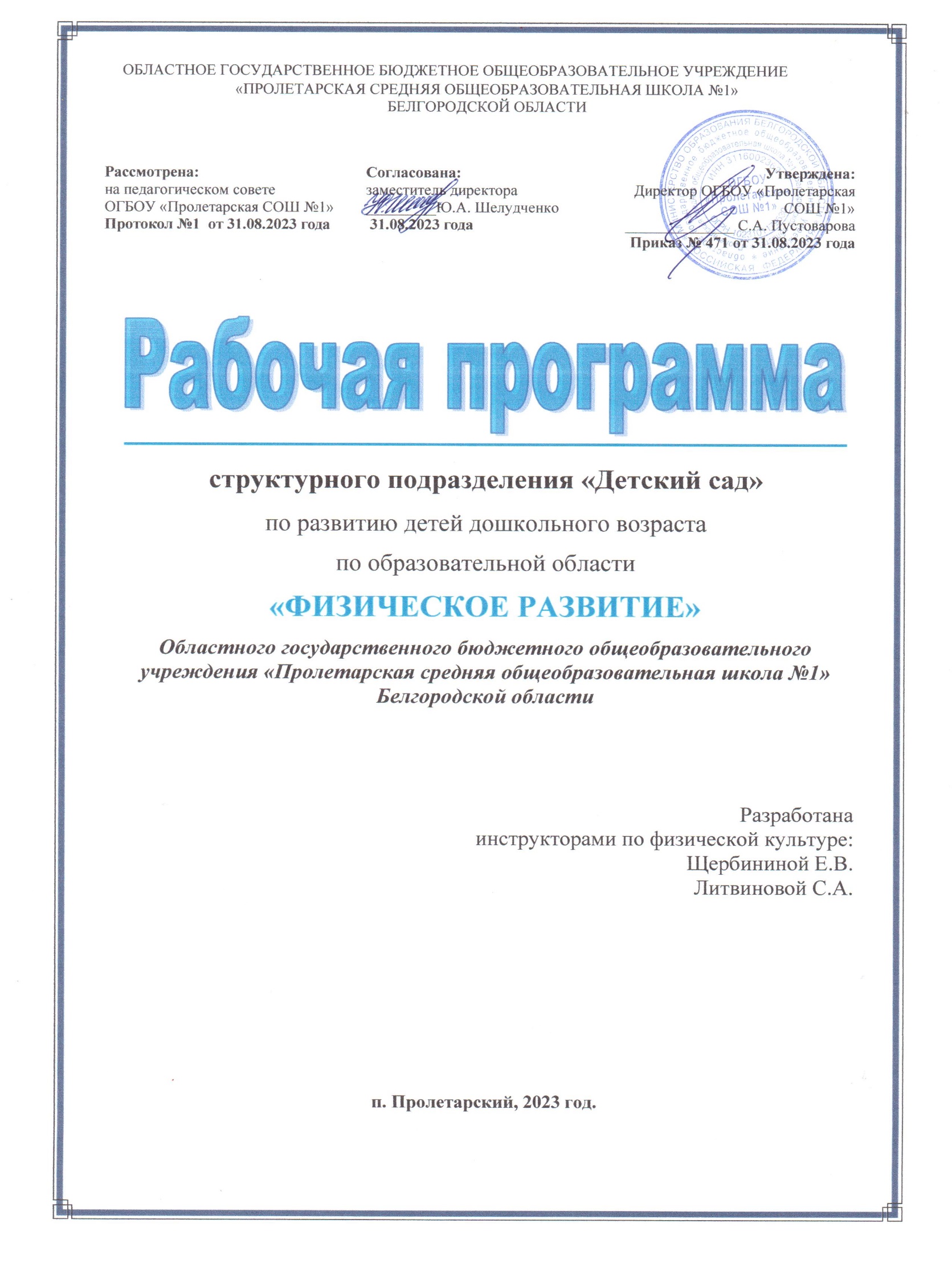 ЦЕЛЕВОЙ РАЗДЕЛ ПРОГРАММЫРабочая программа по физической культуре разработана в соответствии с ФГОС дошкольного образования, с учетом Федеральной образовательной программы дошкольного  образования (далее ФОП ДО) с использованием материалов методического пособия Пензулаевой Л.И. «Физическая культура в детском саду»,  парциальных программ: «Выходи играть во двор»,  «Малыши-крепыши».Цель Программы - разностороннее развитие ребёнка в период дошкольного детства с учётом возрастных и индивидуальных особенностей на основе духовно-нравственных ценностей российского народа, исторических и национально-культурных традиций.Задачи Программы:обеспечение единых для Российской Федерации содержания ДО и планируемых результатов освоения образовательной программы ДО;приобщение детей (в соответствии с возрастными особенностями) к базовым ценностям российского народа - жизнь, достоинство, права и свободы человека, патриотизм, гражданственность, высокие нравственные идеалы, крепкая семья, созидательный труд, приоритет духовного над материальным, гуманизм, милосердие, справедливость, коллективизм, взаимопомощь и взаимоуважение, историческая память и преемственность поколений, единство народов России; создание условий для формирования ценностного отношения к окружающему миру, становления опыта действий и поступков на основе осмысления ценностей;построение (структурирование) содержания образовательной деятельности на основе учёта возрастных и индивидуальных особенностей развития;создание условий для равного доступа к образованию для всех детей дошкольного возраста с учётом разнообразия образовательных потребностей и индивидуальных возможностей;охрана и укрепление физического и психического здоровья детей, в т.ч. их эмоционального благополучия;обеспечение развития физических, личностных, нравственных качеств и основ патриотизма, интеллектуальных и художественно-творческих способностей ребёнка, его инициативности, самостоятельности и ответственности;обеспечение психолого-педагогической поддержки семьи и повышение компетентности родителей (законных представителей) в вопросах воспитания, обучения и развития, охраны и укрепления здоровья детей, обеспечения их безопасности;достижение детьми на этапе завершения ДО уровня развития, необходимого и достаточного для успешного освоения ими образовательных программ начального общего образования.Принципы и подходы к формированию ПрограммыПрограмма построена на следующих принципах ДО, установленных ФГОС ДО:полноценное проживание ребёнком всех этапов детства (младенческого, раннего и дошкольного возрастов), обогащение (амплификация) детского развития;построение образовательной деятельности на основе индивидуальных особенностей каждого ребёнка, при котором сам ребёнок становится активным в выборе содержания своего образования, становится субъектом образования;содействие и сотрудничество детей и родителей (законных представителей), совершеннолетних членов семьи, принимающих участие в воспитании детей младенческого, раннего и дошкольного возрастов, а также педагогических работников (далее вместе - взрослые) признание	ребёнка	полноценным	участником	(субъектом)	образовательных отношений;поддержка инициативы детей в различных видах деятельности;сотрудничество ДОО с семьей;приобщение детей к социокультурным нормам, традициям семьи, общества и государства;формирование познавательных интересов и познавательных действий ребёнка в различных видах деятельности;возрастная	адекватность	дошкольного	образования	(соответствие	условий, требований, методов возрасту и особенностям развития);учёт этнокультурной ситуации развития детей.Основными подходами к формированию Программы являются:деятельностный подход, предполагающий развитие ребенка в деятельности, включающей такие компоненты как самоцелеполагание, самопланирование, самоорганизация, самооценка, самоанализ;интегративный подход, ориентирующий на интеграцию процессов обучения, воспитания и развития в целостный образовательный процесс в интересах развития ребенка;индивидуальный подход, предписывающий гибкое использование педагогами различных средств, форм и методов по отношению к каждому ребенку;личностно-ориентированный подход, который предусматривает организацию образовательного процесса на основе признания уникальности личности ребенка и создания условий для ее развития на основе изучения задатков, способностей, интересов, склонностей;cредовый подход, ориентирующий на использование возможностей внутренней и внешней среды образовательной организации в воспитании и развитии личности ребенка.1.1.3. Возрастные особенности детей от 2 до 7 летУ ребенка с 2 до 7 лет жизни под воздействием обучения условные связи закрепляются и совершенствуются. Повышается физическая подготовленность, совершенствуются психофизические качества.Таким образом, понимание особенностей развития нервной системы ребенка позволяет педагогом посредством упражнений и подвижных игр укреплять и совершенствовать его нервную систему.За период раннего и дошкольного детства непрерывно изменяются показатели физического развития: роста, массы тела, окружности головы, грудной клетки. За первый год жизни рост ребенка увеличивается примерно на 25 см. К 5 годам он удваивается по сравнению с первоначальным. Масса тела ребенка на первом году жизни утраивается по сравнению с массой при рождении. После года отмечаются прибавки на каждом году жизни по 2 – 2,5 кг. К 6-7 годам она удваивается по сравнению с показателями годовалого ребенка.Костная система ребенка богата хрящевой тканью. Кости его мягкие, гибкие, недостаточно прочные, поэтому они легко поддаются как благоприятным, так и неблагоприятным воздействиям. Эти особенности костной системы требуют внимания педагогов к подбору физических упражнений, мебели, одежды и обуви в соответствии с функциональными и возрастными возможностями ребенка.Окостенение опорно-двигательного аппарата начинается с 2 – 3 лет. Оно происходит постепенно в течение всего дошкольного детства. В этот период формируются изгибы в шейном, грудном, поясничном отделах позвоночника. Физиологическое развитие позвоночника играет жизненно важную роль и влияет на формирование правильной осанки, техники движений, состояние внутренних органов, дыхательную и нервную системы. S – образный изгиб позвоночника предохраняет скелет от травм при выполнении физических упражнений.В дошкольном детстве происходит формирование свода стопы. Оно начинается на первом году жизни и интенсивно продолжается с освоением ребенком ходьбы весь дошкольный период. В укреплении свода стопы важнейшую роль играют физические упражнения. Важно также подобрать ребенку соответствующую обувь.В младшем возрасте у ребенка мышцы-сгибатели развиты больше, чем разгибатели, поэтому часто его движения и осанка бывают неправильными: сутулая спина, опущенная голова, сведенные плечи и т.д. К 5 годам увеличивается мышечная масса, нарастает мускулатура нижних конечностей, увеличиваются сила и работоспособность мышц. Сила мышц увеличивается с 3,5 – 4 кг к 7 годам. С 4 лет появляются различия в показателях у мальчиков и девочек. Значительно увеличивается становая сила - сила мышц туловища. Она увеличивается к 7 годам до 32 – 34 кг по сравнению с 15 – 17 кг в 3 – 4 года.Статическое состояние мышц называется мышечным тонусом. Мышечный тонус в дошкольном возрасте имеет большое значение для формирования правильной осанки. Мышечный тонус туловища создает естественный «мышечный корсет». С годами у ребенка укрепляются мышцы спины и живота. Это является результатом, как регулярного функционирования центральной нервной системы, так и положительным воздействием физических упражнений.В старшем дошкольном возрасте отмечается бурное развитие и перестройка в работе всех физиологических систем организма ребенка: нервной, сердечнососудистой, эндокринной, опорно-двигательной. Организм дошкольника развивается очень интенсивно. Ребенок быстро прибавляет в росте и весе, изменяются пропорции тела.На протяжении первых семи лет у него не только увеличиваются все внутренние органы, но и совершенствуются их функции. Происходят существенные изменения высшей нервной деятельности. По своим характеристикам головной мозг шестилетнего ребенка в большей степени приближается к показателям мозга взрослого человека. Организм ребенка в этот период свидетельствует о готовности к переходу на более высокую ступень возрастного развития, предполагающую более интенсивные умственные и физические нагрузки.После пяти лет резко возрастает потребность ребенка в общении со сверстниками. В игре и других видах совместной деятельности дети осуществляют обмен информацией, планирование, разделение и координацию функций. Постепенно складывается достаточно сплоченное детское общество. Существенно увеличиваются интенсивность и широта круга общения.Проявления в психическом развитии:хочет заниматься интересными делами, умеет сам их находить;стремится к контактам, проявляет доброжелательность в общении со взрослыми и сверстниками, адекватность в поведении, эмоциональную отзывчивость;стремится к освоению нового (информации, игр, способов действия с различными предметами).Развитие опорно-двигательной системы (скелет, суставно-связочный аппарат и мускулатура) у детей 6-7 лет еще далеко до завершения. Кости детей содержат значительное количество хрящевой ткани, суставы очень подвижны, связочный аппарат легко растягивается. В 6-8 лет заканчивается формирование физиологических изгибов позвоночника. Скелетная мускулатура ребенка 6-8 лет характеризуется слабым развитием сухожилий, фасций и связок. Так, брюшной пресс ребенка 6 лет как мышечно-фасциональный комплекс еще слабо развит и не в состоянии выдержать значительные напряжения, например, связанные с подъемом тяжестей.К 6-7 годам хорошо развиты круглые мышцы живота, однако мелкие мышцы спины, имеющие большое значение для удержания правильного положения позвоночного столба, развиты слабее. К 6-7 годам заметно увеличивается сила мышц-разгибателей туловища, бедра и голени – это способствует развитию координированных двигательных актов (ходьба, бег, прыжки) и физических качеств (быстрота, сила, выносливость).Уровень развития костно-мышечной системы и двигательного анализатора у детей 6-7 лет дает им возможность, кроме естественных движений (ходьба, бег, прыжки), имеющих место в повседневной двигательной активности, воспроизводить ряд сложных двигательных действий. Качество выполнения этих движений позволяет сделать заключение об определенной моторной зрелости детей 6-7 лет.Старшие дошкольники отличаются высокой двигательной активностью, обладают достаточным запасом двигательных умений и навыков; им лучше удаются движения, требующие скорости и гибкости, а их сила и выносливость пока еще не велики.В старшем дошкольном возрасте на фоне общего физического развития улучшается подвижность, уравновешенность, устойчивость нервных процессов, накапливается резерв здоровья: снижается частота заболеваний, они протекают сравнительно легко, чаще всего без осложнений.Однако дети все еще быстро устают, «истощаются» и при перегрузках возникает охранительное торможение. Поэтому одним из основных условий эффективности физического воспитания детей старшего дошкольного возраста является учет их возрастных особенностей.Таким образом, познание особенностей психофизического развития, формирования двигательных функций позволяет сделать вывод о необходимости создания для ребенка возможности правильно двигаться, т.е. заложить у него основы физической культуры. Важную роль здесь, об этом нельзя забывать, играют воспитание и обучение.Планируемые результаты освоения программыКонечным результатом освоения Образовательной программы является сформированность интегративных качеств ребенка (физических, интеллектуальных, личностных):Физические качества: ребенок физически развитый, овладевший основными культурно- гигиеническими навыками. У ребенка сформированы основные физические качества и потребность в двигательной активности. Самостоятельно выполняет доступные возрасту гигиенические процедуры, соблюдает элементарные правила здорового образа жизниОбщие показатели физического развития.Сформированность основных физических качеств и потребности в двигательной активности.Двигательные умения и навыки.Двигательно-экспрессивные способности и навыки.Навыки здорового образа жизни.Планируемые результаты освоения программы:Укрепление	физического и психического здоровья детей:Воспитание культурно-гигиенических навыков;Сформированность начальных представлений о здоровом образе	жизни;Развитие физических качеств (скоростных, силовых, гибкости,	выносливости и координации);Накопление и двигательного опыта детей;Овладение и обогащение основными видами движения;Сформированность у воспитанников потребности в двигательной	активности и физическом совершенствовании.Планируемые результаты (целевые ориентиры) освоения Программы к трем годам:у ребёнка развита крупная моторика, он активно использует освоенные ранее движения, начинает осваивать бег, прыжки, повторяет за взрослым простые имитационные упражнения, понимает указания взрослого, выполняет движения по зрительному и звуковому ориентирам; с желанием играет в подвижные игры;ходить и бегать, не наталкиваясь друг на друга; прыгать на двух ногах на месте и с продвижением вперед; брать, держать, переносить, класть, бросать, катать мяч; ползать, подлезать под натянутую веревку, перелезать через гимнастическую скамейку.Планируемые результаты (целевые ориентиры) освоения Программы к четырем годам:ребёнок демонстрирует положительное отношение к разнообразным физическим упражнениям, проявляет избирательный интерес к отдельным двигательным действиям (бросание и ловля мяча, ходьба, бег, прыжки) и подвижным играм;ребёнок проявляет элементы самостоятельности в двигательной деятельности, с интересом включается в подвижные игры, стремится к выполнению правил и основных ролей в игре, выполняет простейшие правила построения и перестроения, выполняет ритмические упражнения под музыку;ребёнок демонстрирует координацию движений при выполнении упражнений, сохраняет равновесие при ходьбе, беге, прыжках, способен реагировать на сигналы, переключаться с одного движения на другое, выполнять движения в общем для всех темпе;умеет ходить прямо, не шаркая ногами, сохраняя заданное воспитателем направление; умеет бегать, сохраняя равновесие, изменяя направление, темп бега в соответствии с указаниями воспитателя; сохраняет равновесие при ходьбе и беге по ограниченной плоскости, при перешагивании через предметы; может ползать на четвереньках, лазать по наклонной лесенке, гимнастической стенке произвольным способом; энергично отталкивается в прыжках на двух ногах, прыгает в длину с места не менее чем на 40 см; может катать мяч в заданном направлении с расстояния 1,5 м, бросать мяч двумя руками от груди, из-за головы; ударять мячом об пол, бросать его вверх 2-3 раза подряд и ловить; метать предметы правой и левой рукой на расстояние не менее 5 м.Планируемые результаты (целевые ориентиры) освоения Программы к пяти годам:ребёнок проявляет интерес к разнообразным физическим упражнениям, действиям с физкультурными пособиями, настойчивость для достижения результата, испытывает потребность в двигательной активности;ребёнок демонстрирует координацию, быстроту, силу, выносливость, гибкость, ловкость, развитие крупной и мелкой моторики, активно и с интересом выполняет основные движения, общеразвивающие упражнения и элементы спортивных упражнений, с желанием играет в подвижные игры, ориентируется в пространстве, переносит освоенные движения в самостоятельную деятельность;ребёнок стремится узнать о правилах здорового образа жизни, готов элементарно охарактеризовать свое самочувствие, привлечь внимание взрослого в случае недомогания;ходить и бегать, соблюдая правильную технику движений; лазать по гимнастической стенке, не пропуская реек, перелезая с одного пролета на другой; ползать разными способами: опираясь на кисти рук, колени и пальцы ног, на стопы и ладони; на животе, подтягиваясь руками; принимать правильное исходное положение в прыжках с места, мягко приземляться, прыгать в длину с места на расстояние не менее 70 см; ловить мяч кистями рук с расстояния до 1,5 м; принимать правильное исходное положение при метании, метать предметы разными способами правой и левой рукой; отбивать мяч о землю (пол) не менее пяти раз подряд; выполнять упражнения на статическое и динамическое равновесие; строиться в колонну по одному, парами, в круг, шеренгу; ориентироваться в пространстве, находить левую и правую сторону; придумывать варианты подвижных игр, самостоятельно и творчески выполнять движения; выполнять имитационные упражнения, демонстрируя красоту, выразительность, грациозность, пластичность движений.Планируемые результаты (целевые ориентиры) освоения Программы к шести годам:ребёнок демонстрирует ярко выраженную потребность в двигательной активности, проявляет интерес к новым и знакомым физическим упражнениям, пешим прогулкам, показывает избирательность и инициативу при выполнении упражнений, имеет представления о некоторых видах спорта, туризме, как форме активного отдыха;ребёнок проявляет осознанность во время занятий физической культурой, демонстрирует выносливость, быстроту, силу, гибкость, ловкость, координацию, выполняет упражнения в заданном ритме и темпе, способен проявить творчество при составлении несложных комбинаций из знакомых упражнений;ребёнок проявляет доступный возрасту самоконтроль, способен привлечь внимание других детей и организовать знакомую подвижную игру;ребёнок проявляет духовно-нравственные качества и основы патриотизма в процессе ознакомления с видами спорта и достижениями российских спортсменов;ребёнок владеет основными способами укрепления здоровья (закаливание, утренняя гимнастика, соблюдение личной гигиены, безопасное поведение и другие); мотивирован на сбережение и укрепление собственного здоровья и здоровья окружающих;выполняет ходьбу и бег легко, ритмично, сохраняя правильную осанку, направление и темп; умеет лазать по гимнастической стенке (высота 2,5 м) с изменением темпа; может прыгать на мягкое покрытие (высота 20 см); прыгать в обозначенное место с высоты 30 см; прыгать в длину с места (не менее 80 см), с разбега (не менее 100 см), в высоту с разбега (не менее 40 см), прыгать через короткую и длинную скакалку; умеет метать предметы правой и левой рукой на расстояние 5-9 м; в вертикальную и горизонтальную цель с расстояния 3-4 м; сочетать замах с броском, бросать мяч вверх, о землю и ловить его одной рукой; отбивать мяч о землю на месте не менее 10 раз, в ходьбе 9расстояние 6 м); владеет школой мяча; выполняет упражнения на статическое и динамическое равновесие; умеет перестраиваться в колонну по трое, четверо; равняться, размыкаться в колонне, шеренге; выполнять повороты направо, налево, кругом.Планируемые результаты (целевые ориентиры) освоения Программы к семи годам:у ребёнка сформированы основные психофизические и нравственно-волевые качества;ребёнок владеет основными движениями и элементами спортивных игр, может контролировать свои движение и управлять ими;ребёнок соблюдает элементарные правила здорового образа жизни и личной гигиены;ребёнок результативно выполняет физические упражнения (общеразвивающие, основные движения, спортивные), участвует в туристских пеших прогулках, осваивает простейшие туристские навыки, ориентируется на местности;ребёнок проявляет элементы творчества в двигательной деятельности;ребёнок проявляет нравственно-волевые качества, самоконтроль и может осуществлять анализ своей двигательной деятельности;ребёнок проявляет духовно-нравственные качества и основы патриотизма в ходе занятий физической культурой и ознакомлением с достижениями российского спорта;ребёнок имеет начальные представления о правилах безопасного поведения в двигательной деятельности; о том, что такое здоровье, понимает, как поддержать, укрепить и сохранить его;ребёнок владеет навыками личной гигиены, может заботливо относиться к своему здоровью и здоровью окружающих, стремится оказать помощь и поддержку другим людям;выполняют правильно все виды основных движений (ходьба, бег, прыжки, метание, лазанье); могут прыгать на мягкое покрытие с высоты до 40 см, мягко приземляться; прыгать в длину с места на расстояние не менее 100 см, с разбега - 180 см, в высоту с разбега - не менее50 см; прыгать через короткую и длинную скакалку разными способами; могут бросать предметы в цель из разных исходных положений, попадать в вертикальную и горизонтальную цель с расстояния 4-5 м, метать предметы правой и левой рукой на расстояние 5-12 м, метать предметы в движущуюся цель;умеют перестраиваться в 3-4 колонны, в 2-3 круга на ходу, в две шеренги после расчета на первый-второй, соблюдать интервалы во время передвижения; выполняют физические упражнения из разных исходных положений четко и ритмично, в заданном темпе, под музыку, по словесной инструкции; следят за правильной осанкой; участвуют в играх с элементами спорта (бадминтон, баскетбол, футбол, хоккей); проявлять дисциплинированность, выдержку, самостоятельность и творчество в двигательной деятельности.Педагогическая диагностика достижения планируемых результатовОценивание качества образовательной деятельности по Программе осуществляется в форме педагогической диагностики.Педагогическая диагностика достижений планируемых результатов направлена на изучение деятельностных умений ребёнка, его интересов, предпочтений, склонностей, личностных особенностей, способов взаимодействия со взрослыми и сверстниками. Она позволяет выявлять особенности и динамику развития ребёнка, составлять на основе полученных данных индивидуальные образовательные маршруты освоения образовательной программы, своевременно вносить изменения в планирование, содержание и организацию образовательной деятельности.Педагогическая диагностика индивидуального развития детей проводится педагогом в произвольной форме на основе наблюдения, свободных бесед с детьми, анализа продуктов детской деятельности (рисунков, работ по лепке, аппликации, построек, поделок и тому подобное), специальных диагностических ситуаций.Педагогическая диагностика завершается анализом полученных данных, на основе которых педагог выстраивает взаимодействие с детьми, организует РППС, мотивирующую активную творческую деятельность обучающихся, составляет индивидуальные образовательные маршруты освоения образовательной Программы, осознанно и целенаправленно проектирует образовательный процесс.Педагогическая диагностика в ДОО проводится два раза в год (в начале и конце учебногогода)Методика	организации	мониторинга	подобрана	специалистом	инструкторам	пофизической культуре в соответствии с реализуемой Программой.Контрольные	упражнения	предлагаются	в	игровой	и	соревновательной	форме.Результаты заносятся в диагностическую карту.Мониторинг проходит с использованием методических рекомендаций Н.Л. Петренкиной«Определение физической подготовленности детей старшего дошкольного возраста: методические рекомендации»; «Контроль физического состояния детей дошкольного возраста: методические рекомендации» Т.А.Тарасова.Критерии оценки при диагностике детей младшей группыХодьбаМогут ходить прямо, не шаркая, сохраняя заданное воспитателем направление; выполнять задания воспитателя: остановиться, присесть, повернуться.БегМогут бегать, сохраняя равновесие, изменяя направление, темп бега в соответствии суказанием воспитателя.РавновесиеМогут сохранять равновесие при ходьбе, и беге по ограниченной плоскости, перешагивая через предметы.Ползание, лазаньеМогут ползать на четвереньках, лазать по гимнастической стенке произвольным способом.ПрыжкиМогут энергично отталкиваться в прыжках на двух ногах, прыгать в длину с места не менее чем на 40 см.Упражнения с мячомМогут катать мяч в заданном направлении с расстояния 1,5м, бросать мяч двумя руками от груди, из-за головы; ударять мячом об пол, бросать его вверх 2-3 раза подряд и ловить.МетаниеМогут метать предметы правой и левой рукой на расстояние на менее 4 м.Критерии оценки при диагностике детей средней группыХодьба, бег Могут ходить и бегать, соблюдая правильную технику движений.Лазанье 	Могут лазать по гимнастической стенке, не пропуская реек, перелезая с одного пролета на другой; ползать разными способами: опираясь на кисти рук, колени и пальцы ног, стопы и ладони; на животе, подтягиваясь руками.Прыжки 	 Могут принимать правильное исходное положение в прыжках с места, мягко приземляться, прыгать в длину с места на расстояние не менее 70 см.Упражнения с мячом  Могут ловить мяч кистями рук с расстояния до 1,5 м; принимать правильное исходное положение при метании, отбивать мяч о землю (пол) не менее 5 раз подряд.Метание Могут метать предметы разными способами правой и левой рукой на расстояние на менее 5 м.РавновесиеМогут выполнять упражнения на статическое и динамическое равновесие.Ориентировка в пространстве.Могут ориентироваться в пространстве, находить правую и левую стороны.Критерии оценки при диагностике детей старшей и подготовительной группыЧелночный бег.Испытуемые пробегают дистанцию 30 метров (5 отрезков по 6 метров), перенося поочередно с линии старта на линию финиша 3 кубика (ребро – 7 см).Тестирование проводится парами. На линии старта устанавливается два набора кубиков (по три). На расстоянии 6 метров от линии старта обозначается линия финиша. За линией финиша, напротив каждого набора кубиков, кладется по обручу. По команде «На старт!» двое тестируемых встают около кубиков. По команде «Внимание!» наклоняются к первому кубику, но не касаются его. По команде «Марш!» хватают первый кубик, добегают до своего обруча, ставят (не бросают) кубик в обруч, возвращаются бегом к линии старта, берут второй кубик, снова бегут к обручу,ставят кубик, возвращаются бегом к линии старта, берут третий кубик, бегут к обручу, ставят в обруч кубик и встают, подняв руки вверх, обозначая окончание выполнения теста.Руководитель останавливает секундомер в момент касания кубиком пола. Тест выполняется с интервалом отдыха не менее 2-х минут.Прыжок в длину с места.Ребенок встает у линии старта, касаясь ее носками, полуприседая, отводит руки назад и с махом руками вперед выполняет прыжок, приземляясь на две ноги. Учитывается расстояние от линии старта до ближайшей точки касания ребенком мата. Выполняется три попытки.Подъем туловища в сед из положения лежа.Исходное положение: ребенок садится на гимнастический мат, ноги согнуты в коленных суставах, руки скрещены на груди. Педагог придерживает ноги ребенка в области голеностопного сустава.Из исходного положения ребенок ложиться на спину, коснувшись плечами мата, поднимается в сед касаясь коленей руками. Подсчитывается количество подниманий за 30 секунд.Метание теннисного мяча в цель.Метание в мишень (обруч) диаметром 50 см с расстояния 3м, высота до центра 1,5 м. В протокол заносится число попаданий в мишень из 5 попыток, сделанных подряд. Метание проводится удобной для ребенка рукой.Прыжки через скакалку.Ребенку предлагается выполнить, как можно прыжков через скакалку за 30 сек. Засчитываются прыжки, выполненные толчком двух ног. Количество прыжков заноситься в протокол.Отбивание мяча (от пола).Ребенку предлагается отбивать мяч от пола удобной рукой, в течение 30сек. При этом разрешается движение с мячом. При потере мяча, ребенок подбирает мяч и продолжает выполнять отбивания до истечения времени. В протокол заносится общее количество ударов мяча об пол за 30сек.СОДЕРЖАТЕЛЬНЫЙ РАЗДЕЛ ПРОГРАММЫСодержание образовательной области по освоению детьми образовательной области«Физическое развитие»Содержание работы по физическому развитию во второй группе раннего возраста для детей 2-3 летТретий год жизни – важный этап в развитии ребенка. Темп физического развития замедляется, но организм в целом крепнет, движения совершенствуются. Однако опорно- двигательный аппарат развит сравнительно слабо, двигательный опыт небольшой, движения часто непреднамеренны, направления их случайны, эмоциональные проявления неустойчивы, активное торможение плохо развито. Ребёнок ещё не умеет самостоятельно регулировать скорость, силу и амплитуду движений. Всё это необходимо учитывать при организации работы по физическому воспитанию.Во второй группе раннего возраста детей строят в колонну по одному, в шеренгу, в круг, врассыпную – сначала подгруппами, потом всей группой. Построение происходит с помощью воспитателя по зрительным ориентирам.Общеразвивающие упражнения дети могут выполнять стоя врассыпную или в кругу.Основные задачи образовательной деятельности в области физического развития:обогащать двигательный опыт детей, помогая осваивать упражнения основной гимнастики: основные движения (бросание, катание, ловля, ползанье, лазанье, ходьба, бег, прыжки), общеразвивающие и музыкально-ритмические упражнения;развивать психофизические качества, равновесие и ориентировку в пространстве;поддерживать у детей желание играть в подвижные игры вместе с педагогом в небольших подгруппах;формировать интерес и положительное отношение к выполнению физических упражнений, совместным двигательным действиям;укреплять здоровье детей средствами физического воспитания, формировать культурно-гигиенические навыки и навыки самообслуживания, приобщая к здоровому образу жизни.Содержание образовательной деятельностиПедагог формирует умение выполнять основные движения, общеразвивающие и музыкально-ритмические упражнения в различных формах физкультурно-оздоровительнойработы (утренняя гимнастика, физкультурные занятия, подвижные игры, индивидуальная работа по развитию движений и другое), развивает психофизические качества, координацию, равновесие и ориентировку в пространстве. Педагог побуждает детей совместно играть в подвижные игры, действовать согласованно, реагировать на сигнал. Оптимизирует двигательную деятельность, предупреждая утомление, осуществляет помощь и страховку, поощряет стремление ребёнка соблюдать правила личной гигиены и проявлять культурно- гигиенические навыки.Основная гимнастика (основные движения, общеразвивающие упражнения).Основные движения:бросание, катание, ловля: скатывание мяча по наклонной доске; прокатывание мяча педагогу и друг другу двумя руками стоя и сидя (расстояние 50-100 см), под дугу, в воротца; остановка катящегося мяча; передача мячей друг другу стоя; бросание мяча от груди двумя руками, снизу, из-за головы; бросание предмета в горизонтальную цель и вдаль с расстояния 100-125 см двумя и одной рукой; перебрасывание мяча через сетку, натянутую на уровне роста ребёнка с расстояния 1-1,5 м; ловля мяча, брошенного педагогом с расстояния до 1 м;ползание и лазанье: ползание на животе, на четвереньках до погремушки (флажка) 3-4 м (взяв её, встать, выпрямиться), по доске, лежащей на полу, по наклонной доске, приподнятой одним концом на 20-30 см; по гимнастической скамейке; проползание под дугой (30-40 см); влезание на лесенку-стремянку и спуск с нее произвольным способом;ходьба: ходьба стайкой за педагогом с перешагиванием через линии, палки, кубы; на носках; с переходом на бег; на месте, приставным шагом вперед, в сторону, назад; с предметами в руке (флажок, платочек, ленточка и другие); врассыпную и в заданном направлении; между предметами; по кругу по одному и парами, взявшись за руки;бег: бег стайкой за педагогом, в заданном направлении и в разных направлениях; между линиями (расстояние между линиями 40-30 см); за катящимся мячом; с переходом на ходьбу и обратно; непрерывный в течение 20-30-40 секунд; медленный бег на расстояние 40-80 м;прыжки: прыжки на двух ногах на месте (10-15 раз); с продвижением вперед, через 1-2 параллельные линии (расстояние 10-20 см); в длину с места как можно дальше, через 2 параллельные линии (20-30 см); вверх, касаясь предмета, находящегося выше поднятых рук ребёнка на 10-15 см;упражнения в равновесии: ходьба по дорожке (ширина 20 см, длина 2-3 м); по наклонной доске, приподнятой одним концом на 20 см; по гимнастической скамейке; перешагивание линий и предметов (высота 10-15 см); ходьба по извилистой дорожке (2-3 м), между линиями; подъем без помощи рук на скамейку, удерживая равновесие с положением рук в стороны; кружение на месте.В процессе обучения основным движениям педагог побуждает детей действовать сообща, двигаться не наталкиваясь друг на друга, придерживаться определенного направления движения, предлагает разнообразные упражнения.Общеразвивающие упражнения:упражнения для кистей рук, развития и укрепления плечевого пояса: поднимание рук вперед, вверх, разведение в стороны, отведение назад, за спину, сгибание и разгибание, выполнение хлопков руками перед собой, над головой; махи руками вверх-вниз, вперед-назад;упражнения для развития и укрепления мышц спины и гибкости позвоночника: повороты вправо-влево, с передачей предмета сидящему рядом ребёнку, наклоны вперед из исходного положения стоя и сидя; одновременное сгибание и разгибание ног из исходного положения сидя и лежа, поочередное поднимание рук и ног из исходного положения лежа на спине;упражнения для развития и укрепления мышц брюшного пресса и гибкости позвоночника: сгибание и разгибание ног, держась за опору, приседание, потягивание с подниманием на носки и другое;музыкально-ритмические    упражнения,     разученные     на     музыкальном     занятии,включаются в содержание подвижных игр и игровых упражнений; педагог показывает детям и выполняет вместе с ними: хлопки в ладоши под музыку, хлопки с одновременным притопыванием, приседание «пружинка», приставные шаги вперед-назад, кружение на носочках, имитационные упражнения.Педагог предлагает образец для подражания и выполняет вместе с детьми упражнения с предметами: погремушками, платочками, малыми обручами, кубиками, флажками и другое, в т.ч., сидя на стуле или на скамейке. Упражнения проводятся в игровой форме.Подвижные игры: педагог развивает и поддерживает у детей желание играть в подвижные игры с простым содержанием, с текстом, с включением музыкально-ритмических упражнений. Создает условия для развития выразительности движений в имитационных упражнениях и сюжетных играх, помогает самостоятельно передавать простейшие действия некоторых персонажей (попрыгать, как зайчики, помахать крылышками, как птичка, походить как лошадка, поклевать зернышки, как цыплята, и тому подобное).Содержание работы по физическому развитию в младшей группе для детей 3-4 летОсновные задачи образовательной деятельности в области физического развития:обогащать двигательный опыт детей, используя упражнения основной гимнастики (строевые упражнения, основные движения, общеразвивающие, в т.ч. музыкально-ритмические упражнения), спортивные упражнения, подвижные игры, помогая согласовывать свои действия с действиями других детей, соблюдать правила в игре;развивать психофизические качества, ориентировку в пространстве, координацию, равновесие, способность быстро реагировать на сигнал;формировать интерес и положительное отношение к занятиям физической культурой и активному отдыху, воспитывать самостоятельность;укреплять здоровье детей средствами физического воспитания, создавать условия для формирования правильной осанки, способствовать усвоению правил безопасного поведения в двигательной деятельности;закреплять культурно-гигиенические навыки и навыки самообслуживания, формируя полезные привычки, приобщая к здоровому образу жизни.Содержание образовательной деятельностиПедагог формирует умение организованно выполнять строевые упражнения, находить свое место при совместных построениях, передвижениях. Выполнять общеразвивающие, музыкально-ритмические упражнения по показу; создает условия для активной двигательной деятельности и положительного эмоционального состояния детей. Педагог воспитывает умение слушать и следить за показом, выполнять предложенные задания сообща, действуя в общем для всех темпе. Организует подвижные игры, помогая детям выполнять движения с эмоциональным отражением замысла, соблюдать правила в подвижной игре.Педагог продумывает и организует активный отдых, приобщает детей к здоровому образу жизни, к овладению элементарными нормами и правилами поведения в двигательной деятельности, формирует умения и навыки личной гигиены, воспитывает полезные для здоровья привычки.Основная гимнастика (основные движения, общеразвивающие и строевые упражнения).Основные движения:бросание, катание, ловля, метание: прокатывание двумя руками большого мяча вокруг предмета, подталкивая его сверху или сзади; скатывание мяча по наклонной доске; катание мяча друг другу, сидя парами ноги врозь, стоя на коленях; прокатывание мяча в воротца, под дугу, стоя парами; ходьба вдоль скамейки, прокатывая по ней мяч двумя и одной рукой; произвольное прокатывание обруча, ловля обруча, катящегося от педагога; бросание мешочка вгоризонтальную цель (корзину) двумя и одной рукой; подбрасывание мяча вверх и ловля его; бросание мяча о землю и ловля его; бросание и ловля мяча в парах; бросание, одной рукой мяча в обруч, расположенный на уровне глаз ребёнка, с расстояния 1,5 м; метание вдаль; перебрасывание мяча через сетку;ползание, лазанье: ползание на четвереньках на расстояние 4-5-6 м до кегли (взять её, встать, выпрямиться, поднять двумя руками над головой); по гимнастической скамейке, за катящимся мячом; проползание на четвереньках под 3-4 дугами (высота 50 см, расстояние 1 м); ползание на четвереньках с опорой на ладони и ступни по доске; влезание на лесенку- стремянку или гимнастическую стенку произвольным способом (не пропуская реек) и спуск с нее; подлезание под дугу, не касаясь руками пола;ходьба: ходьба в заданном направлении, небольшими группами, друг за другом по ориентирам (по прямой, по кругу, обходя предметы, врассыпную, «змейкой», с поворотом и сменой направления); на носках; высоко поднимая колени, перешагивая предметы, с остановкой по сигналу; парами друг за другом, в разных направлениях; с выполнением заданий (присесть, встать, идти дальше); по наклонной доске; в чередовании с бегом;бег: бег группами и по одному за направляющим, врассыпную, со сменой темпа; по кругу, обегая предметы, между двух или вдоль одной линии; со сменой направления, с остановками, мелким шагом, на носках; в чередовании с ходьбой; убегание от ловящего, ловля убегающего; бег в течение 50-60 сек; быстрый бег 10-15 м; медленный бег 120-150 м;прыжки: прыжки на двух и на одной ноге; на месте, продвигаясь вперед на 2-3 м; через линию, (вперед и, развернувшись, в обратную сторону); в длину с места (не менее 40 см); через 2 линии (расстояние 25-30 см), из обруча в обруч (плоский) по прямой; через 4-6 параллельных линий (расстояние 15-20 см); спрыгивание (высота 10-15 см), перепрыгивание через веревку (высота 2-5 см);упражнения в равновесии: ходьба по прямой и извилистой дорожке (ширина 15-20 см, длина 2-2,5 м), обычным и приставным шагом; по гимнастической скамье, по ребристой доске, наклонной доске; перешагивая рейки лестницы, лежащей на полу; по шнуру, плоскому обучу, лежащему на полу, приставным шагом; с выполнением заданий (присесть, встать и продолжить движение); на носках, с остановкой.Общеразвивающие упражнения:упражнения для кистей рук, развития и укрепления мышц плечевого пояса: поднимание и опускание прямых рук вперед, отведение их в стороны, вверх, на пояс, за спину (одновременно, поочередно); перекладывание предмета из одной руки в другую; хлопки над головой и перед собой; махи руками; упражнения для кистей рук;упражнения для развития и укрепления мышц спины и гибкости позвоночника: потягивание, приседание, обхватив руками колени; наклоны вперед и в стороны; сгибание и разгибание ног из положения сидя; поднимание и опускание ног из положения лежа; повороты со спины на живот и обратно;упражнения для развития и укрепления мышц ног и брюшного пресса: поднимание и опускание ног, согнутых в коленях; приседание с предметами, поднимание на носки; выставление ноги вперед, в сторону, назад;музыкально-ритмические упражнения, разученные на музыкальных занятиях, педагог включает в содержание физкультурных занятий, различные формы активного отдыха и подвижные игры: ритмичная ходьба и бег под музыку по прямой и по кругу, держась за руки, на носках, топающим шагом, вперед, приставным шагом; поочередное выставление ноги вперед, на пятку, притопывание, приседания «пружинки», кружение; имитационные движения - разнообразные упражнения, раскрывающие понятный детям образ, настроение или состояние (веселый котенок, хитрая лиса, шустрый зайчик и так далее).Строевые упражнения:педагог предлагает детям следующие строевые упражнения: построение в колонну по одному, в шеренгу, в круг по ориентирам; перестроение в колонну по два, врассыпную, смыкание и размыкание обычным шагом, повороты направо и налево переступанием.Педагог выполняет вместе с детьми упражнения из разных исходных положений (стоя, ноги слегка расставлены, ноги врозь, сидя, лежа на спине, животе, с заданным положением рук), с предметами (кубики двух цветов, флажки, кегли и другое).Подвижные игры: педагог поддерживает активность детей в процессе двигательной деятельности, организуя сюжетные и несюжетные подвижные игры. Воспитывает умение действовать сообща, соблюдать правила, начинать и заканчивать действия по указанию и в соответствии с сюжетом игры, двигаться определенным способом и в заданном направлении, придавать своим движениям выразительность (кошка просыпается, потягивается, мяукает).С бегом. «Бегите ко мне!», «Птички и птенчики», «Мыши и кот», «Бегите к флажку!»,«Найди свой цвет», «Трамвай», «Поезд», «Лохматый пес», «Птички в гнездышках».С прыжками. «По ровненькой дорожке», «Поймай комара», «Воробышки и кот», «С кочки на кочку».С подлезанием и лазаньем. «Наседка и цыплята», «Мыши в кладовой», «Кролики».С бросанием и ловлей. «Кто бросит дальше мешочек», «Попади в круг», «Сбей кеглю»,«Береги предмет».На ориентировку в пространстве. «Найди свое место», «Угадай, кто и где кричит»,«Найди, что спрятано».Спортивные упражнения: педагог обучает детей спортивным упражнениям на прогулке или во время физкультурных занятий на свежем воздухе. Катание на санках, лыжах, велосипеде может быть организовано в самостоятельной двигательной деятельности в зависимости от имеющихся условий, а также региональных и климатических особенностей.Катание на санках: по прямой, перевозя игрушки или друг друга, и самостоятельно с невысокой горки.Формирование основ здорового образа жизни: педагог поддерживает стремление ребёнка самостоятельно ухаживать за собой, соблюдать порядок и чистоту, ухаживать за своими вещами и игрушками; формирует первичные представления о роли чистоты, аккуратности для сохранения здоровья, напоминает о необходимости соблюдения правил безопасности в двигательной деятельности (бегать, не наталкиваясь друг на друга, не толкать товарища, не нарушать правила).Активный отдых.Физкультурные досуги: досуг проводится 1 раз в месяц во второй половине дня на свежем воздухе, продолжительностью 20-25 минут. Содержание составляют подвижные игры и игровые упражнения, игры-забавы, аттракционы, хороводы, игры с пением, музыкально- ритмические упражнения.Дни здоровья: в этот день проводятся подвижные игры на свежем воздухе, физкультурный досуг, спортивные упражнения, возможен выход за пределы участка ДОО (прогулка-экскурсия). День здоровья проводится один раз в квартал.Содержание работы по физическому развитию в средней группе для детей 4-5 летСодержание образовательной области «Физическая культура» направлено на достижение целей формирования у детей интереса и ценностного отношения к занятиям физической культурой, гармоничное физическое развитие через решение следующих специфических задач:Основные задачи образовательной деятельности в области физического развития:    обогащать двигательный   опыт   детей,   способствуя   техничному   выполнениюосвоения спортивных упражнений, подвижных игр;ловкость), развивать координацию, меткость, ориентировку в пространстве;  воспитывать волевые качества, самостоятельность, стремление соблюдать правила в подвижных играх, проявлять самостоятельность при выполнении физических упражнений;продолжать формировать интерес и положительное отношение к физической культуре и активному отдыху, формировать первичные представления об отдельных видах спорта;укреплять здоровье ребёнка, опорно-двигательный аппарат, формировать правильную осанку, повышать иммунитет средствами физического воспитания;формировать представления о факторах, влияющих на здоровье, воспитывать полезные привычки, способствовать усвоению правил безопасного поведения в двигательной деятельности.Содержание образовательной деятельностиПедагог формирует двигательные умения и навыки, развивает психофизические качества при выполнении упражнений основной гимнастики, а также при проведении подвижных и спортивных игр. Помогает точно принимать исходное положение, поддерживает стремление соблюдать технику выполнения упражнений, правила в подвижной игре, показывает возможность использования разученного движения в самостоятельной двигательной деятельности, помогает укреплять дружеские взаимоотношения со сверстниками, слышать и выполнять указания, ориентироваться на словесную инструкцию; поощряет проявление целеустремленности и упорства в достижении цели, стремление к творчеству.Педагог способствует овладению элементарными нормами и правилами здорового образа жизни, формирует представление о правилах поведения в двигательной деятельности, закрепляет полезные привычки, способствующие укреплению и сохранению здоровья.Основная гимнастика (основные движения, общеразвивающие упражнения, ритмическая гимнастика и строевые упражнения).Основные движения:бросание, катание, ловля, метание: прокатывание мяча между линиями, шнурами, палками (длина 2-3 м), положенными (на расстоянии 15-20 см одна от другой) и огибая кубики или кегли, расставленные по одной линии на рас-стоянии 70-80 см; прокатывание обруча педагогу, удержание обруча, катящегося от педагога; прокатывание обруча друг другу в парах; подбрасывание мяча вверх и ловля его после удара об пол; бросание и ловля мяча в паре; перебрасывание мяча друг другу в кругу; бросание мяча двумя руками из-за головы стоя; скатывание мяча по наклонной доске, попадая в предмет; отбивание мяча правой и левой рукой о землю не менее 5 раз подряд; подбрасывание и ловля мяча не менее 3-4 раз подряд; бросание мяча двумя руками из-за головы сидя; бросание вдаль; попадание в горизонтальную и вертикальную цели с расстояния 2-2,5 м;ползание, лазанье: ползание на четвереньках «змейкой» между расставленными кеглями, по наклонной доске, по гимнастической скамейке на животе, подтягиваясь руками; проползание в обручи, под дуги; влезание на гимнастическую стенку и спуск с нее, не пропуская реек; переход по гимнастической стенке с пролета на пролет вправо и влево на уровне 1-2 рейки, ползание на четвереньках с опорой на стопы и ладони; подлезание под веревку или дугу, не касаясь руками пола прямо и боком;ходьба: ходьба обычная, в колонне по одному, придерживаясь указанного направления, с изменением темпа; на носках, на пятках, на внешней стороне стопы, приставным шагом вперед и по шнуру; перешагивая предметы; чередуя мелкий и широкий шаг, «змейкой», с остановкой по сигналу, в противоположную сторону; со сменой ведущего; в чередовании с бегом, прыжками; приставным шагом вперед, в сторону, назад на месте; с разным положением рук (на поясе, в стороны (плечи развести), за спиной);бег: бег в колонне по одному, на носках, высоко поднимая колени; обегая предметы; на месте; бег врассыпную по сигналу с последующим нахождением своего места в колонне; в парах; по кругу, держась за руки; со сменой направляющего, меняя направление движения итемп; непрерывный бег 1-1,5 мин; пробегание 30-40 м в чередовании с ходьбой 2-3 раза; медленный бег 150-200 м; бег на скорость 20 м; челночный бег 2x5 м; перебегание подгруппами по 5-6 человек с одной стороны площадки на другую; бег врассыпную с ловлей и увертыванием;прыжки: прыжки на двух ногах на месте, с поворотом вправо и влево, вокруг себя, ноги вместе-ноги врозь, стараясь достать предмет, подвешенный над головой; подпрыгивание на двух ногах с продвижением вперед на 2-3 м; перепрыгивание через шнур, плоский кубик (высота 5 см), через 4-6 линий (расстояние между линиями 40-50 см); выполнение 20 подпрыгиваний с небольшими перерывами; прыжки в длину с места; спрыгивание со скамейки; прямой галоп; попытки выполнения прыжков с короткой скакалкой;упражнения в равновесии: ходьба по доске, по скамье (с перешагиванием через предметы, с мешочком на голове, с предметом в руках, ставя ногу с нос-ка руки в стороны); ходьба по доске до конца и обратно с поворотом; ходьба по наклонной доске вверх и вниз; стойка на одной ноге, вторая поднята коле-ном вперед, в сторону, руки в стороны или на поясе; пробегание по наклонной доске вверх и вниз; ходьба по доске и расхождение вдвоем на ней; кружение в одну, затем в другую сторону с платочками, руки на пояс, руки в стороны.Педагог обучает разнообразным упражнениям, которые дети могут переносить в самостоятельную двигательную деятельность.Общеразвивающие упражнения:упражнения для кистей рук, развития и укрепления мышц рук и плечевого пояса: основные положения и движения рук (в стороны, вперед, вверх, назад, за спину, на пояс, перед грудью); перекладывание предмета из одной руки в другую; сгибание и разгибание рук, махи руками; сжимание и разжимание кистей рук, вращение кистями; выполнение упражнений пальчиковой гимнастики; повороты головы вправо и влево, наклоны головы;упражнения для развития и укрепления мышц спины и гибкости позвоночника: наклоны вперед, вправо, влево, повороты корпуса вправо и влево из исходных положений стоя и сидя; поочередное поднимание ног из положения лежа на спине, на животе, стоя на четвереньках;упражнения для развития и укрепления мышц ног и брюшного пресса: сгибание и разгибание ног; отведение ноги вперед, в сторону, назад; выставление ноги на пятку (носок); приседания на всей стопе и на носках с разведением коленей в стороны; поднимание на носки и опускание на всю ступню; захватывание стопами и перекладывание предметов с места на место.Повышаются требования к детям при выполнении общеразвивающих упражнений. Педагог предлагает выполнять общеразвивающие упражнения из разных исходных положений, в разном темпе (медленном, среднем, быстром) с предметами и без них. К предметам и пособиям, названным ранее, добавляются малые мячи, косички, палки, обручи и другое. Разученные упражнения включаются в комплексы утренней гимнастики, физкультминутки и другие формы физкультурно-оздоровительной работы.Ритмическая гимнастика:музыкально-ритмические упражнения, разученные на музыкальном занятии, педагог включает в комплексы общеразвивающих упражнений (простейшие связки упражнений ритмической гимнастики), в физкультминутки и подвижные игры. Рекомендуемые упражнения: ритмичная ходьба под музыку в разном темпе; на носках, топающим шагом, приставным шагом прямо и боком, прямым галопом, по кругу, держась за руки, с высоким подниманием колена на месте и в движении прямо и вокруг себя, подскоки по одному и в парах под музыку; выставление ноги на пятку, на носок, притопывание под ритм, повороты, поочередное«выбрасывание» ног, движение по кругу выполняя шаг с нос-ка, ритмичные хлопки в ладоши под ритмичную музыку, комбинации из двух освоенных движений в сочетании с хлопками.Строевые упражнения:педагог предлагает детям следующие строевые упражнения: построение в колонну по одному, по два, по росту, врассыпную; размыкание и смыкание на вытянутые руки, равнение поориентирам и без; перестроение из колонны по одному в колонну по два в движении, со сменой ведущего; из одной колонны или шеренги в звенья на месте и в движении; повороты направо, налево, кругом на месте переступанием и в движении.Подвижные игры: педагог продолжает закреплять основные движения и развивать(придумывание и комбинирование движений в игре).С бегом. «Самолеты», «Цветные автомобили», «У медведя во бору», «Птичка и кошка», «Найди себе пару», «Лошадки»,   «Позвони   в   погремушку»,   «Бездомный   заяц»,   «Ловишки». С   прыжками. «Зайцы   и    волк»,    «Лиса    в    курятнике»,    «Зайка    серый    умывается». С ползанием и   лазаньем. «Пастух   и   стадо»,   «Перелет   птиц»,   «Котята   и   щенята». С   бросанием   и   ловлей. «Подбрось    -    поймай», «Сбей    булаву»,    «Мяч    через    сетку». На ориентировку в пространстве, на внимание. «Найди, где спрятано», «Найди и промолчи»,«Кто ушел?», «Прятки».Народные игры. «У медведя во бору» и др.Спортивные упражнения: педагог обучает детей спортивным упражнениям на прогулке или во время физкультурных занятий на свежем воздухе. Катание на санках, лыжах, велосипеде может быть организовано в самостоятельной двигательной деятельности в зависимости от имеющихся условий, а также региональных и климатических особенностей.Катание на санках: подъем с санками на гору, скатывание с горки, торможение при спуске, катание на санках друг друга.Формирование основ здорового образа жизни: педагог уточняет представления детей о здоровье, факторах, положительно влияющих на него, правилах безопасного поведения в двигательной деятельности (соблюдать очередность при занятиях с оборудованием, не толкать товарища, бегать в колонне, не обгоняя друг друга и другое), способствует пониманию детьми необходимости занятий физической культурой, важности правильного питания, соблюдения гигиены, закаливания для сохранения и укрепления здоровья. Формирует первичные представления об отдельных видах спорта.Активный отдыхФизкультурные праздники и досуги: педагог привлекает детей данной возрастной группы к участию в праздниках детей старшего дошкольного возраста в качестве зрителей. Праздники проводятся 2 раза в год, продолжительностью не более 1-1,5 часов.Досуг организуется 1 раз в месяц во второй половине дня, продолжительностью 20-25 минут. Содержание составляют: подвижные игры, игры с элементами соревнования, аттракционы, музыкально-ритмические и танцевальные упражнения.Досуги и праздники могут быть направлены на решение задач приобщения к здоровому образу жизни, иметь социально-значимую и патриотическую тематику, посвящаться государственным праздникам, включать подвижные игры народов России.Дни здоровья проводятся 1 раз в три месяца. В этот день проводятся физкультурно- оздоровительные мероприятия, прогулки, игры на свежем воздухе.Содержание работы по физическому развитию в старшей группе для детей 5-6 летСодержание   образовательной    области    «Физическая    культура»    направлено    наОсновные задачи образовательной деятельности в области физического развития:  обогащать двигательный опыт, создавать   условия   для   оптимальной двигательной деятельности, развивая умения осознанно, технично, точно, активно выполнять упражнения основной   гимнастики,   осваивать   спортивные   упражнения, элементы спортивных игр, элементарные туристские навыки;развивать психофизические качества, координацию, мелкую моторику ориентировку всоблюдать правила в подвижной игре, взаимодействовать в команде;воспитывать патриотические чувства и нравственно-волевые качества в подвижных и спортивных играх, формах активного отдыха;  продолжать развивать интерес к физической культуре, формировать представления о разных видах спорта и достижениях российских спортсменов;  укреплять здоровье ребёнка, формировать правильную   осанку,   укреплять опорно- двигательный аппарат, повышать иммунитет средствами физического воспитания;  расширять представления о здоровье и его ценности, факторах на него влияющих, оздоровительном воздействии физических упражнений, туризме как форме активного отдыха;   воспитывать бережное и заботливое   отношение   к   своему   здоровью   и здоровью окружающих, осознанно соблюдать правила здорового образа жизни и безопасности в двигательной деятельности и во время туристских прогулок и экскурсий.Содержание образовательной деятельностиПедагог совершенствует двигательные умения и навыки, развивает психофизические качества, обогащает двигательный опыт детей разнообразными физическими упражнениями, поддерживает детскую инициативу. Закрепляет умение осуществлять самоконтроль и оценку качества выполнения упражнений другими детьми; создает условия для освоения элементов спортивных игр, использует игры-эстафеты; поощряет осознанное выполнение упражнений и соблюдение правил в подвижных играх; поддерживает предложенные детьми варианты их усложнения; поощряет проявление нравственно-волевых качеств, дружеских взаимоотношения со сверстниками.Педагог уточняет, расширяет и закрепляет представления о здоровье и здоровом образ жизни, начинает формировать элементарные представления о разных формах активного отдыха, включая туризм, способствует формированию навыков безопасного поведения в двигательной деятельности. Организует для детей и родителей (законных представителей) туристские прогулки и экскурсии, физкультурные праздники и досуги с соответствующей тематикой.Основная гимнастика (основные движения, общеразвивающие упражнения, ритмическая гимнастика и строевые упражнения).Основные движения:бросание, катание, ловля, метание: прокатывание мяча по гимнастической скамейке, направляя его рукой (правой и левой); прокатывание обруча, бег за ним и ловля; прокатывание набивного мяча; передача мяча друг другу стоя и сидя, в разных построениях; перебрасывание мяча друг другу и ловля его разными способами стоя и сидя, в разных построениях; отбивание мяча об пол на месте 10 раз; ведение мяча 5-6 м; метание в цель одной и двумя руками снизу и из-за головы; метание вдаль предметов разной массы (мешочки, шишки, мячи и другие); перебрасывание мяча из одной руки в другую; подбрасывание и ловля мяча одной рукой 4-5 раз подряд; перебрасывание мяча через сетку, забрасывание его в баскетбольную корзину;ползание, лазанье: ползание на четвереньках, разными способами (с опорой на ладони и колени, на ступни и ладони, предплечья и колени), ползание на четвереньках по прямой, толкая головой мяч (3-4 м), «змейкой» между кеглями; переползание через несколько предметов подряд, под дугами, в туннеле; ползание на животе; ползание по скамейке с опорой на предплечья и колени; ползание на четвереньках по скамейке назад; проползание под скамейкой; лазанье по гимнастической стенке чередующимся шагом;ходьба: ходьба обычным шагом, на носках, на пятках, с высоким подниманием колен, приставным шагом в сторону (направо и налево), в полуприседе, мелким и широким шагом, перекатом с пятки на носок, гимнастическим шагом, с закрытыми глазами 3-4 м; ходьба«змейкой без ориентиров; в колонне по одному и по два вдоль границ зала, обозначая повороты;бег: бег в колонне по одному, «змейкой», с перестроением на ходу в пары, звенья, со сменой ведущих; бег с пролезанием в обруч; с ловлей и увертыванием; высоко поднимая колени; между расставленными предметами; группа-ми, догоняя убегающих, и убегая от ловящих; в заданном темпе, обегая предметы; мелким и широким шагом; непрерывный бег 1,5- 2 мин; медленный бег 250-300 м; быстрый бег 10 м 2-3-4 раза; челночный бег 2x10 м, 3x10 м; пробегание на скорость 20 м; бег под вращающейся скакалкой;прыжки: подпрыгивание на месте одна нога вперед-другая назад, ноги скрестно-ноги врозь; на одной ноге; подпрыгивание с хлопками перед собой, над головой, за спиной; подпрыгивание с ноги на ногу, продвигаясь вперед через начерченные линии, из кружка в кружок; перепрыгивание с места предметы высотой 30 см; спрыгивание с высоты в обозначенное место; подпрыгивание на месте 30-40 раз подряд 2 раза; подпрыгивание на одной ноге 10-15 раз; прыжки на двух ногах с продвижением вперед на 3-4 м; на одной ноге (правой и левой) 2-2,5 м; перепрыгивание боком невысокие препятствия (шнур, канат, кубик); впрыгивание на возвышение 20 см двумя ногами; прыжки в длину с места; в высоту с разбега; в длину с разбега;прыжки со скакалкой: перешагивание и прыжки через неподвижную скакалку (высота 3- 5 см); перепрыгивание через скакалку с одной ноги на другую с места, шагом и бегом; прыжки через скакалку на двух ногах, через вращающуюся скакалку;упражнения в равновесии: ходьба по шнуру прямо и зигзагообразно, приставляя пятку одной ноги к носку другой; стойка на гимнастической скамье на одной ноге; поднимание на носки и опускание на всю стопу, стоя на скамье; пробегание по скамье; ходьба навстречу и расхождение вдвоем на лежащей на полу доске; ходьба по узкой рейке гимнастической скамейки (с поддержкой); приседание после бега на носках, руки в стороны; кружение парами, держась за руки; «ласточка».Педагог продолжает обучать разнообразным физическим упражнениям, которые дети самостоятельно и творчески используют в игровой и повседневной деятельности.Общеразвивающие упражнения:упражнения для кистей рук, развития и укрепления мышц рук и плечевого пояса: поднимание рук вперед, в стороны, вверх, через стороны вверх (одновременно, поочередно, последовательно); махи руками вперед-назад с хлопком впереди и сзади себя; перекладывание предмета из одной руки в другую впереди и сзади себя; поднимание рук со сцепленными в замок пальцами (кисти повернуть тыльной стороной внутрь); сжимание и разжимание кистей;упражнения для развития и укрепления мышц спины и гибкости позвоночника: поднимание рук вверх и опускание вниз, стоя у стены, касаясь её затылком, лопатками и ягодицами или лежа на спине; наклоны вперед, касаясь ладонями пола, наклоны вправо и влево; поднимание ног, сгибание и разгибание и скрещивание их из исходного положения лежа на спине;упражнения для развития и укрепления мышц ног и брюшного пресса: приседание, обхватывая колени руками; махи ногами; поочередное поднимание и опускание ног из положения лежа на спине, руки в упоре; захватывание предметов ступнями и пальцами ног и перекладывание их с места на место.Педагог поддерживает стремление детей выполнять упражнения с разнообразными предметами (гимнастической палкой, обручем, мячом, скакалкой и другими). Подбирает упражнения из разнообразных исходных положений: сидя, лежа на спине, боку, животе, стоя на коленях, на четвереньках, с разным положением рук и ног (стоя ноги вместе, врозь; руки вниз, на поясе, перед грудью, за спиной). Педагог поддерживает инициативу, самостоятельность и поощряет комбинирование и придумывание детьми новых общеразвивающих упражнений. Разученные упражнения включаются в комплексы утренней гимнастики и другие формы физкультурно-оздоровительной работы.Ритмическая гимнастика:музыкально-ритмические упражнения и комплексы общеразвивающих упражнений (ритмической гимнастики) педагог включает в содержание физкультурных занятий, некоторые из упражнений в физкультминутки, утреннюю гимнастику, различные формы активного отдыха и подвижные игры. Рекомендуемые упражнения: ходьба и бег в соответствии с общим характером музыки, в разном темпе, на высоких полупальцах, на носках, пружинящим, топающим шагом, «с каблука», вперед и назад (спиной), с высоким подниманием колена (высокий шаг) с ускорением и замедлением темпа легкий ритмичный бег на носках, различные виды галопа (прямой галоп, боковой галоп, кружение); подскоки на месте и с продвижением вперед, вокруг себя, в сочетании с хлопками и бегом, кружение по одному и в парах, комбинации из двух-трех освоенных движений.Строевые упражнения:педагог продолжает обучение детей строевым упражнениям: построение по росту, поддерживая равнение в колонне, шеренге; построение в колонну по одному, в шеренгу, в круг; перестроение в колонну по три, в две шеренги на месте и при передвижении; размыкание в колонне на вытянутые вперед руки, в шеренге на вытянутые руки в стороны; повороты налево, направо, кругом переступанием и прыжком; ходьба «змейкой», расхождение из колонны по одному в разные стороны с последующим слиянием в пары.Подвижные игры: педагог продолжает закреплять и совершенствовать основные движения детей в сюжетных и несюжетных подвижных играх, в играх с элементами соревнования, играх-эстафетах, оценивает качество движений и поощряет соблюдение правил, помогает быстро ориентироваться в пространстве, наращивать и удерживать скорость, проявлять находчивость, целеустремленность.Педагог обучает взаимодействию детей в команде, поощряет оказание помощи и взаимовыручки, инициативы при организации игр с небольшой группой сверстников, младшими детьми; воспитывает и поддерживает проявление нравственно-волевых качеств, самостоятельности и сплоченности, чувства ответственности за успехи команды, стремление к победе, стремление к преодолению трудностей; развивает творческие способности, поддерживает инициативу детей в играх (выбор игр, придумывание новых вариантов, комбинирование движений). Способствует формированию духовно-нравственных качеств, основ патриотизма и гражданской идентичности в подвижных играх.С бегом. «Ловишки», «Уголки», «Парный бег», «Мышеловка», «Мы веселые ребята», «Гуси- лебеди», «Сделай фигуру», «Караси и щука», «Перебежки», «Хитрая лиса», «Встречные перебежки», «Пустое место», «Затейники», «Бездомный заяц».С прыжками. «Не оставайся на полу», «Кто лучше прыгнет?», «Удочка», «С кочки на кочку»,«Кто сделает меньше прыжков?», «Классы».С лазаньем и ползанием. «Кто скорее доберется до флажка?», «Медведь и пчелы», «Пожарные на ученье».С метанием. «Охотники и зайцы», «Брось флажок?», «Попади в обруч», «Сбей мяч», «Сбей кеглю», «Мяч водящему», «Школа мяча», «Серсо».Эстафеты. «Эстафета парами», «Пронеси мяч, не задев кеглю», «Забрось мяч в кольцо»,«Дорожка препятствий».С элементами соревнования. «Кто скорее пролезет через обруч к флажку?», «Кто быстрее?»,«Кто выше?».Народные игры. «Гори, гори ясно!» и др.Спортивные игры: педагог обучает детей элементам спортивных игр, которые проводятся в спортивном зале или на спортивной площадке в зависимости от имеющихся условий и оборудования, а также региональных и климатических особенностей.Городки: бросание биты сбоку, выбивание городка с кона (5-6 м) и полу-кона (2-3 м);знание 3-4 фигур.Элементы баскетбола: перебрасывание мяча друг другу от груди; ведение мяча правой и левой рукой; забрасывание мяча в корзину двумя руками от груди; игра по упрощенным правилам.Бадминтон: отбивание волана ракеткой в заданном направлении; игра с педагогом. Элементы футбола:  отбивание мяча  правой  и левой  ногой  в заданном  направлении;ведение мяча ногой между и вокруг предметов; отбивание мяча о стенку; передача мяча ногой друг другу (3-5 м); игра по упрощенным правилам.Спортивные упражнения: педагог обучает детей спортивным упражнениям на прогулке или во время физкультурных занятий на свежем воздухе в зависимости от условий: наличия оборудования и климатических условий региона.Катание на санках: по прямой, со скоростью, с горки, подъем с санками в гору, с торможением при спуске с горки.Формирование основ здорового образа жизни: педагог продолжает уточнять и расширять представления детей о факторах, положительно влияющих на здоровье (правильное питание, выбор полезных продуктов, занятия физкультурой, прогулки на свежем воздухе). Формировать представления о разных видах спорта (футбол, хоккей, баскетбол, бадминтон, плавание, фигурное катание, художественная и спортивная гимнастика, лыжный спорт и другие) и выдающихся достижениях российских спортсменов, роли физкультуры и спорта для укрепления здоровья. Уточняет и расширяет представления о правилах безопасного поведения в двигательной деятельности (при активном беге, прыжках, взаимодействии с партнером, в играх и упражнениях с мячом, гимнастической палкой, скакалкой, обручем, предметами, пользовании спортивны инвентарем и оборудованием) и учит их соблюдать в ходе туристских прогулок. Продолжает воспитывать заботливое отношение к здоровью своему и окружающих (соблюдать чистоту и правила гигиены, правильно питаться, выполнять профилактические упражнения для сохранения и укрепления здоровья).Активный отдыхФизкультурные праздники и досуги: педагоги организуют праздники (2 раза в год, продолжительностью не более 1,5 часов). Содержание праздников составляют ранее освоенные движения, в т.ч., спортивные и гимнастические упражнения, подвижные и спортивные игры.Досуг организуется 1 раз в месяц во второй половине дня, продолжительностью 30-40 минут. Содержание составляют: подвижные игры, игры-эстафеты, музыкально-ритмические упражнения, творческие задания.Досуги и праздники могут быть направлены на решение задач приобщения к здоровому образу жизни, иметь социально-значимую и патриотическую тематику, посвящаться государственным праздникам, олимпиаде и другим спортивным событиям, включать подвижные игры народов России.Дни здоровья: педагог проводит 1 раз в квартал. В этот день проводятся оздоровительные мероприятия и туристские прогулки.Туристские прогулки и экскурсии. Педагог формирует представления о туризме как виде активного отдыха и способе ознакомления с природой и культурой родного края; оказывает помощь в подборе снаряжения (необходимых вещей и одежды) для туристской прогулки, организует наблюдение за природой, обучает ориентироваться на местности, соблюдать правила гигиены и безопасного поведения, осторожность в преодолении препятствий; организует с детьми разнообразные подвижные игры во время остановки.Задачи и содержание работы по физическому развитию в подготовительной группе для детей 6-7 летСодержание образовательной области «Физическая культура» направлено на достижение целей формирования у детей интереса и ценностного отношения к занятиям физической культурой, гармоничное физическое развитие.Основные задачи образовательной деятельности в области физического развития:обогащать двигательный опыт детей с помощью упражнений основной гимнастики, развивать умения технично, точно, осознанно, рационально и выразительно выполнять физические упражнения, осваивать туристские навыки;развивать психофизические качества, точность, меткость, глазомер, мелкую моторику, ориентировку в пространстве; самоконтроль, самостоятельность, творчество;поощрять соблюдение правил в подвижной игре, проявление инициативы и самостоятельности при её организации, партнерское взаимодействие в команде;воспитывать патриотизм, нравственно-волевые качества и гражданскую идентичность в двигательной деятельности и различных формах активного отдыха;формировать осознанную потребность в двигательной деятельности, поддерживать интерес к физической культуре и спортивным достижениям России, расширять представления о разных видах спорта;сохранять и укреплять здоровье детей средствами физического воспитания, расширять и уточнять представления о здоровье, факторах на него влияющих, средствах его укрепления, туризме, как форме активного отдыха, физической культуре и спорте, спортивных событиях и достижениях, правилах безопасного поведения в двигательной деятельности и при проведении туристских прогулок и экскурсий;воспитывать бережное, заботливое отношение к здоровью и человеческой жизни, развивать стремление к сохранению своего здоровья и здоровья окружающих людей, оказывать помощь и поддержку другим людям.Содержание образовательной деятельностиПедагог создает условия для дальнейшего совершенствования основных движений, развития психофизических качеств и способностей, закрепления общеразвивающих, музыкально-ритмических упражнений и их комбинаций, спортивных упражнений, освоения элементов спортивных игр, игр-эстафет. Поощряет стремление выполнять упражнения технично, рационально, экономно, выразительно, в соответствии с разнообразным характером музыки, ритмом, темпом, амплитудой.В процессе организации разных форм физкультурно-оздоровительной работы педагог обучает детей следовать инструкции, слышать и выполнять указания, соблюдать дисциплину, осуществлять самоконтроль и давать оценку качества выполнения упражнений.Поддерживает стремление творчески использовать двигательный опыт в самостоятельной деятельности и на занятиях гимнастикой, самостоятельно организовывать и придумывать подвижные игры, общеразвивающие упражнения, комбинировать их элементы, импровизировать.Педагог продолжает приобщать детей к здоровому образу жизни: расширяет и уточняет представления о факторах, влияющих на здоровье, способах его сохранения и укрепления, оздоровительных мероприятиях, поддерживает интерес к физической культуре, спорту и туризму, активному отдыху, воспитывает полезные привычки, осознанное, заботливое, бережное отношение к своему здоровью и здоровью окружающих.Основная гимнастика (основные движения, общеразвивающие упражнения, ритмическая гимнастика и строевые упражнения).Основные движения:бросание, катание, ловля, метание: бросание мяча вверх, о землю и ловля его двумя руками не менее 20 раз подряд, одной рукой не менее 10 раз; передача и перебрасывание мяча друг другу сидя по-турецки, лежа на животе и на спине, в ходьбе; прокатывание и перебрасывание друг другу набивных мячей; перебрасывание мяча друг другу снизу, от груди, сверху двумя руками; одной рукой от плеча; передача мяча с отскоком от пола из одной руки в другую; метание в цель из положения стоя на коленях и сидя; метание вдаль, метание в движущуюся цель; забрасывание мяча в баскетбольную корзину; катание мяча правой и левой ногой по прямой, в цель, между предметами, друг другу; ведение мяча, продвигаясь между предметами, по кругу; ведение мяча с выполнением заданий (поворотом, передачей другому).ползание, лазанье: ползание на четвереньках по гимнастической скамейке вперед и назад; на животе и на спине, отталкиваясь руками и ногами; влезание на гимнастическую стенку до верха и спуск с нее чередующимся шагом одноименным и разноименным способом; перелезание с пролета на пролет по диагонали; пролезание в обруч разными способами; лазанье по веревочной лестнице; выполнение упражнений на канате (захват каната ступнями ног, выпрямление ног с одновременным сгибанием рук, перехватывание каната руками); влезание по канату на доступную высоту;ходьба: ходьба обычная, гимнастическим шагом, скрестным шагом, спиной вперед; выпадами, с закрытыми глазами, приставными шагами назад; в приседе, с различными движениями рук, в различных построениях;бег: бег в колонне по одному, врассыпную, парами, тройками, четверками; с остановкой по сигналу, в сочетании с прыжками (с линии на линию, из кружка в кружок); высоко поднимая колени, стараясь коснуться коленями ла-доней согнутых в локтях рук; с захлестыванием голени назад; выбрасывая прямые ноги вперед; бег 10 м с наименьшим числом шагов; медленный бег до 2-3 минут; быстрый бег 20 м 2-3 раза с перерывами; челночный бег 3x10 м; бег наперегонки; бег из разных исходных положений (лежа на животе, ногами по направлению к движению, сидя по-турецки, лежа на спине, головой к направлению бега); бег со скакалкой, бег по пересеченной местности;прыжки: подпрыгивания на двух ногах 30 раз в чередовании с ходьбой, на месте и с поворотом кругом; смещая ноги вправо-влево-вперед-назад, с движениями рук; впрыгивание на предметы высотой 30 см с разбега 3 шага; подпрыгивания вверх из глубокого приседа; прыжки на одной ноге, другой толкая перед собой камешек; прыжки в длину и в высоту с места и с разбега на соревнование;прыжки с короткой скакалкой: прыжки на двух ногах с промежуточными прыжками и без них; прыжки с ноги на ногу; бег со скакалкой; прыжки через обруч, вращая его как скакалку; прыжки через длинную скакалку: пробегание под вращающейся скакалкой, прыжки через вращающуюся скакалку с места; вбегание под вращающуюся скакалку - прыжок - выбегание; пробегание под вращающейся скакалкой парами.упражнения в равновесии: подпрыгивание на одной ноге, продвигаясь вперед, другой ногой катя перед собой набивной мяч; стойка на носках; стойка на одной ноге, закрыв по сигналу глаза; ходьба по гимнастической скамейке, с перешагиванием посередине палки, пролезанием в обруч, приседанием и поворотом кругом; ходьба по гимнастической скамейке, приседая на одной ноге, другую пронося прямой вперед сбоку скамейки; ходьба по узкой рейке гимна- стической скамейки прямо и боком; ходьба по гимнастической скамейке, на каждый шаг высоко поднимая прямую ногу и делая под ней хлопок; прыжки на одной ноге вперед, удерживая на колени другой ноги мешочек с песком; ходьба по шнуру, опираясь на стопы и ладони; кружение с закрытыми глазами, остановкой и сохранением заданной позы; после бега, прыжков, кружения остановка и выполнение «ласточки».Педагог способствует совершенствованию двигательных навыков детей, создает условия для поддержания инициативы и развития творчества, выполнения упражнений в различных условиях и комбинациях, использования двигательного опыта в игровой деятельности и повседневной жизни.Общеразвивающие упражнения:упражнения для кистей рук, развития и укрепления мышц рук и плечевого пояса: поднимание и опускание рук (одновременное, поочередное и последовательное) вперед, в сторону, вверх, сгибание и разгибание рук; сжимание пальцев в кулак и разжимание; махи и рывки руками; круговые движения вперед и назад; упражнения пальчиковой гимнастики;упражнения для развития и укрепления мышц спины и гибкости позвоночника: повороты корпуса вправо и влево из разных исходных положений, наклоны вперед, вправо, влево из положения стоя и сидя; поочередное поднимание и опускание ног лежа на спине;упражнения для развития и укрепления мышц ног и брюшного пресса: сгибание и разгибание ног, махи ногами из положения стоя, держась за опору, лежа на боку, сидя, стоя на четвереньках; выпады вперед и в сторону; приседания у стены (затылок, лопатки, ягодицы и пятки касаются стены); подошвенное и тыльное сгибание и разгибание стоп; захватывание предметов ступнями и пальцами ног, перекладывание их с места на место.Педагог проводит с детьми разнообразные упражнения с акцентом на качестве выполнения движений, в т.ч., в парах, с предметами и без них, из разных исходных положений, в разном темпе, с разным мышечным напряжением и амплитудой, с музыкальным сопровождением. Предлагает упражнения с разноименными движениями рук и ног, на ориентировку в пространстве, с усложнением исходных положений и техники выполнения (вращать обруч одной рукой вокруг вертикальной оси, на предплечье и кистях рук, перед собой и сбоку и другое). Педагог поддерживает и поощряет инициативу, самостоятельность и творчество детей (придумать новое упражнение или комбинацию из знакомых движений). Разученные упражнения включаются в комплексы утренней гимнастики, физкультминутки и другие формы физкультурно-оздоровительной работы.Ритмическая гимнастика:музыкально-ритмические упражнения и комплексы общеразвивающих упражнений (ритмической гимнастики) педагог включает в содержание физкультурных занятий, в физкультминутки, утреннюю гимнастику, различные формы активного отдыха и подвижные игры. Могут быть использованы следующие упражнения, разученные на музыкальных занятиях: танцевальный шаг польки, переменный шаг, шаг с притопом, с хлопками, поочередное выбрасывание ног вперед в прыжке, на носок, приставной шаг с приседанием и без, с продвижением вперед, назад, в сторону, кружение, подскоки, приседание с выставлением ноги вперед, в сторону на носок и на пятку, комбинации из двух-трех движений в сочетании с хлопками, с притопом, движениями рук, в сторону в такт и ритм музыки.Строевые упражнения:педагог совершенствует навыки детей в построении, перестроении, передвижении строем: быстрое и самостоятельное построение в колонну по одному и по два, в круг, в шеренгу; равнение в колонне, шеренге; перестроение из одной колонны в колонну по двое, по трое, по четыре на ходу, из одного круга в несколько (2-3); расчет на первый - второй и перестроение из одной шеренги в две; размыкание и смыкание приставным шагом; повороты направо, налево, кругом; повороты во время ходьбы на углах площадки.Подвижные игры: педагог продолжает знакомить детей подвижным играм, поощряет использование детьми в самостоятельной деятельности разнообразных по содержанию подвижных игр (в т.ч., игр с элементами соревнования, игр-эстафет), способствующих развитию психофизических и личностных качеств, координации движений, умению ориентироваться в пространстве.Педагог поддерживает стремление детей самостоятельно организовывать знакомые подвижные игры со сверстниками, справедливо оценивать свои результаты и результаты товарищей; побуждает проявлять смелость, находчивость, волевые качества, честность, целеустремленность. Поощряет творчество детей, желание детей придумывать варианты игр, комбинировать движения, импровизировать. Продолжает воспитывать сплоченность, взаимопомощь, чувство ответственности за успехи и достижения команды, стремление вносить свой вклад в победу команды, преодолевать трудности. Способствует формированию духовно- нравственных качеств, основ патриотизма и гражданской идентичности.С бегом. «Быстро возьми, быстро положи», «Перемени предмет», «Ловишка, бери ленту»,«Совушка», «Чье звено скорее соберется?», «Кто скорее докатит обруч до флажка?»,«Жмурки»,«Два Мороза», «Догони свою пару», «Краски», «Горелки», «Коршун и наседка». С прыжками. «Лягушки и цапля», «Не попадись», «Волк во рву».С метанием и ловлей. «Кого назвали, тот ловит мяч», «Стоп», «Кто самый меткий?»,«Охотники и звери», «Ловишки с мячом».С ползанием и лазаньем. «Перелет птиц», «Ловля обезьян». Эстафеты. «Веселые соревнования», «Дорожка препятствий».С элементами соревнования. «Кто скорее добежит через препятствия к флажку?», «Чья команда забросит в корзину больше мячей?».Народные игры. «Гори, гори ясно», лапта.Спортивные игры: педагог обучает детей элементам спортивных игр, которые проводятся в спортивном зале или на площадке в зависимости от имеющихся условий и оборудования, а также региональных и климатических особенностей.Городки: бросание биты сбоку, от плеча, занимая правильное исходное положение; знание4-5 фигур, выбивание городков с полукона и кона при наименьшем количестве бросков бит.Элементы баскетбола: передача мяча друг другу (двумя руками от груди, одной рукой от плеча); перебрасывание мяча друг другу двумя руками от груди, стоя напротив друг друга и в движении; ловля летящего мяча на разной высоте (на уровне груди, над головой, сбоку, снизу, у пола и тому подобное) и с разных сторон; забрасывание мяча в корзину двумя руками из-за головы, от плеча; ведение мяча одной рукой, передавая его из одной руки в другую, пере- двигаясь в разных направлениях, останавливаясь и снова передвигаясь по сиг-налу.Элементы футбола: передача мяча друг другу, отбивая его правой и левой ногой, стоя на месте; ведение мяч «змейкой» между расставленными предметами, попадание в предметы, забивание мяча в ворота, игра по упрощенным правилам.Элементы хоккея: (без коньков - на снегу, на траве, в зале): ведение шайбы клюшкой, не отрывая её от шайбы; прокатывание шайбы клюшкой друг другу, задерживание шайбы клюшкой; ведение шайбы клюшкой вокруг предметов и между ними; забрасывание шайбы в ворота, держа клюшку двумя руками (справа и слева); попадание шайбой в ворота, ударяя по ней с места и после ведения.Бадминтон: перебрасывание волана ракеткой на сторону партнера без сетки, через сетку, правильно удерживая ракетку.Элементы настольного тенниса: подготовительные упражнения с ракеткой и мячом (подбрасывать и ловить мяч одной рукой, ракеткой с ударом о пол, о стену); подача мяча через сетку после его отскока от стола.Спортивные упражнения: педагог продолжает обучать детей спортивным упражнениям на прогулке или во время физкультурных занятий на свежем воздухе в зависимости от имеющихся условий, а также региональных и климатических особенностей.Катание на санках: игровые задания и соревнования в катании на санях на скорость.Формирование основ здорового образа жизни: педагог расширяет, уточняет и закрепляет представления о факторах, положительно влияющих на здоровье, роли физической культуры и спорта в укреплении здоровья; разных видах спорта (санный спорт, борьба, теннис, синхронное плавание и другие), спортивных событиях и достижениях отечественных спортсменов. Дает доступные по возрасту представления о профилактике и охране здоровья, правилах безопасного поведения в двигательной деятельности (при активном беге, прыжках, играх-эстафетах, взаимодействии с партнером, в играх и упражнениях с мячом, гимнастической палкой, скакалкой, обручем, предметами, пользовании спортивны инвентарем, оборудованием), во время туристских прогулок и экскурсий. Приучает детей следить за своей осанкой, формирует представление о том, как оказывать элементарную первую помощь, оценивать свое самочувствие; воспитывает чувство сострадания к людям с особенностями здоровья, поддерживает стремление детей заботиться о своем здоровье и самочувствии других людей.Активный отдыхФизкультурные праздники и досуги: педагоги организуют праздники (2 раза в год, продолжительностью не более 1,5 часов). Содержание праздников предусматривают сезонныеспортивные упражнения, элементы соревнования, с включением игр-эстафет, спортивных игр, на базе ранее освоенных физических упражнений.Досуг организуется 1 раз в месяц во второй половине дня, продолжительностью 40-45 минут. Содержание досуга включает: подвижные игры, в т.ч., игры народов России, игры- эстафеты, музыкально-ритмические упражнения, импровизацию, танцевальные упражнения, творческие задания.Досуги и праздники направлены на решение задач приобщения к здоровому образу жизни, должны иметь социально-значимую и патриотическую тематику, посвящаться государственным праздникам, ярким спортивным событиям и достижениям выдающихся спортсменов.Дни здоровья: проводятся 1 раз в квартал. В этот день педагог организует оздоровительные мероприятия, в т.ч. физкультурные досуги, и туристские прогулки.Для организации детского туризма педагог формирует представления о туризме, как форме активного отдыха, туристских маршрутах, видах туризма, правилах безопасности и ориентировки на местности: правильно по погоде одеваться для прогулки, знать содержимое походной аптечки, укладывать рюкзак весом от 500 гр. до 1 кг (более тяжелые вещи класть на дно, скручивать валиком и аккуратно укладывать запасные вещи и коврик, продукты, мелкие вещи, игрушки, регулировать лямки); преодолевать несложные препятствия на пути, наблюдать за природой и фиксировать результаты наблюдений, ориентироваться на местности, оказывать помощь товарищу, осуществлять страхов-ку при преодолении препятствий, соблюдать правила гигиены и безопасного поведения во время туристской прогулки.Решение совокупных задач воспитания в рамках образовательной области«Физическое развитие» направлено на приобщение детей к ценностям «Жизнь», «Здоровье»,что предполагает:воспитание осознанного отношения к жизни как основоположной ценности и здоровью как совокупности физического, духовного и социального благополучия человека;формирование у ребёнка возрастосообразных представлений и знаний в области физической культуры, здоровья и безопасного образа жизни;становление эмоционально-ценностного отношения к здоровому образу жизни, физическим упражнениям, подвижным играм, закаливанию организма, гигиеническим нормам и правилам;воспитание активности, самостоятельности, самоуважения, коммуникабельности, уверенности и других личностных качеств;приобщение детей к ценностям, нормам и знаниям физической культуры в целях их физического развития и саморазвития;формирование у ребёнка основных гигиенических навыков, представлений о здоровом образе жизни.Взаимодействие взрослых с детьми (вариативные формы, способы, методы и средства реализации Программы)При реализации Программы используются различные образовательные технологии, в т.ч. дистанционные образовательные технологии, исключая образовательные технологии, которые могут нанести вред здоровью детей. Применение электронного обучения, дистанционных образовательных технологий, а также работа с электронными средствами обучения при реализации Программы осуществляются в соответствии с требованиями СП 2.4.3648-20 и СанПиН 1.2.3685-21.Формы, способы, методы и средства реализации Программы определяются в соответствии с задачами воспитания и обучения, возрастными и индивидуальными особенностями детей, спецификой их образовательных потребностей и интересов. Существенное значение имеют сформировавшиеся у педагога практики воспитания и обучения детей, оценка результативностиформ, методов, средств образовательной деятельности применительно к конкретной возрастной группе детей.Согласно ФГОС ДО используются различные формы реализации Программы в соответствии с видом детской деятельности и возрастными особенностями детей:игровая деятельность (сюжетно-ролевая, строительно-конструктивная, дидактическая, подвижная и другие);общение	со	взрослым	(ситуативно-деловое,	внеситуативно-познавательное, внеситуативно-личностное) и сверстниками (ситуативно-деловое, внеситуативно-деловое);речевая деятельность (слушание речи взрослого и сверстников, активная диалогическая и монологическая речь);познавательно-исследовательская деятельность и экспериментирование;изобразительная деятельность (рисование, лепка, аппликация) и конструирование из разных материалов по образцу, условию и замыслу ребёнка;двигательная деятельность (основные виды движений, общеразвивающие и спортивные упражнения, подвижные и элементы спортивных игр и другие);элементарная трудовая деятельность (самообслуживание, хозяйственно-бытовой труд, ручной труд);музыкальная деятельность (слушание и понимание музыкальных произведений, музыкально-ритмические движения).Способы организации детей на занятии по физкультурной культуре.Фронтальный способ. Все дети одновременно выполняют одно и то же упражнение. Применяется при обучении детей ходьбе, бегу, в общеразвивающих упражнениях, в различных заданиях с мячом и т.д.Фронтально-поточный способ. Дети поточно друг за другом (с небольшим интервалом), передвигаются, выполняя заданное упражнение (равновесие – ходьба по шнуру, гимнастической скамейке; прыжки с продвижением вперед и т.д.). Этот способ позволяет педагогу корректировать действия детей, устранять ошибки и главное – оказывать страховку в случае необходимости. Данный способ широко используется для закрепления пройденного материала.Индивидуальный способ. Применяется при объяснении нового программного материала, когда на примере одного ребенка (наиболее подготовленного) дается показ и объяснение задания, внимание детей обращается на правильность выполнения техники упражнения, на возможные ошибки и неточности.Особое значение в воспитании здорового ребёнка придаётся развитию движений и физической культуре детей в ходе занятий по физической культуре.Вариативность форм, методов и средств реализации Программы зависит не только от учёта возрастных особенностей обучающихся, их индивидуальных и особых образовательных потребностей, но и от личных интересов, мотивов, ожиданий, желаний детей.При выборе форм, методов, средств реализации Программы учитывается субъектные проявления ребёнка в деятельности: интерес к миру и культуре; избирательное отношение к социокультурным объектам и разным видам деятельности; инициативность и желание заниматься той или иной деятельностью; самостоятельность в выборе и осуществлении деятельности.Выбор педагогически обоснованных форм, методов, средств реализации Программы, адекватных образовательным потребностям и предпочтениям детей, их соотношение и интеграция при решении задач воспитания и обучения обеспечивает их вариативность.Особенности образовательной деятельности разных видов и культурных практикПолноценное решение задач физического воспитания детей достигается только при комплексном применении всех средств и методов, а также - форм организации физкультурно– оздоровительной работы с детьми. Такими организованными формами работы являются:-разные виды занятий по физической культуре;- физкультурно–оздоровительная работа в режиме дня;-активный отдых (физкультурный досуг, физкультурные праздники, Дни здоровья и др.);-самостоятельная двигательная деятельность детей;-занятия в семье.В каждой возрастной группе физкультура проводится 2 раза в неделю в спортивном зале и 1 раз в неделю – на улице. Различные формы и методы проведения занятий способствуют закреплению двигательных умений и навыков, воспитанию физических качеств (ловкости, быстроты, выносливости), развитию координации движений, пространственной ориентации и укреплению их физического и психического здоровья.Продолжительность занятия по физической культуре:12 мин. - 2-я группа раннего возраста15 мин. - младшая группа 20 мин. - средняя группа 25 мин. - старшая группа30 мин. - подготовительная к школе группаЗанятие по физической культуре состоит из трех частей:Вводная – помогает организовать, собрать и активировать внимание, вызвать у них интерес к занятию, создать бодрое настроение. В нее входит: беседа, построения, перестроения, упражнения в ходьбе, беге.Основная – в ней формируются двигательные навыки и умения, развиваются физические качества. В нее входит: общеразвивающие упражнения с предметами и без, основные виды движений, подвижная игра.Заключительная – снижение физической нагрузки, приведение организма ребенка в относительно спокойное состояние, сохранив при этом бодрое настроение, подведение итогов занятия. В нее входит: игра малой подвижности, пальчиковая гимнастика, движения со словами, дыхательная гимнастика, самомассаж, различные виды ходьбы.Занятие по физической культуре может быть организована разнообразно:по традиционной схемесостоящие из набора подвижных игр и игровых заданий большой, средней и малой интенсивности.тренировки в основных видах движенийритмическая гимнастикасоревнования, где дети в ходе различных эстафет двух команд выявляют победителейзачеты, во время которых дети выполняют диагностические заданиясюжетно - игровыепо интересам, на выбор детей (мячи, обручи, кольцеброс, полоса препятствий, скакалки).Приобретаемые знания, умения и навыки в последующем закрепляются в системе самостоятельных занятий физическими упражнениями: утренней зарядке, физкультминутках и подвижных играх во время прогулок. Развитию самостоятельности в старшем дошкольном возрасте хорошо содействует организация спортивных соревнований и спортивных праздников. Они особенно эффективны, если в основе их содержания используются упражнения, подвижные игры, способы деятельности и знания, освоенные дошкольниками на занятиях физической культурой.Для полной реализации программы укрепляется материально-техническая и учебно-спортивная базу, проводится спортивные соревнования.Взаимодействие с семьями воспитанников.Вырастить ребенка сильным, крепким, здоровым – это желание родителей и ведущая задача, стоящая перед дошкольным учреждением.Семья и детский сад – те структуры, которые в основном определяют уровень здоровья ребенка. Поступая в детский сад, многие дети имеют отклонения в физическом развитии, и одной из причин таких результатов является неосведомленность родителей в вопросах физического воспитания детей. Так анкетирование родителей детского сада по вопросам педагогической компетентности в физическом развитии детей показало, что только 30% родителей уверены в своих знаниях, около 20% постоянно знакомятся с рекомендациями по воспитанию детей, а 50% испытывают потребность в консультациях и рекомендациях по физическому воспитанию. Это означает, что система тесного сотрудничества с семьей является острой необходимостью.Главными целями взаимодействия с семьями обучающихся дошкольного возраста являются:обеспечение психолого-педагогической поддержки семьи и повышение компетентности родителей (законных представителей) в вопросах образования, охраны и укрепления здоровья детей младенческого, раннего и дошкольного возрастов;обеспечение единства подходов к воспитанию и обучению детей в условиях ДОО и семьи; повышение воспитательного потенциала семьи.Достижение этих целей осуществляется через решение основных задач:информирование родителей (законных представителей) и общественности относительно целей ДО, общих для всего образовательного пространства Российской Федерации, о мерах господдержки семьям, имеющим детей дошкольного возраста, а также об образовательной программе, реализуемой в ДОО;просвещение родителей (законных представителей), повышение их правовой, психолого- педагогической компетентности в вопросах охраны и укрепления здоровья, развития и образования детей;способствование развитию ответственного и осознанного родительства как базовой основы благополучия семьи;построение взаимодействия в форме сотрудничества и установления партнёрских отношений с родителями (законными представителями) детей младенческого, раннего и дошкольного возраста для решения образовательных задач;вовлечение родителей (законных представителей) в образовательный процесс.Особое внимание в просветительской деятельности ДОО уделяется повышению уровня компетентности родителей (законных представителей) в вопросах здоровьесбережения ребёнка.Реализация данной темы осуществляется в процессе следующих направлений просветительской деятельности:информирование о факторах, положительно влияющих на физическое и психическое здоровье ребёнка (рациональная организация режима дня ребёнка, правильное питание в семье, закаливание, организация двигательной активности, благоприятный психологический микроклимат в семье и спокойное общение с ребёнком и другое), о действии негативных факторов (переохлаждение, перегревание, перекармливание и другое), наносящих непоправимый вред здоровью ребёнка;информирование родителей (законных представителей) об актуальных задачах физического воспитания детей на разных возрастных этапах их развития, а также о возможностях ДОО и семьи в решении данных задач;знакомство родителей (законных представителей) с оздоровительными мероприятиями, проводимыми в ДОО;информирование родителей (законных представителей) о негативном влиянии на развитие детей систематического и бесконтрольного использования IT-технологий (нарушение сна, возбудимость, изменения качества памяти, внимания, мышления; проблемы социализации и общения и другое).Направления деятельности реализуются в разных формах (групповых и (или) индивидуальных) посредством различных методов, приемов и способов взаимодействия с родителями (законными представителями):диагностико-аналитическое направление реализуется через опросы, социологические срезы, индивидуальные блокноты, «почтовый ящик», педагогические беседы с родителями (законными представителями); дни (недели) открытых дверей, открытые просмотры занятий и других видов деятельности детей и так далее;просветительское и консультационное направления реализуются через групповые родительские собрания, конференции, круглые столы, семинары-практикумы, тренинги и ролевые игры, консультации, педагогические гостиные, родительские клубы и другое; информационные проспекты, стенды, ширмы, папки-передвижки для родителей (законных представителей); журналы и газеты, издаваемые ДОО для родителей (законных представителей), педагогические библиотеки для родителей (законных представителей); сайты ДОО и социальные группы в сети Интернет; медиарепортажи и интервью; фотографии, выставки детских работ, совместных работ родителей (законных представителей) и детей. Включают также и досуговую форму - совместные праздники и вечера, семейные спортивные и тематические мероприятия, тематические досуги, знакомство с семейными традициями и другое.Привлечение родителей к помощи при подготовке к спортивным праздникам, досугам, соревнованиям, помощь в изготовлении пособий и костюмов, атрибутов.Перспективный план по работе с родителямиОРГАНИЗАЦИОННЫЙ РАЗДЕЛ ПРОГРАММЫПсихолого-педагогические условия реализации ПрограммыУспешная реализация Программы обеспечивается следующими психолого- педагогическими условиями:признание детства как уникального периода в становлении человека, понимание неповторимости личности каждого ребёнка, принятие воспитанника таким, какой он есть, со всеми его индивидуальными проявлениями; проявление уважения к развивающейся личности, как высшей ценности, поддержка уверенности в собственных возможностях и способностях у каждого воспитанника;решение образовательных задач с использованием как новых форм организации процесса образования (проектная деятельность, образовательная ситуация, образовательное событие, обогащенные игры детей в центрах активности, проблемно-обучающие ситуации в рамках интеграции образовательных областей и другое), так и традиционных (фронтальные, подгрупповые, индивидуальные занятий. При этом занятие рассматривается как дело, занимательное и интересное детям, развивающее их; деятельность, направленная на освоение детьми одной или нескольких образовательных областей, или их интеграцию с использованием разнообразных педагогически обоснованных форм и методов работы, выбор которых осуществляется педагогом;обеспечение преемственности содержания и форм организации образовательного процесса, в т.ч. дошкольного и начального общего уровней образования (опора на опыт детей, накопленный на предыдущих этапах развития, изменение форм и методов образовательной работы, ориентация на стратегический приоритет непрерывного образования - формирование умения учиться);учёт специфики возрастного и индивидуального психофизического развития обучающихся (использование форм и методов, соответствующих возрастным особенностям детей; видов деятельности, специфических для каждого возрастного периода, социальной ситуации развития);создание развивающей и эмоционально комфортной для ребёнка образовательной среды,	способствующей	эмоционально-ценностному,	социально-личностному, познавательному, эстетическому развитию ребёнка и сохранению его индивидуальности, в которой ребёнок реализует право на свободу выбора деятельности, партнера, средств и прочее;построение образовательной деятельности на основе взаимодействия взрослых с детьми, ориентированного на интересы и возможности каждого ребёнка и учитывающего социальную ситуацию его развития;индивидуализация образования (в т.ч. поддержка ребёнка, построение его образовательной траектории) и оптимизация работы с группой детей, основанные на результатах педагогической диагностики (мониторинга);совершенствование образовательной работы на основе результатов выявления запросов родительского и профессионального сообщества;психологическая, педагогическая и методическая помощь и поддержка, консультирование родителей (законных представителей) в вопросах обучения, воспитания и развитии детей, охраны и укрепления их здоровья;вовлечение родителей (законных представителей) в процесс реализации образовательной программы и построение отношений сотрудничества в соответствии с образовательными потребностями и возможностями семьи обучающихся;формирование и развитие профессиональной компетентности педагогов, психолого- педагогического просвещения родителей (законных представителей) обучающихся;непрерывное психолого-педагогическое сопровождение участников образовательных отношений в процессе реализации Программы, обеспечение вариативности его содержания, направлений и форм, согласно запросам родительского и профессионального сообществ;взаимодействие с различными социальными институтами (сферы образования, культуры, физкультуры и спорта, другими социально-воспитательными субъектами открытой образовательной системы), использование форм и методов взаимодействия, востребованных современной педагогической практикой и семьей, участие всех сторон взаимодействия в совместной социально-значимой деятельности;использование широких возможностей социальной среды, социума как дополнительного средства развития личности, совершенствования процесса её социализации;предоставление информации о Программе семье, заинтересованным лицам, вовлеченным в образовательную деятельность, а также широкой общественности;обеспечение возможностей для обсуждения Программы, поиска, использования материалов, обеспечивающих её реализацию, в т.ч. в информационной среде.Особенности организации развивающей предметно-пространственной среды.РППС спортивного зала рассматривается как часть образовательной среды и фактор, обогащающий развитие детей. РППС выступает основой для разнообразной, разносторонне развивающей, содержательной и привлекательной для каждого ребёнка деятельности.РППС включает организованное пространство, материалы, оборудование, электронные образовательные ресурсы и средства обучения и воспитания, охраны и укрепления здоровья детей дошкольного возраста, материалы для организации самостоятельной творческой деятельности детей. РППС создает возможности для учёта особенностей, возможностей и интересов детей, коррекции недостатков их развития.При проектировании РППС спортивного зала учтены:местные этнопсихологические, социокультурные, культурно-исторические и природно- климатические условия;возраст, уровень развития детей и особенности их деятельности, содержание образования;задачи Программы для разных возрастных групп;возможности и потребности участников образовательной деятельности (детей и их семей, педагогов и других сотрудников, участников сетевого взаимодействия и других участников образовательной деятельности).РППС спортивного зала соответствует:требованиям ФГОС ДО;образовательной программе ДОО;материально-техническим и медико-социальным условиям пребывания детей в детскомсаду;возрастным особенностям детей;воспитывающему характеру обучения детей;требованиям безопасности и надежности.Наполняемость РППС спортивного зала способствует сохранению целостности образовательного процесса и включает все необходимое для реализации содержания каждого из направлений развития и образования детей согласно ФГОС ДО.РППС спортивного зала обеспечивает возможность реализации разных видов индивидуальной и коллективной деятельности: игровой, коммуникативной, познавательно- исследовательской, двигательной, продуктивной и прочее, в соответствии с потребностями каждого возрастного этапа детей, охраны и укрепления их здоровья.В соответствии с ФГОС ДО РППС спортивного зала является содержательно- насыщенной; трансформируемой; полифункциональной; доступной; безопасной.РППС залов обеспечивает условия для эмоционального благополучия детей и комфортной работы педагогических и учебно-вспомогательных сотрудников.Созданы условия для информатизации образовательного процесса. В спортивном зале имеется оборудование для использования информационно-коммуникационных технологий в образовательном процессе. Обеспечено подключение к сети Интернет с учётом регламентов безопасного пользования сетью Интернет.Материально-техническое	обеспечение	Программы,	обеспеченность методическими материалами и средствами обучения и воспитанияВ спортивном зале созданы материально-технические условия, обеспечивающие:возможность	достижения	обучающимися	планируемых	результатов	освоения Программы;выполнение требований санитарно-эпидемиологических правил и гигиенических нормативов, содержащихся в СП 2.4.3648-20, СанПиН 1.2.3685-21:к условиям размещения организаций, осуществляющих образовательную деятельность;помещениям, их оборудованию и содержанию;естественному и искусственному освещению помещений;отоплению и вентиляции;водоснабжению и канализации;организации режима дня;организации физического воспитания;выполнение требований пожарной безопасности и электробезопасности;выполнение требований по охране здоровья обучающихся и охране труда работников детского сада.Спортивный зал оснащен полным набором оборудования для различных видов детской деятельности.3.3.1.Наименование оборудования, учебно-методических и игровых материалов в одном спортивно-музыкальном залеНаименование оборудования, учебно-методических и игровых материалов в группахСистема физкультурно-оздоровительной работыОрганизация двигательного режимаВзаимодействие инструктора по физической культуре со специалистамиЭффективность физкультурно-оздоровительной работы в ДОО напрямую зависит от взаимодействия и взаимопонимания, как отдельных педагогов, так и всего педагогического коллектива. Только совместными усилиями можно решить поставленные задачи, а значит, рассчитывать на положительные результаты своего труда.Взаимодействие инструктора по физической культуре и воспитателяПеред физкультурной ОД воспитатель прослеживает за спортивной одеждой детей и обувью (чешки), чтобы были сняты майки и у детей ничего не находилось в руках и во рту. Перестраивает детей по росту: от самого высокого ребенка до самого низкого. Во время выполнения общеразвивающих упражнений помогает исправлять ошибки, при выполнении сложно-координационных упражнений помогает страховать детей. Умения, знания и навыки, полученные детьми на физкультурных занятиях, воспитатель умело должен применять на утренней гимнастике и в повседневной жизни детей.Взаимодействие инструктора по физической культуре и музыкального руководителяМузыка воздействует на эмоции детей; создает у них хорошее настроение; помогает активировать умственную деятельность; способствует увеличению моторной плотности занятия, его организации; освобождает инструктора или воспитателя от подсчета; привлекает внимание к жестам, осанке, позе, мимике.Инструктор по физической культуре совместно с музыкальным руководителем планирует, составляет и проводит спортивно-музыкальные досуги и праздники. Украшают зал перед проведением открытых мероприятий, изготавливают новые атрибуты.Развернутое планирование занятий по физической культуреII ГРУППА РАННЕГО ВОЗРАСТА (2-3 года)Целевые ориентиры освоения данной программы:ходить и бегать, не наталкиваясь друг на друга;прыгать на двух ногах на месте и с продвижением вперед;брать, держать, переносить, класть, бросать, катать мяч;ползать, подлезать под натянутую веревку, перелезать через гимнастическую скамейку.РАЗВЕРНУТОЕ ПЛАНИРОВАНИЕ ЗАНЯТИЙ ПО ФИЗИЧЕСКОЙ КУЛЬТУРЕ(СОДЕРЖАНИЕ ПСИХОЛОГО-ПЕДАГОГИЧЕСКОЙ РАБОТЫ)МЛАДШАЯ ГРУППА (3-4 года)Целевые ориентиры освоения данной программы:умеет ходить прямо, не шаркая ногами, сохраняя заданное воспитателем направление;умеет бегать, сохраняя равновесие, изменяя направление, темп бега в соответствии с указаниями воспитателя;сохраняет равновесие при ходьбе и беге по ограниченной плоскости, при перешагивании через предметы;может ползать на четвереньках, лазать по наклонной лесенке, гимнастической стенке произвольным способом;энергично отталкивается в прыжках на двух ногах, прыгает в длину с места не менее чем на 40 см;может катать мяч в заданном направлении с расстояния 1,5 м, бросать мяч двумя рукамиот груди, из-за головы; ударять мячом об пол, бросать его вверх 2-3 раза подряд и ловить; метать предметы правой и левой рукой на расстояние не менее 5 м.РАЗВЕРНУТОЕ ПЛАНИРОВАНИЕ ЗАНЯТИЙ ПО ФИЗИЧЕСКОЙ КУЛЬТУРЕ(СОДЕРЖАНИЕ ПСИХОЛОГО-ПЕДАГОГИЧЕСКОЙ РАБОТЫ)СРЕДНЯЯ ГРУППА (4-5лет)Целевые ориентиры освоения данной программы:ходить и бегать, соблюдая правильную технику движений;лазать по гимнастической стенке, не пропуская реек, перелезая с одного пролета на другой; ползать разными способами: опираясь на кисти рук, колени и пальцы ног, на стопы и ладони; на животе, подтягиваясь руками;принимать правильное исходное положение в прыжках с места, мягко приземляться, прыгать в длину с места на расстояние не менее 70 см;ловить мяч кистями рук с расстояния до 1,5 м; принимать правильное исходное положение при	метании,	метать предметы разными способами  правой  и левой  рукой;  отбивать  мяч о землю (пол) не менее пяти раз подряд;выполнять упражнения на статическое и динамическое равновесие;строиться в колонну по одному, парами, в круг, шеренгу;ориентироваться в пространстве, находить левую и правую сторону;придумывать варианты подвижных игр, самостоятельно и творчески выполнять движения;выполнять имитационные упражнения, демонстрируя красоту, выразительность, грациозность, пластичность движений.РАЗВЕРНУТОЕ ПЛАНИРОВАНИЕ ЗАНЯТИЙ ПО ФИЗИЧЕСКОЙ КУЛЬТУРЕ(СОДЕРЖАНИЕ ПСИХОЛОГО-ПЕДАГОГИЧЕСКОЙ РАБОТЫ)СТАРШАЯ ГРУППА (5-6 лет)Целевые ориентиры освоения данной программы:выполняет ходьбу и бег легко, ритмично, сохраняя правильную осанку, направление и темп.умеет лазать по гимнастической стенке (высота 2,5 м) с изменением темпа,может прыгать на мягкое покрытие (высота 20 см)прыгать в обозначенное место с высоты 30 см,прыгать в длину с места (не менее 80 см), с разбега (не менее 100 см), в высоту с разбега (не менее 40 см), прыгать через короткую и длинную скакалку,умеет метать предметы правой и левой рукой на расстояние 5-9 м,в вертикальную и горизонтальную цель с расстояния 3-4 м,сочетать замах с броском, бросать мяч вверх, о землю и ловить его одной рукой,отбивать мяч о землю на месте не менее 10 раз, в ходьбе 9расстояние 6 м),владеет школой мяча.выполняет упражнения на статическое и динамическое равновесие,умеет перестраиваться в колонну по трое, четверо; равняться, размыкаться в колонне, шеренге,выполнять повороты направо, налево, кругом.РАЗВЕРНУТОЕ ПЛАНИРОВАНИЕ ЗАНЯТИЙ ПО ФИЗИЧЕСКОЙ КУЛЬТУРЕ(СОДЕРЖАНИЕ ПСИХОЛОГО-ПЕДАГОГИЧЕСКОЙ РАБОТЫ)ПОДГОТОВИТЕЛЬНАЯ ГРУППА (6-7 ЛЕТ)Целевые ориентиры освоения программы:Выполняют правильно все виды основных движений (ходьба, бег, прыжки, метание, лазанье).Могут прыгать на мягкое покрытие с высоты до 40 см, мягко приземляться; прыгать в длину с места на расстояние не менее 100 см, с разбега - 180 см, в высоту с разбега - не менее 50 см; прыгать через короткую и длинную скакалку разными способами.Могут бросать предметы в цель из разных исходных положений, попадать в вертикальную и горизонтальную цель с расстояния 4-5м, метать предметы правой и левой рукой на расстояние 5-12 м, метать предметы в движущуюся цель.Умеют перестраиваться в 3-4 колонны, в 2-3 круга на ходу, в две шеренги после расчета на первый-второй, соблюдать интервалы во время передвижения.Выполняют физические упражнения из разных исходных положений четко и ритмично, в заданном темпе, под музыку, по словесной инструкции.Следят за правильной осанкой.Участвуют в играх с элементами спорта (бадминтон, баскетбол, футбол, хоккей)Проявлять дисциплинированность, выдержку, самостоятельность и творчество в двигательной деятельности.РАЗВЕРНУТОЕ ПЛАНИРОВАНИЕ ЗАНЯТИЙ ПО ФИЗИЧЕСКОЙ КУЛЬТУРЕ(СОДЕРЖАНИЕ ПСИХОЛОГО-ПЕДАГОГИЧЕСКОЙ РАБОТЫ)Перечень программно-методического обеспечения.Федеральный закон Российской Федерации от 29 декабря 2012 г. № 273-ФЗ «Об образовании в Российской Федерации».Федеральный государственный образовательный стандарт дошкольного образования от17.10.2013г., № 1155Маханева Н.Д. «Здоровый ребенок». Рекомендации по работе в детском саду и начальной школе, методическое пособие.Богина Т.Л. «Охрана здоровья детей в дошкольных учреждениях». Метод. пособие. М«Мозаика Синтез», 2005Вареник Е.Н. «Физкультурно-оздоровительные занятия с детьми 5-7 лет». М,ТЦ«Сфера», 2008Галицина Н.С., Бухарова Е.Е. «Физкультурный калейдоскоп для дошкольников», М«Скрипторий 2003», 2006Давыдова М.А. «Спортивные мероприятия для дошкольников 4-7 лет». М, «ВАКО», 2007Дифференцированные занятия по физической культуре с детьми 5-7 лет. Пособие. М.А Рунова, М. «Просвещение», 2006Дик Н.Ф. «Увлекательные физкультурные занятия для дошкольников», М.ООО ТИД, 2007Здоровьесберегающие технологии воспитания в детском саду. Примерные планы и конспекты. Под ред. Т.С.Яковлевой. М, «Школьная Пресса», 2007«Здоровячок».Система оздоровления дошкольников. Т.С.Никонорова, Е.М.Сергиенко, Воронеж, 2007«Играй –   не   зевай.   Подвижные   игры   с   дошкольниками».   М.Н.Дедулевич,   М.«Просвещение», 2007Каплунова И., Новоскольцева И. «Праздник каждый день». Программа музыкального воспитания для детей младшей группы. СПб «Композитор», 1999 год.Каплунова И., Новооскольцева И. «Праздник каждый день» конспекты музыкальных занятий с аудио приложением. Младшая группа. СПб «Композитор», 2007 год.Картушина М.Ю. «Сценарии оздоровительных досугов для детей 4-5 лет», М «ТЦ Сфера», 2004Кенеман А.В., Хухлаева Д.В. «Теория и методика физического воспитания детей дошкольного возраста», М. «Просвещение», 1985Кириллова Ю.А. «Физкультурные упражнения и подвижные игры на свежем воздухе для детей средней логопедической группы».СПб, «ДЕТСТВОПРЕСС»,2005Ковалько В.И. «Азбука физкультминуток для дошкольников», М «ВАКО», 2005Луконина Н.Н., Чадова Л.Е. «Физкультурные праздники в детском саду», М. «Айрис-пресс», 2005«Малыши, физкульт-привет!». М. «Скрипторий 2003», 2006Миняева.С.А. «Подвижные игры дома и на улице». М «Айрис-пресс», 2007«Оздоровительная работа в дошкольных образовательных учреждениях по программе«Остров здоровья»». Е.Ю.Александрова. Волгоград, 2007Павлова. П.А, Горбунова И.Е. «Расти здоровым, малыш!». М, «ТЦ Сфера», 2006Пензулаева Л. И. Подвижные игры и игровые упражнения для детей 3–5 лет. М,«Владос»,2003     выходи игать во дворПрохорова Г.А. «Утренняя гимнастика для детей 2-7 лет». М «Айрис-пресс», 2007Сайкина Е.Г., Фирилева Ж.Г. «Физкульт-привет минуткам и паузам!». СПб «ДЕТСТВО-ПРЕСС», 2004Санитарно-эпидемиологические правила и нормативы. СПб. «ДЕТСРВО-ПРЕСС», 2010Сауко Т, Буренина А . «Топ-хлоп, малыши!». Программа по музыкально-ритмическому воспитанию детей 2-3лет. СПБ, 2001 годСивцова А.М. «Здоровьсберегающие педагогические технологии в дошкольном образовательном учреждении». СПб: СПБАППО, 2008Система мероприятий по оздоровлении детей о ДОУ. М.Н.Кузнецова, М «Айрис-пресс», 2007Спортивные занятия на открытом воздухе для детей 3-7 лет. Е.И.Подольская. Волгоград, 2010Степаненкова Э.Я. «Физическое воспитание в детском саду». М. «Мозаика-Синтез», 2006Суворова Т. «Танцуй, малыш!». 1-2 часть. СПб, 2007 год.Утробина К.К. «Занимательная физкультура в детском саду для детей 3-5 лет».М,«ГНОМ и Д», 2004Утробина К.К. «Занимательная физкультура в детском саду для детей 5-7 лет».М,«ГНОМ и Д», 2003Физическая культура в дошкольном детстве. Пособие для инструкторов физкультуры и воспитателей. Н.В. Полтавцева, Н.А. Гордова. М. «Просвещение», 2008Физическое развитие детей 2-7 лет. Сюжетно-ролевые занятия . Е.И.Подольская. Волгоград, 2010Филиппова С.О. «Мир движений мальчиков и девочек». СПб «ДЕТСТВО-ПРЕСС», 2001Харченко Т.Е. «Утренняя гимнастика в детском саду». Упражнения для детей 5-7 лет. М. «Мозаика-Синтез», 2006№ п/пСодержаниеСтр.1ЦЕЛЕВОЙ РАЗДЕЛ41.1Пояснительная записка41.1.1Цели и задачи Программы41.1.2Принципы и подходы к формированию Программы41.1.3Возрастные особенности детей от 2 до 7 лет51.2Планируемые результаты реализации Программы71.2.1Планируемые результаты (целевые ориентиры) освоенияПрограммы к трем годам71.2.2Планируемые результаты (целевые ориентиры) освоенияПрограммы к четырем годам81.2.3Планируемые результаты (целевые ориентиры) освоенияПрограммы к пяти годам81.2.3.1Планируемые результаты (целевые ориентиры) освоенияПрограммы к шести годам81.2.3.2Планируемые результаты (целевые ориентиры) освоенияПрограммы к семи годам91.3Педагогическая диагностика достижения планируемыхрезультатов освоения	программы.102СОДЕРЖАТЕЛЬНЫЙ РАЗДЕЛ102.1Содержание образовательной деятельности по освоению детьми образовательной области: «Физическоеразвитие».122.1.1Содержание работы по физическому развитию во второйгруппе раннего возраста для детей 2-3 лет122.1.2От 3 лет до 4 лет142.1.3От 4 лет до 5 лет162.1.4От 5 лет до 6 лет192.1.5От 6 лет до 7 лет232.1.6Решение	совокупных	задач	воспитания	в	рамкахобразовательной области «Физическое развитие»282.2Взаимодействие взрослых с детьми (вариативные формы,способы, методы и средства реализации Программы)282.3Особенности образовательной деятельности разных видов икультурных практик292.4Взаимодействие с семьями воспитанников303ОРГАНИЗАЦИОННЫЙ РАЗДЕЛ333.1Психолого-педагогические	условия	реализациипрограммы333.2Особенности	организации	развивающей	предметно-34пространственной среды3.3Материально-техническое	обеспечение	Программы,обеспеченность методическими материалами и средствами обучения и воспитания353.3.1.Наименование	оборудования,	учебно-методических	иигровых материалов в одном спортивно-музыкальном зале363.4Система физкультурно-оздоровительной работы373.5Организация двигательного режима393.6Взаимодействие инструктора по физической культуре соспециалистами403.7.Развернутое	планирование	занятий	по	физическойкультуре42II группа раннего возраста (2-3 года)42младшая группа (3-4 года)51средняя группа (4-5 лет)61старшая группа (5-6 лет)71подготовительная группа (6-7 лет)833.8Перечень программно-методического обеспечения96СрокГруппаРодительские собранияОткрытые мероприятияСентябрьВсе группыОсобенности развития детей в младшем (среднем, старшем) дошкольном возрастеРезультаты диагностики физического состояния детей. Согласие родителей подготовительной группы на    участие         детей    вежегодных соревнованияхОктябрьСтаршая,подготовительнаяСпортивный праздникНоябрьВсе группыДень ЗдоровьяЯнварьМладшая, средняяДвигательная активность ребенка дома.Совместные занятия физическимиупражнениями детей и родителейЯнварьСтаршая, подготовительнаяМир движений мальчиков и девочек.Двигательные предпочтения детейФевральСредняя, старшая, подготовительнаяСпортивно-музыкальный досуг посвященный Дню защитникаОтечестваФевральВсе группыДень Здоровья (День Наоборот)МартСтаршая,подготовительнаяСпортивный праздникАпрельВсе группыАнализ физического состояния детей за год.МайСтаршая, подготовительнаяВыбор спортивной секции. Физическая готовность детей к школе(подготовительная группа)МайСтаршая,подготовительнаяСпортивно-музыкальныйпраздник День победыМайВсе группыДень ЗдоровьяГимнастическая лестница (высота 2,75 м)3 пролетаСкамейка гимнастическая жесткая2 шт.Доска наклонная1 штЛестница деревянная с зацепами1 шт.Мячи:маленькие (теннисные и пластмассовые),средние (резиновые),большие (, резиновые, баскетбольные, №3)60 шт.30 шт.30 шт.Гимнастический мат1 шт.Палка гимнастическая (длина 76 см)30 шт.Скакалка детскаядля детей подготовительной группы (длина 210 см)для детей средней и старшей группы (длина 180 см)25 шт.25 шт.Кольцеброс3 шт.Кегли25 шт.Мешочки для метания30 шт.+30 шт.Обруч пластиковый детскийбольшой (диаметр 90 см)средний (диаметр 50 см)8 шт.25 шт.Конус для эстафет6 шт.Дуга для подлезания (высота 42 см)3 шт.Туннель для подлезания мягкий3 шт.Кубики пластмассовые40 шт.Цветные ленточки (длина 60 см)40 шт.Бубен8 шт.Ребристая дорожка (деревянная, пластиковая)3 шт.Шнур 1,5м2 шт.Коврик со следочками (для отработки различных способов ходьбы)2 штЛыжи детские (пластмассовые)4 парыПогремушки20 шт.Флажки разноцветные40 шт.Кольцо баскетбольное навесное на гимнастическую стенку2 шт.Мишень для метания2 шт.Корзина для инвентаря мягкая3 шт.Корзина для инвентаря пластмассовая3 шт.Рулетка измерительная (5м)1 шт.Секундомер1 шт.Свисток1 шт.II группа раннего возрастаМладшая, средняя группыСтаршая,подготовительная группыТеоретический- картотека- картотека- картотекаматериалподвижных игр;подвижных игр;подвижных игр;- картотека- картотека- картотекамалоподвижных игр;малоподвижных игр;малоподвижных игр;- картотека- картотека- картотекафизкультминуток;физкультминуток;физкультминуток;- картотека утренних- картотека утренних- картотека утреннихгимнастик;гимнастик;гимнастик;иллюстрированный-сведения оматериал по зимним иважнейших событияхлетним видам спорта;спортивной жизни- символика истраны (книжки-материалы по историисамоделки, альбомы);Олимпийского-иллюстрированныйдвижения (средняяматериал по зимним игр.)летним видам спорта;- символика и материалы по истории ОлимпийскогодвиженияИгры- дидактические игры о спорте: настольно- печатные игры, парные картинки, лото, домино, лабиринт, разрезные картинки, пазлы, игры с фишками, спортивные настольные игры (хоккей, баскетбол,футбол и т. д.)- дидактические игры о спорте: настольно- печатные игры, парные картинки, лото, домино, лабиринт, разрезные картинки, пазлы, игры с фишками, спортивные настольные игры (хоккей, баскетбол,футбол и т. д.)Для профилактики плоскостопия и развития мелкой моторики рукмешочки с крупой (бобы, горох, фасоль и т. д.) в разных формах для ходьбы;коврики и массажные;бросовый материал (шишки, «яйца» от киндер-сюрпризов и т. д.) для захвата и перекладывания с места на место стопами и пальцами ног.нестандартное оборудование, сделанное своими руками;мячики – ежикимешочки с крупой (бобы, горох, фасоль и т. д.) в разных формах для ходьбы;коврики и массажные;бросовый материал (шишки, «яйца» от киндер-сюрпризов и т. д.) для захвата и перекладывания с места на место стопами и пальцами ног.нестандартное оборудование, сделанное своими руками;мячики – ежикимешочки с крупой (бобы, горох, фасоль и т. д.) в разных формах для ходьбы;коврики и массажные;бросовый материал (шишки, «яйца» от киндер-сюрпризов и т. д.) для захвата и перекладывания с места на место стопами и пальцами ног.нестандартное оборудование, сделанное своими руками;мячики – ежикиДля игр и упражнений с прыжками, с бросанием, ловлей, метаниемСкакалки, обручи, ленточки с колечками, обручи малыеМячи разного размера, корзина для заброса мячейСкакалки, обручи, ленточки с колечками, обручи малые, обручи большиеМячи разного размера, мяч на липучке с мишенью, кольцеброс, кеглимячи резиновые;скакалки;обручи;хоккейные клюшки;Скакалки, обручи, ленточки с колечками, обручи малые, обручи большиеМячик для настольного тенниса с ракеткой, мяч на липучке с мишенью, мячи разного размера, кольцеброс, кеглимячи резиновые;скакалки;обручихоккейные клюшки;Выносной материалмячи резиновые; обручи- мячи резиновые; мяч футбольный;бадминтон; скакалки; обручи; лыжи; хоккейные клюшки.- мячи резиновые; мяч футбольный;бадминтон; скакалки; обручи; лыжи; хоккейные клюшки.№МероприятияГруппа ДОУПериодичностьОтветственныйI. МониторингI. МониторингI. МониторингI. МониторингI. Мониторинг1.Определение уровня фи- зического развития.Определение	уровняВсе2	раза	в	год(сентябрь и апрель)Старшая медсестраИнструктор	по	физ.физическойподготовленности детейКультуре, воспитателигрупп2.ДиспансеризацияСтаршая и подготовительная к школе группы1 раз в годСпециалисты детской поликлиники, старшая медсестра,	врач- педиатрII. Двигательная деятельностьII. Двигательная деятельностьII. Двигательная деятельностьII. Двигательная деятельностьII. Двигательная деятельность1.Утренняя гимнастикаВсе группы (кроме групп	раннеговозраста)ЕжедневноВоспитатели	групп или	инструктор	пофизкультуре2.Занятия	пофизической культуреВсе группы3 раза в неделюИнструктор пофизкультуре, воспитатели групп3.Физкультминутки, физкультпаузы, в т.ч. пальчиковая гимнастика.Все группыЕжедневно (во время утренних занятий, между занятиями)Инструктор		по физкультуре, музыкальный	руко-водитель, воспитатели4.Динамические паузыВсе группыЕжедневноИнструктор		по физкультуре, музыкальный	руко-водитель, воспитатели5.Свободная самостоятельная двигательная деятельность детей впомещении и на прогулкеВсе группыЕжедневноИнструктор		по физкультуре, музыкальный	руко- водитель, воспитатели6.Подвижные игрыВсе группыЕжедневноВоспитатели групп7.Гимнастика последневного снаВсе группыЕжедневноВоспитатели групп8.Спортивные упражненияВсе группыПо календарномуплануВоспитатели групп9.Спортивные игрыСтаршая, подготовительнаягруппыПо календарному плануВоспитатели групп10.Физкультурные досугиВсе группы (кромегрупп	раннего возраста)1 раз в месяцИнструктор	по физкультуре11.Физкультурные праздникиВсе2 раза в годИнструктор		по физкультуре, музыкальный	руко- водитель,воспитатели групп12Неделя спортаВсе группы (кроме групп раннего возраста)январьИнструктор		по физкультуре, музыкальный	руко-водитель, воспитатели групп13.День ЗдоровьяВсе группы (кроме групп раннего возраста)Ноябрь, февраль, майИнструктор		по физкультуре, музыкальный	руко- водитель,воспитатели группIII. Физкультурно-рекреационная работаIII. Физкультурно-рекреационная работаIII. Физкультурно-рекреационная работаIII. Физкультурно-рекреационная работаIII. Физкультурно-рекреационная работа1.Участие	в	районномКонкурсе «Мозаика детства»Подготовительная группаПо плану УОИнструктор	по физкультуре2.Участие в районном коекурсе «Pro -здоровье»Подготовительная и старшая группа По плану УОИнструктор	по физкультуреIV. Профилактические мероприятияIV. Профилактические мероприятияIV. Профилактические мероприятияIV. Профилактические мероприятияIV. Профилактические мероприятия1.Профилактика гриппа и простудных заболеваний (режимы проветривания, утренние фильтры,работа с родителями)Все группыВ неблагоприятные периоды	(осень- весна) возникновения инфекции)Ст. медсестра2.Гимнастика для глазВсе детиВ течение годаВоспитатели3.СамомассажВсе дети3 раза в неделюИнструктор		по физической	культуре,воспитателиV. ЗакаливаниеV. ЗакаливаниеV. ЗакаливаниеV. ЗакаливаниеV. Закаливание1.Ходьба босикомВсе группыПосле снаВоспитатели2.Облегченная одежда детейВсе группыВ течение дняВоспитатели, младшиевоспитатели3.Мытье рук, лица.Все группыВ течение дняВоспитатели, младшие воспитателиФормы организацииВторая групп раннеговозрастаМладшая группаСредняя группаСтаршая группаПодготовит ельная группаФизкультурная ОД10-15 мин15-20 мин20-25 мин25-30 мин30-35 минУтренняя гимнастика4-6 мин6-8 мин6-8 мин8-10мин10-12минПодвижные игры и физические упражнения вгруппеЕжедневно10 минЕжедневно10 - 15 минЕжедневно15 - 20 минЕжедневно15 - 20 минЕжедневно20 - 25 минФизминутка	вовремя занятияЕжедневно 1-3минЕжедневно 1-3минЕжедневно 3-5минЕжедневно 3-5минЕжедневно 3-5минПодвижная игра и физические упражнения	на прогулке (утренняяи вечерняя)Ежедневно2 раза –8-10 минЕжедневно2 раза –15-20 минЕжедневно2 раза –20-25 минЕжедневно2 раза –20-25 минЕжедневно2 раза –25-30 минИнд.раб.	по развитию движений	напрогулке6-10 мин8-10мин10-12 мин10-15 мин10-15 минГимнастика	последневного сна4-6 мин5-10мин5-10 мин5-10 мин5-10 минСпортивныеразвлечения10-15 мин15-20 мин20-25 мин20-25 мин25-30минСпортивныепраздники20 мин/2р/г40 мин/2р/г60 мин/2р/г60 мин/2р/гНеделя спорта15-20 мин20-25 мин20-25 мин25-30минСамостоятельнаядвигательная деятельность10-15 мин15-20 мин20-25 мин25-30 мин30-35 минСрок проведенияТема консультацийС кем проводитьсяСентябрь«Гигиеническое	значение спортивной формы»Воспитатели всех группОктябрьПодведение итогов диагностикиВоспитатели всех группНоябрь«Нетрадиционные методы оздоровления дошкольников»Воспитатели всех группДекабрь«Значение физ. минуток»Воспитателивсех группФевраль«Подвижные игры– путь к ЗОЖ»Воспитателивсех группМарт«Весенние подвижные игры»Воспитателивсех группАпрель«Подвижные игры попроизведениям художественной литературы»Воспитатели всех группМай«Эффективность физкультурно- оздоровительной работы в2023 – 2023 учебном году»ПедсоветСентябрьСентябрьСентябрьСентябрьСентябрьЗадачиЗадачиЗадачиЗадачиЗадачиПознакомить детей с залом, рассказать о правилах поведения в нем. Ознакомить с ходьбой и бегом стайкой; ходьбой и бегом врассыпную; развивать умение сохранять равновесие, ознакомить с прыжками на 2-х ногах на месте; с прокатыванием мяча двумя руками; ползанием на четвереньках; брать, держать, переносить, класть, бросать, катать мяч, ползать; рассказывать детям о безопасном поведении в подвижных играх,при использовании спортивного инвентаря; активизировать мышление детей. Провести диагностику физического развития детей.Познакомить детей с залом, рассказать о правилах поведения в нем. Ознакомить с ходьбой и бегом стайкой; ходьбой и бегом врассыпную; развивать умение сохранять равновесие, ознакомить с прыжками на 2-х ногах на месте; с прокатыванием мяча двумя руками; ползанием на четвереньках; брать, держать, переносить, класть, бросать, катать мяч, ползать; рассказывать детям о безопасном поведении в подвижных играх,при использовании спортивного инвентаря; активизировать мышление детей. Провести диагностику физического развития детей.Познакомить детей с залом, рассказать о правилах поведения в нем. Ознакомить с ходьбой и бегом стайкой; ходьбой и бегом врассыпную; развивать умение сохранять равновесие, ознакомить с прыжками на 2-х ногах на месте; с прокатыванием мяча двумя руками; ползанием на четвереньках; брать, держать, переносить, класть, бросать, катать мяч, ползать; рассказывать детям о безопасном поведении в подвижных играх,при использовании спортивного инвентаря; активизировать мышление детей. Провести диагностику физического развития детей.Познакомить детей с залом, рассказать о правилах поведения в нем. Ознакомить с ходьбой и бегом стайкой; ходьбой и бегом врассыпную; развивать умение сохранять равновесие, ознакомить с прыжками на 2-х ногах на месте; с прокатыванием мяча двумя руками; ползанием на четвереньках; брать, держать, переносить, класть, бросать, катать мяч, ползать; рассказывать детям о безопасном поведении в подвижных играх,при использовании спортивного инвентаря; активизировать мышление детей. Провести диагностику физического развития детей.Познакомить детей с залом, рассказать о правилах поведения в нем. Ознакомить с ходьбой и бегом стайкой; ходьбой и бегом врассыпную; развивать умение сохранять равновесие, ознакомить с прыжками на 2-х ногах на месте; с прокатыванием мяча двумя руками; ползанием на четвереньках; брать, держать, переносить, класть, бросать, катать мяч, ползать; рассказывать детям о безопасном поведении в подвижных играх,при использовании спортивного инвентаря; активизировать мышление детей. Провести диагностику физического развития детей.Целевые ориентиры развития ребенка (на основе интеграции образовательных областей)Целевые ориентиры развития ребенка (на основе интеграции образовательных областей)Целевые ориентиры развития ребенка (на основе интеграции образовательных областей)Целевые ориентиры развития ребенка (на основе интеграции образовательных областей)Целевые ориентиры развития ребенка (на основе интеграции образовательных областей)Умеет ходить прямо, не шаркая ногами, сохраняя заданное воспитателем направление, может ползать на четвереньках, энергично отталкивается в прыжках на двух ногах, закреплять умение энергично отталкивать мячи двумя руками одновременно, закреплять умение ползать, проявляетинтерес к участию в совместных играх и физических упражнениях.Умеет ходить прямо, не шаркая ногами, сохраняя заданное воспитателем направление, может ползать на четвереньках, энергично отталкивается в прыжках на двух ногах, закреплять умение энергично отталкивать мячи двумя руками одновременно, закреплять умение ползать, проявляетинтерес к участию в совместных играх и физических упражнениях.Умеет ходить прямо, не шаркая ногами, сохраняя заданное воспитателем направление, может ползать на четвереньках, энергично отталкивается в прыжках на двух ногах, закреплять умение энергично отталкивать мячи двумя руками одновременно, закреплять умение ползать, проявляетинтерес к участию в совместных играх и физических упражнениях.Умеет ходить прямо, не шаркая ногами, сохраняя заданное воспитателем направление, может ползать на четвереньках, энергично отталкивается в прыжках на двух ногах, закреплять умение энергично отталкивать мячи двумя руками одновременно, закреплять умение ползать, проявляетинтерес к участию в совместных играх и физических упражнениях.Умеет ходить прямо, не шаркая ногами, сохраняя заданное воспитателем направление, может ползать на четвереньках, энергично отталкивается в прыжках на двух ногах, закреплять умение энергично отталкивать мячи двумя руками одновременно, закреплять умение ползать, проявляетинтерес к участию в совместных играх и физических упражнениях.1-я неделяЗанятия 1-32-я неделяЗанятия 4-63-я неделяЗанятия 7-94-я неделяЗанятия 10-12Виды детской деятельностиВиды детской деятельностиВиды детской деятельностиВиды детской деятельностиВиды детской деятельности1-я частьВводнаяПостроение стайкой, врассыпную. Ходьба стайкой за педагогом, врассыпную. Бег обычной стайкой, врассыпную.Построение стайкой, врассыпную. Ходьба стайкой за педагогом, врассыпную. Бег обычной стайкой, врассыпную.Построение стайкой, врассыпную. Ходьба стайкой за педагогом, врассыпную. Бег обычной стайкой, врассыпную.Построение стайкой, врассыпную. Ходьба стайкой за педагогом, врассыпную. Бег обычной стайкой, врассыпную.Общеразвивающие упражненияАдаптационный период.Проводится знакомство с детьми в группе. ПедагогАдаптационный период.Проводится знакомство с детьми в группе. ПедагогБез предметаБез предмета2-я часть Основные движенияприходит в группу с игрушкой и предлагает поиграть с ней.Предлагает детям выполнить ходьбу, простые движения руками, ногами, поползать, покатать мяч.приходит в группу с игрушкой и предлагает поиграть с ней.Предлагает детям выполнить ходьбу, простые движения руками, ногами, поползать, покатать мяч.Ходьба между предметамиПрокатывание мяча вперед двумя рукамиПолзание на четвереньках по прямой «Доползи до кубика»Пружинка на месте с небольшим подпрыгиваниемХодьба между предметамиПрокатывание мяча вперед двумя рукамиПолзание на четвереньках по прямой «Доползи до кубика»Пружинка на месте с небольшим подпрыгиваниемДиагностикаПрокатывание мяча вперед двумя рукамХодьба между предметами 3.Ползание на четвереньках по прямой.4. Прыжки на всей ступне сподниманием на носки на местеДиагностикаПрокатывание мяча вперед двумя рукамХодьба между предметами 3.Ползание на четвереньках по прямой.4. Прыжки на всей ступне сподниманием на носки на местеПодвижные игрыприходит в группу с игрушкой и предлагает поиграть с ней.Предлагает детям выполнить ходьбу, простые движения руками, ногами, поползать, покатать мяч.приходит в группу с игрушкой и предлагает поиграть с ней.Предлагает детям выполнить ходьбу, простые движения руками, ногами, поползать, покатать мяч.«Бегите ко мне»«Бегите ко мне»«Догоните меня»«Догоните меня»3-я частьМалоподвижные игрыприходит в группу с игрушкой и предлагает поиграть с ней.Предлагает детям выполнить ходьбу, простые движения руками, ногами, поползать, покатать мяч.приходит в группу с игрушкой и предлагает поиграть с ней.Предлагает детям выполнить ходьбу, простые движения руками, ногами, поползать, покатать мяч.Ходьба стайкой за воспитателем.Ходьба стайкой за воспитателем.Ходьба с дыхательными упражнениямиХодьба с дыхательными упражнениямиОктябрьОктябрьОктябрьОктябрьОктябрьОктябрьОктябрьЗадачиЗадачиЗадачиЗадачиЗадачиЗадачиЗадачиПродолжать учить ходить и бегать, сохраняя равновесие, развивать устойчивое положение при ходьбе через предметы; развивать умение приземляться на полусогнутые ноги; учить энергичному отталкиванию мяча при катании его педагогу, упражнять в прыжках на двух ногах на месте, продвигаясь вперед. Следить, чтобы в прыжках отталкивался двумя ногами. Развивать умение ориентироваться в пространстве, желание играть вместе с педагогом. Вовлекать детей в активное подражание способам действий. Воспитывать элементарные навыки вежливогообращения.Продолжать учить ходить и бегать, сохраняя равновесие, развивать устойчивое положение при ходьбе через предметы; развивать умение приземляться на полусогнутые ноги; учить энергичному отталкиванию мяча при катании его педагогу, упражнять в прыжках на двух ногах на месте, продвигаясь вперед. Следить, чтобы в прыжках отталкивался двумя ногами. Развивать умение ориентироваться в пространстве, желание играть вместе с педагогом. Вовлекать детей в активное подражание способам действий. Воспитывать элементарные навыки вежливогообращения.Продолжать учить ходить и бегать, сохраняя равновесие, развивать устойчивое положение при ходьбе через предметы; развивать умение приземляться на полусогнутые ноги; учить энергичному отталкиванию мяча при катании его педагогу, упражнять в прыжках на двух ногах на месте, продвигаясь вперед. Следить, чтобы в прыжках отталкивался двумя ногами. Развивать умение ориентироваться в пространстве, желание играть вместе с педагогом. Вовлекать детей в активное подражание способам действий. Воспитывать элементарные навыки вежливогообращения.Продолжать учить ходить и бегать, сохраняя равновесие, развивать устойчивое положение при ходьбе через предметы; развивать умение приземляться на полусогнутые ноги; учить энергичному отталкиванию мяча при катании его педагогу, упражнять в прыжках на двух ногах на месте, продвигаясь вперед. Следить, чтобы в прыжках отталкивался двумя ногами. Развивать умение ориентироваться в пространстве, желание играть вместе с педагогом. Вовлекать детей в активное подражание способам действий. Воспитывать элементарные навыки вежливогообращения.Продолжать учить ходить и бегать, сохраняя равновесие, развивать устойчивое положение при ходьбе через предметы; развивать умение приземляться на полусогнутые ноги; учить энергичному отталкиванию мяча при катании его педагогу, упражнять в прыжках на двух ногах на месте, продвигаясь вперед. Следить, чтобы в прыжках отталкивался двумя ногами. Развивать умение ориентироваться в пространстве, желание играть вместе с педагогом. Вовлекать детей в активное подражание способам действий. Воспитывать элементарные навыки вежливогообращения.Продолжать учить ходить и бегать, сохраняя равновесие, развивать устойчивое положение при ходьбе через предметы; развивать умение приземляться на полусогнутые ноги; учить энергичному отталкиванию мяча при катании его педагогу, упражнять в прыжках на двух ногах на месте, продвигаясь вперед. Следить, чтобы в прыжках отталкивался двумя ногами. Развивать умение ориентироваться в пространстве, желание играть вместе с педагогом. Вовлекать детей в активное подражание способам действий. Воспитывать элементарные навыки вежливогообращения.Продолжать учить ходить и бегать, сохраняя равновесие, развивать устойчивое положение при ходьбе через предметы; развивать умение приземляться на полусогнутые ноги; учить энергичному отталкиванию мяча при катании его педагогу, упражнять в прыжках на двух ногах на месте, продвигаясь вперед. Следить, чтобы в прыжках отталкивался двумя ногами. Развивать умение ориентироваться в пространстве, желание играть вместе с педагогом. Вовлекать детей в активное подражание способам действий. Воспитывать элементарные навыки вежливогообращения.Целевые ориентиры развития ребенка (на основе интеграции образовательных областей)Целевые ориентиры развития ребенка (на основе интеграции образовательных областей)Целевые ориентиры развития ребенка (на основе интеграции образовательных областей)Целевые ориентиры развития ребенка (на основе интеграции образовательных областей)Целевые ориентиры развития ребенка (на основе интеграции образовательных областей)Целевые ориентиры развития ребенка (на основе интеграции образовательных областей)Целевые ориентиры развития ребенка (на основе интеграции образовательных областей)Умеет бегать, сохраняя равновесие, старается катать мяч и ползать в заданном направлении, ходить, перешагивая предметы, в прыжках старается отталкиваться 2-я ногами; проявляет положительные эмоции при физической активности, откликается на эмоции близких людей и друзей, имеетположительный настрой на соблюдение элементарных правил поведения в детском саду.Умеет бегать, сохраняя равновесие, старается катать мяч и ползать в заданном направлении, ходить, перешагивая предметы, в прыжках старается отталкиваться 2-я ногами; проявляет положительные эмоции при физической активности, откликается на эмоции близких людей и друзей, имеетположительный настрой на соблюдение элементарных правил поведения в детском саду.Умеет бегать, сохраняя равновесие, старается катать мяч и ползать в заданном направлении, ходить, перешагивая предметы, в прыжках старается отталкиваться 2-я ногами; проявляет положительные эмоции при физической активности, откликается на эмоции близких людей и друзей, имеетположительный настрой на соблюдение элементарных правил поведения в детском саду.Умеет бегать, сохраняя равновесие, старается катать мяч и ползать в заданном направлении, ходить, перешагивая предметы, в прыжках старается отталкиваться 2-я ногами; проявляет положительные эмоции при физической активности, откликается на эмоции близких людей и друзей, имеетположительный настрой на соблюдение элементарных правил поведения в детском саду.Умеет бегать, сохраняя равновесие, старается катать мяч и ползать в заданном направлении, ходить, перешагивая предметы, в прыжках старается отталкиваться 2-я ногами; проявляет положительные эмоции при физической активности, откликается на эмоции близких людей и друзей, имеетположительный настрой на соблюдение элементарных правил поведения в детском саду.Умеет бегать, сохраняя равновесие, старается катать мяч и ползать в заданном направлении, ходить, перешагивая предметы, в прыжках старается отталкиваться 2-я ногами; проявляет положительные эмоции при физической активности, откликается на эмоции близких людей и друзей, имеетположительный настрой на соблюдение элементарных правил поведения в детском саду.Умеет бегать, сохраняя равновесие, старается катать мяч и ползать в заданном направлении, ходить, перешагивая предметы, в прыжках старается отталкиваться 2-я ногами; проявляет положительные эмоции при физической активности, откликается на эмоции близких людей и друзей, имеетположительный настрой на соблюдение элементарных правил поведения в детском саду.1-я неделяЗанятия 1-32-я неделяЗанятия 4-62-я неделяЗанятия 4-63-я неделяЗанятия 7-93-я неделяЗанятия 7-94-я неделяЗанятия 10-12Виды детской деятельностиВиды детской деятельностиВиды детской деятельностиВиды детской деятельностиВиды детской деятельностиВиды детской деятельностиВиды детской деятельности1-я частьВводнаяПостроение: стайкой, врассыпную. Ходьба и бег стайкой, врассыпную, подгруппами и всей группой, с имитациейдвижений лисы, волка, медведя.Построение: стайкой, врассыпную. Ходьба и бег стайкой, врассыпную, подгруппами и всей группой, с имитациейдвижений лисы, волка, медведя.Построение: стайкой, врассыпную. Ходьба и бег стайкой, врассыпную, подгруппами и всей группой, с имитациейдвижений лисы, волка, медведя.Построение: стайкой, врассыпную. Ходьба и бег стайкой, врассыпную, подгруппами и всей группой, с имитациейдвижений лисы, волка, медведя.Построение: стайкой, врассыпную. Ходьба и бег стайкой, врассыпную, подгруппами и всей группой, с имитациейдвижений лисы, волка, медведя.Построение: стайкой, врассыпную. Ходьба и бег стайкой, врассыпную, подгруппами и всей группой, с имитациейдвижений лисы, волка, медведя.Общеразвивающие упражненияБез предметаБез предметаБез предметаС кубикамиС кубикамиС кубиками2-я часть Основные движенияПолзание на четвереньках по дорожке из 2-х шнуровПрыжки на 2-х ногах на местеПрокатывание мяча педагогу двумя руками.Ходьба с перешагиванием через предметы (шнур, мешочки с песком)Ползание на четвереньках по дорожке из 2-х шнуровПрыжки на 2-х ногах на местеПрокатывание мяча педагогу двумя руками.Ходьба с перешагиванием через предметы (шнур, мешочки с песком)Прыжки на 2-х ногах с продвижением впередПолзание на четвереньках по дорожке из 2-х шнуровХодьба по дорожке из 2-х шнуровПрокатывание мяча педагогу одной рукой.1. Ходьба по дорожке из 2-х шнуров с перешагиванием через предметы 2.Подлезание под шнур(h=50)Прокатывание мяча педагогу одной рукой.Ползание на четвереньках по дорожке из 2-х шнуров«Доползи до кубика»1. Ходьба по дорожке из 2-х шнуров с перешагиванием через предметы 2.Подлезание под шнур(h=50)Прокатывание мяча педагогу одной рукой.Ползание на четвереньках по дорожке из 2-х шнуров«Доползи до кубика»Прокатывание мяча одной рукой вперед и ползание за нимПодлезание под шнур(h=50) за катящимся предметом.Прыжки на 2-х ногах на месте с поворотом вокруг себяСпортивный досуг«Заинька-зайка»Прокатывание мяча одной рукой вперед и ползание за нимПодлезание под шнур(h=50) за катящимся предметом.Прыжки на 2-х ногах на месте с поворотом вокруг себяСпортивный досуг«Заинька-зайка»Подвижные игры«По тропинке»«По тропинке»«Солнышко и дождик»«Птички, летите ко мне»«Птички, летите ко мне»«Собери мячи»«Собери мячи»3-я частьМалоподвижные игры«Угадай, кто кричит?»«Угадай, кто кричит?»Слово и движение «Жук»Спокойная ходьба Пальчиковая гимнастика«Покажи пальчики»Спокойная ходьба Пальчиковая гимнастика«Покажи пальчики»«Маленькие и большие»«Маленькие и большие»НоябрьНоябрьНоябрьНоябрьНоябрьНоябрьНоябрьНоябрьЗадачиЗадачиЗадачиЗадачиЗадачиЗадачиЗадачиЗадачиОзнакомить детей с ходьбой парами, упражнять в прыжках с продвижением вперед, в прокатывании мяча, в ползании, в подлезании под воротики; Упражнять в сохранении устойчивого равновесия при ходьбе по доске. Побуждать к участию в подвижных играх, повторять движения в пальчиковой гимнастике и в упражнениях со словами. Упражнять в действиях с мячом. Поощрять речевую активность в процессе двигательныхдействий. Привлекать к совместным с педагогом играм. Воспитывать трудолюбие при уборке инвентаря.Ознакомить детей с ходьбой парами, упражнять в прыжках с продвижением вперед, в прокатывании мяча, в ползании, в подлезании под воротики; Упражнять в сохранении устойчивого равновесия при ходьбе по доске. Побуждать к участию в подвижных играх, повторять движения в пальчиковой гимнастике и в упражнениях со словами. Упражнять в действиях с мячом. Поощрять речевую активность в процессе двигательныхдействий. Привлекать к совместным с педагогом играм. Воспитывать трудолюбие при уборке инвентаря.Ознакомить детей с ходьбой парами, упражнять в прыжках с продвижением вперед, в прокатывании мяча, в ползании, в подлезании под воротики; Упражнять в сохранении устойчивого равновесия при ходьбе по доске. Побуждать к участию в подвижных играх, повторять движения в пальчиковой гимнастике и в упражнениях со словами. Упражнять в действиях с мячом. Поощрять речевую активность в процессе двигательныхдействий. Привлекать к совместным с педагогом играм. Воспитывать трудолюбие при уборке инвентаря.Ознакомить детей с ходьбой парами, упражнять в прыжках с продвижением вперед, в прокатывании мяча, в ползании, в подлезании под воротики; Упражнять в сохранении устойчивого равновесия при ходьбе по доске. Побуждать к участию в подвижных играх, повторять движения в пальчиковой гимнастике и в упражнениях со словами. Упражнять в действиях с мячом. Поощрять речевую активность в процессе двигательныхдействий. Привлекать к совместным с педагогом играм. Воспитывать трудолюбие при уборке инвентаря.Ознакомить детей с ходьбой парами, упражнять в прыжках с продвижением вперед, в прокатывании мяча, в ползании, в подлезании под воротики; Упражнять в сохранении устойчивого равновесия при ходьбе по доске. Побуждать к участию в подвижных играх, повторять движения в пальчиковой гимнастике и в упражнениях со словами. Упражнять в действиях с мячом. Поощрять речевую активность в процессе двигательныхдействий. Привлекать к совместным с педагогом играм. Воспитывать трудолюбие при уборке инвентаря.Ознакомить детей с ходьбой парами, упражнять в прыжках с продвижением вперед, в прокатывании мяча, в ползании, в подлезании под воротики; Упражнять в сохранении устойчивого равновесия при ходьбе по доске. Побуждать к участию в подвижных играх, повторять движения в пальчиковой гимнастике и в упражнениях со словами. Упражнять в действиях с мячом. Поощрять речевую активность в процессе двигательныхдействий. Привлекать к совместным с педагогом играм. Воспитывать трудолюбие при уборке инвентаря.Ознакомить детей с ходьбой парами, упражнять в прыжках с продвижением вперед, в прокатывании мяча, в ползании, в подлезании под воротики; Упражнять в сохранении устойчивого равновесия при ходьбе по доске. Побуждать к участию в подвижных играх, повторять движения в пальчиковой гимнастике и в упражнениях со словами. Упражнять в действиях с мячом. Поощрять речевую активность в процессе двигательныхдействий. Привлекать к совместным с педагогом играм. Воспитывать трудолюбие при уборке инвентаря.Ознакомить детей с ходьбой парами, упражнять в прыжках с продвижением вперед, в прокатывании мяча, в ползании, в подлезании под воротики; Упражнять в сохранении устойчивого равновесия при ходьбе по доске. Побуждать к участию в подвижных играх, повторять движения в пальчиковой гимнастике и в упражнениях со словами. Упражнять в действиях с мячом. Поощрять речевую активность в процессе двигательныхдействий. Привлекать к совместным с педагогом играм. Воспитывать трудолюбие при уборке инвентаря.Целевые ориентиры развития ребенка (на основе интеграции образовательных областей)Целевые ориентиры развития ребенка (на основе интеграции образовательных областей)Целевые ориентиры развития ребенка (на основе интеграции образовательных областей)Целевые ориентиры развития ребенка (на основе интеграции образовательных областей)Целевые ориентиры развития ребенка (на основе интеграции образовательных областей)Целевые ориентиры развития ребенка (на основе интеграции образовательных областей)Целевые ориентиры развития ребенка (на основе интеграции образовательных областей)Целевые ориентиры развития ребенка (на основе интеграции образовательных областей)Сохраняет равновесие при ходьбе и беге по ограниченной плоскости, может ползать на четвереньках, пытается энергично отталкиваться в прыжкахна двух ногах, катать мяч в заданном направлении, учится взаимодействовать со сверстниками, ситуативно проявляет доброжелательное отношение к окружающим.Сохраняет равновесие при ходьбе и беге по ограниченной плоскости, может ползать на четвереньках, пытается энергично отталкиваться в прыжкахна двух ногах, катать мяч в заданном направлении, учится взаимодействовать со сверстниками, ситуативно проявляет доброжелательное отношение к окружающим.Сохраняет равновесие при ходьбе и беге по ограниченной плоскости, может ползать на четвереньках, пытается энергично отталкиваться в прыжкахна двух ногах, катать мяч в заданном направлении, учится взаимодействовать со сверстниками, ситуативно проявляет доброжелательное отношение к окружающим.Сохраняет равновесие при ходьбе и беге по ограниченной плоскости, может ползать на четвереньках, пытается энергично отталкиваться в прыжкахна двух ногах, катать мяч в заданном направлении, учится взаимодействовать со сверстниками, ситуативно проявляет доброжелательное отношение к окружающим.Сохраняет равновесие при ходьбе и беге по ограниченной плоскости, может ползать на четвереньках, пытается энергично отталкиваться в прыжкахна двух ногах, катать мяч в заданном направлении, учится взаимодействовать со сверстниками, ситуативно проявляет доброжелательное отношение к окружающим.Сохраняет равновесие при ходьбе и беге по ограниченной плоскости, может ползать на четвереньках, пытается энергично отталкиваться в прыжкахна двух ногах, катать мяч в заданном направлении, учится взаимодействовать со сверстниками, ситуативно проявляет доброжелательное отношение к окружающим.Сохраняет равновесие при ходьбе и беге по ограниченной плоскости, может ползать на четвереньках, пытается энергично отталкиваться в прыжкахна двух ногах, катать мяч в заданном направлении, учится взаимодействовать со сверстниками, ситуативно проявляет доброжелательное отношение к окружающим.Сохраняет равновесие при ходьбе и беге по ограниченной плоскости, может ползать на четвереньках, пытается энергично отталкиваться в прыжкахна двух ногах, катать мяч в заданном направлении, учится взаимодействовать со сверстниками, ситуативно проявляет доброжелательное отношение к окружающим.1-я неделяЗанятия 1-32-я неделяЗанятия 4-62-я неделяЗанятия 4-63-я неделяЗанятия 7-93-я неделяЗанятия 7-94-я неделяЗанятия 10-12Виды детской деятельностиВиды детской деятельностиВиды детской деятельностиВиды детской деятельностиВиды детской деятельностиВиды детской деятельностиВиды детской деятельностиВиды детской деятельности1-я частьВводная1-я частьВводнаяПостроение: парами. Ходьба стайкой в прямом и обратном направлении, вдоль скамейки, ходьба парами, врассыпную.Построение: парами. Ходьба стайкой в прямом и обратном направлении, вдоль скамейки, ходьба парами, врассыпную.Построение: парами. Ходьба стайкой в прямом и обратном направлении, вдоль скамейки, ходьба парами, врассыпную.Построение: парами. Ходьба стайкой в прямом и обратном направлении, вдоль скамейки, ходьба парами, врассыпную.Построение: парами. Ходьба стайкой в прямом и обратном направлении, вдоль скамейки, ходьба парами, врассыпную.Построение: парами. Ходьба стайкой в прямом и обратном направлении, вдоль скамейки, ходьба парами, врассыпную.ОбщеразвивающиеупражненияОбщеразвивающиеупражненияС колечкамиС колечкамиС колечкамиС мячомС мячомС мячом2-я частьОсновные движенияДорожка препятствий:Ползание по доске на средних четверенькахХодьба по дорожке из 2-х шнуров с перешагиванием через предметыПодлезание под воротики.Прокатывание мяча друг другу 2-я рукамиПрыжки на 2-х ногах через шнур.Ползание по доске на средних четвереньках – вверх- вниз по горке с двумя скатамиПрокатывание мяча друг другу 2-я рукамиДорожка препятствий: Ходьба по доске «По мостику» Ползание по доске на средних четверенькахПроползание вверх-вниз по горке с двумя скатами Прыжки на 2-х ногах через шнур.Ходьба вокруг обруча,перешагивание в обруч и обратно.Бросание мяча вдаль двумя руками снизу и бег за нимХодьба по доске «По мостику»Прыжки на 2-х ногах через2 шнура.Спортивный досуг«Колобок пришел в гости»«Зайчики и лисичка» А.Буренина, Т. СаукоПодвижные игры«Догони мяч»«Найди свою пару»«У медведя во бору»Бросание мяча вдаль двумя руками снизу и бег за нимХодьба по доске «По мостику»Прыжки на 2-х ногах через2 шнура.Спортивный досуг«Колобок пришел в гости»«Зайчики и лисичка» А.Буренина, Т. Сауко3-я частьМалоподвижные игрыСД «Куры»«По ровненькой дорожке»ПГ «Дождик»Дыхательное упражнение«Подуем на ладошку»ДекабрьДекабрьДекабрьДекабрьДекабрьЗадачиЗадачиЗадачиЗадачиЗадачиУчить ходить вдоль шнура, не заступая за него, парами, поднимать ноги при ходьбе из обруча в обруч, перебрасывать мячи через шнур. Упражнять в сохранении устойчивого равновесия при ходьбе по доске; развивать навык приземления на полусогнутые ноги; упражнять в броске мяча в заданном направлении; подлезать под воротики, не задевая их, в ползании по горке. Развивать глазомер и ловкость; координацию в ползании подоске, при перешагивании через шнур. Побуждать принимать участие в совместных играх и упражнениях. Воспитывать трудолюбие при уборке инвентаря. Продолжать формировать способность воспринимать и воспроизводить движения по показу.Учить ходить вдоль шнура, не заступая за него, парами, поднимать ноги при ходьбе из обруча в обруч, перебрасывать мячи через шнур. Упражнять в сохранении устойчивого равновесия при ходьбе по доске; развивать навык приземления на полусогнутые ноги; упражнять в броске мяча в заданном направлении; подлезать под воротики, не задевая их, в ползании по горке. Развивать глазомер и ловкость; координацию в ползании подоске, при перешагивании через шнур. Побуждать принимать участие в совместных играх и упражнениях. Воспитывать трудолюбие при уборке инвентаря. Продолжать формировать способность воспринимать и воспроизводить движения по показу.Учить ходить вдоль шнура, не заступая за него, парами, поднимать ноги при ходьбе из обруча в обруч, перебрасывать мячи через шнур. Упражнять в сохранении устойчивого равновесия при ходьбе по доске; развивать навык приземления на полусогнутые ноги; упражнять в броске мяча в заданном направлении; подлезать под воротики, не задевая их, в ползании по горке. Развивать глазомер и ловкость; координацию в ползании подоске, при перешагивании через шнур. Побуждать принимать участие в совместных играх и упражнениях. Воспитывать трудолюбие при уборке инвентаря. Продолжать формировать способность воспринимать и воспроизводить движения по показу.Учить ходить вдоль шнура, не заступая за него, парами, поднимать ноги при ходьбе из обруча в обруч, перебрасывать мячи через шнур. Упражнять в сохранении устойчивого равновесия при ходьбе по доске; развивать навык приземления на полусогнутые ноги; упражнять в броске мяча в заданном направлении; подлезать под воротики, не задевая их, в ползании по горке. Развивать глазомер и ловкость; координацию в ползании подоске, при перешагивании через шнур. Побуждать принимать участие в совместных играх и упражнениях. Воспитывать трудолюбие при уборке инвентаря. Продолжать формировать способность воспринимать и воспроизводить движения по показу.Учить ходить вдоль шнура, не заступая за него, парами, поднимать ноги при ходьбе из обруча в обруч, перебрасывать мячи через шнур. Упражнять в сохранении устойчивого равновесия при ходьбе по доске; развивать навык приземления на полусогнутые ноги; упражнять в броске мяча в заданном направлении; подлезать под воротики, не задевая их, в ползании по горке. Развивать глазомер и ловкость; координацию в ползании подоске, при перешагивании через шнур. Побуждать принимать участие в совместных играх и упражнениях. Воспитывать трудолюбие при уборке инвентаря. Продолжать формировать способность воспринимать и воспроизводить движения по показу.Целевые ориентиры развития ребенка (на основе интеграции образовательных направлений)Целевые ориентиры развития ребенка (на основе интеграции образовательных направлений)Целевые ориентиры развития ребенка (на основе интеграции образовательных направлений)Целевые ориентиры развития ребенка (на основе интеграции образовательных направлений)Целевые ориентиры развития ребенка (на основе интеграции образовательных направлений)Умеет бегать, сохраняя равновесие, изменяя направление, темп бега в соответствии с указаниями воспитателя, сохраняет равновесие при ходьбе и беге по ограниченной плоскости, может ползать произвольным способом, бросать мяч в заданном направлении, проявляет интерес к участию всовместных играх и физических упражнениях, пытается взаимодействовать и ладить со сверстниками в непродолжительной совместной игре.Умеет бегать, сохраняя равновесие, изменяя направление, темп бега в соответствии с указаниями воспитателя, сохраняет равновесие при ходьбе и беге по ограниченной плоскости, может ползать произвольным способом, бросать мяч в заданном направлении, проявляет интерес к участию всовместных играх и физических упражнениях, пытается взаимодействовать и ладить со сверстниками в непродолжительной совместной игре.Умеет бегать, сохраняя равновесие, изменяя направление, темп бега в соответствии с указаниями воспитателя, сохраняет равновесие при ходьбе и беге по ограниченной плоскости, может ползать произвольным способом, бросать мяч в заданном направлении, проявляет интерес к участию всовместных играх и физических упражнениях, пытается взаимодействовать и ладить со сверстниками в непродолжительной совместной игре.Умеет бегать, сохраняя равновесие, изменяя направление, темп бега в соответствии с указаниями воспитателя, сохраняет равновесие при ходьбе и беге по ограниченной плоскости, может ползать произвольным способом, бросать мяч в заданном направлении, проявляет интерес к участию всовместных играх и физических упражнениях, пытается взаимодействовать и ладить со сверстниками в непродолжительной совместной игре.Умеет бегать, сохраняя равновесие, изменяя направление, темп бега в соответствии с указаниями воспитателя, сохраняет равновесие при ходьбе и беге по ограниченной плоскости, может ползать произвольным способом, бросать мяч в заданном направлении, проявляет интерес к участию всовместных играх и физических упражнениях, пытается взаимодействовать и ладить со сверстниками в непродолжительной совместной игре.1-я неделяЗанятия 1-32-я неделяЗанятия 4-63-я неделяЗанятия 7-94-я неделяЗанятия 10-12Виды детской деятельностиВиды детской деятельностиВиды детской деятельностиВиды детской деятельностиВиды детской деятельности1-я частьВводнаяПостроение: врассыпную, парами. Ходьба и бег вдоль шнура, скамейки; ходьба и бег в чередовании; ходьба на носочках, дорожке из обручей, перешагивая их (3-4 обруча).Построение: врассыпную, парами. Ходьба и бег вдоль шнура, скамейки; ходьба и бег в чередовании; ходьба на носочках, дорожке из обручей, перешагивая их (3-4 обруча).Построение: врассыпную, парами. Ходьба и бег вдоль шнура, скамейки; ходьба и бег в чередовании; ходьба на носочках, дорожке из обручей, перешагивая их (3-4 обруча).Построение: врассыпную, парами. Ходьба и бег вдоль шнура, скамейки; ходьба и бег в чередовании; ходьба на носочках, дорожке из обручей, перешагивая их (3-4 обруча).ОбщеразвивающиеС ленточкамиС ленточкамиПляска погремушкамиПляска погремушкамиупражненияТ.И СувороваТ.И СувороваТ.И СувороваА.Буренина, Т. СаукоА.Буренина, Т. СаукоА.Буренина, Т. Сауко2-я частьОсновные движенияДорожка препятствий:Пролезание в обруч(вертикальный)Прыжки на 2-х ногах через2 шнураХодьба по доске «По мостику»Ползание вверх-вниз по горке с двумя скатами.2. Бросание мяча вдаль двумя руками снизу и бег за ним.Прыжки на 2-х ногах по дорожке из 2-х шнуров.Подлезание в обруч, под воротики.Прыжки вокруг обручаБросание мяча вперед двумя руками от себя «Попади в обруч».Прыжки на 2-х ногах по дорожке из 2-х шнуров.Подлезание в обруч, под воротики.Прыжки вокруг обручаБросание мяча вперед двумя руками от себя «Попади в обруч».Дорожка препятствий:Ходьба с перешагиванием шнура, поднятого над полом на 5 см.Прыжки на 2-х ногах по дорожке из 2-х шнуровПодлезание под 2 шнура.2.Бросание мяча 2-я руками из- за головы через веревкуДорожка препятствий:Ходьба с перешагиванием шнура, поднятого над полом на 5 см.Прыжки на 2-х ногах по дорожке из 2-х шнуровПодлезание под 2 шнура.2.Бросание мяча 2-я руками из- за головы через веревкуБросание мяча 2-я руками из-за головы через веревку – подлезание под шнур и бег за мячом – ходьба с мячом в руках и подлезание под веревку.Ходьба с перешагиванием шнура, поднятого над полом на 5 см.Прыжки на 2-х ногах по дорожке из 2-х шнуровСпортивный досуг«Птички-невелички»«Воробышки и кошка» А.Буренина, Т. СаукоПодвижные игры«Наседка и цыплята»«Цветные автомобили»«Цветные автомобили»«Птички летают»«Птички летают»Бросание мяча 2-я руками из-за головы через веревку – подлезание под шнур и бег за мячом – ходьба с мячом в руках и подлезание под веревку.Ходьба с перешагиванием шнура, поднятого над полом на 5 см.Прыжки на 2-х ногах по дорожке из 2-х шнуровСпортивный досуг«Птички-невелички»«Воробышки и кошка» А.Буренина, Т. Сауко3-я частьМалоподвижные игрыСД «Руки в стороны»Танец «Прятки»А.Буренина, Т. СаукоТанец «Прятки»А.Буренина, Т. СаукоПГ «Пальчик-мальчик»ПГ «Пальчик-мальчик»«Каравай»ЯнварьЯнварьЯнварьЯнварьЯнварьЯнварьЯнварьЗадачиЗадачиЗадачиЗадачиЗадачиЗадачиЗадачиУпражнять в ходьбе взявшись за руки, учить мягко приземляться на полусогнутые ноги при спрыгивании со скамейки; упражнять в ползании по гимнастической скамейке на четвереньках; развивать глазомер и ловкость в прокатывании мяча в воротики; продолжать учить сохранять равновесие в ходьбе с перешагиванием через предметы. Побуждать выполнять правила в подвижных играх. Создавать радостное настроение отдвигательной деятельности.Упражнять в ходьбе взявшись за руки, учить мягко приземляться на полусогнутые ноги при спрыгивании со скамейки; упражнять в ползании по гимнастической скамейке на четвереньках; развивать глазомер и ловкость в прокатывании мяча в воротики; продолжать учить сохранять равновесие в ходьбе с перешагиванием через предметы. Побуждать выполнять правила в подвижных играх. Создавать радостное настроение отдвигательной деятельности.Упражнять в ходьбе взявшись за руки, учить мягко приземляться на полусогнутые ноги при спрыгивании со скамейки; упражнять в ползании по гимнастической скамейке на четвереньках; развивать глазомер и ловкость в прокатывании мяча в воротики; продолжать учить сохранять равновесие в ходьбе с перешагиванием через предметы. Побуждать выполнять правила в подвижных играх. Создавать радостное настроение отдвигательной деятельности.Упражнять в ходьбе взявшись за руки, учить мягко приземляться на полусогнутые ноги при спрыгивании со скамейки; упражнять в ползании по гимнастической скамейке на четвереньках; развивать глазомер и ловкость в прокатывании мяча в воротики; продолжать учить сохранять равновесие в ходьбе с перешагиванием через предметы. Побуждать выполнять правила в подвижных играх. Создавать радостное настроение отдвигательной деятельности.Упражнять в ходьбе взявшись за руки, учить мягко приземляться на полусогнутые ноги при спрыгивании со скамейки; упражнять в ползании по гимнастической скамейке на четвереньках; развивать глазомер и ловкость в прокатывании мяча в воротики; продолжать учить сохранять равновесие в ходьбе с перешагиванием через предметы. Побуждать выполнять правила в подвижных играх. Создавать радостное настроение отдвигательной деятельности.Упражнять в ходьбе взявшись за руки, учить мягко приземляться на полусогнутые ноги при спрыгивании со скамейки; упражнять в ползании по гимнастической скамейке на четвереньках; развивать глазомер и ловкость в прокатывании мяча в воротики; продолжать учить сохранять равновесие в ходьбе с перешагиванием через предметы. Побуждать выполнять правила в подвижных играх. Создавать радостное настроение отдвигательной деятельности.Упражнять в ходьбе взявшись за руки, учить мягко приземляться на полусогнутые ноги при спрыгивании со скамейки; упражнять в ползании по гимнастической скамейке на четвереньках; развивать глазомер и ловкость в прокатывании мяча в воротики; продолжать учить сохранять равновесие в ходьбе с перешагиванием через предметы. Побуждать выполнять правила в подвижных играх. Создавать радостное настроение отдвигательной деятельности.Целевые ориентиры развития ребенка (на основе интеграции образовательных областей)Целевые ориентиры развития ребенка (на основе интеграции образовательных областей)Целевые ориентиры развития ребенка (на основе интеграции образовательных областей)Целевые ориентиры развития ребенка (на основе интеграции образовательных областей)Целевые ориентиры развития ребенка (на основе интеграции образовательных областей)Целевые ориентиры развития ребенка (на основе интеграции образовательных областей)Целевые ориентиры развития ребенка (на основе интеграции образовательных областей)Умеет ходить «змейкой» взявшись за руки, ходить и бегать по дорожке из 2-х веревок, сохраняет равновесие при ходьбе с перешагиванием через предметы, владеет соответствующими возрасту основными движениями. Закреплять умение в прыжках на 2-х нога. Старается самостоятельно выполнять элементарные поручения, преодолевать небольшие трудности, выполнять правила в играх. Получает удовольствие от двигательнойактивности.Умеет ходить «змейкой» взявшись за руки, ходить и бегать по дорожке из 2-х веревок, сохраняет равновесие при ходьбе с перешагиванием через предметы, владеет соответствующими возрасту основными движениями. Закреплять умение в прыжках на 2-х нога. Старается самостоятельно выполнять элементарные поручения, преодолевать небольшие трудности, выполнять правила в играх. Получает удовольствие от двигательнойактивности.Умеет ходить «змейкой» взявшись за руки, ходить и бегать по дорожке из 2-х веревок, сохраняет равновесие при ходьбе с перешагиванием через предметы, владеет соответствующими возрасту основными движениями. Закреплять умение в прыжках на 2-х нога. Старается самостоятельно выполнять элементарные поручения, преодолевать небольшие трудности, выполнять правила в играх. Получает удовольствие от двигательнойактивности.Умеет ходить «змейкой» взявшись за руки, ходить и бегать по дорожке из 2-х веревок, сохраняет равновесие при ходьбе с перешагиванием через предметы, владеет соответствующими возрасту основными движениями. Закреплять умение в прыжках на 2-х нога. Старается самостоятельно выполнять элементарные поручения, преодолевать небольшие трудности, выполнять правила в играх. Получает удовольствие от двигательнойактивности.Умеет ходить «змейкой» взявшись за руки, ходить и бегать по дорожке из 2-х веревок, сохраняет равновесие при ходьбе с перешагиванием через предметы, владеет соответствующими возрасту основными движениями. Закреплять умение в прыжках на 2-х нога. Старается самостоятельно выполнять элементарные поручения, преодолевать небольшие трудности, выполнять правила в играх. Получает удовольствие от двигательнойактивности.Умеет ходить «змейкой» взявшись за руки, ходить и бегать по дорожке из 2-х веревок, сохраняет равновесие при ходьбе с перешагиванием через предметы, владеет соответствующими возрасту основными движениями. Закреплять умение в прыжках на 2-х нога. Старается самостоятельно выполнять элементарные поручения, преодолевать небольшие трудности, выполнять правила в играх. Получает удовольствие от двигательнойактивности.Умеет ходить «змейкой» взявшись за руки, ходить и бегать по дорожке из 2-х веревок, сохраняет равновесие при ходьбе с перешагиванием через предметы, владеет соответствующими возрасту основными движениями. Закреплять умение в прыжках на 2-х нога. Старается самостоятельно выполнять элементарные поручения, преодолевать небольшие трудности, выполнять правила в играх. Получает удовольствие от двигательнойактивности.1-я неделяЗанятия 1-32-я неделяЗанятия 4-63-я неделяЗанятия 7-93-я неделяЗанятия 7-94-я неделяЗанятия 10-124-я неделяЗанятия 10-12Виды детской деятельностиВиды детской деятельностиВиды детской деятельностиВиды детской деятельностиВиды детской деятельностиВиды детской деятельностиВиды детской деятельности1-я частьВводнаяПостроение в цепочку держась за руки. Ходьба по залу взявшись за руки «змейкой»; высоко поднимая колени. Ходьба ибег вдоль каната, по дорожке из 2-х веревок (30 см).Построение в цепочку держась за руки. Ходьба по залу взявшись за руки «змейкой»; высоко поднимая колени. Ходьба ибег вдоль каната, по дорожке из 2-х веревок (30 см).Построение в цепочку держась за руки. Ходьба по залу взявшись за руки «змейкой»; высоко поднимая колени. Ходьба ибег вдоль каната, по дорожке из 2-х веревок (30 см).Построение в цепочку держась за руки. Ходьба по залу взявшись за руки «змейкой»; высоко поднимая колени. Ходьба ибег вдоль каната, по дорожке из 2-х веревок (30 см).Общеразвивающие упражненияС игрушкамиС флажкамиС флажками2-я частьОсновные движенияНовогодние каникулы1.Дорожка препятствий:Ползание по гимнастической скамейке на четвереньках.Ходьба с поочередным перешагиванием 3-х препятствий (выс.-5-10 см).Прыжки на 2-х ногах по дорожке из 2-х веревок 2.Прокатываниемяча сидя ноги врозь по дорожке вворотикиСпортивный досуг.«Разноцветный мячик»«Мы любим играть»Влезание на гимн.скамейку и спрыгивание со скамейки на мат.Ползание по гимнастической скамейке на четверенькахХодьба вверх-вниз по горке с двумя скатамиПрокатывание мяча по дорожке в воротики, стараясь сбить кеглю«Воробышки и автомобиль»Подвижные игры«Догони мяч»Влезание на гимн.скамейку и спрыгивание со скамейки на мат.Ползание по гимнастической скамейке на четверенькахХодьба вверх-вниз по горке с двумя скатамиПрокатывание мяча по дорожке в воротики, стараясь сбить кеглю«Воробышки и автомобиль»3-я частьМалоподвижные игрыТанец «Веселые ладошки» А.Буренина, Т. Сауко«Раздувайся пузырь»ФевральФевральФевральФевральФевральЗадачиЗадачиЗадачиЗадачиЗадачиУпражнять в ходьбе парами и врассыпную, с высоким подниманием колен, в спрыгивании со скамейки, в ходьбе и бег по периметру зала. Учить двигаться галопом, подбрасывать мяч вверх, подпрыгиванию вверх. Упражнять в ходьбе с перешагиванием через предметы; упражнять в ползании на четвереньках. Закреплять умение перебрасывать мяч через шнур. Развивать координацию движений при ходьбе по извилистой дорожке, броскемяча через веревку. Продолжать учить выполнять ОРУ по показу.Упражнять в ходьбе парами и врассыпную, с высоким подниманием колен, в спрыгивании со скамейки, в ходьбе и бег по периметру зала. Учить двигаться галопом, подбрасывать мяч вверх, подпрыгиванию вверх. Упражнять в ходьбе с перешагиванием через предметы; упражнять в ползании на четвереньках. Закреплять умение перебрасывать мяч через шнур. Развивать координацию движений при ходьбе по извилистой дорожке, броскемяча через веревку. Продолжать учить выполнять ОРУ по показу.Упражнять в ходьбе парами и врассыпную, с высоким подниманием колен, в спрыгивании со скамейки, в ходьбе и бег по периметру зала. Учить двигаться галопом, подбрасывать мяч вверх, подпрыгиванию вверх. Упражнять в ходьбе с перешагиванием через предметы; упражнять в ползании на четвереньках. Закреплять умение перебрасывать мяч через шнур. Развивать координацию движений при ходьбе по извилистой дорожке, броскемяча через веревку. Продолжать учить выполнять ОРУ по показу.Упражнять в ходьбе парами и врассыпную, с высоким подниманием колен, в спрыгивании со скамейки, в ходьбе и бег по периметру зала. Учить двигаться галопом, подбрасывать мяч вверх, подпрыгиванию вверх. Упражнять в ходьбе с перешагиванием через предметы; упражнять в ползании на четвереньках. Закреплять умение перебрасывать мяч через шнур. Развивать координацию движений при ходьбе по извилистой дорожке, броскемяча через веревку. Продолжать учить выполнять ОРУ по показу.Упражнять в ходьбе парами и врассыпную, с высоким подниманием колен, в спрыгивании со скамейки, в ходьбе и бег по периметру зала. Учить двигаться галопом, подбрасывать мяч вверх, подпрыгиванию вверх. Упражнять в ходьбе с перешагиванием через предметы; упражнять в ползании на четвереньках. Закреплять умение перебрасывать мяч через шнур. Развивать координацию движений при ходьбе по извилистой дорожке, броскемяча через веревку. Продолжать учить выполнять ОРУ по показу.Целевые ориентиры развития ребенка (на основе интеграции образовательных областей)Целевые ориентиры развития ребенка (на основе интеграции образовательных областей)Целевые ориентиры развития ребенка (на основе интеграции образовательных областей)Целевые ориентиры развития ребенка (на основе интеграции образовательных областей)Целевые ориентиры развития ребенка (на основе интеграции образовательных областей)Сохраняет равновесие при ходьбе по ограниченной плоскости, при перешагивании через предметы, может ползать на четвереньках по гимн.скамейке, старается энергично отталкиваться в подпрыгивании вверх, может бросать мяч через шнур; проявляет положительные эмоциипри физической активности, готов соблюдать элементарные правила в совместных играх. Помогает при уборке инвентаря и оборудования.Сохраняет равновесие при ходьбе по ограниченной плоскости, при перешагивании через предметы, может ползать на четвереньках по гимн.скамейке, старается энергично отталкиваться в подпрыгивании вверх, может бросать мяч через шнур; проявляет положительные эмоциипри физической активности, готов соблюдать элементарные правила в совместных играх. Помогает при уборке инвентаря и оборудования.Сохраняет равновесие при ходьбе по ограниченной плоскости, при перешагивании через предметы, может ползать на четвереньках по гимн.скамейке, старается энергично отталкиваться в подпрыгивании вверх, может бросать мяч через шнур; проявляет положительные эмоциипри физической активности, готов соблюдать элементарные правила в совместных играх. Помогает при уборке инвентаря и оборудования.Сохраняет равновесие при ходьбе по ограниченной плоскости, при перешагивании через предметы, может ползать на четвереньках по гимн.скамейке, старается энергично отталкиваться в подпрыгивании вверх, может бросать мяч через шнур; проявляет положительные эмоциипри физической активности, готов соблюдать элементарные правила в совместных играх. Помогает при уборке инвентаря и оборудования.Сохраняет равновесие при ходьбе по ограниченной плоскости, при перешагивании через предметы, может ползать на четвереньках по гимн.скамейке, старается энергично отталкиваться в подпрыгивании вверх, может бросать мяч через шнур; проявляет положительные эмоциипри физической активности, готов соблюдать элементарные правила в совместных играх. Помогает при уборке инвентаря и оборудования.1-я неделяЗанятия 1-32-я неделяЗанятия 4-63-я неделяЗанятия 7-94-я неделяЗанятия 10-12Виды детской деятельностиВиды детской деятельностиВиды детской деятельностиВиды детской деятельностиВиды детской деятельности1-я частьВводнаяПостроение: парами, друг за другом, галопом. Ходьба парами с высоким подниманием колен в чередовании с х. врассыпную («Марш» А.Буренина, Т. Сауко ); бег парами в чередовании с б. врассыпную. Ходьба и бег по периметру зала.Построение: парами, друг за другом, галопом. Ходьба парами с высоким подниманием колен в чередовании с х. врассыпную («Марш» А.Буренина, Т. Сауко ); бег парами в чередовании с б. врассыпную. Ходьба и бег по периметру зала.Построение: парами, друг за другом, галопом. Ходьба парами с высоким подниманием колен в чередовании с х. врассыпную («Марш» А.Буренина, Т. Сауко ); бег парами в чередовании с б. врассыпную. Ходьба и бег по периметру зала.Построение: парами, друг за другом, галопом. Ходьба парами с высоким подниманием колен в чередовании с х. врассыпную («Марш» А.Буренина, Т. Сауко ); бег парами в чередовании с б. врассыпную. Ходьба и бег по периметру зала.Общеразвивающие упражненияС обручемС обручемС мячомС мячом2-я частьОсновные движенияДорожка препятствийХодьба по извилистой дорожке.Ползание по гимн.скамейке на четвереньках.Влезание на гимн.скамейку и спрыгивание со скамейки на мат.Прыжки по мату на 2-х ногахБросание мяча 2-я руками из-за головы через веревку.Подбрасывание мяча вверх (без ловли).Ходьба по извилистой дорожке перешагивая веревочки.Влезание на гимн.скамейку и спрыгивание со скамейки на мат.Ползание по гимнастической скамейке на четверенькахПрямой галопДорожка препятствийПерелезание через бревно.Ходьба по извилистой дорожке перешагивая кубикиПолзание на четвереньках«как жуки» (3-4 м).Прыжки через 3-4 косички поочередноПодбрасывание мяча вверхПрямой галопПодпрыгивание вверх.Перелезание через бревно – подлезание под веревку – перелезание через бревно.Бросание мяча вниз правой и левой рукойСпортивный досуг«Вышла курочка гулять»«Самолеты»Подвижные игры«Веселые парочки»«Поезд»«По тропинке»Подпрыгивание вверх.Перелезание через бревно – подлезание под веревку – перелезание через бревно.Бросание мяча вниз правой и левой рукойСпортивный досуг«Вышла курочка гулять»«Самолеты»3-я частьМалоподвижные игрыСД «Березка»Дыхательное упражнение«Снежинки».«Угадай, кто кричит?»Ходьба врассыпнуюМартМартМартМартМартЗадачиЗадачиЗадачиЗадачиЗадачиОзнакомить с ходьбой друг за другом, влезанием на гимн.стенку и правильным хватом за рейки. Упражнять в ходьбе на носках, с остановкой на сигнал, беге друг за другом. Упражнять в ходьбе с перешагиванием через предметы; в ползании на четвереньках; ходьбе по наклонной доске. Закреплять умение перебрасывать мяч через шнур. Развивать ловкость и координацию в подлезании и перелезании через препятствие, глазомер приброске мешочка в корзину. Продолжать воспитывать эмоциональную отзывчивость, поощрять умение пожалеть, воспитывать любовь к занятиям физкультурой.Ознакомить с ходьбой друг за другом, влезанием на гимн.стенку и правильным хватом за рейки. Упражнять в ходьбе на носках, с остановкой на сигнал, беге друг за другом. Упражнять в ходьбе с перешагиванием через предметы; в ползании на четвереньках; ходьбе по наклонной доске. Закреплять умение перебрасывать мяч через шнур. Развивать ловкость и координацию в подлезании и перелезании через препятствие, глазомер приброске мешочка в корзину. Продолжать воспитывать эмоциональную отзывчивость, поощрять умение пожалеть, воспитывать любовь к занятиям физкультурой.Ознакомить с ходьбой друг за другом, влезанием на гимн.стенку и правильным хватом за рейки. Упражнять в ходьбе на носках, с остановкой на сигнал, беге друг за другом. Упражнять в ходьбе с перешагиванием через предметы; в ползании на четвереньках; ходьбе по наклонной доске. Закреплять умение перебрасывать мяч через шнур. Развивать ловкость и координацию в подлезании и перелезании через препятствие, глазомер приброске мешочка в корзину. Продолжать воспитывать эмоциональную отзывчивость, поощрять умение пожалеть, воспитывать любовь к занятиям физкультурой.Ознакомить с ходьбой друг за другом, влезанием на гимн.стенку и правильным хватом за рейки. Упражнять в ходьбе на носках, с остановкой на сигнал, беге друг за другом. Упражнять в ходьбе с перешагиванием через предметы; в ползании на четвереньках; ходьбе по наклонной доске. Закреплять умение перебрасывать мяч через шнур. Развивать ловкость и координацию в подлезании и перелезании через препятствие, глазомер приброске мешочка в корзину. Продолжать воспитывать эмоциональную отзывчивость, поощрять умение пожалеть, воспитывать любовь к занятиям физкультурой.Ознакомить с ходьбой друг за другом, влезанием на гимн.стенку и правильным хватом за рейки. Упражнять в ходьбе на носках, с остановкой на сигнал, беге друг за другом. Упражнять в ходьбе с перешагиванием через предметы; в ползании на четвереньках; ходьбе по наклонной доске. Закреплять умение перебрасывать мяч через шнур. Развивать ловкость и координацию в подлезании и перелезании через препятствие, глазомер приброске мешочка в корзину. Продолжать воспитывать эмоциональную отзывчивость, поощрять умение пожалеть, воспитывать любовь к занятиям физкультурой.Целевые ориентиры развития ребенка (на основе интеграции образовательных областей)Целевые ориентиры развития ребенка (на основе интеграции образовательных областей)Целевые ориентиры развития ребенка (на основе интеграции образовательных областей)Целевые ориентиры развития ребенка (на основе интеграции образовательных областей)Целевые ориентиры развития ребенка (на основе интеграции образовательных областей)Сохраняет равновесие при ходьбе по ограниченной плоскости, при перешагивании через предметы, может ползать на четвереньках, произвольнымспособом, энергично отталкивается в прыжках на двух ногах, может катать мяч в заданном направлении; проявляет положительные эмоции при физической активности, готов соблюдать элементарные правила в совместных играх, понимает, что надо жить дружно, помогать друг другу.Сохраняет равновесие при ходьбе по ограниченной плоскости, при перешагивании через предметы, может ползать на четвереньках, произвольнымспособом, энергично отталкивается в прыжках на двух ногах, может катать мяч в заданном направлении; проявляет положительные эмоции при физической активности, готов соблюдать элементарные правила в совместных играх, понимает, что надо жить дружно, помогать друг другу.Сохраняет равновесие при ходьбе по ограниченной плоскости, при перешагивании через предметы, может ползать на четвереньках, произвольнымспособом, энергично отталкивается в прыжках на двух ногах, может катать мяч в заданном направлении; проявляет положительные эмоции при физической активности, готов соблюдать элементарные правила в совместных играх, понимает, что надо жить дружно, помогать друг другу.Сохраняет равновесие при ходьбе по ограниченной плоскости, при перешагивании через предметы, может ползать на четвереньках, произвольнымспособом, энергично отталкивается в прыжках на двух ногах, может катать мяч в заданном направлении; проявляет положительные эмоции при физической активности, готов соблюдать элементарные правила в совместных играх, понимает, что надо жить дружно, помогать друг другу.Сохраняет равновесие при ходьбе по ограниченной плоскости, при перешагивании через предметы, может ползать на четвереньках, произвольнымспособом, энергично отталкивается в прыжках на двух ногах, может катать мяч в заданном направлении; проявляет положительные эмоции при физической активности, готов соблюдать элементарные правила в совместных играх, понимает, что надо жить дружно, помогать друг другу.1-я неделяЗанятия 1-32-я неделяЗанятия 4-63-я неделяЗанятия 7-94-я неделяЗанятия 10-12Виды детской деятельностиВиды детской деятельностиВиды детской деятельностиВиды детской деятельностиВиды детской деятельности1-я частьВводнаяПостроение: друг за другом «Поезд». Ходьба на носках; с остановкой на сигнал. Бег друг за другом по дорожке, как«самолеты», «птички».Построение: друг за другом «Поезд». Ходьба на носках; с остановкой на сигнал. Бег друг за другом по дорожке, как«самолеты», «птички».Построение: друг за другом «Поезд». Ходьба на носках; с остановкой на сигнал. Бег друг за другом по дорожке, как«самолеты», «птички».Построение: друг за другом «Поезд». Ходьба на носках; с остановкой на сигнал. Бег друг за другом по дорожке, как«самолеты», «птички».Общеразвивающие упражненияС малым мячомС малым мячомС обручемС обручем2-я частьОсновные движения Дорожка препятствий Ходьба по наклонной доске Перелезание через бревно –подлезание под веревку –перелезание через бревно.Ходьба с перешагиванием через предметы.Подпрыгивание вверх, стараясь достать погремушкуБросание мяча вниз правой и левой рукойБросание мешочка правой и левой рукой в корзину, стоящую за скамейкойХодьба по наклонной доске - Ходьба с перешагиванием через предметы.Перелезание через бревно.Подпрыгивание вверх, стараясь достатьпогремушкуРабота по подгруппам:1. Влезание на гимн.стенку до2-3 рейкиХодьба по гимнастической скамейке и спуск с нее.Прыжки через 3-4 косичкиБросание мешочка правой и левой рукой в корзину, стоящую за скамейкой1. Прыжки из обруча в обруч. 2.Ходьба по гимнастической скамейке и спуск с нее.3. Влезание на гимн. стенке до2-3 рейки«До ленточки»4. Прокатывание мяча друг другу между предметами, сидя ноги врозьСпортивный досуг«Куклы любят физкультуру»« Кролики»Подвижные игры«Птички в гнездышке»«Принеси игрушку»«Флажок»1. Прыжки из обруча в обруч. 2.Ходьба по гимнастической скамейке и спуск с нее.3. Влезание на гимн. стенке до2-3 рейки«До ленточки»4. Прокатывание мяча друг другу между предметами, сидя ноги врозьСпортивный досуг«Куклы любят физкультуру»« Кролики»3-я частьМалоподвижные игрыСД «Вышли уточки»Дыхательное упражнение«Подуем на ладошки».ПГ «Пальчики играют»«Колпачок»АпрельАпрельАпрельАпрельАпрельЗадачиЗадачиЗадачиЗадачиЗадачиУпражнять в ходьбе и беге друг за другом. Учить ходить приставным шагом, ловить мяч брошенный педагогом, ползанию по гимн.скамейке на животе подтягиваясь руками, энергичному отталкиванию в прыжках «через ручеек». Упражнять в прыжках из обруча в обруч; в прокатывании мяча друг другу; в познании в туннель. Развивать внимание при выполнении заданий по сигналу, силу рук при подтягивании на гимн.скамейке, ловкость в ловле мяча брошенного воспитателем. Повышать двигательную активность детей. Продолжать учить эмоционально передавать игровыеобразы, выполнять движения в соответствии с текстом.Упражнять в ходьбе и беге друг за другом. Учить ходить приставным шагом, ловить мяч брошенный педагогом, ползанию по гимн.скамейке на животе подтягиваясь руками, энергичному отталкиванию в прыжках «через ручеек». Упражнять в прыжках из обруча в обруч; в прокатывании мяча друг другу; в познании в туннель. Развивать внимание при выполнении заданий по сигналу, силу рук при подтягивании на гимн.скамейке, ловкость в ловле мяча брошенного воспитателем. Повышать двигательную активность детей. Продолжать учить эмоционально передавать игровыеобразы, выполнять движения в соответствии с текстом.Упражнять в ходьбе и беге друг за другом. Учить ходить приставным шагом, ловить мяч брошенный педагогом, ползанию по гимн.скамейке на животе подтягиваясь руками, энергичному отталкиванию в прыжках «через ручеек». Упражнять в прыжках из обруча в обруч; в прокатывании мяча друг другу; в познании в туннель. Развивать внимание при выполнении заданий по сигналу, силу рук при подтягивании на гимн.скамейке, ловкость в ловле мяча брошенного воспитателем. Повышать двигательную активность детей. Продолжать учить эмоционально передавать игровыеобразы, выполнять движения в соответствии с текстом.Упражнять в ходьбе и беге друг за другом. Учить ходить приставным шагом, ловить мяч брошенный педагогом, ползанию по гимн.скамейке на животе подтягиваясь руками, энергичному отталкиванию в прыжках «через ручеек». Упражнять в прыжках из обруча в обруч; в прокатывании мяча друг другу; в познании в туннель. Развивать внимание при выполнении заданий по сигналу, силу рук при подтягивании на гимн.скамейке, ловкость в ловле мяча брошенного воспитателем. Повышать двигательную активность детей. Продолжать учить эмоционально передавать игровыеобразы, выполнять движения в соответствии с текстом.Упражнять в ходьбе и беге друг за другом. Учить ходить приставным шагом, ловить мяч брошенный педагогом, ползанию по гимн.скамейке на животе подтягиваясь руками, энергичному отталкиванию в прыжках «через ручеек». Упражнять в прыжках из обруча в обруч; в прокатывании мяча друг другу; в познании в туннель. Развивать внимание при выполнении заданий по сигналу, силу рук при подтягивании на гимн.скамейке, ловкость в ловле мяча брошенного воспитателем. Повышать двигательную активность детей. Продолжать учить эмоционально передавать игровыеобразы, выполнять движения в соответствии с текстом.Целевые ориентиры развития ребенка (на основе интеграции образовательных областей)Целевые ориентиры развития ребенка (на основе интеграции образовательных областей)Целевые ориентиры развития ребенка (на основе интеграции образовательных областей)Целевые ориентиры развития ребенка (на основе интеграции образовательных областей)Целевые ориентиры развития ребенка (на основе интеграции образовательных областей)Сохраняет равновесие при ходьбе по ограниченной плоскости, при перешагивании через предметы, может ползать по гимн.скамейке подтягиваясь руками, ходить приставным шагом, энергично отталкивается в прыжках на двух ногах, может катать мяч в заданном направлении; проявляет положительные эмоции при физической активности, готов соблюдать элементарные правила в совместных играх. Умеет передавать в движенииигровые образы.Сохраняет равновесие при ходьбе по ограниченной плоскости, при перешагивании через предметы, может ползать по гимн.скамейке подтягиваясь руками, ходить приставным шагом, энергично отталкивается в прыжках на двух ногах, может катать мяч в заданном направлении; проявляет положительные эмоции при физической активности, готов соблюдать элементарные правила в совместных играх. Умеет передавать в движенииигровые образы.Сохраняет равновесие при ходьбе по ограниченной плоскости, при перешагивании через предметы, может ползать по гимн.скамейке подтягиваясь руками, ходить приставным шагом, энергично отталкивается в прыжках на двух ногах, может катать мяч в заданном направлении; проявляет положительные эмоции при физической активности, готов соблюдать элементарные правила в совместных играх. Умеет передавать в движенииигровые образы.Сохраняет равновесие при ходьбе по ограниченной плоскости, при перешагивании через предметы, может ползать по гимн.скамейке подтягиваясь руками, ходить приставным шагом, энергично отталкивается в прыжках на двух ногах, может катать мяч в заданном направлении; проявляет положительные эмоции при физической активности, готов соблюдать элементарные правила в совместных играх. Умеет передавать в движенииигровые образы.Сохраняет равновесие при ходьбе по ограниченной плоскости, при перешагивании через предметы, может ползать по гимн.скамейке подтягиваясь руками, ходить приставным шагом, энергично отталкивается в прыжках на двух ногах, может катать мяч в заданном направлении; проявляет положительные эмоции при физической активности, готов соблюдать элементарные правила в совместных играх. Умеет передавать в движенииигровые образы.1-я неделяЗанятия 1-32-я неделяЗанятия 4-63-я неделяЗанятия 7-94-я неделяЗанятия 10-12Виды детской деятельностиВиды детской деятельностиВиды детской деятельностиВиды детской деятельностиВиды детской деятельности1-я частьВводнаяПостроение: друг за другом «Поезд». Ходьба на носках; на сигнал присесть, приставными шагами. Бег друг за другом по дорожке, «на поезде», «самолеты», «птички».Построение: друг за другом «Поезд». Ходьба на носках; на сигнал присесть, приставными шагами. Бег друг за другом по дорожке, «на поезде», «самолеты», «птички».Построение: друг за другом «Поезд». Ходьба на носках; на сигнал присесть, приставными шагами. Бег друг за другом по дорожке, «на поезде», «самолеты», «птички».Построение: друг за другом «Поезд». Ходьба на носках; на сигнал присесть, приставными шагами. Бег друг за другом по дорожке, «на поезде», «самолеты», «птички».Общеразвивающие упражненияБез предметаБез предметаС кубикамиС кубиками2-я частьОсновные движенияХодьба по обручу, веревке боком приставным шагомПрыжки из обруча в обручВлезание на гимн.стенке до 2-3 рейки «До ленточки»2.Прокатывание мяча друг другу между предметами, сидя ноги врозьЛовля мяча брошенного педагогомДорожка препятствий Ходьба по веревке боком, приставными шагами. Прыжки из обруча в обруч Ходьба по гимнастической скамейке и спуск с нее Проползание в туннельДорожка препятствий Ползание по гимн.скамейке на животе подтягиваясь руками. Ходьба по веревке боком, приставными шагами Проползание в туннельПрыжки через 3-4 косички поочередно.Ловля мяча брошенного педагогомПрыжок через две линии«Через ручеек».Дорожка препятствийПолзание по гимн.скамейке подтягиваясь рукамиХодьба по веревке боком, приставными шагами Прыжки через 3-4 косички поочередно.3.Бросание мяча в парах и попытка поймать егоСпортивный досуг« Ловкие обезьянки»« Трамвай»Подвижные игры«Катаем мячи»«Лисички и белочки»«Большие ноги»Прыжок через две линии«Через ручеек».Дорожка препятствийПолзание по гимн.скамейке подтягиваясь рукамиХодьба по веревке боком, приставными шагами Прыжки через 3-4 косички поочередно.3.Бросание мяча в парах и попытка поймать егоСпортивный досуг« Ловкие обезьянки»« Трамвай»3-я частьМалоподвижные игрыСД «На лугу»«Пузырь»ПГ «Фонарики, Солнышко»«Ровным кругом»МайМайМайМайМайЗадачиЗадачиЗадачиЗадачиЗадачиУпражнять в ходьбе и беге друг за другом. Ознакомить с броском м.мяча вдаль, ползанием по наклонной доске на четвереньках.. Упражнять вэнергичном отталкивании в прыжках «через ручеек»; в бросании мяча друг другу; в познании по гимнастической скамейке подтягиваясь руками. Развивать внимание при выполнении заданий по сигналу, силу рук при подтягивании на гимн.скамейке,   координацию при броске мяча вдаль.Упражнять в ходьбе и беге друг за другом. Ознакомить с броском м.мяча вдаль, ползанием по наклонной доске на четвереньках.. Упражнять вэнергичном отталкивании в прыжках «через ручеек»; в бросании мяча друг другу; в познании по гимнастической скамейке подтягиваясь руками. Развивать внимание при выполнении заданий по сигналу, силу рук при подтягивании на гимн.скамейке,   координацию при броске мяча вдаль.Упражнять в ходьбе и беге друг за другом. Ознакомить с броском м.мяча вдаль, ползанием по наклонной доске на четвереньках.. Упражнять вэнергичном отталкивании в прыжках «через ручеек»; в бросании мяча друг другу; в познании по гимнастической скамейке подтягиваясь руками. Развивать внимание при выполнении заданий по сигналу, силу рук при подтягивании на гимн.скамейке,   координацию при броске мяча вдаль.Упражнять в ходьбе и беге друг за другом. Ознакомить с броском м.мяча вдаль, ползанием по наклонной доске на четвереньках.. Упражнять вэнергичном отталкивании в прыжках «через ручеек»; в бросании мяча друг другу; в познании по гимнастической скамейке подтягиваясь руками. Развивать внимание при выполнении заданий по сигналу, силу рук при подтягивании на гимн.скамейке,   координацию при броске мяча вдаль.Упражнять в ходьбе и беге друг за другом. Ознакомить с броском м.мяча вдаль, ползанием по наклонной доске на четвереньках.. Упражнять вэнергичном отталкивании в прыжках «через ручеек»; в бросании мяча друг другу; в познании по гимнастической скамейке подтягиваясь руками. Развивать внимание при выполнении заданий по сигналу, силу рук при подтягивании на гимн.скамейке,   координацию при броске мяча вдаль.Повышать двигательную активность детей. Привлекать детей к помощи при уборке инвентаря. Продолжать развивать ручную умелость во времяпальчиковой гимнастики.Повышать двигательную активность детей. Привлекать детей к помощи при уборке инвентаря. Продолжать развивать ручную умелость во времяпальчиковой гимнастики.Повышать двигательную активность детей. Привлекать детей к помощи при уборке инвентаря. Продолжать развивать ручную умелость во времяпальчиковой гимнастики.Повышать двигательную активность детей. Привлекать детей к помощи при уборке инвентаря. Продолжать развивать ручную умелость во времяпальчиковой гимнастики.Повышать двигательную активность детей. Привлекать детей к помощи при уборке инвентаря. Продолжать развивать ручную умелость во времяпальчиковой гимнастики.Целевые ориентиры развития ребенка (на основе интеграции образовательных областей)Целевые ориентиры развития ребенка (на основе интеграции образовательных областей)Целевые ориентиры развития ребенка (на основе интеграции образовательных областей)Целевые ориентиры развития ребенка (на основе интеграции образовательных областей)Целевые ориентиры развития ребенка (на основе интеграции образовательных областей)Сохраняет равновесие при ходьбе по ограниченной плоскости, может ползать по гимн.скамейке подтягиваясь руками, энергично отталкивается в прыжках на двух ногах, старается поймать мяч брошенный другим ребенком; бросает вдаль правой и левой рукой; проявляет интерес кзанятиям физкультурой, помогает при уборке оборудования и инвентаря. Проявляет интерес к двигательной активности на занятиях и в группе.Сохраняет равновесие при ходьбе по ограниченной плоскости, может ползать по гимн.скамейке подтягиваясь руками, энергично отталкивается в прыжках на двух ногах, старается поймать мяч брошенный другим ребенком; бросает вдаль правой и левой рукой; проявляет интерес кзанятиям физкультурой, помогает при уборке оборудования и инвентаря. Проявляет интерес к двигательной активности на занятиях и в группе.Сохраняет равновесие при ходьбе по ограниченной плоскости, может ползать по гимн.скамейке подтягиваясь руками, энергично отталкивается в прыжках на двух ногах, старается поймать мяч брошенный другим ребенком; бросает вдаль правой и левой рукой; проявляет интерес кзанятиям физкультурой, помогает при уборке оборудования и инвентаря. Проявляет интерес к двигательной активности на занятиях и в группе.Сохраняет равновесие при ходьбе по ограниченной плоскости, может ползать по гимн.скамейке подтягиваясь руками, энергично отталкивается в прыжках на двух ногах, старается поймать мяч брошенный другим ребенком; бросает вдаль правой и левой рукой; проявляет интерес кзанятиям физкультурой, помогает при уборке оборудования и инвентаря. Проявляет интерес к двигательной активности на занятиях и в группе.Сохраняет равновесие при ходьбе по ограниченной плоскости, может ползать по гимн.скамейке подтягиваясь руками, энергично отталкивается в прыжках на двух ногах, старается поймать мяч брошенный другим ребенком; бросает вдаль правой и левой рукой; проявляет интерес кзанятиям физкультурой, помогает при уборке оборудования и инвентаря. Проявляет интерес к двигательной активности на занятиях и в группе.1-я неделяЗанятия 1-32-я неделяЗанятия 4-63-я неделяЗанятия 7-94-я неделяЗанятия 10-12Виды детской деятельностиВиды детской деятельностиВиды детской деятельностиВиды детской деятельностиВиды детской деятельности1-я частьВводнаяПостроение: друг за другом. Ходьба на носках, высоко поднимая колени; смена направления по сигналу. Бег друг за другомпо дорожке, «скачут лошадки», «летят самолеты», «летают птички».Построение: друг за другом. Ходьба на носках, высоко поднимая колени; смена направления по сигналу. Бег друг за другомпо дорожке, «скачут лошадки», «летят самолеты», «летают птички».Построение: друг за другом. Ходьба на носках, высоко поднимая колени; смена направления по сигналу. Бег друг за другомпо дорожке, «скачут лошадки», «летят самолеты», «летают птички».Построение: друг за другом. Ходьба на носках, высоко поднимая колени; смена направления по сигналу. Бег друг за другомпо дорожке, «скачут лошадки», «летят самолеты», «летают птички».Общеразвивающие упражненияС игрушкойС игрушкойС колечкомС колечком2-я частьОсновные движенияДиагностикаДорожка препятствий Передвижение по скамейке, сидя верхомХодьба по веревке боком, приставными шагами.Прыжки по дорожке на 2-х ногахПолзание по гимн.скамейке на животе подтягиваясь рукамиПроползание в туннельБросание мяча в парах и попытка поймать егоБросание м. мяча вдаль правой и левой рукой к ориентируПередвижение по скамейке, сидя верхом.Прыжок через две линии«Через ручеек».Прокатывать мяч по скамейкеПолзание по наклонной доске.Бросание м. мяча вдаль правой и левой рукой через шнурПередвижение по скамейке, сидя верхом.3. Прыжок через две линии«Через ручеек».Спортивный досуг« Мы растем здоровыми»« Зайка беленький сидит»Подвижные игры« Воробушки и автомобиль»«Солнышко и дождик»«Целься точнее»Ползание по наклонной доске.Бросание м. мяча вдаль правой и левой рукой через шнурПередвижение по скамейке, сидя верхом.3. Прыжок через две линии«Через ручеек».Спортивный досуг« Мы растем здоровыми»« Зайка беленький сидит»3-я частьМалоподвижные игрыСД «На лугу растут цветы»«Найди флажок»ПГ «Ежик»«Пузырь»СентябрьСентябрьСентябрьСентябрьСентябрьЗадачиЗадачиЗадачиЗадачиЗадачиОзнакомить с ходьбой и бегом стайкой в заданном направлении; ходьбой и бегом врассыпную; развивать умение сохранять равновесие, ознакомить с прыжками на 2-х ногах на месте; с прокатыванием мяча друг другу; ползанием на четвереньках. Способствовать участию детей в совместных играх, поощрять игры, в которых развиваются навыки лазанья, ползания; игры с мячами. Познакомить детей с правиламиповедения в спортивно-музыкальном зале.Ознакомить с ходьбой и бегом стайкой в заданном направлении; ходьбой и бегом врассыпную; развивать умение сохранять равновесие, ознакомить с прыжками на 2-х ногах на месте; с прокатыванием мяча друг другу; ползанием на четвереньках. Способствовать участию детей в совместных играх, поощрять игры, в которых развиваются навыки лазанья, ползания; игры с мячами. Познакомить детей с правиламиповедения в спортивно-музыкальном зале.Ознакомить с ходьбой и бегом стайкой в заданном направлении; ходьбой и бегом врассыпную; развивать умение сохранять равновесие, ознакомить с прыжками на 2-х ногах на месте; с прокатыванием мяча друг другу; ползанием на четвереньках. Способствовать участию детей в совместных играх, поощрять игры, в которых развиваются навыки лазанья, ползания; игры с мячами. Познакомить детей с правиламиповедения в спортивно-музыкальном зале.Ознакомить с ходьбой и бегом стайкой в заданном направлении; ходьбой и бегом врассыпную; развивать умение сохранять равновесие, ознакомить с прыжками на 2-х ногах на месте; с прокатыванием мяча друг другу; ползанием на четвереньках. Способствовать участию детей в совместных играх, поощрять игры, в которых развиваются навыки лазанья, ползания; игры с мячами. Познакомить детей с правиламиповедения в спортивно-музыкальном зале.Ознакомить с ходьбой и бегом стайкой в заданном направлении; ходьбой и бегом врассыпную; развивать умение сохранять равновесие, ознакомить с прыжками на 2-х ногах на месте; с прокатыванием мяча друг другу; ползанием на четвереньках. Способствовать участию детей в совместных играх, поощрять игры, в которых развиваются навыки лазанья, ползания; игры с мячами. Познакомить детей с правиламиповедения в спортивно-музыкальном зале.Целевые ориентиры развития ребенка (на основе интеграции образовательных областей)Целевые ориентиры развития ребенка (на основе интеграции образовательных областей)Целевые ориентиры развития ребенка (на основе интеграции образовательных областей)Целевые ориентиры развития ребенка (на основе интеграции образовательных областей)Целевые ориентиры развития ребенка (на основе интеграции образовательных областей)Умеет ходить прямо, не шаркая ногами, сохраняя заданное воспитателем направление, может ползать на четвереньках, энергично отталкивается в прыжках на двух ногах, закреплять умение энергично отталкивать мячи двумя руками одновременно, закреплять умение пол- зать, развивать умение реагировать на сигналы «беги», «лови», «стой» (физическая культура); проявляет интерес к участию в совместных играх и физических упражнениях; умеет посредством речи налаживать контакты, взаимодействовать со сверстниками (социализация,коммуникация).Умеет ходить прямо, не шаркая ногами, сохраняя заданное воспитателем направление, может ползать на четвереньках, энергично отталкивается в прыжках на двух ногах, закреплять умение энергично отталкивать мячи двумя руками одновременно, закреплять умение пол- зать, развивать умение реагировать на сигналы «беги», «лови», «стой» (физическая культура); проявляет интерес к участию в совместных играх и физических упражнениях; умеет посредством речи налаживать контакты, взаимодействовать со сверстниками (социализация,коммуникация).Умеет ходить прямо, не шаркая ногами, сохраняя заданное воспитателем направление, может ползать на четвереньках, энергично отталкивается в прыжках на двух ногах, закреплять умение энергично отталкивать мячи двумя руками одновременно, закреплять умение пол- зать, развивать умение реагировать на сигналы «беги», «лови», «стой» (физическая культура); проявляет интерес к участию в совместных играх и физических упражнениях; умеет посредством речи налаживать контакты, взаимодействовать со сверстниками (социализация,коммуникация).Умеет ходить прямо, не шаркая ногами, сохраняя заданное воспитателем направление, может ползать на четвереньках, энергично отталкивается в прыжках на двух ногах, закреплять умение энергично отталкивать мячи двумя руками одновременно, закреплять умение пол- зать, развивать умение реагировать на сигналы «беги», «лови», «стой» (физическая культура); проявляет интерес к участию в совместных играх и физических упражнениях; умеет посредством речи налаживать контакты, взаимодействовать со сверстниками (социализация,коммуникация).Умеет ходить прямо, не шаркая ногами, сохраняя заданное воспитателем направление, может ползать на четвереньках, энергично отталкивается в прыжках на двух ногах, закреплять умение энергично отталкивать мячи двумя руками одновременно, закреплять умение пол- зать, развивать умение реагировать на сигналы «беги», «лови», «стой» (физическая культура); проявляет интерес к участию в совместных играх и физических упражнениях; умеет посредством речи налаживать контакты, взаимодействовать со сверстниками (социализация,коммуникация).1-я неделяЗанятия 1-32-я неделяЗанятия 4-63-я неделяЗанятия 7-94-я неделяЗанятия 10-12Виды детской деятельностиВиды детской деятельностиВиды детской деятельностиВиды детской деятельностиВиды детской деятельности1-я частьВводнаяПостроение: стайкой, врассыпную. Ходьба: стайкой в прямом направлении, всей группой. Бег: За воспитателем «бегите ко мне», в колонне по одному небольшими группами  «Поезд».Построение: стайкой, врассыпную. Ходьба: стайкой в прямом направлении, всей группой. Бег: За воспитателем «бегите ко мне», в колонне по одному небольшими группами  «Поезд».Построение: стайкой, врассыпную. Ходьба: стайкой в прямом направлении, всей группой. Бег: За воспитателем «бегите ко мне», в колонне по одному небольшими группами  «Поезд».Построение: стайкой, врассыпную. Ходьба: стайкой в прямом направлении, всей группой. Бег: За воспитателем «бегите ко мне», в колонне по одному небольшими группами  «Поезд».ОбщеразвивающиеупражненияКомплекс № 1Комплекс № 1С погремушкамиС погремушками2-я часть Основные движенияХодьба и бег между 2-мя параллельными линиями.Прокатывание мяча двумя руками вдальПрыжки на 2-х ногах на месте.Прыжки на 2-х ногах на месте.Ходьба по извилистой дорожке между предметами.Ползание на четвереньках по прямой.Прокатывание мяча друг другу2-я руками.Прыжки на 2-х ногах на месте с поворотом вокруг себя.Ползание на четвереньках по прямой.ДиагностикаСпортивно-музыкальный досуг «ПДД»«Найди свой домик»Подвижные игры«Бегите ко мне»«Догони собачку»«Птички, летите ко мне»ДиагностикаСпортивно-музыкальный досуг «ПДД»«Найди свой домик»3-я частьМалоподвижные игрыХодьба стайкой за воспитателем.Ходьба за отличившимся ребенком.«Надуй шар» (дыхательные упражнения.)Ходьба с дыхательными упражнениямиОктябрьОктябрьОктябрьОктябрьОктябрьЗадачиЗадачиЗадачиЗадачиЗадачиУчить ходить и бегать по кругу, развивать устойчивое положение при ходьбе через предметы; развивать умение приземляться на полусогнутые ноги; учить энергичному отталкиванию мяча при катании его друг другу, между предметами, закреплять прыжки на двух ногах с продвижением вперед, развивать активность детей в двигательной деятельности, умение общаться спокойно, без крика. Побуждать детейпомогать при уборке инвентаря, бережно относиться к вещам.Учить ходить и бегать по кругу, развивать устойчивое положение при ходьбе через предметы; развивать умение приземляться на полусогнутые ноги; учить энергичному отталкиванию мяча при катании его друг другу, между предметами, закреплять прыжки на двух ногах с продвижением вперед, развивать активность детей в двигательной деятельности, умение общаться спокойно, без крика. Побуждать детейпомогать при уборке инвентаря, бережно относиться к вещам.Учить ходить и бегать по кругу, развивать устойчивое положение при ходьбе через предметы; развивать умение приземляться на полусогнутые ноги; учить энергичному отталкиванию мяча при катании его друг другу, между предметами, закреплять прыжки на двух ногах с продвижением вперед, развивать активность детей в двигательной деятельности, умение общаться спокойно, без крика. Побуждать детейпомогать при уборке инвентаря, бережно относиться к вещам.Учить ходить и бегать по кругу, развивать устойчивое положение при ходьбе через предметы; развивать умение приземляться на полусогнутые ноги; учить энергичному отталкиванию мяча при катании его друг другу, между предметами, закреплять прыжки на двух ногах с продвижением вперед, развивать активность детей в двигательной деятельности, умение общаться спокойно, без крика. Побуждать детейпомогать при уборке инвентаря, бережно относиться к вещам.Учить ходить и бегать по кругу, развивать устойчивое положение при ходьбе через предметы; развивать умение приземляться на полусогнутые ноги; учить энергичному отталкиванию мяча при катании его друг другу, между предметами, закреплять прыжки на двух ногах с продвижением вперед, развивать активность детей в двигательной деятельности, умение общаться спокойно, без крика. Побуждать детейпомогать при уборке инвентаря, бережно относиться к вещам.Целевые ориентиры развития ребенка (на основе интеграции образовательных областей)Целевые ориентиры развития ребенка (на основе интеграции образовательных областей)Целевые ориентиры развития ребенка (на основе интеграции образовательных областей)Целевые ориентиры развития ребенка (на основе интеграции образовательных областей)Целевые ориентиры развития ребенка (на основе интеграции образовательных областей)Умеет бегать, сохраняя равновесие, изменяя направление, темп бега в соответствии с указаниями педагога, может катать мяч и ползать в заданном направлении, ходить, перешагивая предметы(физическая культура); проявляет положительные эмоции при физической активности, откликается на эмоции близких людей и друзей, делает попытки пожалеть сверстника, обнять его, помочь, имеет положительный настрой насоблюдение элементарных правил поведения в детском саду (социализация, коммуникация.)Умеет бегать, сохраняя равновесие, изменяя направление, темп бега в соответствии с указаниями педагога, может катать мяч и ползать в заданном направлении, ходить, перешагивая предметы(физическая культура); проявляет положительные эмоции при физической активности, откликается на эмоции близких людей и друзей, делает попытки пожалеть сверстника, обнять его, помочь, имеет положительный настрой насоблюдение элементарных правил поведения в детском саду (социализация, коммуникация.)Умеет бегать, сохраняя равновесие, изменяя направление, темп бега в соответствии с указаниями педагога, может катать мяч и ползать в заданном направлении, ходить, перешагивая предметы(физическая культура); проявляет положительные эмоции при физической активности, откликается на эмоции близких людей и друзей, делает попытки пожалеть сверстника, обнять его, помочь, имеет положительный настрой насоблюдение элементарных правил поведения в детском саду (социализация, коммуникация.)Умеет бегать, сохраняя равновесие, изменяя направление, темп бега в соответствии с указаниями педагога, может катать мяч и ползать в заданном направлении, ходить, перешагивая предметы(физическая культура); проявляет положительные эмоции при физической активности, откликается на эмоции близких людей и друзей, делает попытки пожалеть сверстника, обнять его, помочь, имеет положительный настрой насоблюдение элементарных правил поведения в детском саду (социализация, коммуникация.)Умеет бегать, сохраняя равновесие, изменяя направление, темп бега в соответствии с указаниями педагога, может катать мяч и ползать в заданном направлении, ходить, перешагивая предметы(физическая культура); проявляет положительные эмоции при физической активности, откликается на эмоции близких людей и друзей, делает попытки пожалеть сверстника, обнять его, помочь, имеет положительный настрой насоблюдение элементарных правил поведения в детском саду (социализация, коммуникация.)1-я неделяЗанятия 1-32-я неделяЗанятия 4-63-я неделяЗанятия 7-94-я неделяЗанятия 10-12Виды детской деятельностиВиды детской деятельностиВиды детской деятельностиВиды детской деятельностиВиды детской деятельности1-я частьВводнаяПостроение: в колонну по одному по ориентиру. Ходьба и бег в колонне по одному по зрительным ориентирам, с остановкой и выполнением заданий (лягушки, цапля, заяц) по сигналу; в колонне по одному «Поезд». Ходьба наносочках.Построение: в колонну по одному по ориентиру. Ходьба и бег в колонне по одному по зрительным ориентирам, с остановкой и выполнением заданий (лягушки, цапля, заяц) по сигналу; в колонне по одному «Поезд». Ходьба наносочках.Построение: в колонну по одному по ориентиру. Ходьба и бег в колонне по одному по зрительным ориентирам, с остановкой и выполнением заданий (лягушки, цапля, заяц) по сигналу; в колонне по одному «Поезд». Ходьба наносочках.Построение: в колонну по одному по ориентиру. Ходьба и бег в колонне по одному по зрительным ориентирам, с остановкой и выполнением заданий (лягушки, цапля, заяц) по сигналу; в колонне по одному «Поезд». Ходьба наносочках.ОбщеразвивающиеС мячамиС мячамиС кубикамиС кубикамиупражнения2-я часть Основные движения1 Прыжки на 2-х ногах с продвижением вперед (1.5 м).Прокатывание мяча друг другу (увеличить расстояние).Ходьба с перешагиванием через предметы (выс. 10см)Прыжки на 2-х ногах вокруг обруча.Ползание на четверенькахпрямо за катящимся предметом;«змейкой» между предметами.3. Ходьба с перешагиванием через предметы (выс. 15см)Ползание под шнур(h=50) на четвереньках за катящимся предметом.Ходьба с перешагиванием через предметы (выс. 15см) 3.Прокатывание мяча 2-я руками между предметамиПолзание за катящимся предметом.Прыжки на 2-х ногах между предметами.3 Прокатывание мяча 2-я руками между предметамиСпортивный досуг«Зайки - попрыгайки»«По ровненькой дорожке»Подвижные игры«Собери листочки»«Солнышко и дождик»«Бегите к флажку»Ползание за катящимся предметом.Прыжки на 2-х ногах между предметами.3 Прокатывание мяча 2-я руками между предметамиСпортивный досуг«Зайки - попрыгайки»«По ровненькой дорожке»3-я частьМалоподвижные игры«Угадай, кто кричит?»«По ровненькой дорожке»«Угадай, чей голосок?».Ходьба по массирующим коврикамНоябрьНоябрьНоябрьНоябрьНоябрьЗадачиЗадачиЗадачиЗадачиЗадачиЗакрепить навык ходьбы и бега в колонне по одному; с выполнением заданий по сигналу в чередовании бега и ходьбы; ознакомить детей с ходьбой парами, с высоким подниманием колен, с прыжками вверх на месте, упражнять в прокатывании мяча, в ползании. Упражнять в сохранении устойчивого равновесия при ходьбе по доске. Развивать самостоятельность и творчество при выполнении физических упражнений, в под-вижных играх.. Помогать детям посредством речи взаимодействовать и налаживать контакты друг с другом.Закрепить навык ходьбы и бега в колонне по одному; с выполнением заданий по сигналу в чередовании бега и ходьбы; ознакомить детей с ходьбой парами, с высоким подниманием колен, с прыжками вверх на месте, упражнять в прокатывании мяча, в ползании. Упражнять в сохранении устойчивого равновесия при ходьбе по доске. Развивать самостоятельность и творчество при выполнении физических упражнений, в под-вижных играх.. Помогать детям посредством речи взаимодействовать и налаживать контакты друг с другом.Закрепить навык ходьбы и бега в колонне по одному; с выполнением заданий по сигналу в чередовании бега и ходьбы; ознакомить детей с ходьбой парами, с высоким подниманием колен, с прыжками вверх на месте, упражнять в прокатывании мяча, в ползании. Упражнять в сохранении устойчивого равновесия при ходьбе по доске. Развивать самостоятельность и творчество при выполнении физических упражнений, в под-вижных играх.. Помогать детям посредством речи взаимодействовать и налаживать контакты друг с другом.Закрепить навык ходьбы и бега в колонне по одному; с выполнением заданий по сигналу в чередовании бега и ходьбы; ознакомить детей с ходьбой парами, с высоким подниманием колен, с прыжками вверх на месте, упражнять в прокатывании мяча, в ползании. Упражнять в сохранении устойчивого равновесия при ходьбе по доске. Развивать самостоятельность и творчество при выполнении физических упражнений, в под-вижных играх.. Помогать детям посредством речи взаимодействовать и налаживать контакты друг с другом.Закрепить навык ходьбы и бега в колонне по одному; с выполнением заданий по сигналу в чередовании бега и ходьбы; ознакомить детей с ходьбой парами, с высоким подниманием колен, с прыжками вверх на месте, упражнять в прокатывании мяча, в ползании. Упражнять в сохранении устойчивого равновесия при ходьбе по доске. Развивать самостоятельность и творчество при выполнении физических упражнений, в под-вижных играх.. Помогать детям посредством речи взаимодействовать и налаживать контакты друг с другом.Целевые ориентиры развития ребенка (на основе интеграции образовательных областей)Целевые ориентиры развития ребенка (на основе интеграции образовательных областей)Целевые ориентиры развития ребенка (на основе интеграции образовательных областей)Целевые ориентиры развития ребенка (на основе интеграции образовательных областей)Целевые ориентиры развития ребенка (на основе интеграции образовательных областей)Сохраняет равновесие при ходьбе и беге по ограниченной плоскости, может ползать на четвереньках, энергично отталкивается в прыжках на двух ногах, катать мяч в заданном направлении (физическая культура), имеет элементарные представления о ценности здоровья, пользе закаливания, умеет взаимодействовать со сверстниками, ситуативно проявляет доброжелательное отношение к окружающим, умениеделиться с товарищем; имеет опыт правильной оценки хороших и плохих поступков (здоровье, коммуникация, социализация).Сохраняет равновесие при ходьбе и беге по ограниченной плоскости, может ползать на четвереньках, энергично отталкивается в прыжках на двух ногах, катать мяч в заданном направлении (физическая культура), имеет элементарные представления о ценности здоровья, пользе закаливания, умеет взаимодействовать со сверстниками, ситуативно проявляет доброжелательное отношение к окружающим, умениеделиться с товарищем; имеет опыт правильной оценки хороших и плохих поступков (здоровье, коммуникация, социализация).Сохраняет равновесие при ходьбе и беге по ограниченной плоскости, может ползать на четвереньках, энергично отталкивается в прыжках на двух ногах, катать мяч в заданном направлении (физическая культура), имеет элементарные представления о ценности здоровья, пользе закаливания, умеет взаимодействовать со сверстниками, ситуативно проявляет доброжелательное отношение к окружающим, умениеделиться с товарищем; имеет опыт правильной оценки хороших и плохих поступков (здоровье, коммуникация, социализация).Сохраняет равновесие при ходьбе и беге по ограниченной плоскости, может ползать на четвереньках, энергично отталкивается в прыжках на двух ногах, катать мяч в заданном направлении (физическая культура), имеет элементарные представления о ценности здоровья, пользе закаливания, умеет взаимодействовать со сверстниками, ситуативно проявляет доброжелательное отношение к окружающим, умениеделиться с товарищем; имеет опыт правильной оценки хороших и плохих поступков (здоровье, коммуникация, социализация).Сохраняет равновесие при ходьбе и беге по ограниченной плоскости, может ползать на четвереньках, энергично отталкивается в прыжках на двух ногах, катать мяч в заданном направлении (физическая культура), имеет элементарные представления о ценности здоровья, пользе закаливания, умеет взаимодействовать со сверстниками, ситуативно проявляет доброжелательное отношение к окружающим, умениеделиться с товарищем; имеет опыт правильной оценки хороших и плохих поступков (здоровье, коммуникация, социализация).1-я неделяЗанятия 1-32-я неделяЗанятия 4-63-я неделяЗанятия 7-94-я неделяЗанятия 10-12Виды детской деятельностиВиды детской деятельностиВиды детской деятельностиВиды детской деятельностиВиды детской деятельности1-я частьВводнаяПостроение: колонну по одному, парами. Ходьба в колонне по одному на сигнал выполнить задание (бабочки, лягушки, зайки); в чередовании бег и ходьба парами, врассыпную.Построение: колонну по одному, парами. Ходьба в колонне по одному на сигнал выполнить задание (бабочки, лягушки, зайки); в чередовании бег и ходьба парами, врассыпную.Построение: колонну по одному, парами. Ходьба в колонне по одному на сигнал выполнить задание (бабочки, лягушки, зайки); в чередовании бег и ходьба парами, врассыпную.Построение: колонну по одному, парами. Ходьба в колонне по одному на сигнал выполнить задание (бабочки, лягушки, зайки); в чередовании бег и ходьба парами, врассыпную.Общеразвивающие упражненияКомплекс № 2Комплекс № 2Комплекс № 3Комплекс № 32-я часть Основные движения1. Ходьба по наклонной доске и спуск с нее2 Прыжки вверх на месте с целью достать предмет3. Прокатывание мяча в прямом направлении между предметами.Ходьба по наклонной доске и спуск с нееПрыжки вверх на месте с целью достать предметПолзание по доске на средних четвереньках.Ходьба по наклонной доске и спуск с нееПолзание по доске на средних четверенькахПрокатывание мяча под дугу с целью сбить кеглю.Ползание по доске на средних четверенькахПрыжки вверх на месте с целью достать предметПрокатывание мяча под дугу с целью сбить кеглю.Спортивно-музыкальный досуг к дню России«Гуси-лебеди»«Найди свой домик»Подвижные игры«Мыши в кладовой»«Найди свою пару»«У медведя во бору»Ползание по доске на средних четверенькахПрыжки вверх на месте с целью достать предметПрокатывание мяча под дугу с целью сбить кеглю.Спортивно-музыкальный досуг к дню России«Гуси-лебеди»«Найди свой домик»3-я частьМалоподвижные игры«Где спрятался мышонок?»Ходьба в колонне по одному.«Тишина»Ходьба с дыхательными упражнениями.ДекабрьДекабрьДекабрьДекабрьДекабрьЗадачиЗадачиЗадачиЗадачиЗадачиУчить ходить в колонне между предметами, не задевая их, по кругу взявшись за руки, парами. Ознакомить с прыжками через линию, шнур. Упражнять в сохранении устойчивого равновесия при ходьбе по гимнастической скамейке; развивать навык приземления на полусогнутые ноги; упражнять в прокатывании и броске мяча в заданном направлении; подлезать под дугу и шнур, не задевая их. Развивать глазомер и ловкость; способствовать развитию внимания в упражнениях с действием по сигналу. Дать представление о том, что утренняя зарядка, игры,физические упражнения вызывают хорошее настроениеУчить ходить в колонне между предметами, не задевая их, по кругу взявшись за руки, парами. Ознакомить с прыжками через линию, шнур. Упражнять в сохранении устойчивого равновесия при ходьбе по гимнастической скамейке; развивать навык приземления на полусогнутые ноги; упражнять в прокатывании и броске мяча в заданном направлении; подлезать под дугу и шнур, не задевая их. Развивать глазомер и ловкость; способствовать развитию внимания в упражнениях с действием по сигналу. Дать представление о том, что утренняя зарядка, игры,физические упражнения вызывают хорошее настроениеУчить ходить в колонне между предметами, не задевая их, по кругу взявшись за руки, парами. Ознакомить с прыжками через линию, шнур. Упражнять в сохранении устойчивого равновесия при ходьбе по гимнастической скамейке; развивать навык приземления на полусогнутые ноги; упражнять в прокатывании и броске мяча в заданном направлении; подлезать под дугу и шнур, не задевая их. Развивать глазомер и ловкость; способствовать развитию внимания в упражнениях с действием по сигналу. Дать представление о том, что утренняя зарядка, игры,физические упражнения вызывают хорошее настроениеУчить ходить в колонне между предметами, не задевая их, по кругу взявшись за руки, парами. Ознакомить с прыжками через линию, шнур. Упражнять в сохранении устойчивого равновесия при ходьбе по гимнастической скамейке; развивать навык приземления на полусогнутые ноги; упражнять в прокатывании и броске мяча в заданном направлении; подлезать под дугу и шнур, не задевая их. Развивать глазомер и ловкость; способствовать развитию внимания в упражнениях с действием по сигналу. Дать представление о том, что утренняя зарядка, игры,физические упражнения вызывают хорошее настроениеУчить ходить в колонне между предметами, не задевая их, по кругу взявшись за руки, парами. Ознакомить с прыжками через линию, шнур. Упражнять в сохранении устойчивого равновесия при ходьбе по гимнастической скамейке; развивать навык приземления на полусогнутые ноги; упражнять в прокатывании и броске мяча в заданном направлении; подлезать под дугу и шнур, не задевая их. Развивать глазомер и ловкость; способствовать развитию внимания в упражнениях с действием по сигналу. Дать представление о том, что утренняя зарядка, игры,физические упражнения вызывают хорошее настроениеЦелевые ориентиры развития ребенка (на основе интеграции образовательных областей)Целевые ориентиры развития ребенка (на основе интеграции образовательных областей)Целевые ориентиры развития ребенка (на основе интеграции образовательных областей)Целевые ориентиры развития ребенка (на основе интеграции образовательных областей)Целевые ориентиры развития ребенка (на основе интеграции образовательных областей)Умеет бегать, сохраняя равновесие, изменяя направление, темп бега в соответствии с указаниями воспитателя, сохраняет равновесие при ходьбе и беге по ограниченной плоскости, может ползать произвольным способом, катать и бросать мяч в заданном направлении (физическая культура), проявляет интерес к участию в совместных играх и физических упражнениях, проявляет умение взаимодействовать и ладить сосверстниками в непродолжительной совместной игре, (коммуникация, социализация).Умеет бегать, сохраняя равновесие, изменяя направление, темп бега в соответствии с указаниями воспитателя, сохраняет равновесие при ходьбе и беге по ограниченной плоскости, может ползать произвольным способом, катать и бросать мяч в заданном направлении (физическая культура), проявляет интерес к участию в совместных играх и физических упражнениях, проявляет умение взаимодействовать и ладить сосверстниками в непродолжительной совместной игре, (коммуникация, социализация).Умеет бегать, сохраняя равновесие, изменяя направление, темп бега в соответствии с указаниями воспитателя, сохраняет равновесие при ходьбе и беге по ограниченной плоскости, может ползать произвольным способом, катать и бросать мяч в заданном направлении (физическая культура), проявляет интерес к участию в совместных играх и физических упражнениях, проявляет умение взаимодействовать и ладить сосверстниками в непродолжительной совместной игре, (коммуникация, социализация).Умеет бегать, сохраняя равновесие, изменяя направление, темп бега в соответствии с указаниями воспитателя, сохраняет равновесие при ходьбе и беге по ограниченной плоскости, может ползать произвольным способом, катать и бросать мяч в заданном направлении (физическая культура), проявляет интерес к участию в совместных играх и физических упражнениях, проявляет умение взаимодействовать и ладить сосверстниками в непродолжительной совместной игре, (коммуникация, социализация).Умеет бегать, сохраняя равновесие, изменяя направление, темп бега в соответствии с указаниями воспитателя, сохраняет равновесие при ходьбе и беге по ограниченной плоскости, может ползать произвольным способом, катать и бросать мяч в заданном направлении (физическая культура), проявляет интерес к участию в совместных играх и физических упражнениях, проявляет умение взаимодействовать и ладить сосверстниками в непродолжительной совместной игре, (коммуникация, социализация).1-я неделяЗанятия 1-32-я неделяЗанятия 4-63-я неделяЗанятия 7-94-я неделяЗанятия 10-12Виды детской деятельностиВиды детской деятельностиВиды детской деятельностиВиды детской деятельностиВиды детской деятельности1-я частьВводнаяПостроение: в колонну, шеренгу с равнением на зрительный ориентир. Ходьба и бег «змейкой», по кругу взявшись за руки со сменой направления по сигналу; ходьба и бег в чередовании.Построение: в колонну, шеренгу с равнением на зрительный ориентир. Ходьба и бег «змейкой», по кругу взявшись за руки со сменой направления по сигналу; ходьба и бег в чередовании.Построение: в колонну, шеренгу с равнением на зрительный ориентир. Ходьба и бег «змейкой», по кругу взявшись за руки со сменой направления по сигналу; ходьба и бег в чередовании.Построение: в колонну, шеренгу с равнением на зрительный ориентир. Ходьба и бег «змейкой», по кругу взявшись за руки со сменой направления по сигналу; ходьба и бег в чередовании.Общеразвивающие упражненияС султанчикамиС султанчикамиКомплекс № 4Комплекс № 42-я часть Основные движенияХодьба по гимнастической скамейке.Прыжки через линию, шнур.Катание мячей в прямом направлении (сбей кеглю).Ходьба по гимнастической скамейке.Прыжки через линию, шнур.Подлезание под воротики, не касаясь руками пола.Подлезание под шнур (В= 50см); воротики не касаясь руками пола.Ходьба по скамейке, руки на поясе.Бросание мяча вперед двумя руками снизуСпрыгивание со скамейки.Подлезание под несколько подряд расположенных воротиков, не касаясь руками пола.Бросание мяча вперед двумя руками из-за головыСпортивный досуг«Ловкие ребята»«Воробышки и кот»Подвижные игры«Наседка и цыплята»«Цветные автомобили»«Мы – веселые ребята»Спрыгивание со скамейки.Подлезание под несколько подряд расположенных воротиков, не касаясь руками пола.Бросание мяча вперед двумя руками из-за головыСпортивный досуг«Ловкие ребята»«Воробышки и кот»3-я частьМалоподвижные игры«Лошадки»«Ровным кругом».Ходьба в колонне по одному«Каравай»ЯнварьЯнварьЯнварьЯнварьЯнварьЗадачиЗадачиЗадачиЗадачиЗадачиУпражнять в ходьбе и беге врассыпную, мягко приземляться на полусогнутые ноги; упражнять в подлезании под шнур, в обруч; в упражнениях на внимание по сигналу; развивать глазомер и ловкость при ловле мяча; учить сохранять равновесие в ходьбе по ограниченной площади опоры. Учить выполнять правила в подвижных играх. Способствовать развитию физических качеств и двигательных навыков детей.Развивать инициативную речь детей во взаимодействиях с взрослыми и другими детьми.Упражнять в ходьбе и беге врассыпную, мягко приземляться на полусогнутые ноги; упражнять в подлезании под шнур, в обруч; в упражнениях на внимание по сигналу; развивать глазомер и ловкость при ловле мяча; учить сохранять равновесие в ходьбе по ограниченной площади опоры. Учить выполнять правила в подвижных играх. Способствовать развитию физических качеств и двигательных навыков детей.Развивать инициативную речь детей во взаимодействиях с взрослыми и другими детьми.Упражнять в ходьбе и беге врассыпную, мягко приземляться на полусогнутые ноги; упражнять в подлезании под шнур, в обруч; в упражнениях на внимание по сигналу; развивать глазомер и ловкость при ловле мяча; учить сохранять равновесие в ходьбе по ограниченной площади опоры. Учить выполнять правила в подвижных играх. Способствовать развитию физических качеств и двигательных навыков детей.Развивать инициативную речь детей во взаимодействиях с взрослыми и другими детьми.Упражнять в ходьбе и беге врассыпную, мягко приземляться на полусогнутые ноги; упражнять в подлезании под шнур, в обруч; в упражнениях на внимание по сигналу; развивать глазомер и ловкость при ловле мяча; учить сохранять равновесие в ходьбе по ограниченной площади опоры. Учить выполнять правила в подвижных играх. Способствовать развитию физических качеств и двигательных навыков детей.Развивать инициативную речь детей во взаимодействиях с взрослыми и другими детьми.Упражнять в ходьбе и беге врассыпную, мягко приземляться на полусогнутые ноги; упражнять в подлезании под шнур, в обруч; в упражнениях на внимание по сигналу; развивать глазомер и ловкость при ловле мяча; учить сохранять равновесие в ходьбе по ограниченной площади опоры. Учить выполнять правила в подвижных играх. Способствовать развитию физических качеств и двигательных навыков детей.Развивать инициативную речь детей во взаимодействиях с взрослыми и другими детьми.Целевые ориентиры развития ребенка (на основе интеграции образовательных областей)Целевые ориентиры развития ребенка (на основе интеграции образовательных областей)Целевые ориентиры развития ребенка (на основе интеграции образовательных областей)Целевые ориентиры развития ребенка (на основе интеграции образовательных областей)Целевые ориентиры развития ребенка (на основе интеграции образовательных областей)Умеет бегать, изменяя направление, темп бега в соответствии с указаниями воспитателя, сохраняет равновесие при ходьбе по ограниченной плоскости и спрыгивании со скамейки, владеет соответствующими возрасту основными движениями(физическая культура), стремитсясамостоятельно выполнять элементарные поручения, преодолевать небольшие трудности, умеет занимать себя игрой(труд, социализация).Умеет бегать, изменяя направление, темп бега в соответствии с указаниями воспитателя, сохраняет равновесие при ходьбе по ограниченной плоскости и спрыгивании со скамейки, владеет соответствующими возрасту основными движениями(физическая культура), стремитсясамостоятельно выполнять элементарные поручения, преодолевать небольшие трудности, умеет занимать себя игрой(труд, социализация).Умеет бегать, изменяя направление, темп бега в соответствии с указаниями воспитателя, сохраняет равновесие при ходьбе по ограниченной плоскости и спрыгивании со скамейки, владеет соответствующими возрасту основными движениями(физическая культура), стремитсясамостоятельно выполнять элементарные поручения, преодолевать небольшие трудности, умеет занимать себя игрой(труд, социализация).Умеет бегать, изменяя направление, темп бега в соответствии с указаниями воспитателя, сохраняет равновесие при ходьбе по ограниченной плоскости и спрыгивании со скамейки, владеет соответствующими возрасту основными движениями(физическая культура), стремитсясамостоятельно выполнять элементарные поручения, преодолевать небольшие трудности, умеет занимать себя игрой(труд, социализация).Умеет бегать, изменяя направление, темп бега в соответствии с указаниями воспитателя, сохраняет равновесие при ходьбе по ограниченной плоскости и спрыгивании со скамейки, владеет соответствующими возрасту основными движениями(физическая культура), стремитсясамостоятельно выполнять элементарные поручения, преодолевать небольшие трудности, умеет занимать себя игрой(труд, социализация).1-я неделяЗанятия 1-32-я неделяЗанятия 4-63-я неделяЗанятия 7-94-я неделяЗанятия 10-12Виды детской деятельностиВиды детской деятельностиВиды детской деятельностиВиды детской деятельностиВиды детской деятельности1-я частьВводнаяПостроение в колонне, перестроение в 2 колонны (с помощью) ходьбы парами, врассыпную, построение в круг; ходьба и бег в чередовании по команде «стоп».Построение в колонне, перестроение в 2 колонны (с помощью) ходьбы парами, врассыпную, построение в круг; ходьба и бег в чередовании по команде «стоп».Построение в колонне, перестроение в 2 колонны (с помощью) ходьбы парами, врассыпную, построение в круг; ходьба и бег в чередовании по команде «стоп».Построение в колонне, перестроение в 2 колонны (с помощью) ходьбы парами, врассыпную, построение в круг; ходьба и бег в чередовании по команде «стоп».Общеразвивающие упражненияС игрушкамиС флажкамиС флажками2-я часть Основные движенияНовогодние каникулыСпрыгивание со скамейки (в= 15см), движение рук свободно.Ходьба по гимнастической скамейке с мячом над головойПодлезание под шнур (в= 40 см).Неделя спорта«Мой веселый мяч»«Ловкие ребята»«Мы – спортсмены»Проползание в обруч стоящий вертикально.Ходьба по скамейке приставляя пятку к носку (со страховкой).Ловля мяча брошенного воспитателем (70-90см.).«Кот и мыши»Подвижные игры«Трамвай»«Найди свой цвет»Проползание в обруч стоящий вертикально.Ходьба по скамейке приставляя пятку к носку (со страховкой).Ловля мяча брошенного воспитателем (70-90см.).«Кот и мыши»3-я частьМалоподвижные игры«Угадай, кто кричит?»Ходьба парамиХодьба по сигналу, выполняя движение.ФевральФевральФевральФевральФевральЗадачиЗадачиЗадачиЗадачиЗадачиУпражнять в ходьбе и беге с выполнением заданий по сигналу; энергично отталкивать мяч при прокатывании его в прямом направлении. Развивать навыки ходьбы и бега врассыпную. Упражнять в ходьбе по веревке; учить перебрасывать мячи через шнур; упражнять в ползании на четвереньках; в равновесии по уменьшенной площади опоры. Закреплять навыки перелезания через скамейку, закреплять прыжки спродвижением вперед. Познакомить детей с профессией – военный.Упражнять в ходьбе и беге с выполнением заданий по сигналу; энергично отталкивать мяч при прокатывании его в прямом направлении. Развивать навыки ходьбы и бега врассыпную. Упражнять в ходьбе по веревке; учить перебрасывать мячи через шнур; упражнять в ползании на четвереньках; в равновесии по уменьшенной площади опоры. Закреплять навыки перелезания через скамейку, закреплять прыжки спродвижением вперед. Познакомить детей с профессией – военный.Упражнять в ходьбе и беге с выполнением заданий по сигналу; энергично отталкивать мяч при прокатывании его в прямом направлении. Развивать навыки ходьбы и бега врассыпную. Упражнять в ходьбе по веревке; учить перебрасывать мячи через шнур; упражнять в ползании на четвереньках; в равновесии по уменьшенной площади опоры. Закреплять навыки перелезания через скамейку, закреплять прыжки спродвижением вперед. Познакомить детей с профессией – военный.Упражнять в ходьбе и беге с выполнением заданий по сигналу; энергично отталкивать мяч при прокатывании его в прямом направлении. Развивать навыки ходьбы и бега врассыпную. Упражнять в ходьбе по веревке; учить перебрасывать мячи через шнур; упражнять в ползании на четвереньках; в равновесии по уменьшенной площади опоры. Закреплять навыки перелезания через скамейку, закреплять прыжки спродвижением вперед. Познакомить детей с профессией – военный.Упражнять в ходьбе и беге с выполнением заданий по сигналу; энергично отталкивать мяч при прокатывании его в прямом направлении. Развивать навыки ходьбы и бега врассыпную. Упражнять в ходьбе по веревке; учить перебрасывать мячи через шнур; упражнять в ползании на четвереньках; в равновесии по уменьшенной площади опоры. Закреплять навыки перелезания через скамейку, закреплять прыжки спродвижением вперед. Познакомить детей с профессией – военный.Целевые ориентиры развития ребенка (на основе интеграции образовательных областей)Целевые ориентиры развития ребенка (на основе интеграции образовательных областей)Целевые ориентиры развития ребенка (на основе интеграции образовательных областей)Целевые ориентиры развития ребенка (на основе интеграции образовательных областей)Целевые ориентиры развития ребенка (на основе интеграции образовательных областей)Сохраняет равновесие при ходьбе по ограниченной плоскости, при ходьбе по шнуру, может ползать на четвереньках произвольным способом, энергично отталкивается в прыжках на двух ногах, может катать мяч в заданном направлении (физическая культура); проявляет положительные эмоции при физической активности, готов соблюдать элементарные правила в совместных играх, понимает, что надо жить дружно, помогать друг другу, имеет представление о военных, посильно помогает при уборке инвентаря (социализация, коммуникация,познание, труд).Сохраняет равновесие при ходьбе по ограниченной плоскости, при ходьбе по шнуру, может ползать на четвереньках произвольным способом, энергично отталкивается в прыжках на двух ногах, может катать мяч в заданном направлении (физическая культура); проявляет положительные эмоции при физической активности, готов соблюдать элементарные правила в совместных играх, понимает, что надо жить дружно, помогать друг другу, имеет представление о военных, посильно помогает при уборке инвентаря (социализация, коммуникация,познание, труд).Сохраняет равновесие при ходьбе по ограниченной плоскости, при ходьбе по шнуру, может ползать на четвереньках произвольным способом, энергично отталкивается в прыжках на двух ногах, может катать мяч в заданном направлении (физическая культура); проявляет положительные эмоции при физической активности, готов соблюдать элементарные правила в совместных играх, понимает, что надо жить дружно, помогать друг другу, имеет представление о военных, посильно помогает при уборке инвентаря (социализация, коммуникация,познание, труд).Сохраняет равновесие при ходьбе по ограниченной плоскости, при ходьбе по шнуру, может ползать на четвереньках произвольным способом, энергично отталкивается в прыжках на двух ногах, может катать мяч в заданном направлении (физическая культура); проявляет положительные эмоции при физической активности, готов соблюдать элементарные правила в совместных играх, понимает, что надо жить дружно, помогать друг другу, имеет представление о военных, посильно помогает при уборке инвентаря (социализация, коммуникация,познание, труд).Сохраняет равновесие при ходьбе по ограниченной плоскости, при ходьбе по шнуру, может ползать на четвереньках произвольным способом, энергично отталкивается в прыжках на двух ногах, может катать мяч в заданном направлении (физическая культура); проявляет положительные эмоции при физической активности, готов соблюдать элементарные правила в совместных играх, понимает, что надо жить дружно, помогать друг другу, имеет представление о военных, посильно помогает при уборке инвентаря (социализация, коммуникация,познание, труд).1-я неделяЗанятия 1-32-я неделяЗанятия 4-63-я неделяЗанятия 7-94-я неделяЗанятия 10-12Виды детской деятельностиВиды детской деятельностиВиды детской деятельностиВиды детской деятельностиВиды детской деятельности1-я частьВводнаяПостроение: из колонны по одному в колонну по два. Ходьба в колонне по одному, по два по кругу, змейкой; с выполнением заданий; с перешагиванием через кубики; бег врассыпную; ходьба и бег по кругу, на носках, с высоким подниманием колен.Построение: из колонны по одному в колонну по два. Ходьба в колонне по одному, по два по кругу, змейкой; с выполнением заданий; с перешагиванием через кубики; бег врассыпную; ходьба и бег по кругу, на носках, с высоким подниманием колен.Построение: из колонны по одному в колонну по два. Ходьба в колонне по одному, по два по кругу, змейкой; с выполнением заданий; с перешагиванием через кубики; бег врассыпную; ходьба и бег по кругу, на носках, с высоким подниманием колен.Построение: из колонны по одному в колонну по два. Ходьба в колонне по одному, по два по кругу, змейкой; с выполнением заданий; с перешагиванием через кубики; бег врассыпную; ходьба и бег по кругу, на носках, с высоким подниманием колен.ОбщеразвивающиеупражненияС обручемС обручемС мячомС мячом2-я часть Основные движенияЛовля мяча брошенного воспитателем (1-1,5м).Прыжки на двух ногах с продвижением вперед.Проползание в обруч стоящий вертикально.Прыжки на 2-х ногахчерез шнуры (поочередно через каждый)Ловля мяча брошенного воспитателем (1-1,5м).Ходьба по веревке, шнуру по прямой.Прыжки на 2-х ногах через шнуры (поочередно через каждую)1 Ходьба по веревке, шнуру по кругу.Перелезание через скамейку бокомПрыжки через 6 шнуров(поочередно через каждую)Спортивно-музыкальный досуг «Мы - защитники»Перебрасывание мяча через шнур двумя руками.Подлезание под шнур, держа мяч впереди двумя руками.Перелезание боком через 2скамейки поочередноХодьба по веревке, шнуру«змейкой».Подвижные игры«Птички в гнездышке»«Мой веселый звонкий мяч»«Найди свой цвет»«Кролики»3-я частьМалоподвижные игрыХодьба в колонне по одномуУпражнение на дыхание«Угадай, кто кричит?»Ходьба в колонне по одному со сменной ведущегоМартМартМартМартМартЗадачиЗадачиЗадачиЗадачиЗадачиУпражнять в ходьбе мелким и широким шагом, беге врассыпную, развивать ловкость при перебрасывании мяча, ходьбе и беге по кругу; разучить бросание мяча о землю и ловлю его 2-мя руками; упражнять в ползании по наклонной доске; в ходьбе через препятствия; в сохранении равновесия при ходьбе по кирпичикам. Закреплять прыжок через «ручеек» толчком 2-х ног. Рассказать о правилах безопасностипри ходьбе по ограниченной площади опоры.Упражнять в ходьбе мелким и широким шагом, беге врассыпную, развивать ловкость при перебрасывании мяча, ходьбе и беге по кругу; разучить бросание мяча о землю и ловлю его 2-мя руками; упражнять в ползании по наклонной доске; в ходьбе через препятствия; в сохранении равновесия при ходьбе по кирпичикам. Закреплять прыжок через «ручеек» толчком 2-х ног. Рассказать о правилах безопасностипри ходьбе по ограниченной площади опоры.Упражнять в ходьбе мелким и широким шагом, беге врассыпную, развивать ловкость при перебрасывании мяча, ходьбе и беге по кругу; разучить бросание мяча о землю и ловлю его 2-мя руками; упражнять в ползании по наклонной доске; в ходьбе через препятствия; в сохранении равновесия при ходьбе по кирпичикам. Закреплять прыжок через «ручеек» толчком 2-х ног. Рассказать о правилах безопасностипри ходьбе по ограниченной площади опоры.Упражнять в ходьбе мелким и широким шагом, беге врассыпную, развивать ловкость при перебрасывании мяча, ходьбе и беге по кругу; разучить бросание мяча о землю и ловлю его 2-мя руками; упражнять в ползании по наклонной доске; в ходьбе через препятствия; в сохранении равновесия при ходьбе по кирпичикам. Закреплять прыжок через «ручеек» толчком 2-х ног. Рассказать о правилах безопасностипри ходьбе по ограниченной площади опоры.Упражнять в ходьбе мелким и широким шагом, беге врассыпную, развивать ловкость при перебрасывании мяча, ходьбе и беге по кругу; разучить бросание мяча о землю и ловлю его 2-мя руками; упражнять в ползании по наклонной доске; в ходьбе через препятствия; в сохранении равновесия при ходьбе по кирпичикам. Закреплять прыжок через «ручеек» толчком 2-х ног. Рассказать о правилах безопасностипри ходьбе по ограниченной площади опоры.Целевые ориентиры развития ребенка (на основе интеграции образовательных областей)Целевые ориентиры развития ребенка (на основе интеграции образовательных областей)Целевые ориентиры развития ребенка (на основе интеграции образовательных областей)Целевые ориентиры развития ребенка (на основе интеграции образовательных областей)Целевые ориентиры развития ребенка (на основе интеграции образовательных областей)Умеет бегать, сохраняя равновесие, изменяя направление, темп бега в соответствии с указаниями педагога, может ползать на четвереньках, энергично отталкивается в прыжках на двух ногах, может перебрасывать мяч через шнур, ходить по кирпичикам (физическая культура); проявляет положительные эмоции в самостоятельной двигательной деятельности, имеет элементарные представления о ценности здоровья,умеет действовать совместно в подвижных играх и физических упражнениях, согласовывать движения, соблюдает правила безопасности при ходьбе по ограниченной площади опоры (социализация, здоровье, коммуникация, безопасность).Умеет бегать, сохраняя равновесие, изменяя направление, темп бега в соответствии с указаниями педагога, может ползать на четвереньках, энергично отталкивается в прыжках на двух ногах, может перебрасывать мяч через шнур, ходить по кирпичикам (физическая культура); проявляет положительные эмоции в самостоятельной двигательной деятельности, имеет элементарные представления о ценности здоровья,умеет действовать совместно в подвижных играх и физических упражнениях, согласовывать движения, соблюдает правила безопасности при ходьбе по ограниченной площади опоры (социализация, здоровье, коммуникация, безопасность).Умеет бегать, сохраняя равновесие, изменяя направление, темп бега в соответствии с указаниями педагога, может ползать на четвереньках, энергично отталкивается в прыжках на двух ногах, может перебрасывать мяч через шнур, ходить по кирпичикам (физическая культура); проявляет положительные эмоции в самостоятельной двигательной деятельности, имеет элементарные представления о ценности здоровья,умеет действовать совместно в подвижных играх и физических упражнениях, согласовывать движения, соблюдает правила безопасности при ходьбе по ограниченной площади опоры (социализация, здоровье, коммуникация, безопасность).Умеет бегать, сохраняя равновесие, изменяя направление, темп бега в соответствии с указаниями педагога, может ползать на четвереньках, энергично отталкивается в прыжках на двух ногах, может перебрасывать мяч через шнур, ходить по кирпичикам (физическая культура); проявляет положительные эмоции в самостоятельной двигательной деятельности, имеет элементарные представления о ценности здоровья,умеет действовать совместно в подвижных играх и физических упражнениях, согласовывать движения, соблюдает правила безопасности при ходьбе по ограниченной площади опоры (социализация, здоровье, коммуникация, безопасность).Умеет бегать, сохраняя равновесие, изменяя направление, темп бега в соответствии с указаниями педагога, может ползать на четвереньках, энергично отталкивается в прыжках на двух ногах, может перебрасывать мяч через шнур, ходить по кирпичикам (физическая культура); проявляет положительные эмоции в самостоятельной двигательной деятельности, имеет элементарные представления о ценности здоровья,умеет действовать совместно в подвижных играх и физических упражнениях, согласовывать движения, соблюдает правила безопасности при ходьбе по ограниченной площади опоры (социализация, здоровье, коммуникация, безопасность).1-я неделяЗанятия 1-32-я неделяЗанятия 4-63-я неделяЗанятия 7-94-я неделяЗанятия 10-12Виды детской деятельностиВиды детской деятельностиВиды детской деятельностиВиды детской деятельностиВиды детской деятельности1-я частьВводнаяПостроение: из колонны по одному в колонну по два в движении, из колонны в шеренгу. Ходьба в колонне по одному; свыполнением заданий; с перешагиванием через кубики; бег врассыпную; бег по кругу взявшись за руки, на носках, с высоким подниманием колен.Построение: из колонны по одному в колонну по два в движении, из колонны в шеренгу. Ходьба в колонне по одному; свыполнением заданий; с перешагиванием через кубики; бег врассыпную; бег по кругу взявшись за руки, на носках, с высоким подниманием колен.Построение: из колонны по одному в колонну по два в движении, из колонны в шеренгу. Ходьба в колонне по одному; свыполнением заданий; с перешагиванием через кубики; бег врассыпную; бег по кругу взявшись за руки, на носках, с высоким подниманием колен.Построение: из колонны по одному в колонну по два в движении, из колонны в шеренгу. Ходьба в колонне по одному; свыполнением заданий; с перешагиванием через кубики; бег врассыпную; бег по кругу взявшись за руки, на носках, с высоким подниманием колен.Общеразвивающие упражненияКомплекс № 5Комплекс № 5Комплекс № 6Комплекс № 62-я часть Основные движенияПрыжки через «ручеёк» (с места) раст. – 25 см.Подлезание под шнур, держа мяч впереди двумя руками. 3.Перебрасывание мяча двумя руками через шнур.4. Перелезание боком через 2скамейки поочередноПрыжки через «ручеёк» (с места) раст. – 30 см.Ходьба по кирпичикам расположенным на расстоянии 15см друг от другПеребрасывание мяча через шнур двумя руками1. Ползание по наклонной доске, закрепленной на 2 перекладине гимн. лестницы с переходом на нее.2 Ходьба по кирпичикам расположенным на расстоянии 15см друг от друг.3. Прыжки через «ручеёк» (с места) раст. – 30 см.1. Бросание мяча о пол и ловля его двумя руками 2.Ходьба по кирпичикам расположенным на раст. 20 см друг от друг3. Ползание по наклонной доске, закрепленной на 2 перекладине гимн. лестницы с переходом на нее.Спортивный досуг«Прогулка в лес»«Лягушки»Подвижные игры«Поезд»«Воробышки и кот»«Светит солнышко в окошко»1. Бросание мяча о пол и ловля его двумя руками 2.Ходьба по кирпичикам расположенным на раст. 20 см друг от друг3. Ползание по наклонной доске, закрепленной на 2 перекладине гимн. лестницы с переходом на нее.Спортивный досуг«Прогулка в лес»«Лягушки»3-я частьМалоподвижные игрыХодьба в колонне по одному с движением рук«Найди куклу»Воздушный шар (дыхание)«Возьми флажок»АпрельАпрельАпрельАпрельАпрельЗадачиЗадачиЗадачиЗадачиЗадачиУчить приземляться на обе ноги; бросать мяч вверх и ловить его двумя руками, влезать на скамейку, на наклонную лестницу. Упражнять в ходьбе и беге с остановкой по сигналу воспитателя; в прыжках через предметы; бросании мяча о пол; ходьбе и беге врассыпную; в колонне по одному; ходьбе и ползании по доске. Формировать правильную осанку. Учить ходить приставными шагами вперед. Упражнять вразличных действиях с мячом.Учить приземляться на обе ноги; бросать мяч вверх и ловить его двумя руками, влезать на скамейку, на наклонную лестницу. Упражнять в ходьбе и беге с остановкой по сигналу воспитателя; в прыжках через предметы; бросании мяча о пол; ходьбе и беге врассыпную; в колонне по одному; ходьбе и ползании по доске. Формировать правильную осанку. Учить ходить приставными шагами вперед. Упражнять вразличных действиях с мячом.Учить приземляться на обе ноги; бросать мяч вверх и ловить его двумя руками, влезать на скамейку, на наклонную лестницу. Упражнять в ходьбе и беге с остановкой по сигналу воспитателя; в прыжках через предметы; бросании мяча о пол; ходьбе и беге врассыпную; в колонне по одному; ходьбе и ползании по доске. Формировать правильную осанку. Учить ходить приставными шагами вперед. Упражнять вразличных действиях с мячом.Учить приземляться на обе ноги; бросать мяч вверх и ловить его двумя руками, влезать на скамейку, на наклонную лестницу. Упражнять в ходьбе и беге с остановкой по сигналу воспитателя; в прыжках через предметы; бросании мяча о пол; ходьбе и беге врассыпную; в колонне по одному; ходьбе и ползании по доске. Формировать правильную осанку. Учить ходить приставными шагами вперед. Упражнять вразличных действиях с мячом.Учить приземляться на обе ноги; бросать мяч вверх и ловить его двумя руками, влезать на скамейку, на наклонную лестницу. Упражнять в ходьбе и беге с остановкой по сигналу воспитателя; в прыжках через предметы; бросании мяча о пол; ходьбе и беге врассыпную; в колонне по одному; ходьбе и ползании по доске. Формировать правильную осанку. Учить ходить приставными шагами вперед. Упражнять вразличных действиях с мячом.Целевые ориентиры развития ребенка (на основе интеграции образовательных областей)Целевые ориентиры развития ребенка (на основе интеграции образовательных областей)Целевые ориентиры развития ребенка (на основе интеграции образовательных областей)Целевые ориентиры развития ребенка (на основе интеграции образовательных областей)Целевые ориентиры развития ребенка (на основе интеграции образовательных областей)Умеет ходить прямо, не шаркая ногами, сохраняя заданное педагогом направление, сохраняет равновесие при ходьбе и беге по ограниченной плоскости, может бросать мяч и ловить двумя руками, владеет соответствующими возрасту основными движениями(физическая культура), готов соблюдать элементарные правила в совместных играх, интересуется предметами ближайшего окружения, их назначением, свойствами,обращается к педагогу по имени и отчеству(коммуникация, познание, социализация).Умеет ходить прямо, не шаркая ногами, сохраняя заданное педагогом направление, сохраняет равновесие при ходьбе и беге по ограниченной плоскости, может бросать мяч и ловить двумя руками, владеет соответствующими возрасту основными движениями(физическая культура), готов соблюдать элементарные правила в совместных играх, интересуется предметами ближайшего окружения, их назначением, свойствами,обращается к педагогу по имени и отчеству(коммуникация, познание, социализация).Умеет ходить прямо, не шаркая ногами, сохраняя заданное педагогом направление, сохраняет равновесие при ходьбе и беге по ограниченной плоскости, может бросать мяч и ловить двумя руками, владеет соответствующими возрасту основными движениями(физическая культура), готов соблюдать элементарные правила в совместных играх, интересуется предметами ближайшего окружения, их назначением, свойствами,обращается к педагогу по имени и отчеству(коммуникация, познание, социализация).Умеет ходить прямо, не шаркая ногами, сохраняя заданное педагогом направление, сохраняет равновесие при ходьбе и беге по ограниченной плоскости, может бросать мяч и ловить двумя руками, владеет соответствующими возрасту основными движениями(физическая культура), готов соблюдать элементарные правила в совместных играх, интересуется предметами ближайшего окружения, их назначением, свойствами,обращается к педагогу по имени и отчеству(коммуникация, познание, социализация).Умеет ходить прямо, не шаркая ногами, сохраняя заданное педагогом направление, сохраняет равновесие при ходьбе и беге по ограниченной плоскости, может бросать мяч и ловить двумя руками, владеет соответствующими возрасту основными движениями(физическая культура), готов соблюдать элементарные правила в совместных играх, интересуется предметами ближайшего окружения, их назначением, свойствами,обращается к педагогу по имени и отчеству(коммуникация, познание, социализация).1-я неделяЗанятия 1-32-я неделяЗанятия 4-63-я неделяЗанятия 7-94-я неделяЗанятия 10-12Виды детской деятельностиВиды детской деятельностиВиды детской деятельностиВиды детской деятельностиВиды детской деятельности1-я частьВводнаяПостроение: из колонны по одному в колонну по три с места. Ходьба в колонне по одному; с выполнением заданий; сперешагиванием через кубики; на носках, с высоким подниманием колен; бег с ускорением и замедлением темпа, с высоким подниманием бедра.Построение: из колонны по одному в колонну по три с места. Ходьба в колонне по одному; с выполнением заданий; сперешагиванием через кубики; на носках, с высоким подниманием колен; бег с ускорением и замедлением темпа, с высоким подниманием бедра.Построение: из колонны по одному в колонну по три с места. Ходьба в колонне по одному; с выполнением заданий; сперешагиванием через кубики; на носках, с высоким подниманием колен; бег с ускорением и замедлением темпа, с высоким подниманием бедра.Построение: из колонны по одному в колонну по три с места. Ходьба в колонне по одному; с выполнением заданий; сперешагиванием через кубики; на носках, с высоким подниманием колен; бег с ускорением и замедлением темпа, с высоким подниманием бедра.ОбщеразвивающиеупражненияС ленточкамиС ленточкамиС малым мячомС малым мячом2-я часть Основные движенияПрыжки через предметы(высота – 5-10 см).Ползание по наклонной доске, закрепленной на 2 перекладине гимн.лестницы с переходом на нее.Бросание мяча о пол и ловля его двумя руками.Влезание на гимн.скам., руки на пояс.Бросание мяча о пол и ловля его двумя руками.Прыжки через предметы(высота – 5-10 см).Влезание на наклонную лесенку (со страховкой)Прыжки через предметы(высота – 5-10 см).Влезание на гимн. скам., руки в стороны.Бросание мяча вверх и попытка поймать его двумя рукамиВлезание на наклонную лесенку.Влезание на гимн. скам., поворот вокруг себя переступанием.Бросание мяча вверх и попытка поймать его двумя рукамиСпортивный досуг«Мой веселый звонкий мяч»«Воробышки и автомобиль»Подвижные игры«Курочка-хохлатка»«Найди свой цвет»«Мыши в кладовой»Влезание на наклонную лесенку.Влезание на гимн. скам., поворот вокруг себя переступанием.Бросание мяча вверх и попытка поймать его двумя рукамиСпортивный досуг«Мой веселый звонкий мяч»«Воробышки и автомобиль»3-я частьМалоподвижные игры«Где цыпленок?»«Пройди тихо»«Где спрятался мышонок?»Ходьба в колонне по одномуМайМайМайМайМайЗадачиЗадачиЗадачиЗадачиЗадачиУчить мягко приземляться при выполнении прыжка в длину с места; подбрасывать мяч вверх и ловить его, правильному хвату за перекладину при лазании. Упражнять в ходьбе и беге по кругу; метании мяча на дальность; в ходьбе и беге врассыпную и нахождении своегоместа в колонне; в ползании по скамейке на ладонях и коленях.Учить мягко приземляться при выполнении прыжка в длину с места; подбрасывать мяч вверх и ловить его, правильному хвату за перекладину при лазании. Упражнять в ходьбе и беге по кругу; метании мяча на дальность; в ходьбе и беге врассыпную и нахождении своегоместа в колонне; в ползании по скамейке на ладонях и коленях.Учить мягко приземляться при выполнении прыжка в длину с места; подбрасывать мяч вверх и ловить его, правильному хвату за перекладину при лазании. Упражнять в ходьбе и беге по кругу; метании мяча на дальность; в ходьбе и беге врассыпную и нахождении своегоместа в колонне; в ползании по скамейке на ладонях и коленях.Учить мягко приземляться при выполнении прыжка в длину с места; подбрасывать мяч вверх и ловить его, правильному хвату за перекладину при лазании. Упражнять в ходьбе и беге по кругу; метании мяча на дальность; в ходьбе и беге врассыпную и нахождении своегоместа в колонне; в ползании по скамейке на ладонях и коленях.Учить мягко приземляться при выполнении прыжка в длину с места; подбрасывать мяч вверх и ловить его, правильному хвату за перекладину при лазании. Упражнять в ходьбе и беге по кругу; метании мяча на дальность; в ходьбе и беге врассыпную и нахождении своегоместа в колонне; в ползании по скамейке на ладонях и коленях.Целевые ориентиры развития ребенка (на основе интеграции образовательных областей)Целевые ориентиры развития ребенка (на основе интеграции образовательных областей)Целевые ориентиры развития ребенка (на основе интеграции образовательных областей)Целевые ориентиры развития ребенка (на основе интеграции образовательных областей)Целевые ориентиры развития ребенка (на основе интеграции образовательных областей)Умеет бегать, сохраняя равновесие, изменяя направление, темп бега в соответствии с указаниями воспитателя, может ползать на четвереньках, влезать на гимнастическую стенку, бросать мяч двумя руками, ударять об пол, бросать его вверх 2–3 раза подряд и ловить (физическая культура); проявляет положительные эмоции при физической активности, в самостоятельной двигательной деятельности,доброжелательность, дружелюбие по отношению к окружающим (социализация, коммуникация).Умеет бегать, сохраняя равновесие, изменяя направление, темп бега в соответствии с указаниями воспитателя, может ползать на четвереньках, влезать на гимнастическую стенку, бросать мяч двумя руками, ударять об пол, бросать его вверх 2–3 раза подряд и ловить (физическая культура); проявляет положительные эмоции при физической активности, в самостоятельной двигательной деятельности,доброжелательность, дружелюбие по отношению к окружающим (социализация, коммуникация).Умеет бегать, сохраняя равновесие, изменяя направление, темп бега в соответствии с указаниями воспитателя, может ползать на четвереньках, влезать на гимнастическую стенку, бросать мяч двумя руками, ударять об пол, бросать его вверх 2–3 раза подряд и ловить (физическая культура); проявляет положительные эмоции при физической активности, в самостоятельной двигательной деятельности,доброжелательность, дружелюбие по отношению к окружающим (социализация, коммуникация).Умеет бегать, сохраняя равновесие, изменяя направление, темп бега в соответствии с указаниями воспитателя, может ползать на четвереньках, влезать на гимнастическую стенку, бросать мяч двумя руками, ударять об пол, бросать его вверх 2–3 раза подряд и ловить (физическая культура); проявляет положительные эмоции при физической активности, в самостоятельной двигательной деятельности,доброжелательность, дружелюбие по отношению к окружающим (социализация, коммуникация).Умеет бегать, сохраняя равновесие, изменяя направление, темп бега в соответствии с указаниями воспитателя, может ползать на четвереньках, влезать на гимнастическую стенку, бросать мяч двумя руками, ударять об пол, бросать его вверх 2–3 раза подряд и ловить (физическая культура); проявляет положительные эмоции при физической активности, в самостоятельной двигательной деятельности,доброжелательность, дружелюбие по отношению к окружающим (социализация, коммуникация).1-я неделяЗанятия 1-32-я неделяЗанятия 4-63-я неделяЗанятия 7-94-я неделяЗанятия 10-12Виды детской деятельностиВиды детской деятельностиВиды детской деятельностиВиды детской деятельностиВиды детской деятельности1-я частьВводнаяПостроение: размыкание и смыкание, повороты переступанием. Ходьба в колонне по одному с нахождением своего места; с выполнением заданий; приставным шагом; бег колонне чередуется с бегом врассыпную, бег,	догоняяубегающего.Построение: размыкание и смыкание, повороты переступанием. Ходьба в колонне по одному с нахождением своего места; с выполнением заданий; приставным шагом; бег колонне чередуется с бегом врассыпную, бег,	догоняяубегающего.Построение: размыкание и смыкание, повороты переступанием. Ходьба в колонне по одному с нахождением своего места; с выполнением заданий; приставным шагом; бег колонне чередуется с бегом врассыпную, бег,	догоняяубегающего.Построение: размыкание и смыкание, повороты переступанием. Ходьба в колонне по одному с нахождением своего места; с выполнением заданий; приставным шагом; бег колонне чередуется с бегом врассыпную, бег,	догоняяубегающего.ОбщеразвивающиеупражненияКомплекс № 5Комплекс № 5Комплекс № 5Комплекс № 52-я часть Основные движенияДиагностикаПрыжки в длину с места(раст. – 15 см).Бросание мяча вверх двумя руками и ловля его.Влезание на гимн. стенку и спуск с нееСпортивно-музыкальный досуг «День Победы»Прыжки в длину с места(раст. – 25 см).Метание на дальность правой и левой рукой.Влезание на гимн. стенку и спуск с нееВлезание на гимн. стенку и спуск с нееПрыжки в длину с места(раст. – 40 см). Метание на дальность правой и левой рукой.«Найди свой цвет»Подвижные игры«Удочка»«Огуречик, огуречик»»«Воробышки и кот»Влезание на гимн. стенку и спуск с нееПрыжки в длину с места(раст. – 40 см). Метание на дальность правой и левой рукой.«Найди свой цвет»3-я частьМалоподвижные игры«Найди цыпленка»«Угадай, кто позвал?»Ходьба в колонне по одному«Каравай»СентябрьСентябрьСентябрьСентябрьСентябрьЗадачиЗадачиЗадачиЗадачиЗадачиРазвивать умение сохранять устойчивое равновесие при ходьбе по извилистой дорожке. Ознакомить с прокатыванием обручей по прямой. Упражнять в ползании по прямой, в прокатывании обручей друг другу, в энергичном отталкивании в прыжках на 2-х ногах. Закрепить умение прокатывать мяч в прямом направлении. Повышать двигательную активность детей. Напомнить о правилах поведения и технике безопасностив зале. Побуждать детей к совместным играм со сверстниками и педагогом. Провести диагностику (мониторинг) физического развития детей.Развивать умение сохранять устойчивое равновесие при ходьбе по извилистой дорожке. Ознакомить с прокатыванием обручей по прямой. Упражнять в ползании по прямой, в прокатывании обручей друг другу, в энергичном отталкивании в прыжках на 2-х ногах. Закрепить умение прокатывать мяч в прямом направлении. Повышать двигательную активность детей. Напомнить о правилах поведения и технике безопасностив зале. Побуждать детей к совместным играм со сверстниками и педагогом. Провести диагностику (мониторинг) физического развития детей.Развивать умение сохранять устойчивое равновесие при ходьбе по извилистой дорожке. Ознакомить с прокатыванием обручей по прямой. Упражнять в ползании по прямой, в прокатывании обручей друг другу, в энергичном отталкивании в прыжках на 2-х ногах. Закрепить умение прокатывать мяч в прямом направлении. Повышать двигательную активность детей. Напомнить о правилах поведения и технике безопасностив зале. Побуждать детей к совместным играм со сверстниками и педагогом. Провести диагностику (мониторинг) физического развития детей.Развивать умение сохранять устойчивое равновесие при ходьбе по извилистой дорожке. Ознакомить с прокатыванием обручей по прямой. Упражнять в ползании по прямой, в прокатывании обручей друг другу, в энергичном отталкивании в прыжках на 2-х ногах. Закрепить умение прокатывать мяч в прямом направлении. Повышать двигательную активность детей. Напомнить о правилах поведения и технике безопасностив зале. Побуждать детей к совместным играм со сверстниками и педагогом. Провести диагностику (мониторинг) физического развития детей.Развивать умение сохранять устойчивое равновесие при ходьбе по извилистой дорожке. Ознакомить с прокатыванием обручей по прямой. Упражнять в ползании по прямой, в прокатывании обручей друг другу, в энергичном отталкивании в прыжках на 2-х ногах. Закрепить умение прокатывать мяч в прямом направлении. Повышать двигательную активность детей. Напомнить о правилах поведения и технике безопасностив зале. Побуждать детей к совместным играм со сверстниками и педагогом. Провести диагностику (мониторинг) физического развития детей.Целевые ориентиры развития ребенка (на основе интеграции образовательных направлений)Целевые ориентиры развития ребенка (на основе интеграции образовательных направлений)Целевые ориентиры развития ребенка (на основе интеграции образовательных направлений)Целевые ориентиры развития ребенка (на основе интеграции образовательных направлений)Целевые ориентиры развития ребенка (на основе интеграции образовательных направлений)Умеет бегать, сохраняя равновесие, изменяя направление, темп бега в соответствии с указаниями воспитателя, строиться в колонну по одному и ориентироваться в пространстве сохраняет равновесие при ходьбе и беге по прямой, извилистой дорожке, может ползать произвольным способом, катать мяч в заданном направлении, прыгать на 2-х ногах (физическая культура), проявляет интерес к участию в совместных играхи физических упражнениях, понимает о необходимости соблюдения правил безопасности в зале, проявляет умение взаимодействовать и ладить со сверстниками в непродолжительной совместной игре (физическая культура, коммуникация, безопасность).Умеет бегать, сохраняя равновесие, изменяя направление, темп бега в соответствии с указаниями воспитателя, строиться в колонну по одному и ориентироваться в пространстве сохраняет равновесие при ходьбе и беге по прямой, извилистой дорожке, может ползать произвольным способом, катать мяч в заданном направлении, прыгать на 2-х ногах (физическая культура), проявляет интерес к участию в совместных играхи физических упражнениях, понимает о необходимости соблюдения правил безопасности в зале, проявляет умение взаимодействовать и ладить со сверстниками в непродолжительной совместной игре (физическая культура, коммуникация, безопасность).Умеет бегать, сохраняя равновесие, изменяя направление, темп бега в соответствии с указаниями воспитателя, строиться в колонну по одному и ориентироваться в пространстве сохраняет равновесие при ходьбе и беге по прямой, извилистой дорожке, может ползать произвольным способом, катать мяч в заданном направлении, прыгать на 2-х ногах (физическая культура), проявляет интерес к участию в совместных играхи физических упражнениях, понимает о необходимости соблюдения правил безопасности в зале, проявляет умение взаимодействовать и ладить со сверстниками в непродолжительной совместной игре (физическая культура, коммуникация, безопасность).Умеет бегать, сохраняя равновесие, изменяя направление, темп бега в соответствии с указаниями воспитателя, строиться в колонну по одному и ориентироваться в пространстве сохраняет равновесие при ходьбе и беге по прямой, извилистой дорожке, может ползать произвольным способом, катать мяч в заданном направлении, прыгать на 2-х ногах (физическая культура), проявляет интерес к участию в совместных играхи физических упражнениях, понимает о необходимости соблюдения правил безопасности в зале, проявляет умение взаимодействовать и ладить со сверстниками в непродолжительной совместной игре (физическая культура, коммуникация, безопасность).Умеет бегать, сохраняя равновесие, изменяя направление, темп бега в соответствии с указаниями воспитателя, строиться в колонну по одному и ориентироваться в пространстве сохраняет равновесие при ходьбе и беге по прямой, извилистой дорожке, может ползать произвольным способом, катать мяч в заданном направлении, прыгать на 2-х ногах (физическая культура), проявляет интерес к участию в совместных играхи физических упражнениях, понимает о необходимости соблюдения правил безопасности в зале, проявляет умение взаимодействовать и ладить со сверстниками в непродолжительной совместной игре (физическая культура, коммуникация, безопасность).1-я неделяЗанятия 1-32-я неделяЗанятия 4-63-я неделяЗанятия 7-94-я неделяЗанятия 10-12Виды детской деятельностиВиды детской деятельностиВиды детской деятельностиВиды детской деятельностиВиды детской деятельности1-я частьВводнаяПостроение: в колонну по одному по ориентиру. Ходьба: на носках, на пятках, по кругу, взявшись за руки с ускорением изамедлением темпа. Бег: на месте с переходом в движение и наоборот по сигналу, с изменением темпа, со сменой направления по сигналу.Построение: в колонну по одному по ориентиру. Ходьба: на носках, на пятках, по кругу, взявшись за руки с ускорением изамедлением темпа. Бег: на месте с переходом в движение и наоборот по сигналу, с изменением темпа, со сменой направления по сигналу.Построение: в колонну по одному по ориентиру. Ходьба: на носках, на пятках, по кругу, взявшись за руки с ускорением изамедлением темпа. Бег: на месте с переходом в движение и наоборот по сигналу, с изменением темпа, со сменой направления по сигналу.Построение: в колонну по одному по ориентиру. Ходьба: на носках, на пятках, по кругу, взявшись за руки с ускорением изамедлением темпа. Бег: на месте с переходом в движение и наоборот по сигналу, с изменением темпа, со сменой направления по сигналу.Общеразвивающие упражненияКомплекс с осенними листочкамиКомплекс с осенними листочкамиС хлопкамиС хлопками2-я часть Основные движенияХодьба и бег между двумя параллельными линиями (15см.)Прыжки на 2-х ногах на месте с поворотом вокруг себя и со сменой положения ног.Прокатывание мячей друг другу между предметамиПолзание на четвереньках по прямой.Ходьба по извилистой дорожке перешагивая через 6-7 кубов, руки за спиной20 прыжков со сменой положения ног, в чередовании с ходьбой 2-3 раза подряд.Прокатывание обручей друг другу по прямой.Ползание на средних четвереньках по прямой, прокатывая перед собой мяч (диаметром -12-15 см).Ходьба по извилистой дорожке перешагивая через 6-7 кубов, руки за спиной.ДиагностикаСпортивный досуг«По тропинке в лес пойдем»Подвижные игры«Найди свою пару»«Пробеги тихо»«Огуречик, огуречик»«Подарки»3-я частьМалоподвижные игры«Гуси идут купаться».Ходьба в колонне по одному«Карлики и великаны»«Повторяй за мной». Ходьба руки за спиной, в стороны, заголовой«Пойдём в гости»ОктябрьОктябрьОктябрьОктябрьОктябрьЗадачиЗадачиЗадачиЗадачиЗадачиОзнакомить с прыжками на одной ноге, ползанием по гимн. скамейке на животе, подтягиваясь руками. Упражнять в прокатывании обручей, Следить за осанкой во время ходьбы по шнуру, развивать умение приземляться на полусогнутые ноги; учить энергичному отталкиванию мяча при катании его друг другу, правильному хвату с боков во время ползания по скамейке. Формировать умение выразительно и пластичновыполнять движения в танце «Танец утят», соблюдать правила в подвижных играх. Развивать ручную умелость в пальчиковой гимнастике.Ознакомить с прыжками на одной ноге, ползанием по гимн. скамейке на животе, подтягиваясь руками. Упражнять в прокатывании обручей, Следить за осанкой во время ходьбы по шнуру, развивать умение приземляться на полусогнутые ноги; учить энергичному отталкиванию мяча при катании его друг другу, правильному хвату с боков во время ползания по скамейке. Формировать умение выразительно и пластичновыполнять движения в танце «Танец утят», соблюдать правила в подвижных играх. Развивать ручную умелость в пальчиковой гимнастике.Ознакомить с прыжками на одной ноге, ползанием по гимн. скамейке на животе, подтягиваясь руками. Упражнять в прокатывании обручей, Следить за осанкой во время ходьбы по шнуру, развивать умение приземляться на полусогнутые ноги; учить энергичному отталкиванию мяча при катании его друг другу, правильному хвату с боков во время ползания по скамейке. Формировать умение выразительно и пластичновыполнять движения в танце «Танец утят», соблюдать правила в подвижных играх. Развивать ручную умелость в пальчиковой гимнастике.Ознакомить с прыжками на одной ноге, ползанием по гимн. скамейке на животе, подтягиваясь руками. Упражнять в прокатывании обручей, Следить за осанкой во время ходьбы по шнуру, развивать умение приземляться на полусогнутые ноги; учить энергичному отталкиванию мяча при катании его друг другу, правильному хвату с боков во время ползания по скамейке. Формировать умение выразительно и пластичновыполнять движения в танце «Танец утят», соблюдать правила в подвижных играх. Развивать ручную умелость в пальчиковой гимнастике.Ознакомить с прыжками на одной ноге, ползанием по гимн. скамейке на животе, подтягиваясь руками. Упражнять в прокатывании обручей, Следить за осанкой во время ходьбы по шнуру, развивать умение приземляться на полусогнутые ноги; учить энергичному отталкиванию мяча при катании его друг другу, правильному хвату с боков во время ползания по скамейке. Формировать умение выразительно и пластичновыполнять движения в танце «Танец утят», соблюдать правила в подвижных играх. Развивать ручную умелость в пальчиковой гимнастике.Целевые ориентиры развития ребенка (на основе интеграции образовательных направлений)Целевые ориентиры развития ребенка (на основе интеграции образовательных направлений)Целевые ориентиры развития ребенка (на основе интеграции образовательных направлений)Целевые ориентиры развития ребенка (на основе интеграции образовательных направлений)Целевые ориентиры развития ребенка (на основе интеграции образовательных направлений)Умеет ходить прямо, не шаркая ногами, сохраняя заданное педагогом направление, ориентируется в пространстве при изменении направления движения, при ходьбе и беге между предметами, прокатывают обруч в заданном направлении (физическая культура), проявляет положительные эмоции при физической активности; формировать навыки безопасного поведения при выполнении бега, прыжков, проведенииподвижной игры, стараются танцевать выразительно и пластично (физическая культура, коммуникация, социализация, безопасность, музыка).Умеет ходить прямо, не шаркая ногами, сохраняя заданное педагогом направление, ориентируется в пространстве при изменении направления движения, при ходьбе и беге между предметами, прокатывают обруч в заданном направлении (физическая культура), проявляет положительные эмоции при физической активности; формировать навыки безопасного поведения при выполнении бега, прыжков, проведенииподвижной игры, стараются танцевать выразительно и пластично (физическая культура, коммуникация, социализация, безопасность, музыка).Умеет ходить прямо, не шаркая ногами, сохраняя заданное педагогом направление, ориентируется в пространстве при изменении направления движения, при ходьбе и беге между предметами, прокатывают обруч в заданном направлении (физическая культура), проявляет положительные эмоции при физической активности; формировать навыки безопасного поведения при выполнении бега, прыжков, проведенииподвижной игры, стараются танцевать выразительно и пластично (физическая культура, коммуникация, социализация, безопасность, музыка).Умеет ходить прямо, не шаркая ногами, сохраняя заданное педагогом направление, ориентируется в пространстве при изменении направления движения, при ходьбе и беге между предметами, прокатывают обруч в заданном направлении (физическая культура), проявляет положительные эмоции при физической активности; формировать навыки безопасного поведения при выполнении бега, прыжков, проведенииподвижной игры, стараются танцевать выразительно и пластично (физическая культура, коммуникация, социализация, безопасность, музыка).Умеет ходить прямо, не шаркая ногами, сохраняя заданное педагогом направление, ориентируется в пространстве при изменении направления движения, при ходьбе и беге между предметами, прокатывают обруч в заданном направлении (физическая культура), проявляет положительные эмоции при физической активности; формировать навыки безопасного поведения при выполнении бега, прыжков, проведенииподвижной игры, стараются танцевать выразительно и пластично (физическая культура, коммуникация, социализация, безопасность, музыка).1-я неделяЗанятия 1-32-я неделяЗанятия 4-63-я неделяЗанятия 7-94-я неделяЗанятия 10-12Виды детской деятельностиВиды детской деятельностиВиды детской деятельностиВиды детской деятельностиВиды детской деятельности1-я частьВводнаяПостроение: в колонну по одному, по два с места за направляющим по ориентирам. Ходьба со сменой направления позрительному сигналу, приставным шагом. Бег в колонне чередуется с бегом врассыпную, с высоким подниманием колен, мелким и широким шагом.Построение: в колонну по одному, по два с места за направляющим по ориентирам. Ходьба со сменой направления позрительному сигналу, приставным шагом. Бег в колонне чередуется с бегом врассыпную, с высоким подниманием колен, мелким и широким шагом.Построение: в колонну по одному, по два с места за направляющим по ориентирам. Ходьба со сменой направления позрительному сигналу, приставным шагом. Бег в колонне чередуется с бегом врассыпную, с высоким подниманием колен, мелким и широким шагом.Построение: в колонну по одному, по два с места за направляющим по ориентирам. Ходьба со сменой направления позрительному сигналу, приставным шагом. Бег в колонне чередуется с бегом врассыпную, с высоким подниманием колен, мелким и широким шагом.Общеразвивающие упражненияКомплекс № 1Комплекс № 1С обручамиС обручами2-я часть Основные движенияПрыжки на одной ноге (поочерёдно на левой и на правой), с поворотом кругом на двух ногах.Прокатывание обручей друг другу между предметами (40-50 см)Ползание на среднихчетвереньках между предметами.Ходьба по шнуру, по прямой и по кругу, руки за спиной (10-12 метров)Прыжки на одной ноге поочерёдно и ноги вместе, ноги врозь с продвижением вперёд.Прокатывание обручадруг другу между предметамиПолзание по гимн. скамейке на животе, подтягиваясь рукамиХодьба по шнуру, по прямой, «змейкой» и по кругу, руки за головой.Прыжки на одной ноге поочерёдно и ноги вместе, ноги врозь с продвижениемвперёд.Работа по подгруппам1. Ходьба по шнуру«змейкой», руки в стороны. 2.Ползание по гимнастической скамейке на животе, подтягиваясь руками. 3.Прокатывание мяча друг другу двумя и одной рукойСпортивный досуг«Веселые обезьянки»Подвижные игры«Кот и мыши»«Цветные автомобили»«Совушка»«Карусель3-я частьМалоподвижные игрыПальчиковая гимнастика«Пальчик-мальчик»«Танец утят»«Угадай, чей голосок?».«Пузырь»НоябрьНоябрьНоябрьНоябрьНоябрьЗадачиЗадачиЗадачиЗадачиЗадачиУчить сохранению равновесия в ходьбе с мешочком на голове и по доске, энергичному отталкиванию и мягкому приземлению в прыжках через шнур, подбрасывать и ловить мяч двумя руками. Упражнять в ползании по гимн. скамейке на животе, в энергичном отталкивании мяча при прокатывании вдруг другу. Закрепить навык ходьбы и бега в колонне по одному. Развивать внимание при выполнении заданий посигналу, координацию при подлезании под веревку, воротики боком, быстроту и ловкость в подвижных играх и игровых заданиях.Учить сохранению равновесия в ходьбе с мешочком на голове и по доске, энергичному отталкиванию и мягкому приземлению в прыжках через шнур, подбрасывать и ловить мяч двумя руками. Упражнять в ползании по гимн. скамейке на животе, в энергичном отталкивании мяча при прокатывании вдруг другу. Закрепить навык ходьбы и бега в колонне по одному. Развивать внимание при выполнении заданий посигналу, координацию при подлезании под веревку, воротики боком, быстроту и ловкость в подвижных играх и игровых заданиях.Учить сохранению равновесия в ходьбе с мешочком на голове и по доске, энергичному отталкиванию и мягкому приземлению в прыжках через шнур, подбрасывать и ловить мяч двумя руками. Упражнять в ползании по гимн. скамейке на животе, в энергичном отталкивании мяча при прокатывании вдруг другу. Закрепить навык ходьбы и бега в колонне по одному. Развивать внимание при выполнении заданий посигналу, координацию при подлезании под веревку, воротики боком, быстроту и ловкость в подвижных играх и игровых заданиях.Учить сохранению равновесия в ходьбе с мешочком на голове и по доске, энергичному отталкиванию и мягкому приземлению в прыжках через шнур, подбрасывать и ловить мяч двумя руками. Упражнять в ползании по гимн. скамейке на животе, в энергичном отталкивании мяча при прокатывании вдруг другу. Закрепить навык ходьбы и бега в колонне по одному. Развивать внимание при выполнении заданий посигналу, координацию при подлезании под веревку, воротики боком, быстроту и ловкость в подвижных играх и игровых заданиях.Учить сохранению равновесия в ходьбе с мешочком на голове и по доске, энергичному отталкиванию и мягкому приземлению в прыжках через шнур, подбрасывать и ловить мяч двумя руками. Упражнять в ползании по гимн. скамейке на животе, в энергичном отталкивании мяча при прокатывании вдруг другу. Закрепить навык ходьбы и бега в колонне по одному. Развивать внимание при выполнении заданий посигналу, координацию при подлезании под веревку, воротики боком, быстроту и ловкость в подвижных играх и игровых заданиях.Целевые ориентиры развития ребенка (на основе интеграции образовательных направлений)Целевые ориентиры развития ребенка (на основе интеграции образовательных направлений)Целевые ориентиры развития ребенка (на основе интеграции образовательных направлений)Целевые ориентиры развития ребенка (на основе интеграции образовательных направлений)Целевые ориентиры развития ребенка (на основе интеграции образовательных направлений)Сохраняет равновесие при ходьбе и беге по ограниченной плоскости, соблюдает правила безопасности при выполнении прыжков на двух ногах с продвижением вперёд и через препятствия, умеет ориентироваться в пространстве во время ходьбы и бега со сменой ведущего и в разных направлениях (физическая культура, безопасность), имеет представления о ценности здоровья, пользе закаливания, умеетвзаимодействовать со сверстниками, проявляет доброжелательное отношение к окружающим (здоровье, коммуникация, социализация).Сохраняет равновесие при ходьбе и беге по ограниченной плоскости, соблюдает правила безопасности при выполнении прыжков на двух ногах с продвижением вперёд и через препятствия, умеет ориентироваться в пространстве во время ходьбы и бега со сменой ведущего и в разных направлениях (физическая культура, безопасность), имеет представления о ценности здоровья, пользе закаливания, умеетвзаимодействовать со сверстниками, проявляет доброжелательное отношение к окружающим (здоровье, коммуникация, социализация).Сохраняет равновесие при ходьбе и беге по ограниченной плоскости, соблюдает правила безопасности при выполнении прыжков на двух ногах с продвижением вперёд и через препятствия, умеет ориентироваться в пространстве во время ходьбы и бега со сменой ведущего и в разных направлениях (физическая культура, безопасность), имеет представления о ценности здоровья, пользе закаливания, умеетвзаимодействовать со сверстниками, проявляет доброжелательное отношение к окружающим (здоровье, коммуникация, социализация).Сохраняет равновесие при ходьбе и беге по ограниченной плоскости, соблюдает правила безопасности при выполнении прыжков на двух ногах с продвижением вперёд и через препятствия, умеет ориентироваться в пространстве во время ходьбы и бега со сменой ведущего и в разных направлениях (физическая культура, безопасность), имеет представления о ценности здоровья, пользе закаливания, умеетвзаимодействовать со сверстниками, проявляет доброжелательное отношение к окружающим (здоровье, коммуникация, социализация).Сохраняет равновесие при ходьбе и беге по ограниченной плоскости, соблюдает правила безопасности при выполнении прыжков на двух ногах с продвижением вперёд и через препятствия, умеет ориентироваться в пространстве во время ходьбы и бега со сменой ведущего и в разных направлениях (физическая культура, безопасность), имеет представления о ценности здоровья, пользе закаливания, умеетвзаимодействовать со сверстниками, проявляет доброжелательное отношение к окружающим (здоровье, коммуникация, социализация).1-я неделяЗанятия 1-32-я неделяЗанятия 4-63-я неделяЗанятия 7-94-я неделяЗанятия 10-12Виды детской деятельностиВиды детской деятельностиВиды детской деятельностиВиды детской деятельностиВиды детской деятельности1-я частьВводнаяПостроение: в колонну по одному, по два, по три с места за направляющим по ориентирам. Ходьба: пригнувшись,присесть (лечь) по сигналу, со сменой ведущего. Бег: в чередовании с х. врассыпную, пригнувшись, с остановкой по сигналу, со сменой ведущего.Построение: в колонну по одному, по два, по три с места за направляющим по ориентирам. Ходьба: пригнувшись,присесть (лечь) по сигналу, со сменой ведущего. Бег: в чередовании с х. врассыпную, пригнувшись, с остановкой по сигналу, со сменой ведущего.Построение: в колонну по одному, по два, по три с места за направляющим по ориентирам. Ходьба: пригнувшись,присесть (лечь) по сигналу, со сменой ведущего. Бег: в чередовании с х. врассыпную, пригнувшись, с остановкой по сигналу, со сменой ведущего.Построение: в колонну по одному, по два, по три с места за направляющим по ориентирам. Ходьба: пригнувшись,присесть (лечь) по сигналу, со сменой ведущего. Бег: в чередовании с х. врассыпную, пригнувшись, с остановкой по сигналу, со сменой ведущего.Общеразвивающие упражненияКомплекс № 2Комплекс № 2Комплекс № 3Комплекс № 32-я часть Основные движенияПрыжки на двух ногах через шнур.Ползание по гимнастической скамейке на животе, подтягиваясь рукамиПрокатывание мяча друг другу двумя и одной рукой стоя на коленяхХодьба по прямой, по дорожке с мешочком на голове, руки на пояс.Прыжки на двух ногах поочерёдно через 3-4 линииПрокатывание мяча друг другу двумя и одной рукой между предметами сидя по- турецки.Работа по подгруппамПодлезание под веревку правым, левым боком.Ходьба по доске с мешочком на голове, руки к плечам.Прыжки на двух ногах поочерёдно через 5-6 линий (расстояние между ними 40-50 см)Ходьба по доске перешагивая через предметы руки в стороны.Подлезание под воротики правым, левым бокомБросание мяча вверх, о землю и ловля его двумя рукСпортивно-музыкальный досуг к дню России«Гуси-лебеди»Подвижные игры«Самолёты»«Быстрей к своему флажку»«Лиса в курятнике»«У ребят порядок...»3-я частьМалоподвижные игры«Угадай по голосу»«Нитка-иголка»«Найдём цыплёнка»,«Найди, где спрятано»Пальчиковая гимнастика«Моя семья»ДекабрьДекабрьДекабрьДекабрьДекабрьЗадачиЗадачиЗадачиЗадачиЗадачиУчить энергичному отталкиванию и мягкому приземлению в прыжках вверх, перелезанию через гимн. скамейку боком. Упражнять в сохранении устойчивого равновесия при ходьбе по гимнастической скамейке; упражнять в подбрасывании и ловле мяча; в перелезании через скамейку. Развивать глазомер и ловкость; способствовать развитию внимания при перестроениях. Согласовывать движения с текстом,выразительно передавать образы в танце. Побуждать оказывать помощь при уборке инвентаря.Учить энергичному отталкиванию и мягкому приземлению в прыжках вверх, перелезанию через гимн. скамейку боком. Упражнять в сохранении устойчивого равновесия при ходьбе по гимнастической скамейке; упражнять в подбрасывании и ловле мяча; в перелезании через скамейку. Развивать глазомер и ловкость; способствовать развитию внимания при перестроениях. Согласовывать движения с текстом,выразительно передавать образы в танце. Побуждать оказывать помощь при уборке инвентаря.Учить энергичному отталкиванию и мягкому приземлению в прыжках вверх, перелезанию через гимн. скамейку боком. Упражнять в сохранении устойчивого равновесия при ходьбе по гимнастической скамейке; упражнять в подбрасывании и ловле мяча; в перелезании через скамейку. Развивать глазомер и ловкость; способствовать развитию внимания при перестроениях. Согласовывать движения с текстом,выразительно передавать образы в танце. Побуждать оказывать помощь при уборке инвентаря.Учить энергичному отталкиванию и мягкому приземлению в прыжках вверх, перелезанию через гимн. скамейку боком. Упражнять в сохранении устойчивого равновесия при ходьбе по гимнастической скамейке; упражнять в подбрасывании и ловле мяча; в перелезании через скамейку. Развивать глазомер и ловкость; способствовать развитию внимания при перестроениях. Согласовывать движения с текстом,выразительно передавать образы в танце. Побуждать оказывать помощь при уборке инвентаря.Учить энергичному отталкиванию и мягкому приземлению в прыжках вверх, перелезанию через гимн. скамейку боком. Упражнять в сохранении устойчивого равновесия при ходьбе по гимнастической скамейке; упражнять в подбрасывании и ловле мяча; в перелезании через скамейку. Развивать глазомер и ловкость; способствовать развитию внимания при перестроениях. Согласовывать движения с текстом,выразительно передавать образы в танце. Побуждать оказывать помощь при уборке инвентаря.Целевые ориентиры развития ребенка (на основе интеграции образовательных направлений)Целевые ориентиры развития ребенка (на основе интеграции образовательных направлений)Целевые ориентиры развития ребенка (на основе интеграции образовательных направлений)Целевые ориентиры развития ребенка (на основе интеграции образовательных направлений)Целевые ориентиры развития ребенка (на основе интеграции образовательных направлений)Умеет перестраиваться в две, три колонны, сохраняет равновесие при ходьбе и беге по ограниченной плоскости, может бросать мяч вверх, о землю и ловля его двумя руками, пролезать в обруч, прыгать вверх с касанием предмета (физическая культура), соблюдает технику безопасности при беге, подбрасывании мяча, ходьбе по гимн. скамейке, проявляет интерес к участию в совместных играх и физических упражнениях, проявляет умение взаимодействовать и ладить со сверстниками в совместной игре, в танцах согласует движения в музыкой,помогают при уборке инвентаря (коммуникация, социализация, музыка, труд).Умеет перестраиваться в две, три колонны, сохраняет равновесие при ходьбе и беге по ограниченной плоскости, может бросать мяч вверх, о землю и ловля его двумя руками, пролезать в обруч, прыгать вверх с касанием предмета (физическая культура), соблюдает технику безопасности при беге, подбрасывании мяча, ходьбе по гимн. скамейке, проявляет интерес к участию в совместных играх и физических упражнениях, проявляет умение взаимодействовать и ладить со сверстниками в совместной игре, в танцах согласует движения в музыкой,помогают при уборке инвентаря (коммуникация, социализация, музыка, труд).Умеет перестраиваться в две, три колонны, сохраняет равновесие при ходьбе и беге по ограниченной плоскости, может бросать мяч вверх, о землю и ловля его двумя руками, пролезать в обруч, прыгать вверх с касанием предмета (физическая культура), соблюдает технику безопасности при беге, подбрасывании мяча, ходьбе по гимн. скамейке, проявляет интерес к участию в совместных играх и физических упражнениях, проявляет умение взаимодействовать и ладить со сверстниками в совместной игре, в танцах согласует движения в музыкой,помогают при уборке инвентаря (коммуникация, социализация, музыка, труд).Умеет перестраиваться в две, три колонны, сохраняет равновесие при ходьбе и беге по ограниченной плоскости, может бросать мяч вверх, о землю и ловля его двумя руками, пролезать в обруч, прыгать вверх с касанием предмета (физическая культура), соблюдает технику безопасности при беге, подбрасывании мяча, ходьбе по гимн. скамейке, проявляет интерес к участию в совместных играх и физических упражнениях, проявляет умение взаимодействовать и ладить со сверстниками в совместной игре, в танцах согласует движения в музыкой,помогают при уборке инвентаря (коммуникация, социализация, музыка, труд).Умеет перестраиваться в две, три колонны, сохраняет равновесие при ходьбе и беге по ограниченной плоскости, может бросать мяч вверх, о землю и ловля его двумя руками, пролезать в обруч, прыгать вверх с касанием предмета (физическая культура), соблюдает технику безопасности при беге, подбрасывании мяча, ходьбе по гимн. скамейке, проявляет интерес к участию в совместных играх и физических упражнениях, проявляет умение взаимодействовать и ладить со сверстниками в совместной игре, в танцах согласует движения в музыкой,помогают при уборке инвентаря (коммуникация, социализация, музыка, труд).1-я неделяЗанятия 1-32-я неделяЗанятия 4-63-я неделяЗанятия 7-94-я неделяЗанятия 10-12Виды детской деятельностиВиды детской деятельностиВиды детской деятельностиВиды детской деятельностиВиды детской деятельности1-я частьВводнаяПерестроение из колонны по одному в колонну по два, по три в движении за направляющим по ориентирам. Ходьба: с заданием для рук, парами, в чередовании с бегом и прыжками на месте, с ходьбой врассыпную. Бег: в парах вчередовании с б. врассыпную, х. и прыжками на месте, в движении.Перестроение из колонны по одному в колонну по два, по три в движении за направляющим по ориентирам. Ходьба: с заданием для рук, парами, в чередовании с бегом и прыжками на месте, с ходьбой врассыпную. Бег: в парах вчередовании с б. врассыпную, х. и прыжками на месте, в движении.Перестроение из колонны по одному в колонну по два, по три в движении за направляющим по ориентирам. Ходьба: с заданием для рук, парами, в чередовании с бегом и прыжками на месте, с ходьбой врассыпную. Бег: в парах вчередовании с б. врассыпную, х. и прыжками на месте, в движении.Перестроение из колонны по одному в колонну по два, по три в движении за направляющим по ориентирам. Ходьба: с заданием для рук, парами, в чередовании с бегом и прыжками на месте, с ходьбой врассыпную. Бег: в парах вчередовании с б. врассыпную, х. и прыжками на месте, в движении.ОбщеразвивающиеупражненияС большими обручамиС большими обручамиС мячамиС мячами2-я часть Основные движенияПрыжки вверх на месте с целью достать предмет (одной, двумя руками)Бросание мячавверх, о землю и ловля его двумя руками.Пролезание в обручРабота по подгруппам: 1.Ходьба по гимнастической скамейке, руки на пояс.Прыжки вверх на месте с целью достать предмет (одной, двумя руками).Бросание мячавверх, о землю и ловля его двумя руками.Перелезание гимн. скамейки бокомХодьба по скамейке, руки на поясе, перешагивая кубики.Прыжки вверх с целью достать предмет (на месте, с разбега).Перебрасывание мячей друг другу двумя руками снизу.Перелезание гимн. скамейки боком – подлезание под воротики – перелезание скамейки бокомХодьба по скамейке, руки на поясе, перешагивая кубики.Спортивный досуг«Ловкие жонглеры»Подвижные игры«Трамвай»«Мы - весёлые ребята»«Птичка в гнезде»,«Птенчики»«Котята и щенята»3-я частьМалоподвижные игрыТанец «Веселые путешественники»«Ровным кругом».Ходьба в колонне по одномуПальчиковая гимнастика«Считаем пальчики»ЯнварьЯнварьЯнварьЯнварьЯнварьЗадачиЗадачиЗадачиЗадачиЗадачиУпражнять в размыкании и смыкании, учить мягко приземляться на полусогнутые ноги; развивать глазомер в перебрасывании мячей в паре;учить сохранять равновесие в ходьбе с кочки на кочку, по наклонной доске, выполнять правила в подвижных играх. Повышать двигательную активность в эстафетах, игровых заданиях, пропагандировать пользу занятий спортом, необходимость укреплять здоровье.Упражнять в размыкании и смыкании, учить мягко приземляться на полусогнутые ноги; развивать глазомер в перебрасывании мячей в паре;учить сохранять равновесие в ходьбе с кочки на кочку, по наклонной доске, выполнять правила в подвижных играх. Повышать двигательную активность в эстафетах, игровых заданиях, пропагандировать пользу занятий спортом, необходимость укреплять здоровье.Упражнять в размыкании и смыкании, учить мягко приземляться на полусогнутые ноги; развивать глазомер в перебрасывании мячей в паре;учить сохранять равновесие в ходьбе с кочки на кочку, по наклонной доске, выполнять правила в подвижных играх. Повышать двигательную активность в эстафетах, игровых заданиях, пропагандировать пользу занятий спортом, необходимость укреплять здоровье.Упражнять в размыкании и смыкании, учить мягко приземляться на полусогнутые ноги; развивать глазомер в перебрасывании мячей в паре;учить сохранять равновесие в ходьбе с кочки на кочку, по наклонной доске, выполнять правила в подвижных играх. Повышать двигательную активность в эстафетах, игровых заданиях, пропагандировать пользу занятий спортом, необходимость укреплять здоровье.Упражнять в размыкании и смыкании, учить мягко приземляться на полусогнутые ноги; развивать глазомер в перебрасывании мячей в паре;учить сохранять равновесие в ходьбе с кочки на кочку, по наклонной доске, выполнять правила в подвижных играх. Повышать двигательную активность в эстафетах, игровых заданиях, пропагандировать пользу занятий спортом, необходимость укреплять здоровье.Целевые ориентиры развития ребенка (на основе интеграции образовательных направлений)Целевые ориентиры развития ребенка (на основе интеграции образовательных направлений)Целевые ориентиры развития ребенка (на основе интеграции образовательных направлений)Целевые ориентиры развития ребенка (на основе интеграции образовательных направлений)Целевые ориентиры развития ребенка (на основе интеграции образовательных направлений)Владеет умением передвигаться между предметами, сохраняет равновесие при ходьбе по ограниченной плоскости, знает понятие«дистанция»; владеет соответствующими возрасту основными движениями, старается приземляться на полусогнутые ноги при спрыгивании (физическая культура), выполняет танцевальные движения учитывая характер музыки, самостоятельно выполняет поручения, преодолевает небольшие трудности, проявляет инициативу и творчество в играх, проявляет активность при выполнении упражнений и заданий, понимает,что необходимо укреплять здоровье (музыка, труд, физическая культура, здоровье ).Владеет умением передвигаться между предметами, сохраняет равновесие при ходьбе по ограниченной плоскости, знает понятие«дистанция»; владеет соответствующими возрасту основными движениями, старается приземляться на полусогнутые ноги при спрыгивании (физическая культура), выполняет танцевальные движения учитывая характер музыки, самостоятельно выполняет поручения, преодолевает небольшие трудности, проявляет инициативу и творчество в играх, проявляет активность при выполнении упражнений и заданий, понимает,что необходимо укреплять здоровье (музыка, труд, физическая культура, здоровье ).Владеет умением передвигаться между предметами, сохраняет равновесие при ходьбе по ограниченной плоскости, знает понятие«дистанция»; владеет соответствующими возрасту основными движениями, старается приземляться на полусогнутые ноги при спрыгивании (физическая культура), выполняет танцевальные движения учитывая характер музыки, самостоятельно выполняет поручения, преодолевает небольшие трудности, проявляет инициативу и творчество в играх, проявляет активность при выполнении упражнений и заданий, понимает,что необходимо укреплять здоровье (музыка, труд, физическая культура, здоровье ).Владеет умением передвигаться между предметами, сохраняет равновесие при ходьбе по ограниченной плоскости, знает понятие«дистанция»; владеет соответствующими возрасту основными движениями, старается приземляться на полусогнутые ноги при спрыгивании (физическая культура), выполняет танцевальные движения учитывая характер музыки, самостоятельно выполняет поручения, преодолевает небольшие трудности, проявляет инициативу и творчество в играх, проявляет активность при выполнении упражнений и заданий, понимает,что необходимо укреплять здоровье (музыка, труд, физическая культура, здоровье ).Владеет умением передвигаться между предметами, сохраняет равновесие при ходьбе по ограниченной плоскости, знает понятие«дистанция»; владеет соответствующими возрасту основными движениями, старается приземляться на полусогнутые ноги при спрыгивании (физическая культура), выполняет танцевальные движения учитывая характер музыки, самостоятельно выполняет поручения, преодолевает небольшие трудности, проявляет инициативу и творчество в играх, проявляет активность при выполнении упражнений и заданий, понимает,что необходимо укреплять здоровье (музыка, труд, физическая культура, здоровье ).1-я неделяЗанятия 1-32-я неделяЗанятия 4-63-я неделяЗанятия 7-94-я неделяЗанятия 10-12Виды детской деятельностиВиды детской деятельностиВиды детской деятельностиВиды детской деятельностиВиды детской деятельности1-я частьВводнаяРазмыкание на вытянутые руки вперед, в стороны и смыкание приставными шагами. Ходьба: с перешагиванием с кочки на кочку, остановиться по сигналу. Бег: с перепрыгиванием препятствий, змейкой между кеглями.Размыкание на вытянутые руки вперед, в стороны и смыкание приставными шагами. Ходьба: с перешагиванием с кочки на кочку, остановиться по сигналу. Бег: с перепрыгиванием препятствий, змейкой между кеглями.Размыкание на вытянутые руки вперед, в стороны и смыкание приставными шагами. Ходьба: с перешагиванием с кочки на кочку, остановиться по сигналу. Бег: с перепрыгиванием препятствий, змейкой между кеглями.Размыкание на вытянутые руки вперед, в стороны и смыкание приставными шагами. Ходьба: с перешагиванием с кочки на кочку, остановиться по сигналу. Бег: с перепрыгиванием препятствий, змейкой между кеглями.ОбщеразвивающиеупражненияС игрушкамиКомплекс № 4Комплекс № 42-я часть Основные движенияЗимние каникулыСпрыгивание со скамейки на мат на полусогнутые ногиПеребрасывание мячей друг другу двумя руками снизПерелезание гимн. скамейки боком – прыжки на 2-х ногах – перелезание скамейки боком.Неделя спорта«Ловкие ребята»«Мой мячик озорной»«Мы – спортсмены»Ходьба по наклонной доске вверх и вниз.Спрыгивание со скамейки на полусогнутые ноги на мат в обруч.Перебрасывание мячей друг другу двумя руками снизу.Подвижные игры«Карусели»«Цветные автомобили»«Котята и щенята»3-я частьМалоподвижные игрыСлово и движение«За дровами мы идем»«Зимушка-зима».Танцевальные движенияСлово и движение«На дворе у нас мороз»ФевральФевральФевральФевральФевральЗадачиЗадачиЗадачиЗадачиЗадачиУпражнять в ходьбе и беге с выполнением заданий по сигналу, в перепрыгивании через предметы. Учить выполнять правильный хват рейки при лазании по гимн. стенке произвольно, отбивать мяч о пол правой и левой рукой; энергично отталкивать мяч при прокатывании его в прямом направлении. Упражнять в ходьбе с перешагиванием через предметы; следить за осанкой в ходьбе по уменьшенной площади опоры. Закреплять навыки спрыгивания со скамейки на полусогнутые ноги. Знакомить детей с военными профессиями, воспитывать уважение квоенным, которые защищают нашу Родину.Упражнять в ходьбе и беге с выполнением заданий по сигналу, в перепрыгивании через предметы. Учить выполнять правильный хват рейки при лазании по гимн. стенке произвольно, отбивать мяч о пол правой и левой рукой; энергично отталкивать мяч при прокатывании его в прямом направлении. Упражнять в ходьбе с перешагиванием через предметы; следить за осанкой в ходьбе по уменьшенной площади опоры. Закреплять навыки спрыгивания со скамейки на полусогнутые ноги. Знакомить детей с военными профессиями, воспитывать уважение квоенным, которые защищают нашу Родину.Упражнять в ходьбе и беге с выполнением заданий по сигналу, в перепрыгивании через предметы. Учить выполнять правильный хват рейки при лазании по гимн. стенке произвольно, отбивать мяч о пол правой и левой рукой; энергично отталкивать мяч при прокатывании его в прямом направлении. Упражнять в ходьбе с перешагиванием через предметы; следить за осанкой в ходьбе по уменьшенной площади опоры. Закреплять навыки спрыгивания со скамейки на полусогнутые ноги. Знакомить детей с военными профессиями, воспитывать уважение квоенным, которые защищают нашу Родину.Упражнять в ходьбе и беге с выполнением заданий по сигналу, в перепрыгивании через предметы. Учить выполнять правильный хват рейки при лазании по гимн. стенке произвольно, отбивать мяч о пол правой и левой рукой; энергично отталкивать мяч при прокатывании его в прямом направлении. Упражнять в ходьбе с перешагиванием через предметы; следить за осанкой в ходьбе по уменьшенной площади опоры. Закреплять навыки спрыгивания со скамейки на полусогнутые ноги. Знакомить детей с военными профессиями, воспитывать уважение квоенным, которые защищают нашу Родину.Упражнять в ходьбе и беге с выполнением заданий по сигналу, в перепрыгивании через предметы. Учить выполнять правильный хват рейки при лазании по гимн. стенке произвольно, отбивать мяч о пол правой и левой рукой; энергично отталкивать мяч при прокатывании его в прямом направлении. Упражнять в ходьбе с перешагиванием через предметы; следить за осанкой в ходьбе по уменьшенной площади опоры. Закреплять навыки спрыгивания со скамейки на полусогнутые ноги. Знакомить детей с военными профессиями, воспитывать уважение квоенным, которые защищают нашу Родину.Целевые ориентиры развития ребенка (на основе интеграции образовательных направлений)Целевые ориентиры развития ребенка (на основе интеграции образовательных направлений)Целевые ориентиры развития ребенка (на основе интеграции образовательных направлений)Целевые ориентиры развития ребенка (на основе интеграции образовательных направлений)Целевые ориентиры развития ребенка (на основе интеграции образовательных направлений)Сохраняет равновесие при ходьбе по ограниченной плоскости, при перешагивании через предметы, может энергично отталкиваться впрыжках на двух ногах, может отбивать мяч о пол (физическая культура); проявляет положительные эмоции при физической активности, соблюдает элементарные правила в совместных играх, понимает, что надо жить дружно, помогать друг другу (социализация, коммуникация).Сохраняет равновесие при ходьбе по ограниченной плоскости, при перешагивании через предметы, может энергично отталкиваться впрыжках на двух ногах, может отбивать мяч о пол (физическая культура); проявляет положительные эмоции при физической активности, соблюдает элементарные правила в совместных играх, понимает, что надо жить дружно, помогать друг другу (социализация, коммуникация).Сохраняет равновесие при ходьбе по ограниченной плоскости, при перешагивании через предметы, может энергично отталкиваться впрыжках на двух ногах, может отбивать мяч о пол (физическая культура); проявляет положительные эмоции при физической активности, соблюдает элементарные правила в совместных играх, понимает, что надо жить дружно, помогать друг другу (социализация, коммуникация).Сохраняет равновесие при ходьбе по ограниченной плоскости, при перешагивании через предметы, может энергично отталкиваться впрыжках на двух ногах, может отбивать мяч о пол (физическая культура); проявляет положительные эмоции при физической активности, соблюдает элементарные правила в совместных играх, понимает, что надо жить дружно, помогать друг другу (социализация, коммуникация).Сохраняет равновесие при ходьбе по ограниченной плоскости, при перешагивании через предметы, может энергично отталкиваться впрыжках на двух ногах, может отбивать мяч о пол (физическая культура); проявляет положительные эмоции при физической активности, соблюдает элементарные правила в совместных играх, понимает, что надо жить дружно, помогать друг другу (социализация, коммуникация).1-я неделяЗанятия 1-32-я неделяЗанятия 4-63-я неделяЗанятия 7-94-я неделяЗанятия 10-12Виды детской деятельностиВиды детской деятельностиВиды детской деятельностиВиды детской деятельностиВиды детской деятельности1-я частьВводнаяПостроение: из колонны по одному в шеренгу, повороты кругом переступанием, прыжком на месте. Ходьба: сзакрытыми глазами, с высоким подниманием колен; с мячом: на носках, на пятках со сменой положения рук. Бег: в колонну, с высоким подниманием колен на месте по сигналу, с остановкой и выполнением задания по сигналу.Построение: из колонны по одному в шеренгу, повороты кругом переступанием, прыжком на месте. Ходьба: сзакрытыми глазами, с высоким подниманием колен; с мячом: на носках, на пятках со сменой положения рук. Бег: в колонну, с высоким подниманием колен на месте по сигналу, с остановкой и выполнением задания по сигналу.Построение: из колонны по одному в шеренгу, повороты кругом переступанием, прыжком на месте. Ходьба: сзакрытыми глазами, с высоким подниманием колен; с мячом: на носках, на пятках со сменой положения рук. Бег: в колонну, с высоким подниманием колен на месте по сигналу, с остановкой и выполнением задания по сигналу.Построение: из колонны по одному в шеренгу, повороты кругом переступанием, прыжком на месте. Ходьба: сзакрытыми глазами, с высоким подниманием колен; с мячом: на носках, на пятках со сменой положения рук. Бег: в колонну, с высоким подниманием колен на месте по сигналу, с остановкой и выполнением задания по сигналу.Общеразвивающие упражненияВ парахВ парахКомплекс № 5Комплекс № 52-я часть Основные движенияРабота по подгруппамЛазание по гимн. стенке произвольноХодьба по наклонной доске вверх и вниз с высоким подниманием колен – ходьба по гимн. скамейке - спрыгивание со скамейки на полусогнутые ноги (20 см).Отбивание мяча одной рукой о пол (4-5 раз), ловля двумя руками.Ходьба по наклонной доске вверх и вниз с высоким подниманием колен.Лазание по гимн. стенке произвольно1. Прыжки на 2-х ногах через 2 предмета поочередно– бег до кегли.Отбивание мяча одной рукой о пол (4-5 раз), ловля двумя руками.Лазание по гимн. стенке произвольноХодьба с перешагиванием через кирпичики.Прыжки на 2-х ногах через 3 предмета поочередно – пролезание в воротики – бег на место в колоннеОтбивание мяча одной рукой о пол (4-5 раз), ловля двумя руками.Спортивно-музыкальныйдосуг «Мы - защитники»Подвижные игры«У медведя во бору»«Воробышки и автомобиль»«Перелёт птиц»«Кролики в огороде»3-я частьМалоподвижные игрыПальчиковая гимнастика«По реке плывет кораблик»Слово и движение«Мы на лыжах в лес пойдем»«Ножки мёрзнут».Ходьба приставными шагами вправо, влево, вперёд, назад«Найди и промолчи»МартМартМартМартМартЗадачиЗадачиЗадачиЗадачиЗадачиУпражнять в ходьбе и беге с выполнением заданий по сигналу. Учить правилам безопасности при метании мешочков в цель, сочетать отталкивание со взмахом рук при прыжках в длину с места. Закреплять навыки ходьбы переменным шагом (через предметы). Развивать глазомер и ловкость при метании в цель. Способствовать развитию двигательных качеств детей. Продолжать прививать интерес к занятиямфизической культурой.Упражнять в ходьбе и беге с выполнением заданий по сигналу. Учить правилам безопасности при метании мешочков в цель, сочетать отталкивание со взмахом рук при прыжках в длину с места. Закреплять навыки ходьбы переменным шагом (через предметы). Развивать глазомер и ловкость при метании в цель. Способствовать развитию двигательных качеств детей. Продолжать прививать интерес к занятиямфизической культурой.Упражнять в ходьбе и беге с выполнением заданий по сигналу. Учить правилам безопасности при метании мешочков в цель, сочетать отталкивание со взмахом рук при прыжках в длину с места. Закреплять навыки ходьбы переменным шагом (через предметы). Развивать глазомер и ловкость при метании в цель. Способствовать развитию двигательных качеств детей. Продолжать прививать интерес к занятиямфизической культурой.Упражнять в ходьбе и беге с выполнением заданий по сигналу. Учить правилам безопасности при метании мешочков в цель, сочетать отталкивание со взмахом рук при прыжках в длину с места. Закреплять навыки ходьбы переменным шагом (через предметы). Развивать глазомер и ловкость при метании в цель. Способствовать развитию двигательных качеств детей. Продолжать прививать интерес к занятиямфизической культурой.Упражнять в ходьбе и беге с выполнением заданий по сигналу. Учить правилам безопасности при метании мешочков в цель, сочетать отталкивание со взмахом рук при прыжках в длину с места. Закреплять навыки ходьбы переменным шагом (через предметы). Развивать глазомер и ловкость при метании в цель. Способствовать развитию двигательных качеств детей. Продолжать прививать интерес к занятиямфизической культурой.Целевые ориентиры развития ребенка (на основе интеграции образовательных направлений)Целевые ориентиры развития ребенка (на основе интеграции образовательных направлений)Целевые ориентиры развития ребенка (на основе интеграции образовательных направлений)Целевые ориентиры развития ребенка (на основе интеграции образовательных направлений)Целевые ориентиры развития ребенка (на основе интеграции образовательных направлений)Соблюдает правила безопасности при метании в цель, выполнении прыжков в длину с места; умеет сохранять равновесие при ходьбе по ограниченной плоскости, при перешагивании через предметы, энергично отталкивается в прыжках на двух ногах, может ползать по наклонной доске (безопасность, физическая культура); проявляет положительные эмоции при физической активности, готов соблюдатьправила в совместных играх, понимает, что надо жить дружно, помогать друг другу (социализация, коммуникация).Соблюдает правила безопасности при метании в цель, выполнении прыжков в длину с места; умеет сохранять равновесие при ходьбе по ограниченной плоскости, при перешагивании через предметы, энергично отталкивается в прыжках на двух ногах, может ползать по наклонной доске (безопасность, физическая культура); проявляет положительные эмоции при физической активности, готов соблюдатьправила в совместных играх, понимает, что надо жить дружно, помогать друг другу (социализация, коммуникация).Соблюдает правила безопасности при метании в цель, выполнении прыжков в длину с места; умеет сохранять равновесие при ходьбе по ограниченной плоскости, при перешагивании через предметы, энергично отталкивается в прыжках на двух ногах, может ползать по наклонной доске (безопасность, физическая культура); проявляет положительные эмоции при физической активности, готов соблюдатьправила в совместных играх, понимает, что надо жить дружно, помогать друг другу (социализация, коммуникация).Соблюдает правила безопасности при метании в цель, выполнении прыжков в длину с места; умеет сохранять равновесие при ходьбе по ограниченной плоскости, при перешагивании через предметы, энергично отталкивается в прыжках на двух ногах, может ползать по наклонной доске (безопасность, физическая культура); проявляет положительные эмоции при физической активности, готов соблюдатьправила в совместных играх, понимает, что надо жить дружно, помогать друг другу (социализация, коммуникация).Соблюдает правила безопасности при метании в цель, выполнении прыжков в длину с места; умеет сохранять равновесие при ходьбе по ограниченной плоскости, при перешагивании через предметы, энергично отталкивается в прыжках на двух ногах, может ползать по наклонной доске (безопасность, физическая культура); проявляет положительные эмоции при физической активности, готов соблюдатьправила в совместных играх, понимает, что надо жить дружно, помогать друг другу (социализация, коммуникация).1-я неделяЗанятия 1-32-я неделяЗанятия 4-63-я неделяЗанятия 7-94-я неделяЗанятия 10-12Виды детской деятельностиВиды детской деятельностиВиды детской деятельностиВиды детской деятельностиВиды детской деятельности1-я частьВводнаяПерестроение из колонны по одному в колонну по два, по три в движении. Ходьба: с остановкой на зрительный, звуковой сигнал; с гимн. палкой: на носках, на пятках, с дополнительным заданием для рук. Бег в колонне: непрерывный«змейкой», в чередовании с ходьбой.Перестроение из колонны по одному в колонну по два, по три в движении. Ходьба: с остановкой на зрительный, звуковой сигнал; с гимн. палкой: на носках, на пятках, с дополнительным заданием для рук. Бег в колонне: непрерывный«змейкой», в чередовании с ходьбой.Перестроение из колонны по одному в колонну по два, по три в движении. Ходьба: с остановкой на зрительный, звуковой сигнал; с гимн. палкой: на носках, на пятках, с дополнительным заданием для рук. Бег в колонне: непрерывный«змейкой», в чередовании с ходьбой.Перестроение из колонны по одному в колонну по два, по три в движении. Ходьба: с остановкой на зрительный, звуковой сигнал; с гимн. палкой: на носках, на пятках, с дополнительным заданием для рук. Бег в колонне: непрерывный«змейкой», в чередовании с ходьбой.Общеразвивающие упражненияС гимнастической палкойС гимнастической палкойС малым мячомС малым мячом2-я часть Основные движенияРабота по подгруппамПолзание по наклонной доске с переходом на гимн. стенкуХодьба с перешагиванием через кирпичикиПрыжки на 2-х ногах через 3 предмета поочередноМетание мешочков в горизонтальную цель правой и левой руками (раст.-2м, 5-6 раз).Ползание по наклонной доске с переходом на гимн. стенку.Ходьба с перешагиваниемПрыжки в длину с места(фронтально)Метание мешочков в горизонтальную цель правой и левой руками (раст.-2м, 5-6 раз).Ползание по наклонной доске с переходом на гимн.Ходьба по гимнастической скамейке сгибая руки к плечамПрыжки в длину с места(фронтально)Метание мешочков в горизонтальную цель правой и левой руками (раст.-2м, 5-6раз).– пролезание в воротикичерез мячистенку.Спортивный досуг«Лихие моряки»Подвижные игры«Совушка»«Лягушки и цапля»«Птички и кошки»«Бездомный заяц»3-я частьМалоподвижные игрыСлово и движение«Рябинка», «Шли утята»«Стоп»«Угадай по голосу»Пальчиковая гимнастика«Кораблик»АпрельАпрельАпрельАпрельАпрельЗадачиЗадачиЗадачиЗадачиЗадачиОзнакомить с прыжками через короткую скакалку, с перелезанием с одного пролета гимн. стенки на другой. Учить принимать правильное исходное положение и делать замах при метании на дальность. Следить за правильной осанкой при ходьбе по гимн. скамейке. Развиватьритмичность и ловкость в прыжках на скакалке, координацию при ходьбе по гимн. скамейке. Побуждать соблюдать правила в играх. Поощрять инициативу в оказании помощи товарищам.Ознакомить с прыжками через короткую скакалку, с перелезанием с одного пролета гимн. стенки на другой. Учить принимать правильное исходное положение и делать замах при метании на дальность. Следить за правильной осанкой при ходьбе по гимн. скамейке. Развиватьритмичность и ловкость в прыжках на скакалке, координацию при ходьбе по гимн. скамейке. Побуждать соблюдать правила в играх. Поощрять инициативу в оказании помощи товарищам.Ознакомить с прыжками через короткую скакалку, с перелезанием с одного пролета гимн. стенки на другой. Учить принимать правильное исходное положение и делать замах при метании на дальность. Следить за правильной осанкой при ходьбе по гимн. скамейке. Развиватьритмичность и ловкость в прыжках на скакалке, координацию при ходьбе по гимн. скамейке. Побуждать соблюдать правила в играх. Поощрять инициативу в оказании помощи товарищам.Ознакомить с прыжками через короткую скакалку, с перелезанием с одного пролета гимн. стенки на другой. Учить принимать правильное исходное положение и делать замах при метании на дальность. Следить за правильной осанкой при ходьбе по гимн. скамейке. Развиватьритмичность и ловкость в прыжках на скакалке, координацию при ходьбе по гимн. скамейке. Побуждать соблюдать правила в играх. Поощрять инициативу в оказании помощи товарищам.Ознакомить с прыжками через короткую скакалку, с перелезанием с одного пролета гимн. стенки на другой. Учить принимать правильное исходное положение и делать замах при метании на дальность. Следить за правильной осанкой при ходьбе по гимн. скамейке. Развиватьритмичность и ловкость в прыжках на скакалке, координацию при ходьбе по гимн. скамейке. Побуждать соблюдать правила в играх. Поощрять инициативу в оказании помощи товарищам.Целевые ориентиры развития ребенка (на основе интеграции образовательных направлений)Целевые ориентиры развития ребенка (на основе интеграции образовательных направлений)Целевые ориентиры развития ребенка (на основе интеграции образовательных направлений)Целевые ориентиры развития ребенка (на основе интеграции образовательных направлений)Целевые ориентиры развития ребенка (на основе интеграции образовательных направлений)Владеет навыками лазания по гимнастической стенке, соблюдает правила безопасности при спуске; принимает правильное и.п. и замах при метании предметов на дальность; энергично отталкивается в прыжках в длину (безопасность, физическая культура); готов соблюдать правила в совместных играх, старается договариваться об условиях игры, объяснить правила игры, проявляет инициативу в оказании помощитоварищам (социализация, коммуникация).Владеет навыками лазания по гимнастической стенке, соблюдает правила безопасности при спуске; принимает правильное и.п. и замах при метании предметов на дальность; энергично отталкивается в прыжках в длину (безопасность, физическая культура); готов соблюдать правила в совместных играх, старается договариваться об условиях игры, объяснить правила игры, проявляет инициативу в оказании помощитоварищам (социализация, коммуникация).Владеет навыками лазания по гимнастической стенке, соблюдает правила безопасности при спуске; принимает правильное и.п. и замах при метании предметов на дальность; энергично отталкивается в прыжках в длину (безопасность, физическая культура); готов соблюдать правила в совместных играх, старается договариваться об условиях игры, объяснить правила игры, проявляет инициативу в оказании помощитоварищам (социализация, коммуникация).Владеет навыками лазания по гимнастической стенке, соблюдает правила безопасности при спуске; принимает правильное и.п. и замах при метании предметов на дальность; энергично отталкивается в прыжках в длину (безопасность, физическая культура); готов соблюдать правила в совместных играх, старается договариваться об условиях игры, объяснить правила игры, проявляет инициативу в оказании помощитоварищам (социализация, коммуникация).Владеет навыками лазания по гимнастической стенке, соблюдает правила безопасности при спуске; принимает правильное и.п. и замах при метании предметов на дальность; энергично отталкивается в прыжках в длину (безопасность, физическая культура); готов соблюдать правила в совместных играх, старается договариваться об условиях игры, объяснить правила игры, проявляет инициативу в оказании помощитоварищам (социализация, коммуникация).1-я неделяЗанятия 1-32-я неделяЗанятия 4-63-я неделяЗанятия 7-94-я неделяЗанятия 10-12Виды детской деятельностиВиды детской деятельностиВиды детской деятельностиВиды детской деятельностиВиды детской деятельности1-я частьВводнаяПостроение: из колонны по одному в колонну по три. Ходьба: в колонне по одному змейкой с выполнением заданий посигналу; мелким и широким шагом. Бег: в колонне в чередовании с б. врассыпную; с остановкой на сигнал, широким шагом, взявшись за руки.Построение: из колонны по одному в колонну по три. Ходьба: в колонне по одному змейкой с выполнением заданий посигналу; мелким и широким шагом. Бег: в колонне в чередовании с б. врассыпную; с остановкой на сигнал, широким шагом, взявшись за руки.Построение: из колонны по одному в колонну по три. Ходьба: в колонне по одному змейкой с выполнением заданий посигналу; мелким и широким шагом. Бег: в колонне в чередовании с б. врассыпную; с остановкой на сигнал, широким шагом, взявшись за руки.Построение: из колонны по одному в колонну по три. Ходьба: в колонне по одному змейкой с выполнением заданий посигналу; мелким и широким шагом. Бег: в колонне в чередовании с б. врассыпную; с остановкой на сигнал, широким шагом, взявшись за руки.Общеразвивающие упражненияКомплекс № 6Комплекс № 6Комплекс № 7Комплекс № 72-я часть Основные движенияРабота по подгруппам1. Лазание по гимн. стенке с перелезанием с одного пролета на другой приставными шагами – пролезание в воротики некасаясь пола руками.Метание предметов на дальность (3,5 – 6,5м)Лазание по гимн. стенке с перелезанием с одного пролета на другой приставными шагамиХодьба по гимнастическойПрыжки через короткую скакалку на двух ногах на местеМетание предметов на дальность (3,5 – 6,5м)Полоса препятствий:Ползание по наклоннойХодьба по гимнастической скамейке приставным шагом, на середине – присесть.Прыжки через короткую скакалку на двух ногах на местеМетание предметов наХодьба по гимнастической скамейке ставя ногу с носка, руки на пояс.Прыжки в длину с места(фронтально) «Кто дальше»скамейке с мячом в прямых руках над головой, на середине поворот.доске с переходом на гимн. стенку - Лазание по гимн. стенке с перелезанием с одного пролета на другой -Ходьба с перешагиванием через мячидальность (3,5 – 6,5м)Спортивный досуг«Юные туристы»Подвижные игры«Перелет птиц»«День и ночь»«Лягушки»«Мышеловка»3-я частьМалоподвижные игрыСлово и движение«Мы летим над облаками»«Стоп»«Угадай по голосу»Танцевальные движения«Весёлые лягушата».МайМайМайМайМайЗадачиЗадачиЗадачиЗадачиЗадачиУпражнять в ходьбе и беге с выполнением заданий по сигналу, в ходьбе по гимн. скамейке; учить лазать по наклонной лестнице. Закреплять навык спрыгивания на полусогнутые ноги. Обогащать двигательный опыт детей в играх и эстафетах, способствовать развитию координации движений в прыжках на скакалке, ловкости – в лазании по наклонной лестнице. Провести диагностику (мониторинг) физического развития детей. Побуждать детей выполнять задания правильно и быстро. Рассказать детям о праздновании «Дня Победы», о воинах которые победиливрагов.Упражнять в ходьбе и беге с выполнением заданий по сигналу, в ходьбе по гимн. скамейке; учить лазать по наклонной лестнице. Закреплять навык спрыгивания на полусогнутые ноги. Обогащать двигательный опыт детей в играх и эстафетах, способствовать развитию координации движений в прыжках на скакалке, ловкости – в лазании по наклонной лестнице. Провести диагностику (мониторинг) физического развития детей. Побуждать детей выполнять задания правильно и быстро. Рассказать детям о праздновании «Дня Победы», о воинах которые победиливрагов.Упражнять в ходьбе и беге с выполнением заданий по сигналу, в ходьбе по гимн. скамейке; учить лазать по наклонной лестнице. Закреплять навык спрыгивания на полусогнутые ноги. Обогащать двигательный опыт детей в играх и эстафетах, способствовать развитию координации движений в прыжках на скакалке, ловкости – в лазании по наклонной лестнице. Провести диагностику (мониторинг) физического развития детей. Побуждать детей выполнять задания правильно и быстро. Рассказать детям о праздновании «Дня Победы», о воинах которые победиливрагов.Упражнять в ходьбе и беге с выполнением заданий по сигналу, в ходьбе по гимн. скамейке; учить лазать по наклонной лестнице. Закреплять навык спрыгивания на полусогнутые ноги. Обогащать двигательный опыт детей в играх и эстафетах, способствовать развитию координации движений в прыжках на скакалке, ловкости – в лазании по наклонной лестнице. Провести диагностику (мониторинг) физического развития детей. Побуждать детей выполнять задания правильно и быстро. Рассказать детям о праздновании «Дня Победы», о воинах которые победиливрагов.Упражнять в ходьбе и беге с выполнением заданий по сигналу, в ходьбе по гимн. скамейке; учить лазать по наклонной лестнице. Закреплять навык спрыгивания на полусогнутые ноги. Обогащать двигательный опыт детей в играх и эстафетах, способствовать развитию координации движений в прыжках на скакалке, ловкости – в лазании по наклонной лестнице. Провести диагностику (мониторинг) физического развития детей. Побуждать детей выполнять задания правильно и быстро. Рассказать детям о праздновании «Дня Победы», о воинах которые победиливрагов.Целевые ориентиры развития ребенка (на основе интеграции образовательных направлений)Целевые ориентиры развития ребенка (на основе интеграции образовательных направлений)Целевые ориентиры развития ребенка (на основе интеграции образовательных направлений)Целевые ориентиры развития ребенка (на основе интеграции образовательных направлений)Целевые ориентиры развития ребенка (на основе интеграции образовательных направлений)Сохраняет равновесие при ходьбе по гимн. скамейке, может лазать по наклонной лестнице выполняя правильный хват за перекладину, согласовывает движения рук и ног в прыжках на скакалке (физическая культура); проявляет положительные эмоции при физической активности, знает о технике безопасности при метании, проявляет старательность при выполнении диагностических заданий, проявляетинтерес к рассказам о праздновании «Дня Победы» (безопасность, социализация, коммуникации, познание).Сохраняет равновесие при ходьбе по гимн. скамейке, может лазать по наклонной лестнице выполняя правильный хват за перекладину, согласовывает движения рук и ног в прыжках на скакалке (физическая культура); проявляет положительные эмоции при физической активности, знает о технике безопасности при метании, проявляет старательность при выполнении диагностических заданий, проявляетинтерес к рассказам о праздновании «Дня Победы» (безопасность, социализация, коммуникации, познание).Сохраняет равновесие при ходьбе по гимн. скамейке, может лазать по наклонной лестнице выполняя правильный хват за перекладину, согласовывает движения рук и ног в прыжках на скакалке (физическая культура); проявляет положительные эмоции при физической активности, знает о технике безопасности при метании, проявляет старательность при выполнении диагностических заданий, проявляетинтерес к рассказам о праздновании «Дня Победы» (безопасность, социализация, коммуникации, познание).Сохраняет равновесие при ходьбе по гимн. скамейке, может лазать по наклонной лестнице выполняя правильный хват за перекладину, согласовывает движения рук и ног в прыжках на скакалке (физическая культура); проявляет положительные эмоции при физической активности, знает о технике безопасности при метании, проявляет старательность при выполнении диагностических заданий, проявляетинтерес к рассказам о праздновании «Дня Победы» (безопасность, социализация, коммуникации, познание).Сохраняет равновесие при ходьбе по гимн. скамейке, может лазать по наклонной лестнице выполняя правильный хват за перекладину, согласовывает движения рук и ног в прыжках на скакалке (физическая культура); проявляет положительные эмоции при физической активности, знает о технике безопасности при метании, проявляет старательность при выполнении диагностических заданий, проявляетинтерес к рассказам о праздновании «Дня Победы» (безопасность, социализация, коммуникации, познание).1-я неделяЗанятия 1-32-я неделяЗанятия 4-63-я неделяЗанятия 7-94-я неделяЗанятия 10-12Виды детской деятельностиВиды детской деятельностиВиды детской деятельностиВиды детской деятельностиВиды детской деятельности1-я частьВводнаяПостроение: нахождение своего места в колонне, из колонны по одному в колонну по три. Ходьба: с переменой направления и остановкой на зрительный ориентир, в чередовании с ползанием на средних четвереньках, в колоннепарами в чередовании с х. врассыпную, спиной вперед. Бег: в парах, челночный бег.Построение: нахождение своего места в колонне, из колонны по одному в колонну по три. Ходьба: с переменой направления и остановкой на зрительный ориентир, в чередовании с ползанием на средних четвереньках, в колоннепарами в чередовании с х. врассыпную, спиной вперед. Бег: в парах, челночный бег.Построение: нахождение своего места в колонне, из колонны по одному в колонну по три. Ходьба: с переменой направления и остановкой на зрительный ориентир, в чередовании с ползанием на средних четвереньках, в колоннепарами в чередовании с х. врассыпную, спиной вперед. Бег: в парах, челночный бег.Построение: нахождение своего места в колонне, из колонны по одному в колонну по три. Ходьба: с переменой направления и остановкой на зрительный ориентир, в чередовании с ползанием на средних четвереньках, в колоннепарами в чередовании с х. врассыпную, спиной вперед. Бег: в парах, челночный бег.ОбщеразвивающиеупражненияКомплекс № 8Комплекс № 8На гимнастическойскамейкеНа гимнастическойскамейке2-я часть Основные движенияДиагностикаЛазание по наклонной лестнице прикрепленной к гимн. стенке, переход на нее, перелезание с пролета на пролет приставными шагами.Ходьба по гимнастической скамейке на носочках, руки на пояс, на середине – присесть.Спортивно-музыкальный досуг «День Победы»Метание мешочков в вертикальную цель правой и левой руками (раст.-1,5 – 2 м)Лазание по наклонной лестнице прикрепленной к гимн. стенке, переход на нее, перелезание с пролета на пролет приставными шагамиПрыжки через короткуюскакалку на двух ногах на местеМетание мешочков в вертикальную цель правой и левой руками (раст.-1,5 – 2 м)Лазание по наклонной лестнице прикрепленной к гимн. стенке, переход на нее, перелезание с пролета на пролет приставными шагамиПрыжки через короткуюскакалку на двух ногах на местеПодвижные игры«Хитрая лиса»«Зайцы и волк»«Кролики»«У медведя во бору»3-я частьМалоподвижные игры«Узнай по голосу»«Колпачок и палочка»«Ворота»«Найти Мишу»СентябрьСентябрьСентябрьСентябрьСентябрьЗадачиЗадачиЗадачиЗадачиЗадачиУпражнять: в ходьбе и беге колонной по одному с соблюдением дистанции, мелким и широким шагом. Учить сохранять устойчивое равновесие, формируя правильную осанку при ходьбе по гимн. скамейке. Упражнять в энергичном отталкивании двумя ногами от пола, впрыжках из обруча в обруч, «змейкой». Провести диагностику (мониторинг) физического развития детей. Воспитывать чувство товарищества, взаимовыручки в эстафетах. Знакомить с основами техники безопасности и правилами поведения в спортивном зале.Упражнять: в ходьбе и беге колонной по одному с соблюдением дистанции, мелким и широким шагом. Учить сохранять устойчивое равновесие, формируя правильную осанку при ходьбе по гимн. скамейке. Упражнять в энергичном отталкивании двумя ногами от пола, впрыжках из обруча в обруч, «змейкой». Провести диагностику (мониторинг) физического развития детей. Воспитывать чувство товарищества, взаимовыручки в эстафетах. Знакомить с основами техники безопасности и правилами поведения в спортивном зале.Упражнять: в ходьбе и беге колонной по одному с соблюдением дистанции, мелким и широким шагом. Учить сохранять устойчивое равновесие, формируя правильную осанку при ходьбе по гимн. скамейке. Упражнять в энергичном отталкивании двумя ногами от пола, впрыжках из обруча в обруч, «змейкой». Провести диагностику (мониторинг) физического развития детей. Воспитывать чувство товарищества, взаимовыручки в эстафетах. Знакомить с основами техники безопасности и правилами поведения в спортивном зале.Упражнять: в ходьбе и беге колонной по одному с соблюдением дистанции, мелким и широким шагом. Учить сохранять устойчивое равновесие, формируя правильную осанку при ходьбе по гимн. скамейке. Упражнять в энергичном отталкивании двумя ногами от пола, впрыжках из обруча в обруч, «змейкой». Провести диагностику (мониторинг) физического развития детей. Воспитывать чувство товарищества, взаимовыручки в эстафетах. Знакомить с основами техники безопасности и правилами поведения в спортивном зале.Упражнять: в ходьбе и беге колонной по одному с соблюдением дистанции, мелким и широким шагом. Учить сохранять устойчивое равновесие, формируя правильную осанку при ходьбе по гимн. скамейке. Упражнять в энергичном отталкивании двумя ногами от пола, впрыжках из обруча в обруч, «змейкой». Провести диагностику (мониторинг) физического развития детей. Воспитывать чувство товарищества, взаимовыручки в эстафетах. Знакомить с основами техники безопасности и правилами поведения в спортивном зале.Целевые ориентиры развития ребенка (на основе интеграции образовательных областей)Целевые ориентиры развития ребенка (на основе интеграции образовательных областей)Целевые ориентиры развития ребенка (на основе интеграции образовательных областей)Целевые ориентиры развития ребенка (на основе интеграции образовательных областей)Целевые ориентиры развития ребенка (на основе интеграции образовательных областей)Ходят и бегают в колонне по одному с соблюдением дистанции, с различным положением рук, сохраняют равновесие при ходьбе по гимнастической скамейке на носках и перешагивая предметы; правильно выполняют все виды основных движений; прыгают на двух ногах из обруча в обруч, подбрасывают мяч вверх и ловят (физическая культура); переживают состояние эмоционального комфорта от собственной двигательной деятельности и деятельности сверстников, ее успешных результатов, стремятся проявлять максимальные физические качества при выполнении движений, оценивают их выполнение, общий результат; знает об основах техники безопасности и правилами поведения вспортивном зале (физическая культура, социализация, коммуникация)Ходят и бегают в колонне по одному с соблюдением дистанции, с различным положением рук, сохраняют равновесие при ходьбе по гимнастической скамейке на носках и перешагивая предметы; правильно выполняют все виды основных движений; прыгают на двух ногах из обруча в обруч, подбрасывают мяч вверх и ловят (физическая культура); переживают состояние эмоционального комфорта от собственной двигательной деятельности и деятельности сверстников, ее успешных результатов, стремятся проявлять максимальные физические качества при выполнении движений, оценивают их выполнение, общий результат; знает об основах техники безопасности и правилами поведения вспортивном зале (физическая культура, социализация, коммуникация)Ходят и бегают в колонне по одному с соблюдением дистанции, с различным положением рук, сохраняют равновесие при ходьбе по гимнастической скамейке на носках и перешагивая предметы; правильно выполняют все виды основных движений; прыгают на двух ногах из обруча в обруч, подбрасывают мяч вверх и ловят (физическая культура); переживают состояние эмоционального комфорта от собственной двигательной деятельности и деятельности сверстников, ее успешных результатов, стремятся проявлять максимальные физические качества при выполнении движений, оценивают их выполнение, общий результат; знает об основах техники безопасности и правилами поведения вспортивном зале (физическая культура, социализация, коммуникация)Ходят и бегают в колонне по одному с соблюдением дистанции, с различным положением рук, сохраняют равновесие при ходьбе по гимнастической скамейке на носках и перешагивая предметы; правильно выполняют все виды основных движений; прыгают на двух ногах из обруча в обруч, подбрасывают мяч вверх и ловят (физическая культура); переживают состояние эмоционального комфорта от собственной двигательной деятельности и деятельности сверстников, ее успешных результатов, стремятся проявлять максимальные физические качества при выполнении движений, оценивают их выполнение, общий результат; знает об основах техники безопасности и правилами поведения вспортивном зале (физическая культура, социализация, коммуникация)Ходят и бегают в колонне по одному с соблюдением дистанции, с различным положением рук, сохраняют равновесие при ходьбе по гимнастической скамейке на носках и перешагивая предметы; правильно выполняют все виды основных движений; прыгают на двух ногах из обруча в обруч, подбрасывают мяч вверх и ловят (физическая культура); переживают состояние эмоционального комфорта от собственной двигательной деятельности и деятельности сверстников, ее успешных результатов, стремятся проявлять максимальные физические качества при выполнении движений, оценивают их выполнение, общий результат; знает об основах техники безопасности и правилами поведения вспортивном зале (физическая культура, социализация, коммуникация)1-я неделяЗанятия 1-32-я неделяЗанятия 4-63-я неделяЗанятия 7-94-я неделяЗанятия 10-12Виды детской деятельностиВиды детской деятельностиВиды детской деятельностиВиды детской деятельностиВиды детской деятельности1-я частьВводнаяПостроение в шеренгу, колонну. Перестроение в пары. Ходьба в колонне по одному, на носках, на пятках, перекатом спятки на носок; бег с изменением темпа, с остановкой по сигналу; мелким и широким шагом, высоко поднимая колени, захлёстывая голень, врассыпную.Построение в шеренгу, колонну. Перестроение в пары. Ходьба в колонне по одному, на носках, на пятках, перекатом спятки на носок; бег с изменением темпа, с остановкой по сигналу; мелким и широким шагом, высоко поднимая колени, захлёстывая голень, врассыпную.Построение в шеренгу, колонну. Перестроение в пары. Ходьба в колонне по одному, на носках, на пятках, перекатом спятки на носок; бег с изменением темпа, с остановкой по сигналу; мелким и широким шагом, высоко поднимая колени, захлёстывая голень, врассыпную.Построение в шеренгу, колонну. Перестроение в пары. Ходьба в колонне по одному, на носках, на пятках, перекатом спятки на носок; бег с изменением темпа, с остановкой по сигналу; мелким и широким шагом, высоко поднимая колени, захлёстывая голень, врассыпную.Общеразвивающие упражненияС мячомС мячомС гимнастическими палкамиС гимнастическими палками2-я часть Основные движенияХодьба по гимн.скамейке руки на пояс, с высоким подниманием колен.Прыжки на двух ногах из обруча в обручЛазание по наклонной1. Подбрасывание мяча вверх, вниз и ловля его двумя руками не прижимая к груди 2..Ходьба по гимнастическойскамейке, перешагивая кирпичики, руки на пояс.Ползание на четвереньках змейкой между предметами (кубики, кегли)Подбрасывание мяча вверх и ловля  его.Ходьба по гимнастическойДиагностикаСпортивный досуг«Ловкие ребята»лесенке с переходом на вертикальную лесенку на высоких четвереньках3. Прыжки на двух ногах с продвижением вперёд, между кеглями – змейкойскамейке на носках, в руках вверху палка4. Спрыгивание со скамейкина полусогнутые ноги«Пингвины» (две команды)Подвижные игры«Кто быстрее доберется до флажка?»«День, ночь»«С кочки на кочку»«Пингвины» (две команды)3-я частьМалоподвижные игрыСлово и движение«Дуб зеленый»«Вершки и корешки» Пальч. гимн «Покажитепальцем»«Найди свое место» Слово и движение«Дети утром в лес пошли»«Тишина»ОктябрьОктябрьОктябрьОктябрьОктябрьЗадачиЗадачиЗадачиЗадачиЗадачиУчить: бегу со сменой ведущего, длинной и короткой змейкой, выполнять прыжки через предметы, отбиванию мяча на месте одной рукой. Упражнять в ходьбе в глубоком приседе, выпадами, спиной вперед, приставным шагом; в беге выбрасывая прямые ноги вперёд, с остановкой по звуковому сигналу, «змейкой», широким шагом. Упражнять: в подбрасывании мяча; ползании на четвереньках между предметами. Развивать ловкость и устойчивое равновесие при ходьбе по шнуру; координацию движений в прыжках через препятствие. Развивать ручнуюумелость в пальчиковой гимнастике, умение согласовывать движения со словами. Способствовать развитию физических качеств в играх и эстафетах. Продолжать прививать интерес к физической культуре и спорту.Учить: бегу со сменой ведущего, длинной и короткой змейкой, выполнять прыжки через предметы, отбиванию мяча на месте одной рукой. Упражнять в ходьбе в глубоком приседе, выпадами, спиной вперед, приставным шагом; в беге выбрасывая прямые ноги вперёд, с остановкой по звуковому сигналу, «змейкой», широким шагом. Упражнять: в подбрасывании мяча; ползании на четвереньках между предметами. Развивать ловкость и устойчивое равновесие при ходьбе по шнуру; координацию движений в прыжках через препятствие. Развивать ручнуюумелость в пальчиковой гимнастике, умение согласовывать движения со словами. Способствовать развитию физических качеств в играх и эстафетах. Продолжать прививать интерес к физической культуре и спорту.Учить: бегу со сменой ведущего, длинной и короткой змейкой, выполнять прыжки через предметы, отбиванию мяча на месте одной рукой. Упражнять в ходьбе в глубоком приседе, выпадами, спиной вперед, приставным шагом; в беге выбрасывая прямые ноги вперёд, с остановкой по звуковому сигналу, «змейкой», широким шагом. Упражнять: в подбрасывании мяча; ползании на четвереньках между предметами. Развивать ловкость и устойчивое равновесие при ходьбе по шнуру; координацию движений в прыжках через препятствие. Развивать ручнуюумелость в пальчиковой гимнастике, умение согласовывать движения со словами. Способствовать развитию физических качеств в играх и эстафетах. Продолжать прививать интерес к физической культуре и спорту.Учить: бегу со сменой ведущего, длинной и короткой змейкой, выполнять прыжки через предметы, отбиванию мяча на месте одной рукой. Упражнять в ходьбе в глубоком приседе, выпадами, спиной вперед, приставным шагом; в беге выбрасывая прямые ноги вперёд, с остановкой по звуковому сигналу, «змейкой», широким шагом. Упражнять: в подбрасывании мяча; ползании на четвереньках между предметами. Развивать ловкость и устойчивое равновесие при ходьбе по шнуру; координацию движений в прыжках через препятствие. Развивать ручнуюумелость в пальчиковой гимнастике, умение согласовывать движения со словами. Способствовать развитию физических качеств в играх и эстафетах. Продолжать прививать интерес к физической культуре и спорту.Учить: бегу со сменой ведущего, длинной и короткой змейкой, выполнять прыжки через предметы, отбиванию мяча на месте одной рукой. Упражнять в ходьбе в глубоком приседе, выпадами, спиной вперед, приставным шагом; в беге выбрасывая прямые ноги вперёд, с остановкой по звуковому сигналу, «змейкой», широким шагом. Упражнять: в подбрасывании мяча; ползании на четвереньках между предметами. Развивать ловкость и устойчивое равновесие при ходьбе по шнуру; координацию движений в прыжках через препятствие. Развивать ручнуюумелость в пальчиковой гимнастике, умение согласовывать движения со словами. Способствовать развитию физических качеств в играх и эстафетах. Продолжать прививать интерес к физической культуре и спорту.Целевые ориентиры развития ребенка (на основе интеграции образовательных областей)Целевые ориентиры развития ребенка (на основе интеграции образовательных областей)Целевые ориентиры развития ребенка (на основе интеграции образовательных областей)Целевые ориентиры развития ребенка (на основе интеграции образовательных областей)Целевые ориентиры развития ребенка (на основе интеграции образовательных областей)Ходят и бегают в колонне по одному, «змейкой», широким шагом, высоко поднимая колени, с поворотом на сигнал; ходят по верёвке прямо, приставным шагом, боком; выпрыгивают через препятствия на одной, 2-х ногах, боком; отбивают мяч от пола одной рукой; удерживают равновесие на носках (физическая культура); выполняют физические упражнения под музыку, согласуют ритм движения с музыкальным сопровождением; демонстрируют освоенную культуру движений в различных видах детской деятельности; испытывают интерес к физической культуре, участвуют в играх с элементами спорта, самостоятельны в организации собственной оптимальной двигательной деятельности и двигательной деятельности сверстников, в том числе подвижных игр, анализируют их; сочувствуют спортивным поражениями радуются спортивным победам; (музыка, познание, здоровье, физическая культура, социализация)Ходят и бегают в колонне по одному, «змейкой», широким шагом, высоко поднимая колени, с поворотом на сигнал; ходят по верёвке прямо, приставным шагом, боком; выпрыгивают через препятствия на одной, 2-х ногах, боком; отбивают мяч от пола одной рукой; удерживают равновесие на носках (физическая культура); выполняют физические упражнения под музыку, согласуют ритм движения с музыкальным сопровождением; демонстрируют освоенную культуру движений в различных видах детской деятельности; испытывают интерес к физической культуре, участвуют в играх с элементами спорта, самостоятельны в организации собственной оптимальной двигательной деятельности и двигательной деятельности сверстников, в том числе подвижных игр, анализируют их; сочувствуют спортивным поражениями радуются спортивным победам; (музыка, познание, здоровье, физическая культура, социализация)Ходят и бегают в колонне по одному, «змейкой», широким шагом, высоко поднимая колени, с поворотом на сигнал; ходят по верёвке прямо, приставным шагом, боком; выпрыгивают через препятствия на одной, 2-х ногах, боком; отбивают мяч от пола одной рукой; удерживают равновесие на носках (физическая культура); выполняют физические упражнения под музыку, согласуют ритм движения с музыкальным сопровождением; демонстрируют освоенную культуру движений в различных видах детской деятельности; испытывают интерес к физической культуре, участвуют в играх с элементами спорта, самостоятельны в организации собственной оптимальной двигательной деятельности и двигательной деятельности сверстников, в том числе подвижных игр, анализируют их; сочувствуют спортивным поражениями радуются спортивным победам; (музыка, познание, здоровье, физическая культура, социализация)Ходят и бегают в колонне по одному, «змейкой», широким шагом, высоко поднимая колени, с поворотом на сигнал; ходят по верёвке прямо, приставным шагом, боком; выпрыгивают через препятствия на одной, 2-х ногах, боком; отбивают мяч от пола одной рукой; удерживают равновесие на носках (физическая культура); выполняют физические упражнения под музыку, согласуют ритм движения с музыкальным сопровождением; демонстрируют освоенную культуру движений в различных видах детской деятельности; испытывают интерес к физической культуре, участвуют в играх с элементами спорта, самостоятельны в организации собственной оптимальной двигательной деятельности и двигательной деятельности сверстников, в том числе подвижных игр, анализируют их; сочувствуют спортивным поражениями радуются спортивным победам; (музыка, познание, здоровье, физическая культура, социализация)Ходят и бегают в колонне по одному, «змейкой», широким шагом, высоко поднимая колени, с поворотом на сигнал; ходят по верёвке прямо, приставным шагом, боком; выпрыгивают через препятствия на одной, 2-х ногах, боком; отбивают мяч от пола одной рукой; удерживают равновесие на носках (физическая культура); выполняют физические упражнения под музыку, согласуют ритм движения с музыкальным сопровождением; демонстрируют освоенную культуру движений в различных видах детской деятельности; испытывают интерес к физической культуре, участвуют в играх с элементами спорта, самостоятельны в организации собственной оптимальной двигательной деятельности и двигательной деятельности сверстников, в том числе подвижных игр, анализируют их; сочувствуют спортивным поражениями радуются спортивным победам; (музыка, познание, здоровье, физическая культура, социализация)1-я неделяЗанятия 1-32-я неделяЗанятия 4-63-я неделяЗанятия 7-94-я неделяЗанятия 10-12Виды детской деятельностиВиды детской деятельностиВиды детской деятельностиВиды детской деятельностиВиды детской деятельности1-я частьВводнаяПостроение в 2 колонны; в 2 круга, повороты прыжком направо, налево, расчет на 1-й, 2-й. Ходьба в колонне по одному в глубоком приседе, с поворотами туловища, на носках, на пятках, выпадами, спиной вперед. Ходьба по кругу приставным шагом вправо, влево. Бег со сменой ведущего, выбрасывая прямые ноги вперёд, с остановкой по звуковомусигналу, «змейкой», широким шагом, длинной и короткой змейкой с поворотом кругом по звуковому сигналу, в медленном темпе – 1,5-2 минуты.Построение в 2 колонны; в 2 круга, повороты прыжком направо, налево, расчет на 1-й, 2-й. Ходьба в колонне по одному в глубоком приседе, с поворотами туловища, на носках, на пятках, выпадами, спиной вперед. Ходьба по кругу приставным шагом вправо, влево. Бег со сменой ведущего, выбрасывая прямые ноги вперёд, с остановкой по звуковомусигналу, «змейкой», широким шагом, длинной и короткой змейкой с поворотом кругом по звуковому сигналу, в медленном темпе – 1,5-2 минуты.Построение в 2 колонны; в 2 круга, повороты прыжком направо, налево, расчет на 1-й, 2-й. Ходьба в колонне по одному в глубоком приседе, с поворотами туловища, на носках, на пятках, выпадами, спиной вперед. Ходьба по кругу приставным шагом вправо, влево. Бег со сменой ведущего, выбрасывая прямые ноги вперёд, с остановкой по звуковомусигналу, «змейкой», широким шагом, длинной и короткой змейкой с поворотом кругом по звуковому сигналу, в медленном темпе – 1,5-2 минуты.Построение в 2 колонны; в 2 круга, повороты прыжком направо, налево, расчет на 1-й, 2-й. Ходьба в колонне по одному в глубоком приседе, с поворотами туловища, на носках, на пятках, выпадами, спиной вперед. Ходьба по кругу приставным шагом вправо, влево. Бег со сменой ведущего, выбрасывая прямые ноги вперёд, с остановкой по звуковомусигналу, «змейкой», широким шагом, длинной и короткой змейкой с поворотом кругом по звуковому сигналу, в медленном темпе – 1,5-2 минуты.ОбщеразвивающиеупражненияКомплекс № 1Комплекс № 1В парахВ парах2-я часть Основные движенияПрыжки через предметы высотой 15-20 см по прямой на двух ногахПодбрасывание мяча вверх и ловля его, после хлопка.Полоса препятствий: Ползание на четвереньках между предметами. Прыжки из обруча в обруч. Ходьба по гимн. скамейке руки на пояс, с высоким подниманием коленХодьба по верёвке - диаметр=1,5-2 см, руки в стороны.Прыжки через препятствия правым и левым боком, на двух ногах с продвижением вперёд. 3.Ползание на четвереньках между предметами, чередуя с бегом.Отбивание мяча одной рукой на месте.Ходьба по верёвке, выложенной змейкой, с мешочком на голове) Прыжки попеременно на 2-х ногах через шнур.Прыжки через предметы, чередуя прыжок на двух, на одной ноге, продвигаясь вперёд.Круговая тренировка:Ходьба по гимн.скамейке на носках, руки на пояс.Прыжки на 2-х ногах из обруча в обручПодбрасывание и ловля мяча двумя руками. Игровые упражнения:«Пронеси, не урони»«Кто самый меткий?».«Прыжковая эстафета» (прыжки через шнур, вокруг кегли).«Мяч водящему»Спортивный праздникПодвижные игры«Не оставайся на земле»«Хитрая лиса»«Охотники и зайцы»Круговая тренировка:Ходьба по гимн.скамейке на носках, руки на пояс.Прыжки на 2-х ногах из обруча в обручПодбрасывание и ловля мяча двумя руками. Игровые упражнения:«Пронеси, не урони»«Кто самый меткий?».«Прыжковая эстафета» (прыжки через шнур, вокруг кегли).«Мяч водящему»Спортивный праздник3-я частьМалоподвижные игры«Вершки и корешки» СД «Осенние листочки»«Найди и промолчи» ПГ «Кораблик»«У кого мяч» СД «Лягушонок»«Улитка, иголка и нитка»НоябрьНоябрьНоябрьНоябрьНоябрьЗадачиЗадачиЗадачиЗадачиЗадачиУпражнять: в энергичном отталкивании и мягком приземлении в прыжках; в ведении мяча одной рукой по прямой; в ходьбе по веревке. Учить расхождению из колонны по одному в разные стороны, ходить противоходом, лазать разноименным способом по гимн. стенке, прыжкам на мат с гимн. скамейки. Закреплять навыки ходьбы и бега в колонне по одному, парами, с заданиями. Развивать внимание привыполнении заданий по сигналу, ловкость при лазании по гимн. стенке. Расширять представления детей о Родине. Воспитывать чувство патриотизма, любви к русским традициям.Упражнять: в энергичном отталкивании и мягком приземлении в прыжках; в ведении мяча одной рукой по прямой; в ходьбе по веревке. Учить расхождению из колонны по одному в разные стороны, ходить противоходом, лазать разноименным способом по гимн. стенке, прыжкам на мат с гимн. скамейки. Закреплять навыки ходьбы и бега в колонне по одному, парами, с заданиями. Развивать внимание привыполнении заданий по сигналу, ловкость при лазании по гимн. стенке. Расширять представления детей о Родине. Воспитывать чувство патриотизма, любви к русским традициям.Упражнять: в энергичном отталкивании и мягком приземлении в прыжках; в ведении мяча одной рукой по прямой; в ходьбе по веревке. Учить расхождению из колонны по одному в разные стороны, ходить противоходом, лазать разноименным способом по гимн. стенке, прыжкам на мат с гимн. скамейки. Закреплять навыки ходьбы и бега в колонне по одному, парами, с заданиями. Развивать внимание привыполнении заданий по сигналу, ловкость при лазании по гимн. стенке. Расширять представления детей о Родине. Воспитывать чувство патриотизма, любви к русским традициям.Упражнять: в энергичном отталкивании и мягком приземлении в прыжках; в ведении мяча одной рукой по прямой; в ходьбе по веревке. Учить расхождению из колонны по одному в разные стороны, ходить противоходом, лазать разноименным способом по гимн. стенке, прыжкам на мат с гимн. скамейки. Закреплять навыки ходьбы и бега в колонне по одному, парами, с заданиями. Развивать внимание привыполнении заданий по сигналу, ловкость при лазании по гимн. стенке. Расширять представления детей о Родине. Воспитывать чувство патриотизма, любви к русским традициям.Упражнять: в энергичном отталкивании и мягком приземлении в прыжках; в ведении мяча одной рукой по прямой; в ходьбе по веревке. Учить расхождению из колонны по одному в разные стороны, ходить противоходом, лазать разноименным способом по гимн. стенке, прыжкам на мат с гимн. скамейки. Закреплять навыки ходьбы и бега в колонне по одному, парами, с заданиями. Развивать внимание привыполнении заданий по сигналу, ловкость при лазании по гимн. стенке. Расширять представления детей о Родине. Воспитывать чувство патриотизма, любви к русским традициям.Целевые ориентиры развития ребенка (на основе интеграции образовательных областей)Целевые ориентиры развития ребенка (на основе интеграции образовательных областей)Целевые ориентиры развития ребенка (на основе интеграции образовательных областей)Целевые ориентиры развития ребенка (на основе интеграции образовательных областей)Целевые ориентиры развития ребенка (на основе интеграции образовательных областей)Испытывают потребность в ежедневной двигательной деятельности; лазают по гимнастической стенке разноимённым способом, перелезая на соседний пролёт стенки; по верёвке, перешагивая кирпичики; чередуют лазанье и ползание с бегом и прыжками; ведут мяч одной рукой, спрыгивают с высоты на полусогнутые ноги (здоровье, физическая культура); выполняют физические упражнения из разных исходныхположений четко и ритмично, в заданном темпе, под музыку, по словесной инструкции; следят за правильной осанкой; проявляют элементы творчества при выполнении физических упражнений и игр, активно используют двигательный опыт и навыки здорового образа жизни вИспытывают потребность в ежедневной двигательной деятельности; лазают по гимнастической стенке разноимённым способом, перелезая на соседний пролёт стенки; по верёвке, перешагивая кирпичики; чередуют лазанье и ползание с бегом и прыжками; ведут мяч одной рукой, спрыгивают с высоты на полусогнутые ноги (здоровье, физическая культура); выполняют физические упражнения из разных исходныхположений четко и ритмично, в заданном темпе, под музыку, по словесной инструкции; следят за правильной осанкой; проявляют элементы творчества при выполнении физических упражнений и игр, активно используют двигательный опыт и навыки здорового образа жизни вИспытывают потребность в ежедневной двигательной деятельности; лазают по гимнастической стенке разноимённым способом, перелезая на соседний пролёт стенки; по верёвке, перешагивая кирпичики; чередуют лазанье и ползание с бегом и прыжками; ведут мяч одной рукой, спрыгивают с высоты на полусогнутые ноги (здоровье, физическая культура); выполняют физические упражнения из разных исходныхположений четко и ритмично, в заданном темпе, под музыку, по словесной инструкции; следят за правильной осанкой; проявляют элементы творчества при выполнении физических упражнений и игр, активно используют двигательный опыт и навыки здорового образа жизни вИспытывают потребность в ежедневной двигательной деятельности; лазают по гимнастической стенке разноимённым способом, перелезая на соседний пролёт стенки; по верёвке, перешагивая кирпичики; чередуют лазанье и ползание с бегом и прыжками; ведут мяч одной рукой, спрыгивают с высоты на полусогнутые ноги (здоровье, физическая культура); выполняют физические упражнения из разных исходныхположений четко и ритмично, в заданном темпе, под музыку, по словесной инструкции; следят за правильной осанкой; проявляют элементы творчества при выполнении физических упражнений и игр, активно используют двигательный опыт и навыки здорового образа жизни вИспытывают потребность в ежедневной двигательной деятельности; лазают по гимнастической стенке разноимённым способом, перелезая на соседний пролёт стенки; по верёвке, перешагивая кирпичики; чередуют лазанье и ползание с бегом и прыжками; ведут мяч одной рукой, спрыгивают с высоты на полусогнутые ноги (здоровье, физическая культура); выполняют физические упражнения из разных исходныхположений четко и ритмично, в заданном темпе, под музыку, по словесной инструкции; следят за правильной осанкой; проявляют элементы творчества при выполнении физических упражнений и игр, активно используют двигательный опыт и навыки здорового образа жизни вновых обстоятельствах; участвуют в играх с элементами спорта; испытывают интерес к народным играм (физическая культура, музыка,социализация, коммуникация, познание)новых обстоятельствах; участвуют в играх с элементами спорта; испытывают интерес к народным играм (физическая культура, музыка,социализация, коммуникация, познание)новых обстоятельствах; участвуют в играх с элементами спорта; испытывают интерес к народным играм (физическая культура, музыка,социализация, коммуникация, познание)новых обстоятельствах; участвуют в играх с элементами спорта; испытывают интерес к народным играм (физическая культура, музыка,социализация, коммуникация, познание)новых обстоятельствах; участвуют в играх с элементами спорта; испытывают интерес к народным играм (физическая культура, музыка,социализация, коммуникация, познание)1-я неделяЗанятия 1-32-я неделяЗанятия 4-63-я неделяЗанятия 7-94-я неделяЗанятия 10-12Виды детской деятельностиВиды детской деятельностиВиды детской деятельностиВиды детской деятельностиВиды детской деятельности1-я частьВводнаяПерестроение в две, три колонны на месте. Повороты на месте, кругом, расхождение из колонны по одному в разные стороны. Ходьба в колонне по одному, парами, в сочетании с х. согнувшись, обхватив голени руками, спиной вперед. Бег противоходом, с ускорением, с остановкой по звуковому сигналу; высоко поднимая колени, по сигналу бегврассыпную; семенящим шагом, обычный бег, чередуя по сигналу с прыжками на одной ноге.Перестроение в две, три колонны на месте. Повороты на месте, кругом, расхождение из колонны по одному в разные стороны. Ходьба в колонне по одному, парами, в сочетании с х. согнувшись, обхватив голени руками, спиной вперед. Бег противоходом, с ускорением, с остановкой по звуковому сигналу; высоко поднимая колени, по сигналу бегврассыпную; семенящим шагом, обычный бег, чередуя по сигналу с прыжками на одной ноге.Перестроение в две, три колонны на месте. Повороты на месте, кругом, расхождение из колонны по одному в разные стороны. Ходьба в колонне по одному, парами, в сочетании с х. согнувшись, обхватив голени руками, спиной вперед. Бег противоходом, с ускорением, с остановкой по звуковому сигналу; высоко поднимая колени, по сигналу бегврассыпную; семенящим шагом, обычный бег, чередуя по сигналу с прыжками на одной ноге.Перестроение в две, три колонны на месте. Повороты на месте, кругом, расхождение из колонны по одному в разные стороны. Ходьба в колонне по одному, парами, в сочетании с х. согнувшись, обхватив голени руками, спиной вперед. Бег противоходом, с ускорением, с остановкой по звуковому сигналу; высоко поднимая колени, по сигналу бегврассыпную; семенящим шагом, обычный бег, чередуя по сигналу с прыжками на одной ноге.Общеразвивающие упражненияС обручамиС обручамиС лентамиС лентами2-я часть Основные движенияРабота по подгруппам:Лазание по гимнастической стенке разноимённым способом.Ведение мяча по прямой.Ходьба по верёвке, перешагивая кирпичики, с мешочком на голове.Работа по подгруппам: 1.Прыжки на мат с высоты – 20см, на обозначенное место (со скамейки)Лазание по гимнастической стенке разноимённым способом.Ведение мяча: по прямой, сбоку; между предметами.Ходьба по гимнастической скамейке, руки в стороны с приседанием на середине – руки вперёдПрыжки со скамейки на мат и обратно на скамейку (со страховкой).Лазание по гимнастической стенке разноимённым способомИгровые упражнения:«Удочка».«Лягушки и цапля».«Что изменилось?».«Быстро	передай»	(в колонне).«Кто быстрее доберется до флажка?» (прыжки на левой и правой ногах).«Сбей кеглю» (обручи).«Летает - не летает». Спортивно-музыкальный досуг «Мы живем в России»Подвижные игры«Бездомный заяц»«Медведь и пчелы»«Удочка»Игровые упражнения:«Удочка».«Лягушки и цапля».«Что изменилось?».«Быстро	передай»	(в колонне).«Кто быстрее доберется до флажка?» (прыжки на левой и правой ногах).«Сбей кеглю» (обручи).«Летает - не летает». Спортивно-музыкальный досуг «Мы живем в России»3-я частьМалоподвижные игры«Карлики и великаны» СД «Выросли деревья в поле»«Угадай, кто ушел?» ПГ «Мой домик»«Тише едешь, дальше будешь»Самомассаж «Дождь»Ходьба с дыхательными упражнениями.ДекабрьДекабрьДекабрьДекабрьДекабрьЗадачиЗадачиЗадачиЗадачиЗадачиЗакреплять навыки и умения: ходьбы с выполнением задания по сигналу; бега с преодолением препятствий, парами; перестроения с одной колонны в пары, две шеренги; соблюдения правильной осанки во время выполнения упражнений на равновесие. Ознакомить с ползанием по гимн. скамейке подтягиваясь руками, с правильным отталкиванием и приземлением в прыжках в длину с места. Развивать координациюдвижения при ходьбе по ограниченной площади поры. Упражнять в подскоках; в спрыгивании на полусогнутые ноги со скамейки.Закреплять навыки и умения: ходьбы с выполнением задания по сигналу; бега с преодолением препятствий, парами; перестроения с одной колонны в пары, две шеренги; соблюдения правильной осанки во время выполнения упражнений на равновесие. Ознакомить с ползанием по гимн. скамейке подтягиваясь руками, с правильным отталкиванием и приземлением в прыжках в длину с места. Развивать координациюдвижения при ходьбе по ограниченной площади поры. Упражнять в подскоках; в спрыгивании на полусогнутые ноги со скамейки.Закреплять навыки и умения: ходьбы с выполнением задания по сигналу; бега с преодолением препятствий, парами; перестроения с одной колонны в пары, две шеренги; соблюдения правильной осанки во время выполнения упражнений на равновесие. Ознакомить с ползанием по гимн. скамейке подтягиваясь руками, с правильным отталкиванием и приземлением в прыжках в длину с места. Развивать координациюдвижения при ходьбе по ограниченной площади поры. Упражнять в подскоках; в спрыгивании на полусогнутые ноги со скамейки.Закреплять навыки и умения: ходьбы с выполнением задания по сигналу; бега с преодолением препятствий, парами; перестроения с одной колонны в пары, две шеренги; соблюдения правильной осанки во время выполнения упражнений на равновесие. Ознакомить с ползанием по гимн. скамейке подтягиваясь руками, с правильным отталкиванием и приземлением в прыжках в длину с места. Развивать координациюдвижения при ходьбе по ограниченной площади поры. Упражнять в подскоках; в спрыгивании на полусогнутые ноги со скамейки.Закреплять навыки и умения: ходьбы с выполнением задания по сигналу; бега с преодолением препятствий, парами; перестроения с одной колонны в пары, две шеренги; соблюдения правильной осанки во время выполнения упражнений на равновесие. Ознакомить с ползанием по гимн. скамейке подтягиваясь руками, с правильным отталкиванием и приземлением в прыжках в длину с места. Развивать координациюдвижения при ходьбе по ограниченной площади поры. Упражнять в подскоках; в спрыгивании на полусогнутые ноги со скамейки.Совершенствовать двигательные умения и навыки детей в играх и эстафетах. Воспитывать чувство взаимовыручки. Продолжать приучатьпомогать готовить и убирать инвентарь на место, рассказывать о пользе регулярных занятий физкультурой.Совершенствовать двигательные умения и навыки детей в играх и эстафетах. Воспитывать чувство взаимовыручки. Продолжать приучатьпомогать готовить и убирать инвентарь на место, рассказывать о пользе регулярных занятий физкультурой.Совершенствовать двигательные умения и навыки детей в играх и эстафетах. Воспитывать чувство взаимовыручки. Продолжать приучатьпомогать готовить и убирать инвентарь на место, рассказывать о пользе регулярных занятий физкультурой.Совершенствовать двигательные умения и навыки детей в играх и эстафетах. Воспитывать чувство взаимовыручки. Продолжать приучатьпомогать готовить и убирать инвентарь на место, рассказывать о пользе регулярных занятий физкультурой.Совершенствовать двигательные умения и навыки детей в играх и эстафетах. Воспитывать чувство взаимовыручки. Продолжать приучатьпомогать готовить и убирать инвентарь на место, рассказывать о пользе регулярных занятий физкультурой.Целевые ориентиры развития ребенка (на основе интеграции образовательных областей)Целевые ориентиры развития ребенка (на основе интеграции образовательных областей)Целевые ориентиры развития ребенка (на основе интеграции образовательных областей)Целевые ориентиры развития ребенка (на основе интеграции образовательных областей)Целевые ориентиры развития ребенка (на основе интеграции образовательных областей)Ходят по гимнастической скамейке на носках, руки за головой, бросают мяч вверх и ловят двумя руками, перебрасывают мяч в парах, прыгают в длину с места, с зажатым между коленей мячом (физическая культура); имеют представления о необходимости движений и регулярных занятиях физкультурой, оценивают их влияние на собственную силу, быстроту, ловкость, выносливость, отвечают на вопросы о необходимости сохранения здоровья, могут убедить собеседника в необходимости соблюдения элементарных правил здорового образа жизни(познание, здоровье, коммуникация)Ходят по гимнастической скамейке на носках, руки за головой, бросают мяч вверх и ловят двумя руками, перебрасывают мяч в парах, прыгают в длину с места, с зажатым между коленей мячом (физическая культура); имеют представления о необходимости движений и регулярных занятиях физкультурой, оценивают их влияние на собственную силу, быстроту, ловкость, выносливость, отвечают на вопросы о необходимости сохранения здоровья, могут убедить собеседника в необходимости соблюдения элементарных правил здорового образа жизни(познание, здоровье, коммуникация)Ходят по гимнастической скамейке на носках, руки за головой, бросают мяч вверх и ловят двумя руками, перебрасывают мяч в парах, прыгают в длину с места, с зажатым между коленей мячом (физическая культура); имеют представления о необходимости движений и регулярных занятиях физкультурой, оценивают их влияние на собственную силу, быстроту, ловкость, выносливость, отвечают на вопросы о необходимости сохранения здоровья, могут убедить собеседника в необходимости соблюдения элементарных правил здорового образа жизни(познание, здоровье, коммуникация)Ходят по гимнастической скамейке на носках, руки за головой, бросают мяч вверх и ловят двумя руками, перебрасывают мяч в парах, прыгают в длину с места, с зажатым между коленей мячом (физическая культура); имеют представления о необходимости движений и регулярных занятиях физкультурой, оценивают их влияние на собственную силу, быстроту, ловкость, выносливость, отвечают на вопросы о необходимости сохранения здоровья, могут убедить собеседника в необходимости соблюдения элементарных правил здорового образа жизни(познание, здоровье, коммуникация)Ходят по гимнастической скамейке на носках, руки за головой, бросают мяч вверх и ловят двумя руками, перебрасывают мяч в парах, прыгают в длину с места, с зажатым между коленей мячом (физическая культура); имеют представления о необходимости движений и регулярных занятиях физкультурой, оценивают их влияние на собственную силу, быстроту, ловкость, выносливость, отвечают на вопросы о необходимости сохранения здоровья, могут убедить собеседника в необходимости соблюдения элементарных правил здорового образа жизни(познание, здоровье, коммуникация)1-я неделяЗанятия 1-32-я неделяЗанятия 4-63-я неделяЗанятия 7-94-я неделяЗанятия 10-12Виды детской деятельностиВиды детской деятельностиВиды детской деятельностиВиды детской деятельностиВиды детской деятельности1-я частьВводнаяПерестроение в пары, в две шеренги. Расчёт на первый, второй, третий; перестроение по расчёту. Ходьба по сигналу принять упор лёжа, с заданиями для рук, высоко поднимая колени, ходьба спиной вперёд, на носках, на пятках, по сигналу с поворотом кругом. Бег с преодолением препятствий, высоко поднимая колени, пронося прямую ногу черезсторону, по сигналу – бег врассыпную, медленный бег, чередующийся с прыжками с ноги на ногу.Перестроение в пары, в две шеренги. Расчёт на первый, второй, третий; перестроение по расчёту. Ходьба по сигналу принять упор лёжа, с заданиями для рук, высоко поднимая колени, ходьба спиной вперёд, на носках, на пятках, по сигналу с поворотом кругом. Бег с преодолением препятствий, высоко поднимая колени, пронося прямую ногу черезсторону, по сигналу – бег врассыпную, медленный бег, чередующийся с прыжками с ноги на ногу.Перестроение в пары, в две шеренги. Расчёт на первый, второй, третий; перестроение по расчёту. Ходьба по сигналу принять упор лёжа, с заданиями для рук, высоко поднимая колени, ходьба спиной вперёд, на носках, на пятках, по сигналу с поворотом кругом. Бег с преодолением препятствий, высоко поднимая колени, пронося прямую ногу черезсторону, по сигналу – бег врассыпную, медленный бег, чередующийся с прыжками с ноги на ногу.Перестроение в пары, в две шеренги. Расчёт на первый, второй, третий; перестроение по расчёту. Ходьба по сигналу принять упор лёжа, с заданиями для рук, высоко поднимая колени, ходьба спиной вперёд, на носках, на пятках, по сигналу с поворотом кругом. Бег с преодолением препятствий, высоко поднимая колени, пронося прямую ногу черезсторону, по сигналу – бег врассыпную, медленный бег, чередующийся с прыжками с ноги на ногу.Общеразвивающие упражненияКомплекс № 2Комплекс № 2Комплекс № 3Комплекс № 32-я часть Основные движенияПеребрасывание мяча друг другу от груди и снизу после удара об пол.Ходьба по гимнастической скамейке, выполняя приседания на каждый шаг (прямую ногу проносить слева, справа от скамейки) – обратно прыжки на 2-х ногахПрыжки со скамейки иобратно на скамейку с высоты 20смПолзание по гимнастической скамейке на животе, подтягиваясь рукамиПеребрасывание мяча друг другу из-за головыХодьба по гимнастической скамейке на носках, руки за головой – обратно прыжки с зажатым между коленей мячом.Работа по подгруппамПрыжок в длину с места.Ползание по гимнастической скамейке на четвереньках с мешочком на спине – обратно ходьба с мешочком на голове.Перебрасывание мяча через веревку из-за головы, от груди сидя «по-турецки»Круговая тренировка:Лазание по гимн.стенкеПодбрасывание	и	ловля мяча двум рукамиПолзание по гимн.скамейке на животе, подтягиваясь руками.Игровые упражнения:«Попади в корзину».«Ловкая пара».«Уголки».«Пожарные на ученье».«Мяч капитану».Спортивный досуг«Зимушка-зима»Подвижные игры«Ловишки с мячом»«Ловишки парами»«Два Мороза»Круговая тренировка:Лазание по гимн.стенкеПодбрасывание	и	ловля мяча двум рукамиПолзание по гимн.скамейке на животе, подтягиваясь руками.Игровые упражнения:«Попади в корзину».«Ловкая пара».«Уголки».«Пожарные на ученье».«Мяч капитану».Спортивный досуг«Зимушка-зима»3-я частьМалоподвижные игры«Сделай фигуру»«Затейники»СД «Сильный ветер»«Пройди бесшумно» ПГ «Киселек»Круговая тренировка:Лазание по гимн.стенкеПодбрасывание	и	ловля мяча двум рукамиПолзание по гимн.скамейке на животе, подтягиваясь руками.Игровые упражнения:«Попади в корзину».«Ловкая пара».«Уголки».«Пожарные на ученье».«Мяч капитану».Спортивный досуг«Зимушка-зима»ЯнварьЯнварьЯнварьЯнварьЯнварьЗадачиЗадачиЗадачиЗадачиЗадачиУчить: ходьбе приставным шагом; прыжкам на мягком покрытии; сочетать замах с броском при метании мешочков вдаль. Закреплять: перестроение из одной колонны в две по ходу движения; переползание по скамейке. Развивать: ловкость и координацию в упражнениях в подлезании и перешагивании; навыки ходьбы в чередовании с бегом, с выполнением заданий по сигналу; умение в прыжках энергично отталкиваться от пола и приземляться на полусогнутые ноги. Продолжать знакомить с новыми видами зимнего спорта и прививать любовь к спорту, воспитывать желание быть здоровым. Способствовать повышению двигательной активности детей. Побуждать проявлять элементытворчества при выполнении упражнений и в играх.Учить: ходьбе приставным шагом; прыжкам на мягком покрытии; сочетать замах с броском при метании мешочков вдаль. Закреплять: перестроение из одной колонны в две по ходу движения; переползание по скамейке. Развивать: ловкость и координацию в упражнениях в подлезании и перешагивании; навыки ходьбы в чередовании с бегом, с выполнением заданий по сигналу; умение в прыжках энергично отталкиваться от пола и приземляться на полусогнутые ноги. Продолжать знакомить с новыми видами зимнего спорта и прививать любовь к спорту, воспитывать желание быть здоровым. Способствовать повышению двигательной активности детей. Побуждать проявлять элементытворчества при выполнении упражнений и в играх.Учить: ходьбе приставным шагом; прыжкам на мягком покрытии; сочетать замах с броском при метании мешочков вдаль. Закреплять: перестроение из одной колонны в две по ходу движения; переползание по скамейке. Развивать: ловкость и координацию в упражнениях в подлезании и перешагивании; навыки ходьбы в чередовании с бегом, с выполнением заданий по сигналу; умение в прыжках энергично отталкиваться от пола и приземляться на полусогнутые ноги. Продолжать знакомить с новыми видами зимнего спорта и прививать любовь к спорту, воспитывать желание быть здоровым. Способствовать повышению двигательной активности детей. Побуждать проявлять элементытворчества при выполнении упражнений и в играх.Учить: ходьбе приставным шагом; прыжкам на мягком покрытии; сочетать замах с броском при метании мешочков вдаль. Закреплять: перестроение из одной колонны в две по ходу движения; переползание по скамейке. Развивать: ловкость и координацию в упражнениях в подлезании и перешагивании; навыки ходьбы в чередовании с бегом, с выполнением заданий по сигналу; умение в прыжках энергично отталкиваться от пола и приземляться на полусогнутые ноги. Продолжать знакомить с новыми видами зимнего спорта и прививать любовь к спорту, воспитывать желание быть здоровым. Способствовать повышению двигательной активности детей. Побуждать проявлять элементытворчества при выполнении упражнений и в играх.Учить: ходьбе приставным шагом; прыжкам на мягком покрытии; сочетать замах с броском при метании мешочков вдаль. Закреплять: перестроение из одной колонны в две по ходу движения; переползание по скамейке. Развивать: ловкость и координацию в упражнениях в подлезании и перешагивании; навыки ходьбы в чередовании с бегом, с выполнением заданий по сигналу; умение в прыжках энергично отталкиваться от пола и приземляться на полусогнутые ноги. Продолжать знакомить с новыми видами зимнего спорта и прививать любовь к спорту, воспитывать желание быть здоровым. Способствовать повышению двигательной активности детей. Побуждать проявлять элементытворчества при выполнении упражнений и в играх.Целевые ориентиры развития ребенка (на основе интеграции образовательных областей)Целевые ориентиры развития ребенка (на основе интеграции образовательных областей)Целевые ориентиры развития ребенка (на основе интеграции образовательных областей)Целевые ориентиры развития ребенка (на основе интеграции образовательных областей)Целевые ориентиры развития ребенка (на основе интеграции образовательных областей)Ходят приставными шагами вперед и назад, в колонне по одному, перестраиваются в колонну по двое в разных направлениях: по прямой с поворотами; «змейкой» и врассыпную; метают вдаль, ходят по наклонной доске; выполняют правильно все виды основных движений (физическая культура); проявляют элементы творчества при выполнении физических упражнений и игр, активно применяют двигательный опыт и навыки здорового образа жизни в новых обстоятельствах; знают о применении специальных физических упражнений для укрепления своих органов и систем; сохраняют правильную осанку в различных видах деятельности; развивают быстроту, выносливость, ловкость, гибкость; участвуют в играх с элементами спорта; самостоятельно действуют в повседневной жизни (здоровье, физическая культура,социализация, труд, коммуникация)Ходят приставными шагами вперед и назад, в колонне по одному, перестраиваются в колонну по двое в разных направлениях: по прямой с поворотами; «змейкой» и врассыпную; метают вдаль, ходят по наклонной доске; выполняют правильно все виды основных движений (физическая культура); проявляют элементы творчества при выполнении физических упражнений и игр, активно применяют двигательный опыт и навыки здорового образа жизни в новых обстоятельствах; знают о применении специальных физических упражнений для укрепления своих органов и систем; сохраняют правильную осанку в различных видах деятельности; развивают быстроту, выносливость, ловкость, гибкость; участвуют в играх с элементами спорта; самостоятельно действуют в повседневной жизни (здоровье, физическая культура,социализация, труд, коммуникация)Ходят приставными шагами вперед и назад, в колонне по одному, перестраиваются в колонну по двое в разных направлениях: по прямой с поворотами; «змейкой» и врассыпную; метают вдаль, ходят по наклонной доске; выполняют правильно все виды основных движений (физическая культура); проявляют элементы творчества при выполнении физических упражнений и игр, активно применяют двигательный опыт и навыки здорового образа жизни в новых обстоятельствах; знают о применении специальных физических упражнений для укрепления своих органов и систем; сохраняют правильную осанку в различных видах деятельности; развивают быстроту, выносливость, ловкость, гибкость; участвуют в играх с элементами спорта; самостоятельно действуют в повседневной жизни (здоровье, физическая культура,социализация, труд, коммуникация)Ходят приставными шагами вперед и назад, в колонне по одному, перестраиваются в колонну по двое в разных направлениях: по прямой с поворотами; «змейкой» и врассыпную; метают вдаль, ходят по наклонной доске; выполняют правильно все виды основных движений (физическая культура); проявляют элементы творчества при выполнении физических упражнений и игр, активно применяют двигательный опыт и навыки здорового образа жизни в новых обстоятельствах; знают о применении специальных физических упражнений для укрепления своих органов и систем; сохраняют правильную осанку в различных видах деятельности; развивают быстроту, выносливость, ловкость, гибкость; участвуют в играх с элементами спорта; самостоятельно действуют в повседневной жизни (здоровье, физическая культура,социализация, труд, коммуникация)Ходят приставными шагами вперед и назад, в колонне по одному, перестраиваются в колонну по двое в разных направлениях: по прямой с поворотами; «змейкой» и врассыпную; метают вдаль, ходят по наклонной доске; выполняют правильно все виды основных движений (физическая культура); проявляют элементы творчества при выполнении физических упражнений и игр, активно применяют двигательный опыт и навыки здорового образа жизни в новых обстоятельствах; знают о применении специальных физических упражнений для укрепления своих органов и систем; сохраняют правильную осанку в различных видах деятельности; развивают быстроту, выносливость, ловкость, гибкость; участвуют в играх с элементами спорта; самостоятельно действуют в повседневной жизни (здоровье, физическая культура,социализация, труд, коммуникация)1-я неделяЗанятия 1-32-я неделяЗанятия 4-63-я неделяЗанятия 7-94-я неделяЗанятия 10-12Виды детской деятельностиВиды детской деятельностиВиды детской деятельностиВиды детской деятельностиВиды детской деятельности1-я частьВводнаяХодьба в колонне по одному приставным шагом с притопом и прихлопом, с перекатом с пятки на носок, по сигналу –поворот прыжком, перестроение в колонну по два. Бег «змейкой» на носках, со сменой ведущего по сигналу; со сменой направления движения по музыкальному сигналу. Повороты налево, направоХодьба в колонне по одному приставным шагом с притопом и прихлопом, с перекатом с пятки на носок, по сигналу –поворот прыжком, перестроение в колонну по два. Бег «змейкой» на носках, со сменой ведущего по сигналу; со сменой направления движения по музыкальному сигналу. Повороты налево, направоХодьба в колонне по одному приставным шагом с притопом и прихлопом, с перекатом с пятки на носок, по сигналу –поворот прыжком, перестроение в колонну по два. Бег «змейкой» на носках, со сменой ведущего по сигналу; со сменой направления движения по музыкальному сигналу. Повороты налево, направоХодьба в колонне по одному приставным шагом с притопом и прихлопом, с перекатом с пятки на носок, по сигналу –поворот прыжком, перестроение в колонну по два. Бег «змейкой» на носках, со сменой ведущего по сигналу; со сменой направления движения по музыкальному сигналу. Повороты налево, направоОбщеразвивающиеупражненияКомплекс с мячамиКомплекс № 3Комплекс № 32-я часть Основные движенияЗимние каникулыПолоса препятствий: Ходьба по наклонной доске с переходом на гимн. стенку и переход на соседний пролет - Подлезание под воротики - перешагивание через шнур (40 см) - прыжки на левой и правой ногах вперед.Прыжок в длину с места,Неделя спорта:«День клюшки и шайбы»«День мяча»«День зимних игр»Метание «снежков» вдаль правой и левой рукой из-за головыХодьба по наклонной доске с переходом на гимн. стенку и переход на соседний пролет – прыжки на левой и правой ногах вперед.Прыжок в длину с места,перепрыгивая ров из гимнастических палок3. Ползание по гимнастической скамейке на четвереньках с мешочком наспине – обратно ходьба с мешочком на головперепрыгивая «канавки» разной ширины (20, 30, 40 см).4. Ползание на четвереньках между предметами.«Снежный бой»Подвижные игры«Ловишки» (прыжки)перепрыгивая «канавки» разной ширины (20, 30, 40 см).4. Ползание на четвереньках между предметами.«Снежный бой»3-я частьМалоподвижные игры«Сыщики» (найди предмет)Ходьба по сигналу, выполняя движение.ФевральФевральФевральФевральФевральЗадачиЗадачиЗадачиЗадачиЗадачиУпражнять: в ходьбе и беге в колонне по одному с остановкой по сигналу; прыжках и метании малого мяча; ходьбе и беге с изменением направления; ползании по гимнастической скамейке; ходьбе и беге между предметами. Разучить: построение по диагонали, пролезание в обруч, без его касания, правильное отталкивание и приземление в прыжках в длину с места. Закреплять упражнения в сохранении равновесия, правильную осанку при ходьбе на повышенной площади опоры, умение энергично отталкиваться от пола в прыжках через препятствия, пролезание в обруч, ходьбу со сменой темпа движения. Развивать ловкость и глазомер при метании в горизонтальную цель,координацию движений при ходьбе по гимн. скамейке боком. Расширять представление детей о Российской армии. Воспитывать чувства патриотизма, уважения к защитникам Отечества.Упражнять: в ходьбе и беге в колонне по одному с остановкой по сигналу; прыжках и метании малого мяча; ходьбе и беге с изменением направления; ползании по гимнастической скамейке; ходьбе и беге между предметами. Разучить: построение по диагонали, пролезание в обруч, без его касания, правильное отталкивание и приземление в прыжках в длину с места. Закреплять упражнения в сохранении равновесия, правильную осанку при ходьбе на повышенной площади опоры, умение энергично отталкиваться от пола в прыжках через препятствия, пролезание в обруч, ходьбу со сменой темпа движения. Развивать ловкость и глазомер при метании в горизонтальную цель,координацию движений при ходьбе по гимн. скамейке боком. Расширять представление детей о Российской армии. Воспитывать чувства патриотизма, уважения к защитникам Отечества.Упражнять: в ходьбе и беге в колонне по одному с остановкой по сигналу; прыжках и метании малого мяча; ходьбе и беге с изменением направления; ползании по гимнастической скамейке; ходьбе и беге между предметами. Разучить: построение по диагонали, пролезание в обруч, без его касания, правильное отталкивание и приземление в прыжках в длину с места. Закреплять упражнения в сохранении равновесия, правильную осанку при ходьбе на повышенной площади опоры, умение энергично отталкиваться от пола в прыжках через препятствия, пролезание в обруч, ходьбу со сменой темпа движения. Развивать ловкость и глазомер при метании в горизонтальную цель,координацию движений при ходьбе по гимн. скамейке боком. Расширять представление детей о Российской армии. Воспитывать чувства патриотизма, уважения к защитникам Отечества.Упражнять: в ходьбе и беге в колонне по одному с остановкой по сигналу; прыжках и метании малого мяча; ходьбе и беге с изменением направления; ползании по гимнастической скамейке; ходьбе и беге между предметами. Разучить: построение по диагонали, пролезание в обруч, без его касания, правильное отталкивание и приземление в прыжках в длину с места. Закреплять упражнения в сохранении равновесия, правильную осанку при ходьбе на повышенной площади опоры, умение энергично отталкиваться от пола в прыжках через препятствия, пролезание в обруч, ходьбу со сменой темпа движения. Развивать ловкость и глазомер при метании в горизонтальную цель,координацию движений при ходьбе по гимн. скамейке боком. Расширять представление детей о Российской армии. Воспитывать чувства патриотизма, уважения к защитникам Отечества.Упражнять: в ходьбе и беге в колонне по одному с остановкой по сигналу; прыжках и метании малого мяча; ходьбе и беге с изменением направления; ползании по гимнастической скамейке; ходьбе и беге между предметами. Разучить: построение по диагонали, пролезание в обруч, без его касания, правильное отталкивание и приземление в прыжках в длину с места. Закреплять упражнения в сохранении равновесия, правильную осанку при ходьбе на повышенной площади опоры, умение энергично отталкиваться от пола в прыжках через препятствия, пролезание в обруч, ходьбу со сменой темпа движения. Развивать ловкость и глазомер при метании в горизонтальную цель,координацию движений при ходьбе по гимн. скамейке боком. Расширять представление детей о Российской армии. Воспитывать чувства патриотизма, уважения к защитникам Отечества.Целевые ориентиры развития ребенка (на основе интеграции образовательных областей)Целевые ориентиры развития ребенка (на основе интеграции образовательных областей)Целевые ориентиры развития ребенка (на основе интеграции образовательных областей)Целевые ориентиры развития ребенка (на основе интеграции образовательных областей)Целевые ориентиры развития ребенка (на основе интеграции образовательных областей)Ходят с остановкой по сигналу, с изменением направления, между предметами, врассыпную; перестраиваются в колонны по два и по три, в две шеренги после расчета на первый-второй, ходят по канату боком приставным шагом, в сочетании с другими видами движений; прыгают в длину с места; пролезают в обруч, подлезают под дугу правым и левым боком (физическая культура); сохраняют равновесие и правильную осанку, участвуют в играх с элементами спорта, считаются с интересами и мнением других в игре; используют в самостоятельной деятельности разнообразные по содержанию подвижные игры; любят активный отдых; проявляют самостоятельность в выполнении правил инорм поведения; проявляют интерес к новым знаниям о Российской армии (социализация, здоровье, физическая культура, коммуникация, познание).Ходят с остановкой по сигналу, с изменением направления, между предметами, врассыпную; перестраиваются в колонны по два и по три, в две шеренги после расчета на первый-второй, ходят по канату боком приставным шагом, в сочетании с другими видами движений; прыгают в длину с места; пролезают в обруч, подлезают под дугу правым и левым боком (физическая культура); сохраняют равновесие и правильную осанку, участвуют в играх с элементами спорта, считаются с интересами и мнением других в игре; используют в самостоятельной деятельности разнообразные по содержанию подвижные игры; любят активный отдых; проявляют самостоятельность в выполнении правил инорм поведения; проявляют интерес к новым знаниям о Российской армии (социализация, здоровье, физическая культура, коммуникация, познание).Ходят с остановкой по сигналу, с изменением направления, между предметами, врассыпную; перестраиваются в колонны по два и по три, в две шеренги после расчета на первый-второй, ходят по канату боком приставным шагом, в сочетании с другими видами движений; прыгают в длину с места; пролезают в обруч, подлезают под дугу правым и левым боком (физическая культура); сохраняют равновесие и правильную осанку, участвуют в играх с элементами спорта, считаются с интересами и мнением других в игре; используют в самостоятельной деятельности разнообразные по содержанию подвижные игры; любят активный отдых; проявляют самостоятельность в выполнении правил инорм поведения; проявляют интерес к новым знаниям о Российской армии (социализация, здоровье, физическая культура, коммуникация, познание).Ходят с остановкой по сигналу, с изменением направления, между предметами, врассыпную; перестраиваются в колонны по два и по три, в две шеренги после расчета на первый-второй, ходят по канату боком приставным шагом, в сочетании с другими видами движений; прыгают в длину с места; пролезают в обруч, подлезают под дугу правым и левым боком (физическая культура); сохраняют равновесие и правильную осанку, участвуют в играх с элементами спорта, считаются с интересами и мнением других в игре; используют в самостоятельной деятельности разнообразные по содержанию подвижные игры; любят активный отдых; проявляют самостоятельность в выполнении правил инорм поведения; проявляют интерес к новым знаниям о Российской армии (социализация, здоровье, физическая культура, коммуникация, познание).Ходят с остановкой по сигналу, с изменением направления, между предметами, врассыпную; перестраиваются в колонны по два и по три, в две шеренги после расчета на первый-второй, ходят по канату боком приставным шагом, в сочетании с другими видами движений; прыгают в длину с места; пролезают в обруч, подлезают под дугу правым и левым боком (физическая культура); сохраняют равновесие и правильную осанку, участвуют в играх с элементами спорта, считаются с интересами и мнением других в игре; используют в самостоятельной деятельности разнообразные по содержанию подвижные игры; любят активный отдых; проявляют самостоятельность в выполнении правил инорм поведения; проявляют интерес к новым знаниям о Российской армии (социализация, здоровье, физическая культура, коммуникация, познание).1-я неделяЗанятия 1-32-я неделяЗанятия 4-63-я неделяЗанятия 7-94-я неделяЗанятия 10-12Виды детской деятельностиВиды детской деятельностиВиды детской деятельностиВиды детской деятельностиВиды детской деятельности1-я частьПостроение в шеренгу, перестроение в круг. Перестроение в шеренгу, в колонну по диагонали. Равнение в колонне,Построение в шеренгу, перестроение в круг. Перестроение в шеренгу, в колонну по диагонали. Равнение в колонне,Построение в шеренгу, перестроение в круг. Перестроение в шеренгу, в колонну по диагонали. Равнение в колонне,Построение в шеренгу, перестроение в круг. Перестроение в шеренгу, в колонну по диагонали. Равнение в колонне,Вводнаяшеренге, перестроение в звенья. Ходьба в колонне, в шеренге, по сигналу лечь на пол, широкой змейкой, выпадами, спиной вперед, на носках, пятках, высоко поднимая колени. Бег приставным шагом вправо, влево, с изменением темпа, со сменой между предметами змейкой, по сигналу остановиться и присесть, на носках, по сигналу врассыпную, всочетании с построением по диагонали.шеренге, перестроение в звенья. Ходьба в колонне, в шеренге, по сигналу лечь на пол, широкой змейкой, выпадами, спиной вперед, на носках, пятках, высоко поднимая колени. Бег приставным шагом вправо, влево, с изменением темпа, со сменой между предметами змейкой, по сигналу остановиться и присесть, на носках, по сигналу врассыпную, всочетании с построением по диагонали.шеренге, перестроение в звенья. Ходьба в колонне, в шеренге, по сигналу лечь на пол, широкой змейкой, выпадами, спиной вперед, на носках, пятках, высоко поднимая колени. Бег приставным шагом вправо, влево, с изменением темпа, со сменой между предметами змейкой, по сигналу остановиться и присесть, на носках, по сигналу врассыпную, всочетании с построением по диагонали.шеренге, перестроение в звенья. Ходьба в колонне, в шеренге, по сигналу лечь на пол, широкой змейкой, выпадами, спиной вперед, на носках, пятках, высоко поднимая колени. Бег приставным шагом вправо, влево, с изменением темпа, со сменой между предметами змейкой, по сигналу остановиться и присесть, на носках, по сигналу врассыпную, всочетании с построением по диагонали.Общеразвивающие упражненияКомплекс № 3Комплекс № 3Комплекс № 4Комплекс № 42-я часть Основные движенияПролезание в обруч, не ка- саясь верхнего края обруча. Пролезание под дугу в группировке – ходьба по канату боком приставными шагами.Метание правой и левой рукой в горизонтальную цель с расстояния 3м.Ходьба по наклонной доске с переходом на гимн. стенку и переход на соседнийпролет – прыжки на левой и правой ногах впередРабота по подгруппам 1.Прыжок вверх с 3-4-х шагов, стараясь коснуться предмета.Пролезание в обруч (3 шт.) поочередно прямо и боком - Ползание по гимн. скам. на животе подтягиваясь руками.Метание малого мяча в вертикальную цель с расстояния 3 мПрыжки на двух ногах за мячом.Ходьба по гимнастической скамейке, бросая мяч то справа, то слева о пол и ловя его двумя руками - Ходьба на носках между кеглям.Прыжок - Перешагивание 3-4х - кубов, в конце с 3-4-х шагов выпрыгнуть вверх и коснуться рукой игрушкиПролезание под дугу, шнур правым и левым боком.Игровые упражнения:«Пробеги - не задень».«Проведи мяч в ворота».«Доберись и подай сигнал».Прыжковая эстафета«Мяч от пола».«Через тоннель».Спортивно-музыкальный досуг«Защитники Отечества»Подвижные игры«Мышеловка»«Два мороза»«Встречные перебежки»Игровые упражнения:«Пробеги - не задень».«Проведи мяч в ворота».«Доберись и подай сигнал».Прыжковая эстафета«Мяч от пола».«Через тоннель».Спортивно-музыкальный досуг«Защитники Отечества»3-я частьМалоподвижные игры«Эхо»СД «Вот под елочкой зеленой»Упражнение на дыхание ПГ «Десять тонких пальцев»«Что летает» Массаж спины «Дятел»Ходьба в колонне по одному со сменной ведущегоМартМартМартМартМартЗадачиЗадачиЗадачиЗадачиЗадачиЗакреплять: навыки ходьбы со сменой ведущего, бега «змейкой», бега в чередовании с ходьбой; перестроение в один, два круга; лазание по гимнастической стенке. Упражнять: в сохранении равновесия; энергичном отталкивании и приземлении на полусогнутые ноги в прыжках; беге до 3 минут; ведении мяча на месте, лазании по гимн. стенке. Развивать: координацию движений в упражнениях с мячом; ориентировку в пространстве; глазомер и точность попадания при метании. Учить в прыжках в длину с разбега правильно отталкиваться и приземляться. Способствовать закреплению двигательных навыков детей, повышению их двигательной активности. Воспитывать чувство товарищества ивзаимовыручки в играх и эстафетах, чувство ответственности за выполнение задания в соревнованиях.Закреплять: навыки ходьбы со сменой ведущего, бега «змейкой», бега в чередовании с ходьбой; перестроение в один, два круга; лазание по гимнастической стенке. Упражнять: в сохранении равновесия; энергичном отталкивании и приземлении на полусогнутые ноги в прыжках; беге до 3 минут; ведении мяча на месте, лазании по гимн. стенке. Развивать: координацию движений в упражнениях с мячом; ориентировку в пространстве; глазомер и точность попадания при метании. Учить в прыжках в длину с разбега правильно отталкиваться и приземляться. Способствовать закреплению двигательных навыков детей, повышению их двигательной активности. Воспитывать чувство товарищества ивзаимовыручки в играх и эстафетах, чувство ответственности за выполнение задания в соревнованиях.Закреплять: навыки ходьбы со сменой ведущего, бега «змейкой», бега в чередовании с ходьбой; перестроение в один, два круга; лазание по гимнастической стенке. Упражнять: в сохранении равновесия; энергичном отталкивании и приземлении на полусогнутые ноги в прыжках; беге до 3 минут; ведении мяча на месте, лазании по гимн. стенке. Развивать: координацию движений в упражнениях с мячом; ориентировку в пространстве; глазомер и точность попадания при метании. Учить в прыжках в длину с разбега правильно отталкиваться и приземляться. Способствовать закреплению двигательных навыков детей, повышению их двигательной активности. Воспитывать чувство товарищества ивзаимовыручки в играх и эстафетах, чувство ответственности за выполнение задания в соревнованиях.Закреплять: навыки ходьбы со сменой ведущего, бега «змейкой», бега в чередовании с ходьбой; перестроение в один, два круга; лазание по гимнастической стенке. Упражнять: в сохранении равновесия; энергичном отталкивании и приземлении на полусогнутые ноги в прыжках; беге до 3 минут; ведении мяча на месте, лазании по гимн. стенке. Развивать: координацию движений в упражнениях с мячом; ориентировку в пространстве; глазомер и точность попадания при метании. Учить в прыжках в длину с разбега правильно отталкиваться и приземляться. Способствовать закреплению двигательных навыков детей, повышению их двигательной активности. Воспитывать чувство товарищества ивзаимовыручки в играх и эстафетах, чувство ответственности за выполнение задания в соревнованиях.Закреплять: навыки ходьбы со сменой ведущего, бега «змейкой», бега в чередовании с ходьбой; перестроение в один, два круга; лазание по гимнастической стенке. Упражнять: в сохранении равновесия; энергичном отталкивании и приземлении на полусогнутые ноги в прыжках; беге до 3 минут; ведении мяча на месте, лазании по гимн. стенке. Развивать: координацию движений в упражнениях с мячом; ориентировку в пространстве; глазомер и точность попадания при метании. Учить в прыжках в длину с разбега правильно отталкиваться и приземляться. Способствовать закреплению двигательных навыков детей, повышению их двигательной активности. Воспитывать чувство товарищества ивзаимовыручки в играх и эстафетах, чувство ответственности за выполнение задания в соревнованиях.Целевые ориентиры развития ребенка (на основе интеграции образовательных областей)Целевые ориентиры развития ребенка (на основе интеграции образовательных областей)Целевые ориентиры развития ребенка (на основе интеграции образовательных областей)Целевые ориентиры развития ребенка (на основе интеграции образовательных областей)Целевые ориентиры развития ребенка (на основе интеграции образовательных областей)Выполняют правильно все виды основных движений: ходят в сочетании с другими видами движений, прыгают в длину с места, подлезают под шнур разными способами, перебрасывают мяч из одной руки в другую; соблюдают заданный темп в ходьбе и беге; умеют перестраиваться в 3 колонны, в 2 круга, соблюдать интервалы во время передвижения; ориентируются в пространстве (физическая культура, познание); сохраняют равновесие, следят за осанкой; самостоятельны в организации знакомых игр; выполняют правила и нормы поведения; учатся договариваться, планировать и обсуждать действия всех играющих, справедливо оценивать результаты игры; сочувствуют спортивным поражениям и радуются спортивным победам; имеют представление о значении двигательной активности в жизни человека(здоровье, физическая культура, социализация, коммуникация, познание)Выполняют правильно все виды основных движений: ходят в сочетании с другими видами движений, прыгают в длину с места, подлезают под шнур разными способами, перебрасывают мяч из одной руки в другую; соблюдают заданный темп в ходьбе и беге; умеют перестраиваться в 3 колонны, в 2 круга, соблюдать интервалы во время передвижения; ориентируются в пространстве (физическая культура, познание); сохраняют равновесие, следят за осанкой; самостоятельны в организации знакомых игр; выполняют правила и нормы поведения; учатся договариваться, планировать и обсуждать действия всех играющих, справедливо оценивать результаты игры; сочувствуют спортивным поражениям и радуются спортивным победам; имеют представление о значении двигательной активности в жизни человека(здоровье, физическая культура, социализация, коммуникация, познание)Выполняют правильно все виды основных движений: ходят в сочетании с другими видами движений, прыгают в длину с места, подлезают под шнур разными способами, перебрасывают мяч из одной руки в другую; соблюдают заданный темп в ходьбе и беге; умеют перестраиваться в 3 колонны, в 2 круга, соблюдать интервалы во время передвижения; ориентируются в пространстве (физическая культура, познание); сохраняют равновесие, следят за осанкой; самостоятельны в организации знакомых игр; выполняют правила и нормы поведения; учатся договариваться, планировать и обсуждать действия всех играющих, справедливо оценивать результаты игры; сочувствуют спортивным поражениям и радуются спортивным победам; имеют представление о значении двигательной активности в жизни человека(здоровье, физическая культура, социализация, коммуникация, познание)Выполняют правильно все виды основных движений: ходят в сочетании с другими видами движений, прыгают в длину с места, подлезают под шнур разными способами, перебрасывают мяч из одной руки в другую; соблюдают заданный темп в ходьбе и беге; умеют перестраиваться в 3 колонны, в 2 круга, соблюдать интервалы во время передвижения; ориентируются в пространстве (физическая культура, познание); сохраняют равновесие, следят за осанкой; самостоятельны в организации знакомых игр; выполняют правила и нормы поведения; учатся договариваться, планировать и обсуждать действия всех играющих, справедливо оценивать результаты игры; сочувствуют спортивным поражениям и радуются спортивным победам; имеют представление о значении двигательной активности в жизни человека(здоровье, физическая культура, социализация, коммуникация, познание)Выполняют правильно все виды основных движений: ходят в сочетании с другими видами движений, прыгают в длину с места, подлезают под шнур разными способами, перебрасывают мяч из одной руки в другую; соблюдают заданный темп в ходьбе и беге; умеют перестраиваться в 3 колонны, в 2 круга, соблюдать интервалы во время передвижения; ориентируются в пространстве (физическая культура, познание); сохраняют равновесие, следят за осанкой; самостоятельны в организации знакомых игр; выполняют правила и нормы поведения; учатся договариваться, планировать и обсуждать действия всех играющих, справедливо оценивать результаты игры; сочувствуют спортивным поражениям и радуются спортивным победам; имеют представление о значении двигательной активности в жизни человека(здоровье, физическая культура, социализация, коммуникация, познание)1-я неделяЗанятия 1-32-я неделяЗанятия 4-63-я неделяЗанятия 7-94-я неделяЗанятия 10-12Виды детской деятельностиВиды детской деятельностиВиды детской деятельностиВиды детской деятельностиВиды детской деятельности1-я частьВводнаяПостроение: в один круга, в два круга, из колонны в шеренгу. Перестроение в три колонны. Повороты направо, налево. Ходьба в колонне по одному в сочетании с имитационной ходьбой гимнастов, силачей; в сочетании с ходьбой скрестным шагом; на 4 счёта на носках, спиной вперёд; со сменой ведущего, по сигналу – прыжки. Бег «змейкой», ускоряя и замедляя шаг, высоко поднимая колени, через препятствия (высота=15-20см); по кругу, изменяя направление,спиной вперёд; на носках, пронося прямые ноги через стороны, по сигналу - чередовать с ходьбой с притопами; змейкой на носках, по сигналу – остановка.Построение: в один круга, в два круга, из колонны в шеренгу. Перестроение в три колонны. Повороты направо, налево. Ходьба в колонне по одному в сочетании с имитационной ходьбой гимнастов, силачей; в сочетании с ходьбой скрестным шагом; на 4 счёта на носках, спиной вперёд; со сменой ведущего, по сигналу – прыжки. Бег «змейкой», ускоряя и замедляя шаг, высоко поднимая колени, через препятствия (высота=15-20см); по кругу, изменяя направление,спиной вперёд; на носках, пронося прямые ноги через стороны, по сигналу - чередовать с ходьбой с притопами; змейкой на носках, по сигналу – остановка.Построение: в один круга, в два круга, из колонны в шеренгу. Перестроение в три колонны. Повороты направо, налево. Ходьба в колонне по одному в сочетании с имитационной ходьбой гимнастов, силачей; в сочетании с ходьбой скрестным шагом; на 4 счёта на носках, спиной вперёд; со сменой ведущего, по сигналу – прыжки. Бег «змейкой», ускоряя и замедляя шаг, высоко поднимая колени, через препятствия (высота=15-20см); по кругу, изменяя направление,спиной вперёд; на носках, пронося прямые ноги через стороны, по сигналу - чередовать с ходьбой с притопами; змейкой на носках, по сигналу – остановка.Построение: в один круга, в два круга, из колонны в шеренгу. Перестроение в три колонны. Повороты направо, налево. Ходьба в колонне по одному в сочетании с имитационной ходьбой гимнастов, силачей; в сочетании с ходьбой скрестным шагом; на 4 счёта на носках, спиной вперёд; со сменой ведущего, по сигналу – прыжки. Бег «змейкой», ускоряя и замедляя шаг, высоко поднимая колени, через препятствия (высота=15-20см); по кругу, изменяя направление,спиной вперёд; на носках, пронося прямые ноги через стороны, по сигналу - чередовать с ходьбой с притопами; змейкой на носках, по сигналу – остановка.ОбщеразвивающиеупражненияНа гимнастическойскамейкеНа гимнастическойскамейкеКомплекс № 5Комплекс № 52-я часть Основные движенияПеребрасывание малого мяча из правой руки в левую на месте.Ходьба по гимнастической скамейке, перекладывая мяч из руки в руку над головой.Прыжки на двух ногах вдоль шнура, перепрыгивая его справа и слева; поочередно на правой и левой ноге.Прыжок в длину с места, перепрыгивая «канавки» разной ширины (20, 30, 40см).Работа по подгруппам:Перелезание гимн. скамеек боком. Пролезание под шнур (высота 40 см), не касаясь руками полаХодьба по гимнастической скамейке прокатывая перед собой мяч.Перебрасывание малого мяча из правой руки в левую в движении.Прыжки в длину с разбега, обращая внимание на приземление.Работа по подгруппам:Перелезание гимн. скамеек боком. Пролезание под шнур (высота 40 см), не касаясь руками полаХодьба боком приставным шагом по канатуУдар мяча об пол и ловля его одной рукой.Круговая тренировка:Прыжки через гимн. скамейку с опорой на руки.Ползание по шнуру – ноги на шнуре, руки на полу по бокам от шнура.Ведение мяча на месте.Игровые упражнения:«Кто лучше прыгнет» (в длину).«Ведение мяча» (футбол).«Пробеги - не сбей».«Попади в обруч».Спортивный праздникПодвижные игры«Кто быстреедо флажка?»«Горелки»«Караси и щука»3-я частьМалоподвижные игры«Эхо»СД «Мы устали»«Придумай фигуру» ПГ «Маланья»«Стоп»«Тишина»АпрельАпрельАпрельАпрельАпрельЗадачиЗадачиЗадачиЗадачиЗадачиУчить: пружинистому шагу с носка, броску мяча в кольцо, прыжку через короткую скакалку. Закреплять: ходьбу с изменением направления; длинной и короткой змейкой; ползание по гимнастической скамейке; метание в горизонтальную цель; ходьбу и бег в колонне по одному с остановкой по сигналу. Повторить: прыжки в длину с разбега; ползание по гимнастической скамейке; упражнения на сохранение равновесия.Совершенствовать прыжки в длину с разбега. Развивать внимание в ходьбе со сменой ведущего, при перестроениях. Способствовать развитию двигательной самостоятельности, обогащать опыт детей совместными двигательными действиям.Учить: пружинистому шагу с носка, броску мяча в кольцо, прыжку через короткую скакалку. Закреплять: ходьбу с изменением направления; длинной и короткой змейкой; ползание по гимнастической скамейке; метание в горизонтальную цель; ходьбу и бег в колонне по одному с остановкой по сигналу. Повторить: прыжки в длину с разбега; ползание по гимнастической скамейке; упражнения на сохранение равновесия.Совершенствовать прыжки в длину с разбега. Развивать внимание в ходьбе со сменой ведущего, при перестроениях. Способствовать развитию двигательной самостоятельности, обогащать опыт детей совместными двигательными действиям.Учить: пружинистому шагу с носка, броску мяча в кольцо, прыжку через короткую скакалку. Закреплять: ходьбу с изменением направления; длинной и короткой змейкой; ползание по гимнастической скамейке; метание в горизонтальную цель; ходьбу и бег в колонне по одному с остановкой по сигналу. Повторить: прыжки в длину с разбега; ползание по гимнастической скамейке; упражнения на сохранение равновесия.Совершенствовать прыжки в длину с разбега. Развивать внимание в ходьбе со сменой ведущего, при перестроениях. Способствовать развитию двигательной самостоятельности, обогащать опыт детей совместными двигательными действиям.Учить: пружинистому шагу с носка, броску мяча в кольцо, прыжку через короткую скакалку. Закреплять: ходьбу с изменением направления; длинной и короткой змейкой; ползание по гимнастической скамейке; метание в горизонтальную цель; ходьбу и бег в колонне по одному с остановкой по сигналу. Повторить: прыжки в длину с разбега; ползание по гимнастической скамейке; упражнения на сохранение равновесия.Совершенствовать прыжки в длину с разбега. Развивать внимание в ходьбе со сменой ведущего, при перестроениях. Способствовать развитию двигательной самостоятельности, обогащать опыт детей совместными двигательными действиям.Учить: пружинистому шагу с носка, броску мяча в кольцо, прыжку через короткую скакалку. Закреплять: ходьбу с изменением направления; длинной и короткой змейкой; ползание по гимнастической скамейке; метание в горизонтальную цель; ходьбу и бег в колонне по одному с остановкой по сигналу. Повторить: прыжки в длину с разбега; ползание по гимнастической скамейке; упражнения на сохранение равновесия.Совершенствовать прыжки в длину с разбега. Развивать внимание в ходьбе со сменой ведущего, при перестроениях. Способствовать развитию двигательной самостоятельности, обогащать опыт детей совместными двигательными действиям.Целевые ориентиры развития ребенка (на основе интеграции образовательных областей)Целевые ориентиры развития ребенка (на основе интеграции образовательных областей)Целевые ориентиры развития ребенка (на основе интеграции образовательных областей)Целевые ориентиры развития ребенка (на основе интеграции образовательных областей)Целевые ориентиры развития ребенка (на основе интеграции образовательных областей)Могут выполнять бросок мяча в кольцо 2-я руками от себя, ловить мяч не прижимая к себе. Выполняют физические упражнения из разных исходных положений четко и ритмично, в заданном темпе, под музыку, по словесной инструкции; прыгают через короткую скакалку разными способами; совершенствуют технику основных движений, добиваясь естественности, легкости, точности, выразительности их вы- полнения (физическая культура, музыка); следят за правильной осанкой; интересуются физической культурой, спортивными играми и отдельными достижениями в области спорта; участвуют в играх с элементами спорта, самостоятельны в организации оптимальной двигательной деятельности, в том числе подвижных игр, уверенно анализируют их результаты; демонстрируют освоенную культурудвижений в различных видах детской деятельности; активно участвуют в физкультурных досугах и праздниках (познание, здоровье, физическая культура, социализация, коммуникация, музыка).Могут выполнять бросок мяча в кольцо 2-я руками от себя, ловить мяч не прижимая к себе. Выполняют физические упражнения из разных исходных положений четко и ритмично, в заданном темпе, под музыку, по словесной инструкции; прыгают через короткую скакалку разными способами; совершенствуют технику основных движений, добиваясь естественности, легкости, точности, выразительности их вы- полнения (физическая культура, музыка); следят за правильной осанкой; интересуются физической культурой, спортивными играми и отдельными достижениями в области спорта; участвуют в играх с элементами спорта, самостоятельны в организации оптимальной двигательной деятельности, в том числе подвижных игр, уверенно анализируют их результаты; демонстрируют освоенную культурудвижений в различных видах детской деятельности; активно участвуют в физкультурных досугах и праздниках (познание, здоровье, физическая культура, социализация, коммуникация, музыка).Могут выполнять бросок мяча в кольцо 2-я руками от себя, ловить мяч не прижимая к себе. Выполняют физические упражнения из разных исходных положений четко и ритмично, в заданном темпе, под музыку, по словесной инструкции; прыгают через короткую скакалку разными способами; совершенствуют технику основных движений, добиваясь естественности, легкости, точности, выразительности их вы- полнения (физическая культура, музыка); следят за правильной осанкой; интересуются физической культурой, спортивными играми и отдельными достижениями в области спорта; участвуют в играх с элементами спорта, самостоятельны в организации оптимальной двигательной деятельности, в том числе подвижных игр, уверенно анализируют их результаты; демонстрируют освоенную культурудвижений в различных видах детской деятельности; активно участвуют в физкультурных досугах и праздниках (познание, здоровье, физическая культура, социализация, коммуникация, музыка).Могут выполнять бросок мяча в кольцо 2-я руками от себя, ловить мяч не прижимая к себе. Выполняют физические упражнения из разных исходных положений четко и ритмично, в заданном темпе, под музыку, по словесной инструкции; прыгают через короткую скакалку разными способами; совершенствуют технику основных движений, добиваясь естественности, легкости, точности, выразительности их вы- полнения (физическая культура, музыка); следят за правильной осанкой; интересуются физической культурой, спортивными играми и отдельными достижениями в области спорта; участвуют в играх с элементами спорта, самостоятельны в организации оптимальной двигательной деятельности, в том числе подвижных игр, уверенно анализируют их результаты; демонстрируют освоенную культурудвижений в различных видах детской деятельности; активно участвуют в физкультурных досугах и праздниках (познание, здоровье, физическая культура, социализация, коммуникация, музыка).Могут выполнять бросок мяча в кольцо 2-я руками от себя, ловить мяч не прижимая к себе. Выполняют физические упражнения из разных исходных положений четко и ритмично, в заданном темпе, под музыку, по словесной инструкции; прыгают через короткую скакалку разными способами; совершенствуют технику основных движений, добиваясь естественности, легкости, точности, выразительности их вы- полнения (физическая культура, музыка); следят за правильной осанкой; интересуются физической культурой, спортивными играми и отдельными достижениями в области спорта; участвуют в играх с элементами спорта, самостоятельны в организации оптимальной двигательной деятельности, в том числе подвижных игр, уверенно анализируют их результаты; демонстрируют освоенную культурудвижений в различных видах детской деятельности; активно участвуют в физкультурных досугах и праздниках (познание, здоровье, физическая культура, социализация, коммуникация, музыка).1-я неделяЗанятия 1-32-я неделяЗанятия 4-63-я неделяЗанятия 7-94-я неделяЗанятия 10-12Виды детской деятельностиВиды детской деятельностиВиды детской деятельностиВиды детской деятельностиВиды детской деятельности1-я частьВводнаяПостроение в колонну, перестроение в звенья. Перестроение в 2-3 колонны на месте и в движении; в пары на месте, по сигналу – в движении. Пружинистый шаг с носка, руки прижаты к туловищу. Ходьба в сочетании с ходьбой на высоких четвереньках, выпадами и спиной вперёд; в колонне со сменой ведущего, ходьба короткой и длинной змейкой. Бег наносках, по сигналу – к заданному месту; медленный бег в течение одной минуты: широкой змейкой с остановкой на сигнал; подскоком по кругу в колонне, приставным шагом, правым и левым боком, руки на поясе.Построение в колонну, перестроение в звенья. Перестроение в 2-3 колонны на месте и в движении; в пары на месте, по сигналу – в движении. Пружинистый шаг с носка, руки прижаты к туловищу. Ходьба в сочетании с ходьбой на высоких четвереньках, выпадами и спиной вперёд; в колонне со сменой ведущего, ходьба короткой и длинной змейкой. Бег наносках, по сигналу – к заданному месту; медленный бег в течение одной минуты: широкой змейкой с остановкой на сигнал; подскоком по кругу в колонне, приставным шагом, правым и левым боком, руки на поясе.Построение в колонну, перестроение в звенья. Перестроение в 2-3 колонны на месте и в движении; в пары на месте, по сигналу – в движении. Пружинистый шаг с носка, руки прижаты к туловищу. Ходьба в сочетании с ходьбой на высоких четвереньках, выпадами и спиной вперёд; в колонне со сменой ведущего, ходьба короткой и длинной змейкой. Бег наносках, по сигналу – к заданному месту; медленный бег в течение одной минуты: широкой змейкой с остановкой на сигнал; подскоком по кругу в колонне, приставным шагом, правым и левым боком, руки на поясе.Построение в колонну, перестроение в звенья. Перестроение в 2-3 колонны на месте и в движении; в пары на месте, по сигналу – в движении. Пружинистый шаг с носка, руки прижаты к туловищу. Ходьба в сочетании с ходьбой на высоких четвереньках, выпадами и спиной вперёд; в колонне со сменой ведущего, ходьба короткой и длинной змейкой. Бег наносках, по сигналу – к заданному месту; медленный бег в течение одной минуты: широкой змейкой с остановкой на сигнал; подскоком по кругу в колонне, приставным шагом, правым и левым боком, руки на поясе.Общеразвивающие упражненияКомплекс № 5Комплекс № 5В парахВ парах2-я частьОсновные1. Ходьба по гимнастическойскамейке на носках,Работа по подгруппам:1. Бросок мяча в кольцо 2-я1. Прыжки через короткуюскакалку на местеИгровые упражнения:1. «Кто быстрее соберется?».движенияактивно двигают кистями рук при броскераскладывая и собирая мелкие предметы.Прыжки в длину с разбега, обращая внимание на приземлениеЛазание по гимн. стенке произвольным способом, переход на соседний пролет.Ползание по гимн.скамейке на высоких четвереньках.руками от себя.Ходьба по гимнастической скамейке, высоко поднимая колени, руки в стороны, перешагивая препятствия.Прыжки в длину с разбега на мат, обратить внимание на толчокЛазание по гимн. скамейке опираясь на предплечья и ладони с мешочком на спинеБросок мяча в кольцо 2-я руками от себя.Ходьба по гимнастической скамейке правым и левым боком, перешагивая кубики4. Ходьба боком приставным шагом по канату«Перебрось - поймай».«Передал - садись». 4, «Дни недели».«Рыбак и рыбаки».«Мяч через сетку».«Быстро разложи - быстро собери».«Мышеловка».Спортивный досуг«Непоседы»Подвижные игры«Пожарные на учении»«Мы веселые ребята»«Охотники и утки»«Перебрось - поймай».«Передал - садись». 4, «Дни недели».«Рыбак и рыбаки».«Мяч через сетку».«Быстро разложи - быстро собери».«Мышеловка».Спортивный досуг«Непоседы»3-я частьМалоподвижные игрыПГ«Пять маленьких братцев»«У кого мяч?»СД «Дуб зеленый»«Кто летает?»МайМайМайМайМайЗадачиЗадачиЗадачиЗадачиЗадачиУпражнять: в прыжках через длинную и короткую скакалку; в метании мешочков в горизонт. цель. Развивать ловкость в ползании по скамейке с мешочком на спине. Провести диагностику (мониторинг) развития физических качеств детей. Побуждать детей проявлять мак- симальные физические качества при выполнении движений. Воспитывать у детей чувство патриотизма, гордости за свое Отечество.Способствовать формированию эмоциональной отзывчивости.Упражнять: в прыжках через длинную и короткую скакалку; в метании мешочков в горизонт. цель. Развивать ловкость в ползании по скамейке с мешочком на спине. Провести диагностику (мониторинг) развития физических качеств детей. Побуждать детей проявлять мак- симальные физические качества при выполнении движений. Воспитывать у детей чувство патриотизма, гордости за свое Отечество.Способствовать формированию эмоциональной отзывчивости.Упражнять: в прыжках через длинную и короткую скакалку; в метании мешочков в горизонт. цель. Развивать ловкость в ползании по скамейке с мешочком на спине. Провести диагностику (мониторинг) развития физических качеств детей. Побуждать детей проявлять мак- симальные физические качества при выполнении движений. Воспитывать у детей чувство патриотизма, гордости за свое Отечество.Способствовать формированию эмоциональной отзывчивости.Упражнять: в прыжках через длинную и короткую скакалку; в метании мешочков в горизонт. цель. Развивать ловкость в ползании по скамейке с мешочком на спине. Провести диагностику (мониторинг) развития физических качеств детей. Побуждать детей проявлять мак- симальные физические качества при выполнении движений. Воспитывать у детей чувство патриотизма, гордости за свое Отечество.Способствовать формированию эмоциональной отзывчивости.Упражнять: в прыжках через длинную и короткую скакалку; в метании мешочков в горизонт. цель. Развивать ловкость в ползании по скамейке с мешочком на спине. Провести диагностику (мониторинг) развития физических качеств детей. Побуждать детей проявлять мак- симальные физические качества при выполнении движений. Воспитывать у детей чувство патриотизма, гордости за свое Отечество.Способствовать формированию эмоциональной отзывчивости.Целевые ориентиры развития ребенка (на основе интеграции образовательных областей)Целевые ориентиры развития ребенка (на основе интеграции образовательных областей)Целевые ориентиры развития ребенка (на основе интеграции образовательных областей)Целевые ориентиры развития ребенка (на основе интеграции образовательных областей)Целевые ориентиры развития ребенка (на основе интеграции образовательных областей)Согласуют ритм движений с музыкальным сопровождением; бегают со средней скоростью и на скорость; прыгают в длину с разбега; упражняются в статическом и динамическом равновесии, развивают координацию движений; участвуют играх с элементами спорта (физическая культура, музыка); сочувствуют спортивным поражениям и радуются спортивным победам; испытывают потребность в ежедневной двигательной активности; имеют представление о правилах и видах закаливания, пользе пребывания на свежем воздухе; развивают физические качества: силу, быстроту, выносливость, ловкость, гибкость стремятся проявлять максимальные физические качествапри выполнении движений, оценивают их выполнение, общий результат; гордятся своей Родиной (социализация, здоровье, физическая культура)Согласуют ритм движений с музыкальным сопровождением; бегают со средней скоростью и на скорость; прыгают в длину с разбега; упражняются в статическом и динамическом равновесии, развивают координацию движений; участвуют играх с элементами спорта (физическая культура, музыка); сочувствуют спортивным поражениям и радуются спортивным победам; испытывают потребность в ежедневной двигательной активности; имеют представление о правилах и видах закаливания, пользе пребывания на свежем воздухе; развивают физические качества: силу, быстроту, выносливость, ловкость, гибкость стремятся проявлять максимальные физические качествапри выполнении движений, оценивают их выполнение, общий результат; гордятся своей Родиной (социализация, здоровье, физическая культура)Согласуют ритм движений с музыкальным сопровождением; бегают со средней скоростью и на скорость; прыгают в длину с разбега; упражняются в статическом и динамическом равновесии, развивают координацию движений; участвуют играх с элементами спорта (физическая культура, музыка); сочувствуют спортивным поражениям и радуются спортивным победам; испытывают потребность в ежедневной двигательной активности; имеют представление о правилах и видах закаливания, пользе пребывания на свежем воздухе; развивают физические качества: силу, быстроту, выносливость, ловкость, гибкость стремятся проявлять максимальные физические качествапри выполнении движений, оценивают их выполнение, общий результат; гордятся своей Родиной (социализация, здоровье, физическая культура)Согласуют ритм движений с музыкальным сопровождением; бегают со средней скоростью и на скорость; прыгают в длину с разбега; упражняются в статическом и динамическом равновесии, развивают координацию движений; участвуют играх с элементами спорта (физическая культура, музыка); сочувствуют спортивным поражениям и радуются спортивным победам; испытывают потребность в ежедневной двигательной активности; имеют представление о правилах и видах закаливания, пользе пребывания на свежем воздухе; развивают физические качества: силу, быстроту, выносливость, ловкость, гибкость стремятся проявлять максимальные физические качествапри выполнении движений, оценивают их выполнение, общий результат; гордятся своей Родиной (социализация, здоровье, физическая культура)Согласуют ритм движений с музыкальным сопровождением; бегают со средней скоростью и на скорость; прыгают в длину с разбега; упражняются в статическом и динамическом равновесии, развивают координацию движений; участвуют играх с элементами спорта (физическая культура, музыка); сочувствуют спортивным поражениям и радуются спортивным победам; испытывают потребность в ежедневной двигательной активности; имеют представление о правилах и видах закаливания, пользе пребывания на свежем воздухе; развивают физические качества: силу, быстроту, выносливость, ловкость, гибкость стремятся проявлять максимальные физические качествапри выполнении движений, оценивают их выполнение, общий результат; гордятся своей Родиной (социализация, здоровье, физическая культура)1-я неделяЗанятия 1-32-я неделяЗанятия 4-63-я неделяЗанятия 7-94-я неделяЗанятия 10-12Виды детской деятельностиВиды детской деятельностиВиды детской деятельностиВиды детской деятельностиВиды детской деятельности1-я частьВводнаяРазмыкание в колоннах, Перестроение парами в два круга. Ходьба парами в колонне, по сигналу - перестроение в одну колонну; в сочетании с ходьбой широким шагом, на низких четвереньках, спиной вперёд, перекатом с пятки на носок Бег на носках, с захлёстыванием голени, спиной вперёд, по сигналу – остановка; семенящим шагом, по сигналу –выполнить задание.Размыкание в колоннах, Перестроение парами в два круга. Ходьба парами в колонне, по сигналу - перестроение в одну колонну; в сочетании с ходьбой широким шагом, на низких четвереньках, спиной вперёд, перекатом с пятки на носок Бег на носках, с захлёстыванием голени, спиной вперёд, по сигналу – остановка; семенящим шагом, по сигналу –выполнить задание.Размыкание в колоннах, Перестроение парами в два круга. Ходьба парами в колонне, по сигналу - перестроение в одну колонну; в сочетании с ходьбой широким шагом, на низких четвереньках, спиной вперёд, перекатом с пятки на носок Бег на носках, с захлёстыванием голени, спиной вперёд, по сигналу – остановка; семенящим шагом, по сигналу –выполнить задание.Размыкание в колоннах, Перестроение парами в два круга. Ходьба парами в колонне, по сигналу - перестроение в одну колонну; в сочетании с ходьбой широким шагом, на низких четвереньках, спиной вперёд, перекатом с пятки на носок Бег на носках, с захлёстыванием голени, спиной вперёд, по сигналу – остановка; семенящим шагом, по сигналу –выполнить задание.Общеразвивающие упражненияКомплекс № 7Комплекс № 7Комплекс № 8Комплекс № 82-я часть Основные движенияДиагностикаРабота по подгруппам:Прыжки через короткую скакалку на местеМетание мешочка в горизонтальную цель правой и левой рукой (4 м).Спортивно-музыкальный праздник«День Победы»Кружение парами, держась за руки.Прыжки через длинную скакалку (неподвижную и качающуюся)Метание мешочка в горизонтальную цель правой и левой рукой (4 м).Лазание по гимн. скамейке опираясь на предплечья и ладони смешочком на спинеИгровые упражнения:«Пронеси – не урони»«Подбей волан» (футбол).«Кто дальше забросит волан».«Пингвины».«Пробеги - не сбей».Волейбол с большим мячом.«Мишень - корзинка».Подвижные игры«Мышеловка»«Выбивалы»«Мяч – капитану»Игровые упражнения:«Пронеси – не урони»«Подбей волан» (футбол).«Кто дальше забросит волан».«Пингвины».«Пробеги - не сбей».Волейбол с большим мячом.«Мишень - корзинка».3-я частьМалоподвижные игры«Эхо»«Запрещенное движение»«Стоп»«Возьми флажок»СентябрьСентябрьСентябрьСентябрьСентябрьЗадачиЗадачиЗадачиЗадачиЗадачиУпражнять: в ходьбе и беге колонной по одному с соблюдением дистанции, с четким фиксированием поворотов; в ходьбе и беге по кругу с остановкой по сигналу; в сохранении равновесия на повышенной опоре. Развивать точность при переброске мяча, координацию движений в прыжке с доставанием до предмета, при перешагивании через предметы. Повторить упражнения: на перебрасывание мяча и подлезание под воротики; прыжки на двух ногах. Провести мониторинг развития физ. качеств детей. Воспитывать чувство товарищества, взаимовыручки вэстафетах.Упражнять: в ходьбе и беге колонной по одному с соблюдением дистанции, с четким фиксированием поворотов; в ходьбе и беге по кругу с остановкой по сигналу; в сохранении равновесия на повышенной опоре. Развивать точность при переброске мяча, координацию движений в прыжке с доставанием до предмета, при перешагивании через предметы. Повторить упражнения: на перебрасывание мяча и подлезание под воротики; прыжки на двух ногах. Провести мониторинг развития физ. качеств детей. Воспитывать чувство товарищества, взаимовыручки вэстафетах.Упражнять: в ходьбе и беге колонной по одному с соблюдением дистанции, с четким фиксированием поворотов; в ходьбе и беге по кругу с остановкой по сигналу; в сохранении равновесия на повышенной опоре. Развивать точность при переброске мяча, координацию движений в прыжке с доставанием до предмета, при перешагивании через предметы. Повторить упражнения: на перебрасывание мяча и подлезание под воротики; прыжки на двух ногах. Провести мониторинг развития физ. качеств детей. Воспитывать чувство товарищества, взаимовыручки вэстафетах.Упражнять: в ходьбе и беге колонной по одному с соблюдением дистанции, с четким фиксированием поворотов; в ходьбе и беге по кругу с остановкой по сигналу; в сохранении равновесия на повышенной опоре. Развивать точность при переброске мяча, координацию движений в прыжке с доставанием до предмета, при перешагивании через предметы. Повторить упражнения: на перебрасывание мяча и подлезание под воротики; прыжки на двух ногах. Провести мониторинг развития физ. качеств детей. Воспитывать чувство товарищества, взаимовыручки вэстафетах.Упражнять: в ходьбе и беге колонной по одному с соблюдением дистанции, с четким фиксированием поворотов; в ходьбе и беге по кругу с остановкой по сигналу; в сохранении равновесия на повышенной опоре. Развивать точность при переброске мяча, координацию движений в прыжке с доставанием до предмета, при перешагивании через предметы. Повторить упражнения: на перебрасывание мяча и подлезание под воротики; прыжки на двух ногах. Провести мониторинг развития физ. качеств детей. Воспитывать чувство товарищества, взаимовыручки вэстафетах.Целевые ориентиры развития ребенка (на основе интеграции образовательных областей)Целевые ориентиры развития ребенка (на основе интеграции образовательных областей)Целевые ориентиры развития ребенка (на основе интеграции образовательных областей)Целевые ориентиры развития ребенка (на основе интеграции образовательных областей)Целевые ориентиры развития ребенка (на основе интеграции образовательных областей)Ходят и бегают в колонне по одному с соблюдением дистанции и фиксированием поворотов, с различным положением рук, сохраняют равно- весие на повышенной опоре, ходят по гимнастической скамейке прямо с мешочком на голове; правильно выполняют все виды основных дви- жений; прыгают на двух ногах из обруча в обруч, перебрасывают мяч друг другу: двумя руками снизу; двумя руками из-за головы (расстоя- ние - 3 м) (физическая культура); переживают состояние эмоционального комфорта от собственной двигательной деятельности и деятельно- сти сверстников, взрослых, ее успешных результатов, стремятся проявлять максимальные физические качества при выполнении движений,оценивают их выполнение, общий результат (физическая культура, социализация, коммуникация)Ходят и бегают в колонне по одному с соблюдением дистанции и фиксированием поворотов, с различным положением рук, сохраняют равно- весие на повышенной опоре, ходят по гимнастической скамейке прямо с мешочком на голове; правильно выполняют все виды основных дви- жений; прыгают на двух ногах из обруча в обруч, перебрасывают мяч друг другу: двумя руками снизу; двумя руками из-за головы (расстоя- ние - 3 м) (физическая культура); переживают состояние эмоционального комфорта от собственной двигательной деятельности и деятельно- сти сверстников, взрослых, ее успешных результатов, стремятся проявлять максимальные физические качества при выполнении движений,оценивают их выполнение, общий результат (физическая культура, социализация, коммуникация)Ходят и бегают в колонне по одному с соблюдением дистанции и фиксированием поворотов, с различным положением рук, сохраняют равно- весие на повышенной опоре, ходят по гимнастической скамейке прямо с мешочком на голове; правильно выполняют все виды основных дви- жений; прыгают на двух ногах из обруча в обруч, перебрасывают мяч друг другу: двумя руками снизу; двумя руками из-за головы (расстоя- ние - 3 м) (физическая культура); переживают состояние эмоционального комфорта от собственной двигательной деятельности и деятельно- сти сверстников, взрослых, ее успешных результатов, стремятся проявлять максимальные физические качества при выполнении движений,оценивают их выполнение, общий результат (физическая культура, социализация, коммуникация)Ходят и бегают в колонне по одному с соблюдением дистанции и фиксированием поворотов, с различным положением рук, сохраняют равно- весие на повышенной опоре, ходят по гимнастической скамейке прямо с мешочком на голове; правильно выполняют все виды основных дви- жений; прыгают на двух ногах из обруча в обруч, перебрасывают мяч друг другу: двумя руками снизу; двумя руками из-за головы (расстоя- ние - 3 м) (физическая культура); переживают состояние эмоционального комфорта от собственной двигательной деятельности и деятельно- сти сверстников, взрослых, ее успешных результатов, стремятся проявлять максимальные физические качества при выполнении движений,оценивают их выполнение, общий результат (физическая культура, социализация, коммуникация)Ходят и бегают в колонне по одному с соблюдением дистанции и фиксированием поворотов, с различным положением рук, сохраняют равно- весие на повышенной опоре, ходят по гимнастической скамейке прямо с мешочком на голове; правильно выполняют все виды основных дви- жений; прыгают на двух ногах из обруча в обруч, перебрасывают мяч друг другу: двумя руками снизу; двумя руками из-за головы (расстоя- ние - 3 м) (физическая культура); переживают состояние эмоционального комфорта от собственной двигательной деятельности и деятельно- сти сверстников, взрослых, ее успешных результатов, стремятся проявлять максимальные физические качества при выполнении движений,оценивают их выполнение, общий результат (физическая культура, социализация, коммуникация)1-я неделяЗанятия 1-32-я неделяЗанятия 4-63-я неделяЗанятия 7-94-я неделяЗанятия 10-12Виды детской деятельностиВиды детской деятельностиВиды детской деятельностиВиды детской деятельностиВиды детской деятельности1-я частьВводнаяПостроение в шеренгу, колонну; повороты направо, налево. Перестроение в три звена. Ходьба в колонне по одному в чередовании с бегом (10 м- ходьба, 20 м - бег); бег врассыпную; ходьба и бег с различным положением рук, с четкимповоротом на углах; бег до 60 с; перестроение в колонну по триПостроение в шеренгу, колонну; повороты направо, налево. Перестроение в три звена. Ходьба в колонне по одному в чередовании с бегом (10 м- ходьба, 20 м - бег); бег врассыпную; ходьба и бег с различным положением рук, с четкимповоротом на углах; бег до 60 с; перестроение в колонну по триПостроение в шеренгу, колонну; повороты направо, налево. Перестроение в три звена. Ходьба в колонне по одному в чередовании с бегом (10 м- ходьба, 20 м - бег); бег врассыпную; ходьба и бег с различным положением рук, с четкимповоротом на углах; бег до 60 с; перестроение в колонну по триПостроение в шеренгу, колонну; повороты направо, налево. Перестроение в три звена. Ходьба в колонне по одному в чередовании с бегом (10 м- ходьба, 20 м - бег); бег врассыпную; ходьба и бег с различным положением рук, с четкимповоротом на углах; бег до 60 с; перестроение в колонну по триОбщеразвивающиеКомплекс с мячом(20 см)Комплекс с мячом (20 см)Комплекс с малым мячомКомплекс с малым мячомупражнения2-я часть Основные движенияХодьба по гимн.скамейке боком, приставным шагом через мячи.Подлезание под воротики правым и левым бокомПрыжки с разбега с доставанием до предмета1. Перебрасывание мячей друг другу: двумя руками снизу; двумя руками из-за головы (расстояние - 3 м) 2..Ходьба по гимнастической скамейке на носках, руки за голову, на середине - при- сесть, встать и пройти даль- ше; боком, приставным ша- гом с мешочком на головеУпражнение «Крокодил».Прыжки с разбега с доставанием до предметаПолзание по гимн.скамейке на животе, подтягиваясь рукамиПеребрасывание мячей друг другу двумя 2-я руками из-за головы с отскоком от полаХодьба по гимн.скамейке с хлопками под ногой, на середине скамейки - присе- даниеСпрыгивание со скамейки на полусогнутые ногиДиагностикаСпортивный досуг«Веселые ребята»«Пингвины» (две команды)Подвижные игры«Кто быстрее доберется до флажка?»«Не оставайся на полу»«Жмурки»ДиагностикаСпортивный досуг«Веселые ребята»«Пингвины» (две команды)3-я частьМалоподвижные игрыСлово и движение«Ветер веет над полями»«Вершки и корешки» Пальч. гимн «Покажитепальцем»«Найди и промолчи» Слово и движение«Дети утром рано встали»Ходьба в колонне с дыхательными упражнениямиОктябрьОктябрьОктябрьОктябрьОктябрьЗадачиЗадачиЗадачиЗадачиЗадачиУчить: - выполнять прыжки вверх из глубокого приседания, отбиванию мяча на месте одной рукой. Закреплять: - навык ходьбы и бега между предметами, с изменением направления по сигналу, с высоким подниманием колен, со сменой темпа движения, бег между линиями. Упражнять: в сохранении равновесия; прыжках; в перебрасывании мяча; приземлении на полусогнутые ноги в прыжках со скамейки; ползании на гимнастической скамейке. Развивать координацию движений в прыжках через шнур, лазании по гимн. лестнице. Развиватьручную умелость в пальчиковой гимнастике.Учить: - выполнять прыжки вверх из глубокого приседания, отбиванию мяча на месте одной рукой. Закреплять: - навык ходьбы и бега между предметами, с изменением направления по сигналу, с высоким подниманием колен, со сменой темпа движения, бег между линиями. Упражнять: в сохранении равновесия; прыжках; в перебрасывании мяча; приземлении на полусогнутые ноги в прыжках со скамейки; ползании на гимнастической скамейке. Развивать координацию движений в прыжках через шнур, лазании по гимн. лестнице. Развиватьручную умелость в пальчиковой гимнастике.Учить: - выполнять прыжки вверх из глубокого приседания, отбиванию мяча на месте одной рукой. Закреплять: - навык ходьбы и бега между предметами, с изменением направления по сигналу, с высоким подниманием колен, со сменой темпа движения, бег между линиями. Упражнять: в сохранении равновесия; прыжках; в перебрасывании мяча; приземлении на полусогнутые ноги в прыжках со скамейки; ползании на гимнастической скамейке. Развивать координацию движений в прыжках через шнур, лазании по гимн. лестнице. Развиватьручную умелость в пальчиковой гимнастике.Учить: - выполнять прыжки вверх из глубокого приседания, отбиванию мяча на месте одной рукой. Закреплять: - навык ходьбы и бега между предметами, с изменением направления по сигналу, с высоким подниманием колен, со сменой темпа движения, бег между линиями. Упражнять: в сохранении равновесия; прыжках; в перебрасывании мяча; приземлении на полусогнутые ноги в прыжках со скамейки; ползании на гимнастической скамейке. Развивать координацию движений в прыжках через шнур, лазании по гимн. лестнице. Развиватьручную умелость в пальчиковой гимнастике.Учить: - выполнять прыжки вверх из глубокого приседания, отбиванию мяча на месте одной рукой. Закреплять: - навык ходьбы и бега между предметами, с изменением направления по сигналу, с высоким подниманием колен, со сменой темпа движения, бег между линиями. Упражнять: в сохранении равновесия; прыжках; в перебрасывании мяча; приземлении на полусогнутые ноги в прыжках со скамейки; ползании на гимнастической скамейке. Развивать координацию движений в прыжках через шнур, лазании по гимн. лестнице. Развиватьручную умелость в пальчиковой гимнастике.Целевые ориентиры развития ребенка (на основе интеграции образовательных областей)Целевые ориентиры развития ребенка (на основе интеграции образовательных областей)Целевые ориентиры развития ребенка (на основе интеграции образовательных областей)Целевые ориентиры развития ребенка (на основе интеграции образовательных областей)Целевые ориентиры развития ребенка (на основе интеграции образовательных областей)Ходят и бегают в колонне по одному, «змейкой», с перешагиванием через предметы, высоко поднимая колени, со сменой темпа на сигнал; ходят по гимнастической скамейке прямо, приставным шагом, боком, с приседаниями, на носках, с мешочком на голове; выпрыгивают вверх из глубокого приседа; водят мяч: отбивают мяч от пола одной рукой; удерживают равновесие на носках (физическая культура); выполняют физические упражнения под музыку, согласуют ритм движения с музыкальным сопровождением; демонстрируют освоенную культуру движений в различных видах детской деятельности; испытывают интерес к физической культуре, участвуют в играх с элементами спортасамостоятельны в организации собственной оптимальной двигательной деятельности и двигательной деятельности сверстников, в том числеХодят и бегают в колонне по одному, «змейкой», с перешагиванием через предметы, высоко поднимая колени, со сменой темпа на сигнал; ходят по гимнастической скамейке прямо, приставным шагом, боком, с приседаниями, на носках, с мешочком на голове; выпрыгивают вверх из глубокого приседа; водят мяч: отбивают мяч от пола одной рукой; удерживают равновесие на носках (физическая культура); выполняют физические упражнения под музыку, согласуют ритм движения с музыкальным сопровождением; демонстрируют освоенную культуру движений в различных видах детской деятельности; испытывают интерес к физической культуре, участвуют в играх с элементами спортасамостоятельны в организации собственной оптимальной двигательной деятельности и двигательной деятельности сверстников, в том числеХодят и бегают в колонне по одному, «змейкой», с перешагиванием через предметы, высоко поднимая колени, со сменой темпа на сигнал; ходят по гимнастической скамейке прямо, приставным шагом, боком, с приседаниями, на носках, с мешочком на голове; выпрыгивают вверх из глубокого приседа; водят мяч: отбивают мяч от пола одной рукой; удерживают равновесие на носках (физическая культура); выполняют физические упражнения под музыку, согласуют ритм движения с музыкальным сопровождением; демонстрируют освоенную культуру движений в различных видах детской деятельности; испытывают интерес к физической культуре, участвуют в играх с элементами спортасамостоятельны в организации собственной оптимальной двигательной деятельности и двигательной деятельности сверстников, в том числеХодят и бегают в колонне по одному, «змейкой», с перешагиванием через предметы, высоко поднимая колени, со сменой темпа на сигнал; ходят по гимнастической скамейке прямо, приставным шагом, боком, с приседаниями, на носках, с мешочком на голове; выпрыгивают вверх из глубокого приседа; водят мяч: отбивают мяч от пола одной рукой; удерживают равновесие на носках (физическая культура); выполняют физические упражнения под музыку, согласуют ритм движения с музыкальным сопровождением; демонстрируют освоенную культуру движений в различных видах детской деятельности; испытывают интерес к физической культуре, участвуют в играх с элементами спортасамостоятельны в организации собственной оптимальной двигательной деятельности и двигательной деятельности сверстников, в том числеХодят и бегают в колонне по одному, «змейкой», с перешагиванием через предметы, высоко поднимая колени, со сменой темпа на сигнал; ходят по гимнастической скамейке прямо, приставным шагом, боком, с приседаниями, на носках, с мешочком на голове; выпрыгивают вверх из глубокого приседа; водят мяч: отбивают мяч от пола одной рукой; удерживают равновесие на носках (физическая культура); выполняют физические упражнения под музыку, согласуют ритм движения с музыкальным сопровождением; демонстрируют освоенную культуру движений в различных видах детской деятельности; испытывают интерес к физической культуре, участвуют в играх с элементами спортасамостоятельны в организации собственной оптимальной двигательной деятельности и двигательной деятельности сверстников, в том числеподвижных игр, уверенно анализируют их; сочувствуют спортивным поражениям и радуются спортивным победам; (музыка, познание,здоровье, физическая культура, социализация)подвижных игр, уверенно анализируют их; сочувствуют спортивным поражениям и радуются спортивным победам; (музыка, познание,здоровье, физическая культура, социализация)подвижных игр, уверенно анализируют их; сочувствуют спортивным поражениям и радуются спортивным победам; (музыка, познание,здоровье, физическая культура, социализация)подвижных игр, уверенно анализируют их; сочувствуют спортивным поражениям и радуются спортивным победам; (музыка, познание,здоровье, физическая культура, социализация)подвижных игр, уверенно анализируют их; сочувствуют спортивным поражениям и радуются спортивным победам; (музыка, познание,здоровье, физическая культура, социализация)1-я неделяЗанятия 1-32-я неделяЗанятия 4-63-я неделяЗанятия 7-94-я неделяЗанятия 10-12Виды детской деятельностиВиды детской деятельностиВиды детской деятельностиВиды детской деятельностиВиды детской деятельности1-я частьВводнаяПостроение в колонну; повороты направо, налево. Перестроение в три колонны. Ходьба в колонне по одному со сменой направления, на носках, на пятках, выпадами, спиной вперед; бег со сменой направления, «змейкой», семенящий,широким шагом, на носках, с захлестыванием голеней, подскоком, бег до 60 с.Построение в колонну; повороты направо, налево. Перестроение в три колонны. Ходьба в колонне по одному со сменой направления, на носках, на пятках, выпадами, спиной вперед; бег со сменой направления, «змейкой», семенящий,широким шагом, на носках, с захлестыванием голеней, подскоком, бег до 60 с.Построение в колонну; повороты направо, налево. Перестроение в три колонны. Ходьба в колонне по одному со сменой направления, на носках, на пятках, выпадами, спиной вперед; бег со сменой направления, «змейкой», семенящий,широким шагом, на носках, с захлестыванием голеней, подскоком, бег до 60 с.Построение в колонну; повороты направо, налево. Перестроение в три колонны. Ходьба в колонне по одному со сменой направления, на носках, на пятках, выпадами, спиной вперед; бег со сменой направления, «змейкой», семенящий,широким шагом, на носках, с захлестыванием голеней, подскоком, бег до 60 с.ОбщеразвивающиеупражненияКомплекс № 1Комплекс № 1Комплекс с гимнастическойпалкойКомплекс с гимнастическойпалкой2-я часть Основные движенияПрыжки вверх из глубокого приседа, продвигаясь вперед.Перебрасывание мячей друг другу двумя 2-я руками от груди.Полоса препятствий: Ползание по гимнастической скамейке на спине прямо, подтягиваясь руками и толкаясь ногами – Прыжки из обруча в обручХодьба по гимнастической скамейке, руки за головой, с мешочком на голове – спрыгивание со скамейки на полусогнутые ноги.Прыжки вверх из глубокого приседа, продвигаясь вперед. 3.Ползание по гимнастиче- ской скамейке на животе с чередующимся хватом рук – подлезание под воротики правым, левым боком.Отбивание мяча одной рукой на месте.Ходьба по гимнастической скамейке, руки за головой, с мешочком на голове.- Прыжки попеременно на левой и правой ноге через шнур.Прыжки вверх из глубокого приседа на мягкое покрытиеКруговая тренировка:Ходьба по гимн.скамейке на носках, руки на пояс.Прыжки на 2-х ногах из обруча в обручЛазание по гимн.стенкеИгровые упражнения:«Проведи мяч» (футбол).«Кто самый меткий?».Эстафеты:«Кто быстрее?» (ведение мяча).«Мяч водящему»Спортивный праздникПодвижные игры«Охотники и утки»«Дорожка препятствий»Танец «Игра с мячом»Круговая тренировка:Ходьба по гимн.скамейке на носках, руки на пояс.Прыжки на 2-х ногах из обруча в обручЛазание по гимн.стенкеИгровые упражнения:«Проведи мяч» (футбол).«Кто самый меткий?».Эстафеты:«Кто быстрее?» (ведение мяча).«Мяч водящему»Спортивный праздник3-я часть Малоподвижные игры«Вершки и корешки» СД «Дни недели»«Фигуры»ПГ «Козел»«Фигурная ходьба» СД «Листочки»«Улитка, иголка и нитка»НоябрьНоябрьНоябрьНоябрьНоябрьЗадачиЗадачиЗадачиЗадачиЗадачиУчить: ползанию по гимн.скамейке с мешочком на спине; прыжкам через препятствия. Упражнять: в энергичном отталкивании в прыжках;подползании под воротики; ведении мяча одной рукой по прямой; ползании по скамейке с мешочком на голове; равновесии. Закреплять навыки ходьбы и бега по кругу, парами, врассыпную, с заданиями для рук. Воспитывать чувство патриотизма, любви к русским традициям.Учить: ползанию по гимн.скамейке с мешочком на спине; прыжкам через препятствия. Упражнять: в энергичном отталкивании в прыжках;подползании под воротики; ведении мяча одной рукой по прямой; ползании по скамейке с мешочком на голове; равновесии. Закреплять навыки ходьбы и бега по кругу, парами, врассыпную, с заданиями для рук. Воспитывать чувство патриотизма, любви к русским традициям.Учить: ползанию по гимн.скамейке с мешочком на спине; прыжкам через препятствия. Упражнять: в энергичном отталкивании в прыжках;подползании под воротики; ведении мяча одной рукой по прямой; ползании по скамейке с мешочком на голове; равновесии. Закреплять навыки ходьбы и бега по кругу, парами, врассыпную, с заданиями для рук. Воспитывать чувство патриотизма, любви к русским традициям.Учить: ползанию по гимн.скамейке с мешочком на спине; прыжкам через препятствия. Упражнять: в энергичном отталкивании в прыжках;подползании под воротики; ведении мяча одной рукой по прямой; ползании по скамейке с мешочком на голове; равновесии. Закреплять навыки ходьбы и бега по кругу, парами, врассыпную, с заданиями для рук. Воспитывать чувство патриотизма, любви к русским традициям.Учить: ползанию по гимн.скамейке с мешочком на спине; прыжкам через препятствия. Упражнять: в энергичном отталкивании в прыжках;подползании под воротики; ведении мяча одной рукой по прямой; ползании по скамейке с мешочком на голове; равновесии. Закреплять навыки ходьбы и бега по кругу, парами, врассыпную, с заданиями для рук. Воспитывать чувство патриотизма, любви к русским традициям.Целевые ориентиры развития ребенка (на основе интеграции образовательных областей)Целевые ориентиры развития ребенка (на основе интеграции образовательных областей)Целевые ориентиры развития ребенка (на основе интеграции образовательных областей)Целевые ориентиры развития ребенка (на основе интеграции образовательных областей)Целевые ориентиры развития ребенка (на основе интеграции образовательных областей)Испытывают потребность в ежедневной двигательной деятельности; ходят по гимнастической скамейке с приседанием поочередно на правую и левую ноги, с перенесением махом другой ноги снизу сбоку скамейки; с поворотами; с приседаниями; на носках; с мешочком на голове; чередуют лазанье и ползание с бегом и прыжками; бросают предметы в цель из разных исходных положений, ведут мяч одной рукой (здоровье, физическая культура); выполняют физические упражнения из разных исходных положений четко и ритмично, в заданном темпе, под музыку, по словесной инструкции; следят за правильной осанкой; проявляют элементы творчества при выполнении физических упражнений и игр, активно используют двигательный опыт и навыки здорового образа жизни в новых обстоятельствах; достигают успеха в установлении вербальных и невербальных контактов со взрослыми и детьми в различных видах деятельности и общении; участвуют в играх сэлементами спорта; испытывают интерес к народным играм (физическая культура, музыка, социализация, коммуникация, познание)Испытывают потребность в ежедневной двигательной деятельности; ходят по гимнастической скамейке с приседанием поочередно на правую и левую ноги, с перенесением махом другой ноги снизу сбоку скамейки; с поворотами; с приседаниями; на носках; с мешочком на голове; чередуют лазанье и ползание с бегом и прыжками; бросают предметы в цель из разных исходных положений, ведут мяч одной рукой (здоровье, физическая культура); выполняют физические упражнения из разных исходных положений четко и ритмично, в заданном темпе, под музыку, по словесной инструкции; следят за правильной осанкой; проявляют элементы творчества при выполнении физических упражнений и игр, активно используют двигательный опыт и навыки здорового образа жизни в новых обстоятельствах; достигают успеха в установлении вербальных и невербальных контактов со взрослыми и детьми в различных видах деятельности и общении; участвуют в играх сэлементами спорта; испытывают интерес к народным играм (физическая культура, музыка, социализация, коммуникация, познание)Испытывают потребность в ежедневной двигательной деятельности; ходят по гимнастической скамейке с приседанием поочередно на правую и левую ноги, с перенесением махом другой ноги снизу сбоку скамейки; с поворотами; с приседаниями; на носках; с мешочком на голове; чередуют лазанье и ползание с бегом и прыжками; бросают предметы в цель из разных исходных положений, ведут мяч одной рукой (здоровье, физическая культура); выполняют физические упражнения из разных исходных положений четко и ритмично, в заданном темпе, под музыку, по словесной инструкции; следят за правильной осанкой; проявляют элементы творчества при выполнении физических упражнений и игр, активно используют двигательный опыт и навыки здорового образа жизни в новых обстоятельствах; достигают успеха в установлении вербальных и невербальных контактов со взрослыми и детьми в различных видах деятельности и общении; участвуют в играх сэлементами спорта; испытывают интерес к народным играм (физическая культура, музыка, социализация, коммуникация, познание)Испытывают потребность в ежедневной двигательной деятельности; ходят по гимнастической скамейке с приседанием поочередно на правую и левую ноги, с перенесением махом другой ноги снизу сбоку скамейки; с поворотами; с приседаниями; на носках; с мешочком на голове; чередуют лазанье и ползание с бегом и прыжками; бросают предметы в цель из разных исходных положений, ведут мяч одной рукой (здоровье, физическая культура); выполняют физические упражнения из разных исходных положений четко и ритмично, в заданном темпе, под музыку, по словесной инструкции; следят за правильной осанкой; проявляют элементы творчества при выполнении физических упражнений и игр, активно используют двигательный опыт и навыки здорового образа жизни в новых обстоятельствах; достигают успеха в установлении вербальных и невербальных контактов со взрослыми и детьми в различных видах деятельности и общении; участвуют в играх сэлементами спорта; испытывают интерес к народным играм (физическая культура, музыка, социализация, коммуникация, познание)Испытывают потребность в ежедневной двигательной деятельности; ходят по гимнастической скамейке с приседанием поочередно на правую и левую ноги, с перенесением махом другой ноги снизу сбоку скамейки; с поворотами; с приседаниями; на носках; с мешочком на голове; чередуют лазанье и ползание с бегом и прыжками; бросают предметы в цель из разных исходных положений, ведут мяч одной рукой (здоровье, физическая культура); выполняют физические упражнения из разных исходных положений четко и ритмично, в заданном темпе, под музыку, по словесной инструкции; следят за правильной осанкой; проявляют элементы творчества при выполнении физических упражнений и игр, активно используют двигательный опыт и навыки здорового образа жизни в новых обстоятельствах; достигают успеха в установлении вербальных и невербальных контактов со взрослыми и детьми в различных видах деятельности и общении; участвуют в играх сэлементами спорта; испытывают интерес к народным играм (физическая культура, музыка, социализация, коммуникация, познание)1-я неделяЗанятия 1-32-я неделяЗанятия 4-63-я неделяЗанятия 7-94-я неделяЗанятия 10-12Виды детской деятельностиВиды детской деятельностиВиды детской деятельностиВиды детской деятельностиВиды детской деятельности1-я частьВводнаяПерестроение в две, три колонны на месте. Равнение на направляющего. Ходьба и бег в колонне по одному, врассыпную, парами, тройками, с ускорением, «змейкой». Бег в среднем темпе до 1,5 минут. Ходьба с изменениемнаправления по ориентирам, по кругу взявшись за руки.Перестроение в две, три колонны на месте. Равнение на направляющего. Ходьба и бег в колонне по одному, врассыпную, парами, тройками, с ускорением, «змейкой». Бег в среднем темпе до 1,5 минут. Ходьба с изменениемнаправления по ориентирам, по кругу взявшись за руки.Перестроение в две, три колонны на месте. Равнение на направляющего. Ходьба и бег в колонне по одному, врассыпную, парами, тройками, с ускорением, «змейкой». Бег в среднем темпе до 1,5 минут. Ходьба с изменениемнаправления по ориентирам, по кругу взявшись за руки.Перестроение в две, три колонны на месте. Равнение на направляющего. Ходьба и бег в колонне по одному, врассыпную, парами, тройками, с ускорением, «змейкой». Бег в среднем темпе до 1,5 минут. Ходьба с изменениемнаправления по ориентирам, по кругу взявшись за руки.ОбщеразвивающиеупражненияКомплекс в парахКомплекс в парахКомплекс с лентамиКомплекс с лентами2-я часть Основные движенияПолзание по гимн. скамейке с мешочком на спине – обратно прыжки на 2- х ногах мешочек зажат между коленейВедение мяча: по прямой, сбоку; между предметамиХодьба по гимнастической скамейке с лентами, выполняя приседание на середине, руки вперед – обратно подползание под воротики.Прыжки через 8-10 препятствий, последовательно через каждое, подтягивая колени к животу.Ползание по гимнастической скамейке с мешочком на голове.Ведение мяча: по прямой, сбоку; между предметами по сигналу – перейти на бег«Попади в корзину» (баскетбольный вариант)Ходьба по гимнастической скамейке с приседанием поочередно на правую и левую ноги, с перенесением махом другой ноги снизу сбоку скамейкиПрыжки на 2-х ногах с поворотом кругом (у ориентира), продвигаясь вперед – обратно бег.Ползание по наклонной доске с переходом на гимн. стенку и перелезание надругой пролет приставными шагамиИгровые упражнения:«Перелет птиц».«Лягушки и цапля».«Что изменилось?».«Удочка».Эстафеты:«Быстро передай» (в колонне).«Кто быстрее доберется до флажка?» (прыжки на левой и правой ногах).«Собери и разложи» (обручи).«Летает - не летает».Подвижные игры«Перелет птиц»«Мышеловка»«Рыбак и рыбки»Спортивно-музыкальный досуг«Мы живем в России»3-я частьМалоподвижные игры«Затейники»СД «Сильный ветер»«Эхо»ПГ «Мой домик»Ходьба в колонне по одному дыхательными упр.Самомассаж «Дождь»Ходьба с дыхательными упражнениями.ДекабрьДекабрьДекабрьДекабрьДекабрьЗадачиЗадачиЗадачиЗадачиЗадачиЗакреплять навыки и умения: ходьбы с выполнением задания по сигналу; бега с преодолением препятствий, парами; перестроения с одной колонны в две и три; соблюдения правильной осанки во время выполнения упражнений на равновесие. Ознакомить с ползанием по- пластунски, с прыжками через короткую скакалку на 2-х ногах. Развивать координацию движения при ходьбе по ограниченной площади поры. Упражнять в подскоках; в спрыгивании на полусогнутые ноги со скамейки. Совершенствовать двигательные умения и навыки детей виграх и эстафетах. Воспитывать чувство взаимовыручки.Закреплять навыки и умения: ходьбы с выполнением задания по сигналу; бега с преодолением препятствий, парами; перестроения с одной колонны в две и три; соблюдения правильной осанки во время выполнения упражнений на равновесие. Ознакомить с ползанием по- пластунски, с прыжками через короткую скакалку на 2-х ногах. Развивать координацию движения при ходьбе по ограниченной площади поры. Упражнять в подскоках; в спрыгивании на полусогнутые ноги со скамейки. Совершенствовать двигательные умения и навыки детей виграх и эстафетах. Воспитывать чувство взаимовыручки.Закреплять навыки и умения: ходьбы с выполнением задания по сигналу; бега с преодолением препятствий, парами; перестроения с одной колонны в две и три; соблюдения правильной осанки во время выполнения упражнений на равновесие. Ознакомить с ползанием по- пластунски, с прыжками через короткую скакалку на 2-х ногах. Развивать координацию движения при ходьбе по ограниченной площади поры. Упражнять в подскоках; в спрыгивании на полусогнутые ноги со скамейки. Совершенствовать двигательные умения и навыки детей виграх и эстафетах. Воспитывать чувство взаимовыручки.Закреплять навыки и умения: ходьбы с выполнением задания по сигналу; бега с преодолением препятствий, парами; перестроения с одной колонны в две и три; соблюдения правильной осанки во время выполнения упражнений на равновесие. Ознакомить с ползанием по- пластунски, с прыжками через короткую скакалку на 2-х ногах. Развивать координацию движения при ходьбе по ограниченной площади поры. Упражнять в подскоках; в спрыгивании на полусогнутые ноги со скамейки. Совершенствовать двигательные умения и навыки детей виграх и эстафетах. Воспитывать чувство взаимовыручки.Закреплять навыки и умения: ходьбы с выполнением задания по сигналу; бега с преодолением препятствий, парами; перестроения с одной колонны в две и три; соблюдения правильной осанки во время выполнения упражнений на равновесие. Ознакомить с ползанием по- пластунски, с прыжками через короткую скакалку на 2-х ногах. Развивать координацию движения при ходьбе по ограниченной площади поры. Упражнять в подскоках; в спрыгивании на полусогнутые ноги со скамейки. Совершенствовать двигательные умения и навыки детей виграх и эстафетах. Воспитывать чувство взаимовыручки.Целевые ориентиры развития ребенка (на основе интеграции образовательных областей)Целевые ориентиры развития ребенка (на основе интеграции образовательных областей)Целевые ориентиры развития ребенка (на основе интеграции образовательных областей)Целевые ориентиры развития ребенка (на основе интеграции образовательных областей)Целевые ориентиры развития ребенка (на основе интеграции образовательных областей)Ходят по гимнастической скамейке, с мячом в руках, на середине поворот, бросают мяч вверх, о землю и ловят, отбивают мяч в движении; ползают по-пластунски, прыгают на двух с поворотом кругом у ориентира (физическая культура); имеют представления о необходимости движений и регулярных занятиях физкультурой, оценивают их влияние на собственную силу, быстроту, ловкость, выносливость, самостоятельно расширяют представления о сохранении здоровья, могут убедить собеседника в необходимости соблюдения элементарныхправил здорового образа жизни, используя форму речи-доказательства (познание, здоровье, коммуникация)Ходят по гимнастической скамейке, с мячом в руках, на середине поворот, бросают мяч вверх, о землю и ловят, отбивают мяч в движении; ползают по-пластунски, прыгают на двух с поворотом кругом у ориентира (физическая культура); имеют представления о необходимости движений и регулярных занятиях физкультурой, оценивают их влияние на собственную силу, быстроту, ловкость, выносливость, самостоятельно расширяют представления о сохранении здоровья, могут убедить собеседника в необходимости соблюдения элементарныхправил здорового образа жизни, используя форму речи-доказательства (познание, здоровье, коммуникация)Ходят по гимнастической скамейке, с мячом в руках, на середине поворот, бросают мяч вверх, о землю и ловят, отбивают мяч в движении; ползают по-пластунски, прыгают на двух с поворотом кругом у ориентира (физическая культура); имеют представления о необходимости движений и регулярных занятиях физкультурой, оценивают их влияние на собственную силу, быстроту, ловкость, выносливость, самостоятельно расширяют представления о сохранении здоровья, могут убедить собеседника в необходимости соблюдения элементарныхправил здорового образа жизни, используя форму речи-доказательства (познание, здоровье, коммуникация)Ходят по гимнастической скамейке, с мячом в руках, на середине поворот, бросают мяч вверх, о землю и ловят, отбивают мяч в движении; ползают по-пластунски, прыгают на двух с поворотом кругом у ориентира (физическая культура); имеют представления о необходимости движений и регулярных занятиях физкультурой, оценивают их влияние на собственную силу, быстроту, ловкость, выносливость, самостоятельно расширяют представления о сохранении здоровья, могут убедить собеседника в необходимости соблюдения элементарныхправил здорового образа жизни, используя форму речи-доказательства (познание, здоровье, коммуникация)Ходят по гимнастической скамейке, с мячом в руках, на середине поворот, бросают мяч вверх, о землю и ловят, отбивают мяч в движении; ползают по-пластунски, прыгают на двух с поворотом кругом у ориентира (физическая культура); имеют представления о необходимости движений и регулярных занятиях физкультурой, оценивают их влияние на собственную силу, быстроту, ловкость, выносливость, самостоятельно расширяют представления о сохранении здоровья, могут убедить собеседника в необходимости соблюдения элементарныхправил здорового образа жизни, используя форму речи-доказательства (познание, здоровье, коммуникация)1-я неделяЗанятия 1-32-я неделяЗанятия 4-63-я неделяЗанятия 7-94-я неделяЗанятия 10-12Виды детской деятельностиВиды детской деятельностиВиды детской деятельностиВиды детской деятельностиВиды детской деятельности1-я частьВводнаяПерестроение в две шеренги, колонны, круга. Ходьба с длинной и короткой «змейкой», гимнастическим шагом, в полу приседе, с остановкой по сигналу. Бег «змейкой» чередуется с б. врассыпную, длинной и короткой «змейкой»,захлестывая голени, выбрасывая прямые ноги вперед, с преодолением препятствий.Перестроение в две шеренги, колонны, круга. Ходьба с длинной и короткой «змейкой», гимнастическим шагом, в полу приседе, с остановкой по сигналу. Бег «змейкой» чередуется с б. врассыпную, длинной и короткой «змейкой»,захлестывая голени, выбрасывая прямые ноги вперед, с преодолением препятствий.Перестроение в две шеренги, колонны, круга. Ходьба с длинной и короткой «змейкой», гимнастическим шагом, в полу приседе, с остановкой по сигналу. Бег «змейкой» чередуется с б. врассыпную, длинной и короткой «змейкой»,захлестывая голени, выбрасывая прямые ноги вперед, с преодолением препятствий.Перестроение в две шеренги, колонны, круга. Ходьба с длинной и короткой «змейкой», гимнастическим шагом, в полу приседе, с остановкой по сигналу. Бег «змейкой» чередуется с б. врассыпную, длинной и короткой «змейкой»,захлестывая голени, выбрасывая прямые ноги вперед, с преодолением препятствий.Общеразвивающие упражненияКомплекс № 2Комплекс № 2Комплекс с обручамиКомплекс с обручами2-я часть Основные движенияБросание мяча вверх, о землю и ловля его двумя рукамиХодьба по гимнастической скамейке с мячом в руках, насередине – поворот вокругПолзание по-пластунски до ориентира (фронтально)Подбрасывание мяча двумя руками, ловля его после хлопка или приседанияХодьба     по     скамейкеПрыжки через короткую скакалку на 2-х ногах на месте.Ползание по-пластунски до	ориентира	–	обратнопрыжки на одной ноге.Круговая тренировка:Лазание по гимн.стенкеПодлезание под несколько подряд стоящих воротиковПолзание по-пластунски смешочком в руках.себяПрыжки на 2-х ногах с поворотом кругом (у ориентира), продвигаясь впередПрыжки со скамейки на полусогнутые ногинавстречу друг другу, на середине разойтись, помогая друг другу4. Упражнение «Крокодил» (расстояние - 3м).3. Подбрасывание малого мяча вверх и ловля его после отскока от пола («Быстрый мячик»), подбрасывая одной и ловля двумя руками («Не урони»).Игровые упражнения:«Догони пару».«Ловкая пара».«Снайперы».Эстафеты:«Передал - садись».«Хитрая лиса».Спортивный досуг«Зимушка-зима»Подвижные игры«Ловля обезьян»«Перемени предмет»«Два Мороза»Игровые упражнения:«Догони пару».«Ловкая пара».«Снайперы».Эстафеты:«Передал - садись».«Хитрая лиса».Спортивный досуг«Зимушка-зима»3-я частьМалоподвижные игрыэстафета«Передал - садись»«Летает - не летает» СД «Сильный ветер»«Пройди бесшумно» ПГ «Киселек»Игровые упражнения:«Догони пару».«Ловкая пара».«Снайперы».Эстафеты:«Передал - садись».«Хитрая лиса».Спортивный досуг«Зимушка-зима»ЯнварьЯнварьЯнварьЯнварьЯнварьЗадачиЗадачиЗадачиЗадачиЗадачиУчить: ходьбе приставным шагом; прыжкам на мягком покрытии; метанию мешочков в вертикальную цель. Закреплять: перестроение из одной колонны в две по ходу движения; переползание по скамейке. Развивать: ловкость и координацию в упражнениях с мячом, в подлезании и перешагивании; навыки ходьбы в чередовании с бегом, с выполнением заданий по сигналу; умение в прыжках энергично отталкиваться от пола и приземляться на полусогнутые ноги, глазомер при метании мешочка. Повторить: упражнения на равновесие нагимнастической скамейке; прыжки через короткую скакалку с продвижением вперед. Продолжать прививать любовь к спорту, воспитывать желание быть здоровым. Способствовать повышению двигательной активности детей.Учить: ходьбе приставным шагом; прыжкам на мягком покрытии; метанию мешочков в вертикальную цель. Закреплять: перестроение из одной колонны в две по ходу движения; переползание по скамейке. Развивать: ловкость и координацию в упражнениях с мячом, в подлезании и перешагивании; навыки ходьбы в чередовании с бегом, с выполнением заданий по сигналу; умение в прыжках энергично отталкиваться от пола и приземляться на полусогнутые ноги, глазомер при метании мешочка. Повторить: упражнения на равновесие нагимнастической скамейке; прыжки через короткую скакалку с продвижением вперед. Продолжать прививать любовь к спорту, воспитывать желание быть здоровым. Способствовать повышению двигательной активности детей.Учить: ходьбе приставным шагом; прыжкам на мягком покрытии; метанию мешочков в вертикальную цель. Закреплять: перестроение из одной колонны в две по ходу движения; переползание по скамейке. Развивать: ловкость и координацию в упражнениях с мячом, в подлезании и перешагивании; навыки ходьбы в чередовании с бегом, с выполнением заданий по сигналу; умение в прыжках энергично отталкиваться от пола и приземляться на полусогнутые ноги, глазомер при метании мешочка. Повторить: упражнения на равновесие нагимнастической скамейке; прыжки через короткую скакалку с продвижением вперед. Продолжать прививать любовь к спорту, воспитывать желание быть здоровым. Способствовать повышению двигательной активности детей.Учить: ходьбе приставным шагом; прыжкам на мягком покрытии; метанию мешочков в вертикальную цель. Закреплять: перестроение из одной колонны в две по ходу движения; переползание по скамейке. Развивать: ловкость и координацию в упражнениях с мячом, в подлезании и перешагивании; навыки ходьбы в чередовании с бегом, с выполнением заданий по сигналу; умение в прыжках энергично отталкиваться от пола и приземляться на полусогнутые ноги, глазомер при метании мешочка. Повторить: упражнения на равновесие нагимнастической скамейке; прыжки через короткую скакалку с продвижением вперед. Продолжать прививать любовь к спорту, воспитывать желание быть здоровым. Способствовать повышению двигательной активности детей.Учить: ходьбе приставным шагом; прыжкам на мягком покрытии; метанию мешочков в вертикальную цель. Закреплять: перестроение из одной колонны в две по ходу движения; переползание по скамейке. Развивать: ловкость и координацию в упражнениях с мячом, в подлезании и перешагивании; навыки ходьбы в чередовании с бегом, с выполнением заданий по сигналу; умение в прыжках энергично отталкиваться от пола и приземляться на полусогнутые ноги, глазомер при метании мешочка. Повторить: упражнения на равновесие нагимнастической скамейке; прыжки через короткую скакалку с продвижением вперед. Продолжать прививать любовь к спорту, воспитывать желание быть здоровым. Способствовать повышению двигательной активности детей.Целевые ориентиры развития ребенка (на основе интеграции образовательных областей)Целевые ориентиры развития ребенка (на основе интеграции образовательных областей)Целевые ориентиры развития ребенка (на основе интеграции образовательных областей)Целевые ориентиры развития ребенка (на основе интеграции образовательных областей)Целевые ориентиры развития ребенка (на основе интеграции образовательных областей)Ходят приставными шагами вперед и назад, в колонне по одному, перестраиваются в колонну по двое в разных направлениях: по прямой с поворотами; «змейкой» и врассыпную, по гимнастической скамейке (перешагивая скакалку, сложенную вдвое); прыгают через короткую скакалку с продвижением вперед, чрез длинную скакалку по одному; метают в вертикальную цель; выполняют правильно все виды основных движений (физическая культура); проявляют элементы творчества при выполнении физических упражнений и игр, активно применяют двигательный опыт и навыки здорового образа жизни в новых обстоятельствах; используют специальные физические упражнения для укрепления своих органов и систем; сохраняют правильную осанку в различных видах деятельности; развивают быстроту, выносливость,ловкость, гибкость; придумывают собственные игры; участвуют в играх с элементами спорта; самостоятельно действуют в повседневной жизни (здоровье, физическая культура, социализация, труд, коммуникация)Ходят приставными шагами вперед и назад, в колонне по одному, перестраиваются в колонну по двое в разных направлениях: по прямой с поворотами; «змейкой» и врассыпную, по гимнастической скамейке (перешагивая скакалку, сложенную вдвое); прыгают через короткую скакалку с продвижением вперед, чрез длинную скакалку по одному; метают в вертикальную цель; выполняют правильно все виды основных движений (физическая культура); проявляют элементы творчества при выполнении физических упражнений и игр, активно применяют двигательный опыт и навыки здорового образа жизни в новых обстоятельствах; используют специальные физические упражнения для укрепления своих органов и систем; сохраняют правильную осанку в различных видах деятельности; развивают быстроту, выносливость,ловкость, гибкость; придумывают собственные игры; участвуют в играх с элементами спорта; самостоятельно действуют в повседневной жизни (здоровье, физическая культура, социализация, труд, коммуникация)Ходят приставными шагами вперед и назад, в колонне по одному, перестраиваются в колонну по двое в разных направлениях: по прямой с поворотами; «змейкой» и врассыпную, по гимнастической скамейке (перешагивая скакалку, сложенную вдвое); прыгают через короткую скакалку с продвижением вперед, чрез длинную скакалку по одному; метают в вертикальную цель; выполняют правильно все виды основных движений (физическая культура); проявляют элементы творчества при выполнении физических упражнений и игр, активно применяют двигательный опыт и навыки здорового образа жизни в новых обстоятельствах; используют специальные физические упражнения для укрепления своих органов и систем; сохраняют правильную осанку в различных видах деятельности; развивают быстроту, выносливость,ловкость, гибкость; придумывают собственные игры; участвуют в играх с элементами спорта; самостоятельно действуют в повседневной жизни (здоровье, физическая культура, социализация, труд, коммуникация)Ходят приставными шагами вперед и назад, в колонне по одному, перестраиваются в колонну по двое в разных направлениях: по прямой с поворотами; «змейкой» и врассыпную, по гимнастической скамейке (перешагивая скакалку, сложенную вдвое); прыгают через короткую скакалку с продвижением вперед, чрез длинную скакалку по одному; метают в вертикальную цель; выполняют правильно все виды основных движений (физическая культура); проявляют элементы творчества при выполнении физических упражнений и игр, активно применяют двигательный опыт и навыки здорового образа жизни в новых обстоятельствах; используют специальные физические упражнения для укрепления своих органов и систем; сохраняют правильную осанку в различных видах деятельности; развивают быстроту, выносливость,ловкость, гибкость; придумывают собственные игры; участвуют в играх с элементами спорта; самостоятельно действуют в повседневной жизни (здоровье, физическая культура, социализация, труд, коммуникация)Ходят приставными шагами вперед и назад, в колонне по одному, перестраиваются в колонну по двое в разных направлениях: по прямой с поворотами; «змейкой» и врассыпную, по гимнастической скамейке (перешагивая скакалку, сложенную вдвое); прыгают через короткую скакалку с продвижением вперед, чрез длинную скакалку по одному; метают в вертикальную цель; выполняют правильно все виды основных движений (физическая культура); проявляют элементы творчества при выполнении физических упражнений и игр, активно применяют двигательный опыт и навыки здорового образа жизни в новых обстоятельствах; используют специальные физические упражнения для укрепления своих органов и систем; сохраняют правильную осанку в различных видах деятельности; развивают быстроту, выносливость,ловкость, гибкость; придумывают собственные игры; участвуют в играх с элементами спорта; самостоятельно действуют в повседневной жизни (здоровье, физическая культура, социализация, труд, коммуникация)1-я неделяЗанятия 1-32-я неделяЗанятия 4-63-я неделяЗанятия 7-94-я неделяЗанятия 10-12Виды детской деятельностиВиды детской деятельностиВиды детской деятельностиВиды детской деятельностиВиды детской деятельности1-я частьВводнаяХодьба в колонне по одному приставными шагами с левой и правой ног попеременно, перестроение в колонну по два, в чередовании с бегом, «змейкой», в полуприседе, врассыпную. Бег «змейкой» с поворотом на сигнал, с высокимХодьба в колонне по одному приставными шагами с левой и правой ног попеременно, перестроение в колонну по два, в чередовании с бегом, «змейкой», в полуприседе, врассыпную. Бег «змейкой» с поворотом на сигнал, с высокимХодьба в колонне по одному приставными шагами с левой и правой ног попеременно, перестроение в колонну по два, в чередовании с бегом, «змейкой», в полуприседе, врассыпную. Бег «змейкой» с поворотом на сигнал, с высокимХодьба в колонне по одному приставными шагами с левой и правой ног попеременно, перестроение в колонну по два, в чередовании с бегом, «змейкой», в полуприседе, врассыпную. Бег «змейкой» с поворотом на сигнал, с высокимподниманием колен, подскоки. Повороты налево, направоподниманием колен, подскоки. Повороты налево, направоподниманием колен, подскоки. Повороты налево, направоподниманием колен, подскоки. Повороты налево, направоОбщеразвивающие упражненияКомплекс с мячамиКомплекс № 3Комплекс № 32-я часть Основные движенияЗимние каникулыХодьба по гимнастической скамейке перешагивая скакалку, сложенную вдвоеПрыжки через короткую скакалку в движении.Полоса препятствий: подлезание под воротики - перешагивание через шнур (40 см) - прыжки налевой и правой ногах через шнур.Неделя спорта:«День клюшки и шайбы»«День мяча»«День зимних игр»Метание мешочков в вертикальную цель с расстояния 3 м.Ходьба по гимнастической скамейке на носках с мешочком на голове, на середине поворот вокруг себя– прыжки с зажатым между ног мешочком.3. Прыжки через длинную скакалку по одному. Влезание на гимнастическуюстенку одноименным способом.Подвижные игры«Ловишки» (прыжки)«Волк во рву»Метание мешочков в вертикальную цель с расстояния 3 м.Ходьба по гимнастической скамейке на носках с мешочком на голове, на середине поворот вокруг себя– прыжки с зажатым между ног мешочком.3. Прыжки через длинную скакалку по одному. Влезание на гимнастическуюстенку одноименным способом.3-я частьМалоподвижные игры«Сыщики» (найди предмет)«Горшки»Ходьба по сигналу, выполняя движение.ФевральФевральФевральФевральФевральЗадачиЗадачиЗадачиЗадачиЗадачиУпражнять: в ходьбе и беге в колонне по одному с остановкой по сигналу; прыжках и метании малого мяча; ходьбе и беге с изменением направления; ходьбе по гимнастической скамейке; ходьбе и беге между предметами. Разучить: пролезание в обруч, без его касания, прыжок в длину с места; ходить и бегать по кругу с изменением направления. Закреплять упражнения в сохранении равновесия, правильную осанку при ходьбе на повышенной площади опоры, умение энергично отталкиваться от пола в прыжках через препятствия, пролезание в обруч, ходьбу со сменой темпа движения. Развивать ловкость и глазомер при метании в горизонтальную цель, координацию движений при ходьбепо гимн.скамейке боком. Воспитывать чувства патриотизма, уважения к профессии военного.Упражнять: в ходьбе и беге в колонне по одному с остановкой по сигналу; прыжках и метании малого мяча; ходьбе и беге с изменением направления; ходьбе по гимнастической скамейке; ходьбе и беге между предметами. Разучить: пролезание в обруч, без его касания, прыжок в длину с места; ходить и бегать по кругу с изменением направления. Закреплять упражнения в сохранении равновесия, правильную осанку при ходьбе на повышенной площади опоры, умение энергично отталкиваться от пола в прыжках через препятствия, пролезание в обруч, ходьбу со сменой темпа движения. Развивать ловкость и глазомер при метании в горизонтальную цель, координацию движений при ходьбепо гимн.скамейке боком. Воспитывать чувства патриотизма, уважения к профессии военного.Упражнять: в ходьбе и беге в колонне по одному с остановкой по сигналу; прыжках и метании малого мяча; ходьбе и беге с изменением направления; ходьбе по гимнастической скамейке; ходьбе и беге между предметами. Разучить: пролезание в обруч, без его касания, прыжок в длину с места; ходить и бегать по кругу с изменением направления. Закреплять упражнения в сохранении равновесия, правильную осанку при ходьбе на повышенной площади опоры, умение энергично отталкиваться от пола в прыжках через препятствия, пролезание в обруч, ходьбу со сменой темпа движения. Развивать ловкость и глазомер при метании в горизонтальную цель, координацию движений при ходьбепо гимн.скамейке боком. Воспитывать чувства патриотизма, уважения к профессии военного.Упражнять: в ходьбе и беге в колонне по одному с остановкой по сигналу; прыжках и метании малого мяча; ходьбе и беге с изменением направления; ходьбе по гимнастической скамейке; ходьбе и беге между предметами. Разучить: пролезание в обруч, без его касания, прыжок в длину с места; ходить и бегать по кругу с изменением направления. Закреплять упражнения в сохранении равновесия, правильную осанку при ходьбе на повышенной площади опоры, умение энергично отталкиваться от пола в прыжках через препятствия, пролезание в обруч, ходьбу со сменой темпа движения. Развивать ловкость и глазомер при метании в горизонтальную цель, координацию движений при ходьбепо гимн.скамейке боком. Воспитывать чувства патриотизма, уважения к профессии военного.Упражнять: в ходьбе и беге в колонне по одному с остановкой по сигналу; прыжках и метании малого мяча; ходьбе и беге с изменением направления; ходьбе по гимнастической скамейке; ходьбе и беге между предметами. Разучить: пролезание в обруч, без его касания, прыжок в длину с места; ходить и бегать по кругу с изменением направления. Закреплять упражнения в сохранении равновесия, правильную осанку при ходьбе на повышенной площади опоры, умение энергично отталкиваться от пола в прыжках через препятствия, пролезание в обруч, ходьбу со сменой темпа движения. Развивать ловкость и глазомер при метании в горизонтальную цель, координацию движений при ходьбепо гимн.скамейке боком. Воспитывать чувства патриотизма, уважения к профессии военного.Целевые ориентиры развития ребенка (на основе интеграции образовательных областей)Целевые ориентиры развития ребенка (на основе интеграции образовательных областей)Целевые ориентиры развития ребенка (на основе интеграции образовательных областей)Целевые ориентиры развития ребенка (на основе интеграции образовательных областей)Целевые ориентиры развития ребенка (на основе интеграции образовательных областей)Ходят с остановкой по сигналу, с изменением направления, между предметами, врассыпную; перестраиваются в колонны по два и по три, ходят по канату боком приставным шагом, в сочетании с другими видами движений; прыгают в длину с места, последовательно через линии; пролезают в обруч, подлезают    под дугу правым и левым боком(физическая культура);сохраняют равновесие и правильную осанку,участвуют в играх с элементами спорта, считаются с интересами и мнением других в игре; используют в самостоятельной деятельностиХодят с остановкой по сигналу, с изменением направления, между предметами, врассыпную; перестраиваются в колонны по два и по три, ходят по канату боком приставным шагом, в сочетании с другими видами движений; прыгают в длину с места, последовательно через линии; пролезают в обруч, подлезают    под дугу правым и левым боком(физическая культура);сохраняют равновесие и правильную осанку,участвуют в играх с элементами спорта, считаются с интересами и мнением других в игре; используют в самостоятельной деятельностиХодят с остановкой по сигналу, с изменением направления, между предметами, врассыпную; перестраиваются в колонны по два и по три, ходят по канату боком приставным шагом, в сочетании с другими видами движений; прыгают в длину с места, последовательно через линии; пролезают в обруч, подлезают    под дугу правым и левым боком(физическая культура);сохраняют равновесие и правильную осанку,участвуют в играх с элементами спорта, считаются с интересами и мнением других в игре; используют в самостоятельной деятельностиХодят с остановкой по сигналу, с изменением направления, между предметами, врассыпную; перестраиваются в колонны по два и по три, ходят по канату боком приставным шагом, в сочетании с другими видами движений; прыгают в длину с места, последовательно через линии; пролезают в обруч, подлезают    под дугу правым и левым боком(физическая культура);сохраняют равновесие и правильную осанку,участвуют в играх с элементами спорта, считаются с интересами и мнением других в игре; используют в самостоятельной деятельностиХодят с остановкой по сигналу, с изменением направления, между предметами, врассыпную; перестраиваются в колонны по два и по три, ходят по канату боком приставным шагом, в сочетании с другими видами движений; прыгают в длину с места, последовательно через линии; пролезают в обруч, подлезают    под дугу правым и левым боком(физическая культура);сохраняют равновесие и правильную осанку,участвуют в играх с элементами спорта, считаются с интересами и мнением других в игре; используют в самостоятельной деятельностиразнообразные по содержанию подвижные игры; любят активный отдых; проявляют самостоятельность в выполнении правил и нормповедения (социализация, здоровье, физическая культура, коммуникация)разнообразные по содержанию подвижные игры; любят активный отдых; проявляют самостоятельность в выполнении правил и нормповедения (социализация, здоровье, физическая культура, коммуникация)разнообразные по содержанию подвижные игры; любят активный отдых; проявляют самостоятельность в выполнении правил и нормповедения (социализация, здоровье, физическая культура, коммуникация)разнообразные по содержанию подвижные игры; любят активный отдых; проявляют самостоятельность в выполнении правил и нормповедения (социализация, здоровье, физическая культура, коммуникация)разнообразные по содержанию подвижные игры; любят активный отдых; проявляют самостоятельность в выполнении правил и нормповедения (социализация, здоровье, физическая культура, коммуникация)1-я неделяЗанятия 1-32-я неделяЗанятия 4-63-я неделяЗанятия 7-94-я неделяЗанятия 10-12Виды детской деятельностиВиды детской деятельностиВиды детской деятельностиВиды детской деятельностиВиды детской деятельности1-я частьВводнаяПерестроение в колонны по два и по три через середину. Ходьба перешагивая скакалку, сложенную вдвое; с хлопком вверху – под правой ногой, перекатом с пятки на носок. Бег в чередовании с прыжками на одной ноге, мелким ишироким шагом, в умеренном темпе до 1,5 мин. Ходьба по канату боком приставным шагомПерестроение в колонны по два и по три через середину. Ходьба перешагивая скакалку, сложенную вдвое; с хлопком вверху – под правой ногой, перекатом с пятки на носок. Бег в чередовании с прыжками на одной ноге, мелким ишироким шагом, в умеренном темпе до 1,5 мин. Ходьба по канату боком приставным шагомПерестроение в колонны по два и по три через середину. Ходьба перешагивая скакалку, сложенную вдвое; с хлопком вверху – под правой ногой, перекатом с пятки на носок. Бег в чередовании с прыжками на одной ноге, мелким ишироким шагом, в умеренном темпе до 1,5 мин. Ходьба по канату боком приставным шагомПерестроение в колонны по два и по три через середину. Ходьба перешагивая скакалку, сложенную вдвое; с хлопком вверху – под правой ногой, перекатом с пятки на носок. Бег в чередовании с прыжками на одной ноге, мелким ишироким шагом, в умеренном темпе до 1,5 мин. Ходьба по канату боком приставным шагомОбщеразвивающиеупражненияКомплекс со скакалкойКомплекс со скакалкойКомплекс с гимнастическимипалкамиКомплекс гимнастическимипалками2-я часть Основные движенияПролезание в обруч, не ка- саясь верхнего края обруча. Пролезание под дугу в группировке – ходьба по канату боком приставными шагами.Метание мяча в вертикальную цель, стоя на коленях (расстояния 4 м).Ходьба по гимн. скамейке поднимая ногу вперед вверх, перекладывая кубик из руки в руку.- прыжки на 2-х ногах с зажатым кубиком между ног.Прыжки через длинную скакалку в пареПрыжок в длину с места.Пролезание в обруч (3 шт.) поочередно прямо и боком - Ползание по гимн. скам. на животе подтягиваясь рукамиМетание мяча в движущуюся цель произвольно.Прыжки на одной ноге за мячом.1. Ходьба по гимнастической скамейке боком приставным шагом с мешочком на голове- Ходьба на носках между кеглям.Прыжок в длину с местаПролезание под дугу, шнур правым и левым боком.Лазание по гимнастической стенке с переходом с пролета на пролетПрыжки через 5-6 линий.Игровые упражнения:«Пробеги - не задень».«Мяч водящему».«Ловишки с мячом».Эстафеты:Прыжковая эстафета со скамейкой.«Мяч от пола».«Через тоннель».Спортивно-музыкальный досуг«Защитники Отечества»Подвижные игры«Не попадись»«Ловишка, лови ленту»«Охотники и звери»,Игровые упражнения:«Пробеги - не задень».«Мяч водящему».«Ловишки с мячом».Эстафеты:Прыжковая эстафета со скамейкой.«Мяч от пола».«Через тоннель».Спортивно-музыкальный досуг«Защитники Отечества»3-я частьМалоподвижные игры«Эхо»СД «Мы на лыжах в лес пойдем»Упражнение на дыхание ПГ «Десять тонких пальцев»«Кто ушел?» СамомассажХодьба в колонне по одному со сменной ведущегоМартМартМартМартМартЗадачиЗадачиЗадачиЗадачиЗадачиЗакреплять: навыки ходьбы и бега в чередовании; перестроение в колонну по одному и по два в движении; лазание по гимнастической стенке. Упражнять: в сохранении равновесия; энергичном отталкивании и приземлении на полусогнутые ноги в прыжках; беге до 3 минут; ведении мяча на месте, лазании по гимн. стенке. Развивать: координацию движений в упражнениях с мячом; ориентировку в пространстве;глазомер и точность попадания при метании. Учить прыжку в длину с разбега. Способствовать закреплению двигательных навыков детей. Воспитывать чувство товарищества и взаимовыручки в играх и эстафетах, чувство ответственности за выполнение задания.Закреплять: навыки ходьбы и бега в чередовании; перестроение в колонну по одному и по два в движении; лазание по гимнастической стенке. Упражнять: в сохранении равновесия; энергичном отталкивании и приземлении на полусогнутые ноги в прыжках; беге до 3 минут; ведении мяча на месте, лазании по гимн. стенке. Развивать: координацию движений в упражнениях с мячом; ориентировку в пространстве;глазомер и точность попадания при метании. Учить прыжку в длину с разбега. Способствовать закреплению двигательных навыков детей. Воспитывать чувство товарищества и взаимовыручки в играх и эстафетах, чувство ответственности за выполнение задания.Закреплять: навыки ходьбы и бега в чередовании; перестроение в колонну по одному и по два в движении; лазание по гимнастической стенке. Упражнять: в сохранении равновесия; энергичном отталкивании и приземлении на полусогнутые ноги в прыжках; беге до 3 минут; ведении мяча на месте, лазании по гимн. стенке. Развивать: координацию движений в упражнениях с мячом; ориентировку в пространстве;глазомер и точность попадания при метании. Учить прыжку в длину с разбега. Способствовать закреплению двигательных навыков детей. Воспитывать чувство товарищества и взаимовыручки в играх и эстафетах, чувство ответственности за выполнение задания.Закреплять: навыки ходьбы и бега в чередовании; перестроение в колонну по одному и по два в движении; лазание по гимнастической стенке. Упражнять: в сохранении равновесия; энергичном отталкивании и приземлении на полусогнутые ноги в прыжках; беге до 3 минут; ведении мяча на месте, лазании по гимн. стенке. Развивать: координацию движений в упражнениях с мячом; ориентировку в пространстве;глазомер и точность попадания при метании. Учить прыжку в длину с разбега. Способствовать закреплению двигательных навыков детей. Воспитывать чувство товарищества и взаимовыручки в играх и эстафетах, чувство ответственности за выполнение задания.Закреплять: навыки ходьбы и бега в чередовании; перестроение в колонну по одному и по два в движении; лазание по гимнастической стенке. Упражнять: в сохранении равновесия; энергичном отталкивании и приземлении на полусогнутые ноги в прыжках; беге до 3 минут; ведении мяча на месте, лазании по гимн. стенке. Развивать: координацию движений в упражнениях с мячом; ориентировку в пространстве;глазомер и точность попадания при метании. Учить прыжку в длину с разбега. Способствовать закреплению двигательных навыков детей. Воспитывать чувство товарищества и взаимовыручки в играх и эстафетах, чувство ответственности за выполнение задания.Целевые ориентиры развития ребенка (на основе интеграции образовательных областей)Целевые ориентиры развития ребенка (на основе интеграции образовательных областей)Целевые ориентиры развития ребенка (на основе интеграции образовательных областей)Целевые ориентиры развития ребенка (на основе интеграции образовательных областей)Целевые ориентиры развития ребенка (на основе интеграции образовательных областей)Выполняют правильно все виды основных движений: ходят в сочетании с другими видами движений, прыгают в длину с места, пролезают в обруч разными способами, метают и лазают; активно двигают кистями рук при броске; соблюдают заданный темп в ходьбе и беге; умеют перестраиваться в 3-4 колонны, в 2 круга на ходу, в две шеренги после расчета на первый-второй, соблюдать интервалы во время передви- жения; ориентируются в пространстве (физическая культура, познание); сохраняют равновесие, следят за осанкой; самостоятельны в органи- зации всех видов игр; выполняют правила и нормы поведения; умеют договариваться, планировать и обсуждать действия всех играющих,справедливо оценивают результаты игры; сочувствуют спортивным поражениям и радуются спортивным победам; имеют представление о значении двигательной активности в жизни человека (здоровье, физическая культура, социализация, коммуникация, познание)Выполняют правильно все виды основных движений: ходят в сочетании с другими видами движений, прыгают в длину с места, пролезают в обруч разными способами, метают и лазают; активно двигают кистями рук при броске; соблюдают заданный темп в ходьбе и беге; умеют перестраиваться в 3-4 колонны, в 2 круга на ходу, в две шеренги после расчета на первый-второй, соблюдать интервалы во время передви- жения; ориентируются в пространстве (физическая культура, познание); сохраняют равновесие, следят за осанкой; самостоятельны в органи- зации всех видов игр; выполняют правила и нормы поведения; умеют договариваться, планировать и обсуждать действия всех играющих,справедливо оценивают результаты игры; сочувствуют спортивным поражениям и радуются спортивным победам; имеют представление о значении двигательной активности в жизни человека (здоровье, физическая культура, социализация, коммуникация, познание)Выполняют правильно все виды основных движений: ходят в сочетании с другими видами движений, прыгают в длину с места, пролезают в обруч разными способами, метают и лазают; активно двигают кистями рук при броске; соблюдают заданный темп в ходьбе и беге; умеют перестраиваться в 3-4 колонны, в 2 круга на ходу, в две шеренги после расчета на первый-второй, соблюдать интервалы во время передви- жения; ориентируются в пространстве (физическая культура, познание); сохраняют равновесие, следят за осанкой; самостоятельны в органи- зации всех видов игр; выполняют правила и нормы поведения; умеют договариваться, планировать и обсуждать действия всех играющих,справедливо оценивают результаты игры; сочувствуют спортивным поражениям и радуются спортивным победам; имеют представление о значении двигательной активности в жизни человека (здоровье, физическая культура, социализация, коммуникация, познание)Выполняют правильно все виды основных движений: ходят в сочетании с другими видами движений, прыгают в длину с места, пролезают в обруч разными способами, метают и лазают; активно двигают кистями рук при броске; соблюдают заданный темп в ходьбе и беге; умеют перестраиваться в 3-4 колонны, в 2 круга на ходу, в две шеренги после расчета на первый-второй, соблюдать интервалы во время передви- жения; ориентируются в пространстве (физическая культура, познание); сохраняют равновесие, следят за осанкой; самостоятельны в органи- зации всех видов игр; выполняют правила и нормы поведения; умеют договариваться, планировать и обсуждать действия всех играющих,справедливо оценивают результаты игры; сочувствуют спортивным поражениям и радуются спортивным победам; имеют представление о значении двигательной активности в жизни человека (здоровье, физическая культура, социализация, коммуникация, познание)Выполняют правильно все виды основных движений: ходят в сочетании с другими видами движений, прыгают в длину с места, пролезают в обруч разными способами, метают и лазают; активно двигают кистями рук при броске; соблюдают заданный темп в ходьбе и беге; умеют перестраиваться в 3-4 колонны, в 2 круга на ходу, в две шеренги после расчета на первый-второй, соблюдать интервалы во время передви- жения; ориентируются в пространстве (физическая культура, познание); сохраняют равновесие, следят за осанкой; самостоятельны в органи- зации всех видов игр; выполняют правила и нормы поведения; умеют договариваться, планировать и обсуждать действия всех играющих,справедливо оценивают результаты игры; сочувствуют спортивным поражениям и радуются спортивным победам; имеют представление о значении двигательной активности в жизни человека (здоровье, физическая культура, социализация, коммуникация, познание)1-я неделяЗанятия 1-32-я неделяЗанятия 4-63-я неделяЗанятия 7-94-я неделяЗанятия 10-12Виды детской деятельностиВиды детской деятельностиВиды детской деятельностиВиды детской деятельностиВиды детской деятельности1-я частьВводнаяПостроение: из колонны по одному в колонну по два в движении, из колонны в шеренгу. Ходьба в колонне по одному; с выполнением заданий; с перешагиванием через кубики; бег врассыпную; бег на носках, с высоким подниманием колен,с выполнением заданий по сигналу.Построение: из колонны по одному в колонну по два в движении, из колонны в шеренгу. Ходьба в колонне по одному; с выполнением заданий; с перешагиванием через кубики; бег врассыпную; бег на носках, с высоким подниманием колен,с выполнением заданий по сигналу.Построение: из колонны по одному в колонну по два в движении, из колонны в шеренгу. Ходьба в колонне по одному; с выполнением заданий; с перешагиванием через кубики; бег врассыпную; бег на носках, с высоким подниманием колен,с выполнением заданий по сигналу.Построение: из колонны по одному в колонну по два в движении, из колонны в шеренгу. Ходьба в колонне по одному; с выполнением заданий; с перешагиванием через кубики; бег врассыпную; бег на носках, с высоким подниманием колен,с выполнением заданий по сигналу.Общеразвивающие упражненияКомплекс № 4Комплекс № 4С длинной скакалкойС длинной скакалкой2-я часть Основные движенияПеребрасывание мяча друг другу двумя руками снизу, стояна коленях (расстояние - 3 м).Ходьба по рейке гимнастической скамейки: приставляя пятку к носку другой ноги, руки за голову с мешочком на голове, руки на поясе.Прыжки на двух ногах вдоль шнура, перепрыгиваяего справа и слева;Работа по подгруппам:Лазание по гимнастической стенке переменным способом.Ходьба по гимнастической скамейки на середине сделать«ласточку».Перебрасывание мяча друг другу двумя руками из- за головы, от себя ноги скрестноПролезание под шнурПрыжки в длину с разбега, обращая внимание на приземление.Работа по подгруппам:Лазание по гимнастической стенке одноименным способомХодьба боком приставным шагом по канатуПеребрасывание мяча друг другу двумя руками из-за головы, от себя через шнурКруговая тренировка:Прыжки через гимн. скамейку с опорой на руки.Ползание по шнуру – ноги на шнуре, руки на полу по бокам от шнура.Ведение мяча на месте.Игровые упражнения:«Через болото по кочкам» (из обруча в обруч).«Ведение мяча» (футбол).Эстафеты:1. «Пингвины».поочередно на правой и левой ноге.4. Прыжок в длину с места(высота 40 см), не касаясь руками пола.(расстояние - 3 м).«Пробеги - не сбей».«Мишень - корзинка».Спортивный праздникПодвижные игры«Кто быстрее доберется до флажка?»«Горелки»«Жмурки»«Пробеги - не сбей».«Мишень - корзинка».Спортивный праздник3-я частьМалоподвижные игры«Эхо»СД «По дорожке»«Придумай фигуру» ПГ «Маланья»«Стоп»«Возьми флажок»АпрельАпрельАпрельАпрельАпрельЗадачиЗадачиЗадачиЗадачиЗадачиУчить: ходьбе парами по ограниченной площади опоры; ходьбе по кругу во встречном направлении - «улитка». Закреплять: ходьбу с изменением направления; навык ведения мяча в прямом направлении; лазание по гимнастической скамейке; метание в горизонтальную цель; ходьбу и бег в колонне по одному с остановкой по сигналу; лазание по гимнастической стенке по диагонали. Повторить: прыжки с продвижением вперед; ходьба и бег с ускорением и замедлением; ползание по гимнастической скамейке; упражнения на сохранение равновесия; ходьба по канату с сохранением равновесия. Совершенствовать прыжки в длину с разбега. Способствовать развитиюдвигательной самостоятельности, обогащать опыт детей совместными двигательными действиям.Учить: ходьбе парами по ограниченной площади опоры; ходьбе по кругу во встречном направлении - «улитка». Закреплять: ходьбу с изменением направления; навык ведения мяча в прямом направлении; лазание по гимнастической скамейке; метание в горизонтальную цель; ходьбу и бег в колонне по одному с остановкой по сигналу; лазание по гимнастической стенке по диагонали. Повторить: прыжки с продвижением вперед; ходьба и бег с ускорением и замедлением; ползание по гимнастической скамейке; упражнения на сохранение равновесия; ходьба по канату с сохранением равновесия. Совершенствовать прыжки в длину с разбега. Способствовать развитиюдвигательной самостоятельности, обогащать опыт детей совместными двигательными действиям.Учить: ходьбе парами по ограниченной площади опоры; ходьбе по кругу во встречном направлении - «улитка». Закреплять: ходьбу с изменением направления; навык ведения мяча в прямом направлении; лазание по гимнастической скамейке; метание в горизонтальную цель; ходьбу и бег в колонне по одному с остановкой по сигналу; лазание по гимнастической стенке по диагонали. Повторить: прыжки с продвижением вперед; ходьба и бег с ускорением и замедлением; ползание по гимнастической скамейке; упражнения на сохранение равновесия; ходьба по канату с сохранением равновесия. Совершенствовать прыжки в длину с разбега. Способствовать развитиюдвигательной самостоятельности, обогащать опыт детей совместными двигательными действиям.Учить: ходьбе парами по ограниченной площади опоры; ходьбе по кругу во встречном направлении - «улитка». Закреплять: ходьбу с изменением направления; навык ведения мяча в прямом направлении; лазание по гимнастической скамейке; метание в горизонтальную цель; ходьбу и бег в колонне по одному с остановкой по сигналу; лазание по гимнастической стенке по диагонали. Повторить: прыжки с продвижением вперед; ходьба и бег с ускорением и замедлением; ползание по гимнастической скамейке; упражнения на сохранение равновесия; ходьба по канату с сохранением равновесия. Совершенствовать прыжки в длину с разбега. Способствовать развитиюдвигательной самостоятельности, обогащать опыт детей совместными двигательными действиям.Учить: ходьбе парами по ограниченной площади опоры; ходьбе по кругу во встречном направлении - «улитка». Закреплять: ходьбу с изменением направления; навык ведения мяча в прямом направлении; лазание по гимнастической скамейке; метание в горизонтальную цель; ходьбу и бег в колонне по одному с остановкой по сигналу; лазание по гимнастической стенке по диагонали. Повторить: прыжки с продвижением вперед; ходьба и бег с ускорением и замедлением; ползание по гимнастической скамейке; упражнения на сохранение равновесия; ходьба по канату с сохранением равновесия. Совершенствовать прыжки в длину с разбега. Способствовать развитиюдвигательной самостоятельности, обогащать опыт детей совместными двигательными действиям.Целевые ориентиры развития ребенка (на основе интеграции образовательных областей)Целевые ориентиры развития ребенка (на основе интеграции образовательных областей)Целевые ориентиры развития ребенка (на основе интеграции образовательных областей)Целевые ориентиры развития ребенка (на основе интеграции образовательных областей)Целевые ориентиры развития ребенка (на основе интеграции образовательных областей)Могут бросать предметы в цель из разных исходных положений, попадать в вертикальную и горизонтальную цель с расстояния 4-5 м, метать предметы правой и левой рукой на расстояние 5—12 м, метать предметы в движущуюся цель; выполняют физические упражнения из разных исходных положений четко и ритмично, в заданном темпе, под музыку, по словесной инструкции; прыгают через короткую и длинную скакалку разными способами; совершенствуют технику основных движений, добиваясь естественности, легкости, точности, выразительности их выполнения (физическая культура, музыка); следят за правильной осанкой; интересуются физической культурой, спортивными играми и отдельными достижениями в области спорта; участвуют в играх с элементами спорта, самостоятельны в организации оптимальной двигательной деятельности, в том числе подвижных игр, уверенно анализируют их результаты; демонстрируют освоенную культуру движений в различных видах детской деятельности; активно участвуют в физкультурных досугах и праздниках (познание, здоровье,физическая культура, социализация, коммуникация, музыка)Могут бросать предметы в цель из разных исходных положений, попадать в вертикальную и горизонтальную цель с расстояния 4-5 м, метать предметы правой и левой рукой на расстояние 5—12 м, метать предметы в движущуюся цель; выполняют физические упражнения из разных исходных положений четко и ритмично, в заданном темпе, под музыку, по словесной инструкции; прыгают через короткую и длинную скакалку разными способами; совершенствуют технику основных движений, добиваясь естественности, легкости, точности, выразительности их выполнения (физическая культура, музыка); следят за правильной осанкой; интересуются физической культурой, спортивными играми и отдельными достижениями в области спорта; участвуют в играх с элементами спорта, самостоятельны в организации оптимальной двигательной деятельности, в том числе подвижных игр, уверенно анализируют их результаты; демонстрируют освоенную культуру движений в различных видах детской деятельности; активно участвуют в физкультурных досугах и праздниках (познание, здоровье,физическая культура, социализация, коммуникация, музыка)Могут бросать предметы в цель из разных исходных положений, попадать в вертикальную и горизонтальную цель с расстояния 4-5 м, метать предметы правой и левой рукой на расстояние 5—12 м, метать предметы в движущуюся цель; выполняют физические упражнения из разных исходных положений четко и ритмично, в заданном темпе, под музыку, по словесной инструкции; прыгают через короткую и длинную скакалку разными способами; совершенствуют технику основных движений, добиваясь естественности, легкости, точности, выразительности их выполнения (физическая культура, музыка); следят за правильной осанкой; интересуются физической культурой, спортивными играми и отдельными достижениями в области спорта; участвуют в играх с элементами спорта, самостоятельны в организации оптимальной двигательной деятельности, в том числе подвижных игр, уверенно анализируют их результаты; демонстрируют освоенную культуру движений в различных видах детской деятельности; активно участвуют в физкультурных досугах и праздниках (познание, здоровье,физическая культура, социализация, коммуникация, музыка)Могут бросать предметы в цель из разных исходных положений, попадать в вертикальную и горизонтальную цель с расстояния 4-5 м, метать предметы правой и левой рукой на расстояние 5—12 м, метать предметы в движущуюся цель; выполняют физические упражнения из разных исходных положений четко и ритмично, в заданном темпе, под музыку, по словесной инструкции; прыгают через короткую и длинную скакалку разными способами; совершенствуют технику основных движений, добиваясь естественности, легкости, точности, выразительности их выполнения (физическая культура, музыка); следят за правильной осанкой; интересуются физической культурой, спортивными играми и отдельными достижениями в области спорта; участвуют в играх с элементами спорта, самостоятельны в организации оптимальной двигательной деятельности, в том числе подвижных игр, уверенно анализируют их результаты; демонстрируют освоенную культуру движений в различных видах детской деятельности; активно участвуют в физкультурных досугах и праздниках (познание, здоровье,физическая культура, социализация, коммуникация, музыка)Могут бросать предметы в цель из разных исходных положений, попадать в вертикальную и горизонтальную цель с расстояния 4-5 м, метать предметы правой и левой рукой на расстояние 5—12 м, метать предметы в движущуюся цель; выполняют физические упражнения из разных исходных положений четко и ритмично, в заданном темпе, под музыку, по словесной инструкции; прыгают через короткую и длинную скакалку разными способами; совершенствуют технику основных движений, добиваясь естественности, легкости, точности, выразительности их выполнения (физическая культура, музыка); следят за правильной осанкой; интересуются физической культурой, спортивными играми и отдельными достижениями в области спорта; участвуют в играх с элементами спорта, самостоятельны в организации оптимальной двигательной деятельности, в том числе подвижных игр, уверенно анализируют их результаты; демонстрируют освоенную культуру движений в различных видах детской деятельности; активно участвуют в физкультурных досугах и праздниках (познание, здоровье,физическая культура, социализация, коммуникация, музыка)1-я неделяЗанятия 1-32-я неделяЗанятия 4-63-я неделяЗанятия 7-94-я неделяЗанятия 10-12Виды детской деятельностиВиды детской деятельностиВиды детской деятельностиВиды детской деятельностиВиды детской деятельности1-я частьВводнаяХодьба с изменением направления; с ускорением и замедлением движений по сигналу; «улитка» - ходьба в два круга во встречном направлении; бег со средней скоростью до 80 м (1,5 мин); бег с перешагиванием через шнуры; ходьба врассыпную, по сигналу построение в колонну по одному, перестроение под счет «раз-два»Ходьба с изменением направления; с ускорением и замедлением движений по сигналу; «улитка» - ходьба в два круга во встречном направлении; бег со средней скоростью до 80 м (1,5 мин); бег с перешагиванием через шнуры; ходьба врассыпную, по сигналу построение в колонну по одному, перестроение под счет «раз-два»Ходьба с изменением направления; с ускорением и замедлением движений по сигналу; «улитка» - ходьба в два круга во встречном направлении; бег со средней скоростью до 80 м (1,5 мин); бег с перешагиванием через шнуры; ходьба врассыпную, по сигналу построение в колонну по одному, перестроение под счет «раз-два»Ходьба с изменением направления; с ускорением и замедлением движений по сигналу; «улитка» - ходьба в два круга во встречном направлении; бег со средней скоростью до 80 м (1,5 мин); бег с перешагиванием через шнуры; ходьба врассыпную, по сигналу построение в колонну по одному, перестроение под счет «раз-два»ОбщеразвивающиеупражненияКомплекс № 5Комплекс № 5Комплекс № 6Комплекс № 62-я часть Основные движенияХодьба парами по двум параллельным скамейкам.Прыжки в длину с разбега, обращая внимание на приземлениеЛазание по гимнастической стенке произвольным способом, переход на соседний пролет.Ходьба по наклонной доскеПолзание по гимн.скамейке на высоких четвереньках.1. Метание мешочков в горизонтальную цель. 2.Прыжки на двух ногах по прямой с мешочком, зажатым между коленей.Ходьба по рейке гимнастической скамейки: приставляя пятки к носку другой ноги, руки за голову;Прыжки в длину с разбега на мат, обратить внимание на толчок.Лазание по гимнастической стенке по диагонали приставным шагом.Метание мешочка в горизонтальную цель правой и левой рукой (4 м).Ходьба боком приставным шагом по канату.Ходьба по гимнастической скамейке с мячом в руках; на каждый шаг - передача мяча перед собой и за спину.Игровые упражнения:«Кто быстрее соберется?».«Перебрось - поймай».«Передал - садись». 4, «Дни недели». Эстафеты:Бег со скакалкой.«Рыбак и рыбаки».«Мяч через сетку».«Быстро разложи - быстро собери».«Мышеловка».«Ловишки с ленточкой»Спортивный досуг«Непоседы»Подвижные игры«Ловля обезьян»«Прыгни - присядь», «Стоп»«Охотники и утки»Игровые упражнения:«Кто быстрее соберется?».«Перебрось - поймай».«Передал - садись». 4, «Дни недели». Эстафеты:Бег со скакалкой.«Рыбак и рыбаки».«Мяч через сетку».«Быстро разложи - быстро собери».«Мышеловка».«Ловишки с ленточкой»Спортивный досуг«Непоседы»3-я частьМалоподвижные игрыПГ«Пять маленьких братцев»«Придумай фигуру»СД «Дуб зеленый»«Возьми флажок»МайМайМайМайМайЗадачиЗадачиЗадачиЗадачиЗадачиУчить: прыжкам на возвышение; бегать на скорость; бегать со средней скоростью до 100 м.Упражнять: в прыжках в длину с разбега; перебрасывании мяча в шеренгах; равновесии в прыжках; в метании мешочков в горизонт. цель. Провести диагностику (мониторинг) развития физических качеств детей. Побуждать детей проявлять максимальные физические качества при выполнении движений. Воспитывать у детей чувство патриотизма, гордости за свое Отечество. Способствовать формированиюэмоциональной отзывчивости.Учить: прыжкам на возвышение; бегать на скорость; бегать со средней скоростью до 100 м.Упражнять: в прыжках в длину с разбега; перебрасывании мяча в шеренгах; равновесии в прыжках; в метании мешочков в горизонт. цель. Провести диагностику (мониторинг) развития физических качеств детей. Побуждать детей проявлять максимальные физические качества при выполнении движений. Воспитывать у детей чувство патриотизма, гордости за свое Отечество. Способствовать формированиюэмоциональной отзывчивости.Учить: прыжкам на возвышение; бегать на скорость; бегать со средней скоростью до 100 м.Упражнять: в прыжках в длину с разбега; перебрасывании мяча в шеренгах; равновесии в прыжках; в метании мешочков в горизонт. цель. Провести диагностику (мониторинг) развития физических качеств детей. Побуждать детей проявлять максимальные физические качества при выполнении движений. Воспитывать у детей чувство патриотизма, гордости за свое Отечество. Способствовать формированиюэмоциональной отзывчивости.Учить: прыжкам на возвышение; бегать на скорость; бегать со средней скоростью до 100 м.Упражнять: в прыжках в длину с разбега; перебрасывании мяча в шеренгах; равновесии в прыжках; в метании мешочков в горизонт. цель. Провести диагностику (мониторинг) развития физических качеств детей. Побуждать детей проявлять максимальные физические качества при выполнении движений. Воспитывать у детей чувство патриотизма, гордости за свое Отечество. Способствовать формированиюэмоциональной отзывчивости.Учить: прыжкам на возвышение; бегать на скорость; бегать со средней скоростью до 100 м.Упражнять: в прыжках в длину с разбега; перебрасывании мяча в шеренгах; равновесии в прыжках; в метании мешочков в горизонт. цель. Провести диагностику (мониторинг) развития физических качеств детей. Побуждать детей проявлять максимальные физические качества при выполнении движений. Воспитывать у детей чувство патриотизма, гордости за свое Отечество. Способствовать формированиюэмоциональной отзывчивости.Целевые ориентиры развития ребенка (на основе интеграции образовательных областей)Целевые ориентиры развития ребенка (на основе интеграции образовательных областей)Целевые ориентиры развития ребенка (на основе интеграции образовательных областей)Целевые ориентиры развития ребенка (на основе интеграции образовательных областей)Целевые ориентиры развития ребенка (на основе интеграции образовательных областей)Согласуют ритм движений с музыкальным сопровождением; бегают со средней скоростью и на скорость; прыгают в длину с разбега; упражняются в статическом и динамическом равновесии, развивают координацию движений; участвуют играх с элементами спорта (физическая культура, музыка); сочувствуют спортивным поражениям и радуются спортивным победам; испытывают потребность в ежедневной двигательной активности; имеют представление о правилах и видах закаливания, пользе пребывания на свежем воздухе;развивают физические качества: силу, быстроту, выносливость, ловкость, гибкость стремятся проявлять максимальные физические качества при выполнении движений, оценивают их выполнение, общий результат (социализация, здоровье, физическая культура)Согласуют ритм движений с музыкальным сопровождением; бегают со средней скоростью и на скорость; прыгают в длину с разбега; упражняются в статическом и динамическом равновесии, развивают координацию движений; участвуют играх с элементами спорта (физическая культура, музыка); сочувствуют спортивным поражениям и радуются спортивным победам; испытывают потребность в ежедневной двигательной активности; имеют представление о правилах и видах закаливания, пользе пребывания на свежем воздухе;развивают физические качества: силу, быстроту, выносливость, ловкость, гибкость стремятся проявлять максимальные физические качества при выполнении движений, оценивают их выполнение, общий результат (социализация, здоровье, физическая культура)Согласуют ритм движений с музыкальным сопровождением; бегают со средней скоростью и на скорость; прыгают в длину с разбега; упражняются в статическом и динамическом равновесии, развивают координацию движений; участвуют играх с элементами спорта (физическая культура, музыка); сочувствуют спортивным поражениям и радуются спортивным победам; испытывают потребность в ежедневной двигательной активности; имеют представление о правилах и видах закаливания, пользе пребывания на свежем воздухе;развивают физические качества: силу, быстроту, выносливость, ловкость, гибкость стремятся проявлять максимальные физические качества при выполнении движений, оценивают их выполнение, общий результат (социализация, здоровье, физическая культура)Согласуют ритм движений с музыкальным сопровождением; бегают со средней скоростью и на скорость; прыгают в длину с разбега; упражняются в статическом и динамическом равновесии, развивают координацию движений; участвуют играх с элементами спорта (физическая культура, музыка); сочувствуют спортивным поражениям и радуются спортивным победам; испытывают потребность в ежедневной двигательной активности; имеют представление о правилах и видах закаливания, пользе пребывания на свежем воздухе;развивают физические качества: силу, быстроту, выносливость, ловкость, гибкость стремятся проявлять максимальные физические качества при выполнении движений, оценивают их выполнение, общий результат (социализация, здоровье, физическая культура)Согласуют ритм движений с музыкальным сопровождением; бегают со средней скоростью и на скорость; прыгают в длину с разбега; упражняются в статическом и динамическом равновесии, развивают координацию движений; участвуют играх с элементами спорта (физическая культура, музыка); сочувствуют спортивным поражениям и радуются спортивным победам; испытывают потребность в ежедневной двигательной активности; имеют представление о правилах и видах закаливания, пользе пребывания на свежем воздухе;развивают физические качества: силу, быстроту, выносливость, ловкость, гибкость стремятся проявлять максимальные физические качества при выполнении движений, оценивают их выполнение, общий результат (социализация, здоровье, физическая культура)1-я неделяЗанятия 1-32-я неделяЗанятия 4-63-я неделяЗанятия 7-94-я неделяЗанятия 10-12Виды детской деятельностиВиды детской деятельностиВиды детской деятельностиВиды детской деятельностиВиды детской деятельности1-я частьВводнаяПовторить разные виды ходьбы и бега; ходьбу и бег с перешагиванием через предметы; строевые упражнения.Повторить разные виды ходьбы и бега; ходьбу и бег с перешагиванием через предметы; строевые упражнения.Повторить разные виды ходьбы и бега; ходьбу и бег с перешагиванием через предметы; строевые упражнения.Повторить разные виды ходьбы и бега; ходьбу и бег с перешагиванием через предметы; строевые упражнения.Общеразвивающие упражненияКомплекс № 5Комплекс № 5Комплекс № 6Комплекс № 62-я часть Основные движенияДиагностикаРабота по подгруппам:Прыжки на возвышение(20 см.)Метание мешочка в горизонтальную цель правой и левой рукой (4 м).Спортивно-музыкальный праздник«День Победы»Ходьба по гимнастической скамейке с выполнением хлопка под коленом на каждый шаг.Прыжки на возвышение(20 см.)Метание мешочка в горизонтальную цель правой и левой рукой (4 м).Ходьба боком приставнымшагом по канату.Игровые упражнения:«Через болото по кочкам» (из обруча в обруч).«Ведение мяча» (футбол).«Быстро по местам».«Тяни в круг».Эстафеты:«Пингвины».«Пробеги - не сбей».Волейбол с большим мячом.«Мишень - корзинка».Подвижные игры«Мышеловка»«Лодочники и пассажиры»«Прыгни - присядь»Игровые упражнения:«Через болото по кочкам» (из обруча в обруч).«Ведение мяча» (футбол).«Быстро по местам».«Тяни в круг».Эстафеты:«Пингвины».«Пробеги - не сбей».Волейбол с большим мячом.«Мишень - корзинка».3-я часть Малоподвижные игры«Эхо»«Запрещенное движение»«Стоп»«Возьми флажок»